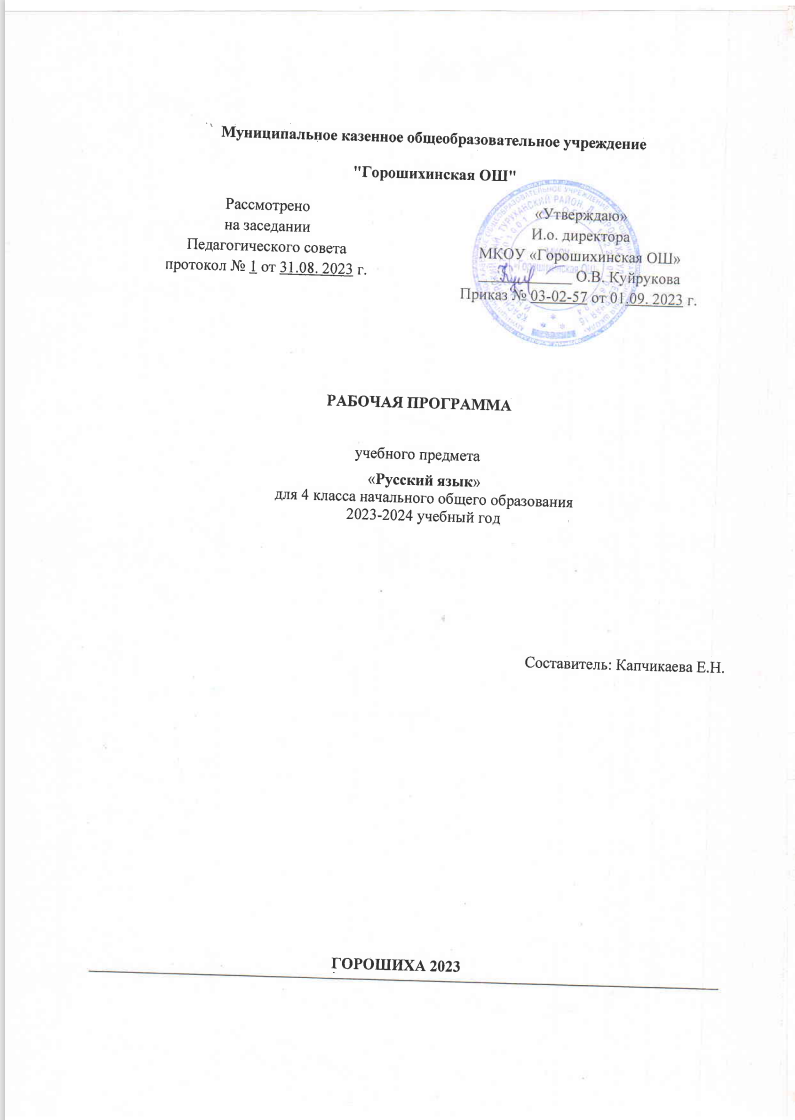 Пояснительная запискаРабочая программа разработана в соответствии с основными положениями федерального государственного стандарта начального общего образования, Концепцией духовно-нравственного развития и воспитания личности гражданина России, планируемыми результатами начального общего образования, требованиями Примерной основной образовательной программы ОУ и ориентирована на работу по учебно-методическому комплекту: 1. Канакина, В. П. Русский язык. 4 класс : учеб. для общеобразоват. организаций с прил. на электрон. носителе : в 2 ч. / В. П. Канакина, В. Г. Горецкий. – М. : Просвещение, 2014.2. Канакина, В. П. Русский язык. 4 класс : рабочая тетрадь : пособие для учащихся общеобразоват. организаций : в 2 ч. / В. П. Канакина. – М. : Просвещение, 2014.Общая характеристика учебного предмета1Предмет «Русский язык» играет важную роль в реализации основных целевых установок начального образования: становлении основ гражданской идентичности и мировоззрения; формировании основ умения учиться и способности к организации своей деятельности; духовно-нравственном развитии и воспитании младших школьников.Целями изучения предмета «Русский язык» в начальной школе являются:•  ознакомление учащихся с основными положениями науки о языке и формирование на этой основе знаково-символического восприятия и логического мышления учащихся; •  формирование коммуникативной компетенции учащихся: развитие устной и письменной речи, монологической и диалогической речи, а также навыков грамотного, безошибочного письма как показателя общей культуры человека.Программа направлена на реализацию средствами предмета «Русский язык» основных задач образовательной области «Филология»: – формирование первоначальных представлений о единстве и многообразии языкового и культурного пространства России, о языке как основе национального самосознания;– развитие диалогической и монологической устной и письменной речи; – развитие коммуникативных умений;– развитие нравственных и эстетических чувств; – развитие способностей к творческой деятельности.Программа определяет ряд практических задач, решение которых обеспечит достижение основных целей изучения предмета:•  развитие речи, мышления, воображения школьников, умения выбирать средства языка в соответствии с целями, задачами и условиями общения; •  формирование у младших школьников первоначальных представлений о системе и структуре русского языка: лексике, фонетике, графике, орфоэпии, морфемике (состав слова), морфологии и синтаксисе;•  формирование навыков культуры речи во всех её проявлениях, умений правильно писать и читать, участвовать в диалоге, составлять несложные устные монологические высказывания и письменные тексты;•  воспитание позитивного эмоционально-ценностного отношения к русскому языку, чувства сопричастности к сохранению его уникальности и чистоты; пробуждение познавательного интереса к языку, стремления совершенствовать свою речь.Место курса «Русский язык» в учебном планеКурс «Русский язык» в 4 классе рассчитан на 170 ч (5 ч в неделю, 34 учебные недели).Итоговый контроль предполагается проводить в виде предметной и межпредметной (комплексной) проверочной работы. Предметная проверочная работа должна включать разноуровневые задачи на ведущие предметные и метапредметные способы/средства действия. Особое внимание в такой проверочной работе будет уделено контролю освоения четвероклассниками умений контролировать и оценивать свою и чужую работу, использовать знаково-символические средства для представления информации. Комплексная проверочная работа также контролирует освоение базовых предметных и отдельных универсальных способов действия, прежде всего навыков чтения, умения работать с текстом, схемами, понимать и выполнять инструкции. В качестве итоговой оценочной процедуры предполагается использование портфолио ученика. Программа предполагает организацию проектной деятельности, которая способствует включению учащихся в активный познавательный процесс. Проектная деятельность позволяет закрепить, расширить, углубить полученные на уроках знания, создаёт условия для творческого развития детей, формирования позитивной самооценки, навыков совместной деятельности со взрослыми и сверстниками, умений сотрудничать друг с другом, совместно планировать свои действия, вести поиск и систематизировать нужную информацию. Для текущего контроля и коррекции хода обучения будут использоваться тестовые методики проверки знаний, умений и навыков, специально разработанные разноуровневые задания, результаты которых будут фиксироваться в специальных оценочных листах.Все контрольно-оценочные процедуры предусматривают приоритет самооценки учащегося.Содержание курсаВиды речевой деятельности2Слушание. Осознание цели и ситуации устного общения. Адекватное восприятие звучащей речи. Понимание на слух информации, содержащейся в предложенном тексте, определение основной мысли текста, передача его содержания по вопросам. Говорение. Выбор языковых средств в соответствии с целями и условиями для эффективного решения коммуникативной задачи. Практическое овладение диалогической формой речи. Овладение умениями начать, поддержать, закончить разговор, привлечь внимание и т. п. Практическое овладение устными монологическими высказываниями в соответствии с учебной задачей (описание, повествование, рассуждение). Овладение нормами речевого этикета в ситуациях учебного и бытового общения (приветствие, прощание, извинение, благодарность, обращение с просьбой). Соблюдение орфоэпических норм и правильной интонации.Чтение. Понимание учебного текста. Выборочное чтение с целью нахождения необходимого материала. Нахождение информации, заданной в тексте в явном виде. Формулирование простых выводов на основе информации, содержащейся в тексте. Интерпретация и обобщение содержащейся в тексте информации. Анализ и оценка содержания, языковых особенностей и структуры текста3.Письмо. Овладение разборчивым аккуратным письмом с учётом гигиенических требований к этому виду учебной работы. Списывание, письмо под диктовку в соответствии с изученными правилами. Письменное изложение содержания прослушанного и прочитанного текстов (подробное, выборочное). Создание небольших собственных текстов (сочинений) по интересной детям тематике (на основе впечатлений, литературных произведений, сюжетных картин, серий картин, репродукций картин художников, просмотра фрагмента видеозаписи и т. п.).Систематический курс4Фонетика и орфоэпия. Различение гласных и согласных звуков. Нахождение в слове ударных и безударных гласных звуков. Различение мягких и твёрдых согласных звуков, определение парных и непарных по твёрдости-мягкости согласных звуков. Различение звонких и глухих согласных звуков, определение парных и непарных по звонкости-глухости согласных звуков. Определение качественной характеристики звука: гласный – согласный; гласный ударный – безударный; согласный твёрдый – мягкий, парный – непарный; согласный звонкий – глухой, парный – непарный. Деление слов на слоги. Слогообразующая роль гласных звуков. Словесное ударение и логическое (смысловое) ударение в предложениях. Словообразующая функция ударения. Ударение, произношение звуков и сочетаний звуков в соответствии с нормами современного русского литературного языка. Фонетический анализ слова.Графика. Различение звуков и букв. Обозначение на письме твёрдости и мягкости согласных звуков. Использование на письме разделительных ь и ъ.Установление соотношения звукового и буквенного состава слов типа стол, конь; в словах с йотированными гласными е, ё, ю, я; в словах с непроизносимыми согласными.Использование небуквенных графических средств: пробела между словами, знака переноса, красной строки (абзаца), пунктуационных  знаков  (в пределах изученного). Знание алфавита: правильное называние букв, их последовательность. Использование алфавита при работе со словарями, справочниками, каталогами. Лексика5. Понимание слова как единства звучания и значения. Выявление слов, значение которых требует уточнения. Определение значения слова по тексту или уточнение значения с помощью толкового словаря. Представление об однозначных и многозначных словах, о прямом и переносном значении слова, о синонимах, антонимах, омонимах, фразеологизмах. Наблюдение за их использованием в тексте. Работа с разными словарями.Состав  слова  (морфемика).  Овладение  понятием  «родственные   (однокоренные) слова». Различение однокоренных слов и различных форм одного и того же слова. Различение однокоренных слов и синонимов, однокоренных слов и слов с омонимичными корнями. Выделение в словах с однозначно выделяемыми морфемами окончания, корня, приставки, суффикса (постфикса -ся), основы. Различение изменяемых и неизменяемых слов. Представление о значении суффиксов и приставок. Образование однокоренных слов помощью суффиксов и приставок. Сложные слова. Нахождение корня в однокоренных словах с чередованием согласных в корне. Разбор слова по составу.Морфология. Части речи; деление частей речи на самостоятельные и служебные.Имя существительное. Значение и употребление в речи. Различение имён существительных одушевлённых и неодушевлённых по вопросам кто? и что? Выделение имён существительных собственных и нарицательных. Различение имён существительных мужского, женского и среднего рода. Изменение существительных по числам. Начальная форма имени существительного. Изменение существительных по падежам. Определение падежа, в котором употреблено имя существительное. Различение падежных и смысловых (синтаксических) вопросов. Определение принадлежности имён существительных к 1, 2, 3-му склонению. Словообразование имён существительных. Морфологический разбор имён существительных.Имя прилагательное. Значение и употребление в речи. Изменение прилагательных по родам, числам и падежам, кроме прилагательных на -ий, -ья, -ов, -ин. Зависимость формы имени прилагательного от формы имени существительного. Начальная форма имени прилагательного. Словообразование имён прилагательных. Морфологический разбор имён прилагательных.Местоимение. Общее представление о местоимении. Личные местоимения. Значение и употребление в речи. Личные местоимения 1, 2, 3-го лица единственного и множественного числа. Склонение личных местоимений.Числительное. Общее представление о числительных. Значение и употребление в речи количественных и порядковых числительных.Глагол. Значение и употребление в речи. Неопределённая форма глагола. Различение глаголов, отвечающих на вопросы что сделать? и что делать? Изменение глаголов по временам: настоящее, прошедшее, будущее время. Изменение глаголов по лицам и числам в настоящем и будущем времени (спряжение). Способы определения І и ІІ  спряжения  глаголов  (практическое овладение). Изменение глаголов прошедшего времени по родам и числам. Возвратные глаголы. Словообразование глаголов от других частей речи. Морфологический разбор глаголов.Наречие. Значение и употребление в речи.Предлог. Знакомство с наиболее употребительными предлогами. Функция предлогов: образование падежных форм имён существительных и местоимений. Отличие предлогов от приставок.Союз. Союзы и, а, но, их роль в речи. Частица. Частица не, её значение.Синтаксис. Различение предложения, словосочетания, слова (осознание их сходства и различия). Определение в словосочетании главного и зависимого слов при помощи вопроса. Различение предложений по цели высказывания: повествовательные, вопросительные и побудительные; по эмоциональной окраске (интонации): восклицательные и невосклицательные.Простое предложение. Нахождение главных членов предложения: подлежащее и сказуемое. Различение главных и второстепенных членов предложения. Установление связи (при помощи смысловых вопросов) между словами в словосочетании и предложении. Предложения распространённые и нераспространённые. Синтаксический анализ простого предложения с двумя главными членами.Нахождение однородных членов и самостоятельное составление предложений с ними без союзов и с союзами и, а, но. Использование интонации перечисления в предложениях с однородными членами. Нахождение в предложении обращения (в начале, в середине или в конце предложения).Сложное предложение (общее представление). Различение простых и сложных предложений.Орфография и пунктуация. Формирование орфографической зоркости, использование разных способов проверки орфограмм в зависимости от места орфограммы в слове. Использование орфографического словаря.Применение правил правописания и пунктуации:•  сочетания жи–ши, ча–ща, чу–щу в положении под ударением;•  сочетания чк–чн, чт, нч, щн и др.; •  перенос слов;•  прописная буква в начале предложения, в именах собственных;•  проверяемые безударные гласные в корне слова;•  парные звонкие и глухие согласные в корне слова;•  непроизносимые согласные;•  непроверяемые гласные и согласные в корне слова (на ограниченном перечне слов); •  непроверяемые буквы-орфограммы гласных и согласных звуков в корне слова;•  гласные и согласные в неизменяемых на письме приставках;•  разделительные ъ и ь;•  мягкий знак после шипящих на конце имён существительных (речь, рожь, мышь);•  соединительные о и е в сложных словах (самолёт, вездеход);•  е и и в суффиксах имен существительных (ключик – ключика, замочек – замочка);•  безударные падежные окончания имён существительных (кроме существительных на -мя, -ий, -ье, -ия, -ов, -ин);•  безударные падежные окончания имён прилагательных; •  раздельное написание предлогов с именами существительными;•  раздельное написание предлогов с личными местоимениями;•  раздельное написание частицы не с глаголами;•  мягкий знак после шипящих на конце глаголов во 2-м лице единственного числа (читаешь, учишь);•  мягкий знак в глаголах в сочетании -ться;•  безударные личные окончания глаголов;•  раздельное написание предлогов с другими словами;•  знаки препинания в конце предложения: точка, вопросительный и восклицательные знаки;•  знаки препинания (запятая) в предложениях с однородными членами;•  запятая при обращении в предложениях;•  запятая между частями в сложном предложении.Развитие речи. Осознание ситуации общения: с какой целью, с кем и где происходит общение?Практическое овладение диалогической формой речи. Выражение собственного мнения, его аргументация с учётом ситуации общения. Овладение умениями ведения разговора (начать, поддержать, закончить разговор, привлечь внимание и т. п.). Овладение нормами речевого этикета в ситуациях учебного и бытового общения (приветствие, прощание, извинение, благодарность, обращение с просьбой), в том числе при обращении с помощью средств ИКТ.Практическое овладение монологической формой речи. Умение строить устное монологическое высказывание на определённую тему с использованием разных типов речи (описание, повествование, рассуждение). Текст. Признаки текста. Смысловое единство предложений в тексте. Заглавие текста.Последовательность предложений в тексте.Последовательность частей текста (абзацев).Комплексная работа над структурой текста: озаглавливание, корректирование порядка предложений и частей текста (абзацев). План текста. Составление планов к заданным текстам. Создание собственных текстов по предложенным и самостоятельно составленным планам.Типы текстов: описание, повествование, рассуждение, их особенности. Знакомство с жанрами письма и поздравления.Создание собственных текстов и корректирование заданных текстов с учётом точности, правильности, богатства и выразительности письменной речи; использование в текстах синонимов и антонимов.Знакомство с основными видами изложений и сочинений (без заучивания учащимися определений): изложение подробное и выборочное, изложение с элементами сочинения; сочинение-повествование, сочинение-описание, сочинение-рассуждение.Описание ценностных ориентиров содержания
учебного предметаСодержание предмета направлено на формирование функциональной грамотности и коммуникативной компетентности. Русский язык является для младших школьников основой всего процесса обучения, средством развития их мышления, воображения, интеллектуальных и творческих способностей, основным каналом социализации личности. «Дитя входит в духовную жизнь окружающих его людей единственно через посредство отечественного языка, и, наоборот, мир, окружающий дитя, отражается в нём своей духовной стороной только через посредство той же среды – отечественного языка» (К. Д. Ушинский). Изучение русского языка в начальных классах – первоначальный этап системы лингвистического образования и речевого развития, обеспечивающий готовность выпускников начальной школы к дальнейшему образованию6.Содержание программы является основой для овладения учащимися приёмами активного анализа и синтеза (применительно к изучаемым единицам языка и речи), сопоставления, нахождения сходств и различий, дедукции и индукции, группировки, абстрагирования, систематизации, что, несомненно, способствует умственному и речевому развитию. На этой основе развивается потребность в постижении языка и речи как предмета изучения, выработке осмысленного отношения к употреблению в речи основных единиц языка.Программой предусмотрено целенаправленное формирование первичных навыков работы с информацией. В ходе освоения русского языка формируются умения, связанные с информационной культурой: читать, писать, эффективно работать с учебной книгой, пользоваться лингвистическими словарями и справочниками. Школьники будут работать с информацией, представленной в разных форматах (текст, рисунок, таблица, схема, модель слова, памятка). Они научатся анализировать, оценивать, преобразовывать и представлять полученную информацию, а также создавать новые информационные объекты: сообщения, отзывы, письма, поздравительные открытки, небольшие сочинения, сборники творческих работ, классную газету и др.7 Планируемые результаты по итогам обучения в 4 классе8Личностные результатыОбучающийся получит возможность для формирования следующих общих личностных результатов:•  становление внутренней позиции школьника на уровне положительного отношения к школе, к изучению русского языка, ориентация на содержательные моменты школьной действительности и принятие образца «хорошего ученика»;•  принятие и освоение социальной роли обучающегося, развитие мотивов учебной деятельности (социальных, учебно-познавательных и внешних); формирование личностного смысла учения, устойчивого учебно-познавательного интереса к изучению языка, к языковой деятельности, к чтению и читательской деятельности;•  осознание языка как основного средства человеческого общения, понимание важности общения как значимой составляющей жизни общества;•  восприятие русского языка как одной из основных национально-культурных ценностей российского народа, его значения в процессе получения школьного образования, осознание себя носителем этого языка;•  понимание того, что правильная устная и письменная речь является показателем индивидуальной культуры человека;•  развитие способности к самооценке на основе наблюдения за собственной речью;•  осознание основ российской гражданской идентичности, чувства гордости за свою Родину, российский народ, его язык, историю России, осознание своей этнической и национальной принадлежности; формирование ценностей многонационального российского общества; становление гуманистических и демократических ценностных ориентаций;•  уважительное отношение к иному мнению, истории и культуре других народов;•  понимание целостного, социально ориентированного взгляда на мир в его органичном единстве и разнообразии природы, народов, культур и религий; овладение начальными навыками адаптации в динамично изменяющемся и развивающемся мире;•  развитие самостоятельности и личной ответственности за свои поступки (и окружающих людей), в том числе в информационной деятельности, на основе представлений о нравственных нормах и социальной справедливости; •  развитие этических чувств (стыда, совести, доброжелательности и эмоционально-нравственной отзывчивости), понимание чувств одноклассников, собеседников; сочувствие и сопереживание людям;•  развитие чувства прекрасного и эстетических чувств на основе материалов курса «Русский язык»;•  развитие навыков сотрудничества с учителем, взрослыми, сверстниками в процессе выполнения совместной деятельности на уроке и вне урока;•  развитие мотивации к творческому труду (в проектной деятельности), к созданию собственных информационных объектов и др., к работе на результат;•  установка на здоровый образ жизни и реализация её в реальном поведении и поступках, бережное отношение к материальным и духовным ценностям.Метапредметные результатыРегулятивные.Обучающийся получит возможность для формирования регулятивных УУД:•  принимать и сохранять в памяти цели и задачи учебной деятельности; в сотрудничестве с учителем находить средства их осуществления и ставить новые учебные задачи; проявлять познавательную инициативу в учебном сотрудничестве;•  учитывать выделенные учителем ориентиры действия в новом учебном материале (в сотрудничестве с учителем, одноклассниками);•  планировать, контролировать и оценивать учебные действия в соответствии с поставленной задачей и условиями её реализации; определять наиболее эффективные способы достижения результата;•  выполнять действия по намеченному плану, а также по инструкциям, содержащимся в источниках информации (в заданиях учебника, в «Справочных материалах» учебника – в памятках);  учитывать  правило  (алгоритм) в планировании и контроле способа решения;•  осуществлять итоговый и пошаговый контроль по результату, адекватно оценивать правильность выполнения действия и вносить необходимые коррективы в исполнение действия как по ходу его реализации, так и в конце действия;•  выполнять учебные действия в устной, письменной речи, во внутреннем плане;•  адекватно воспринимать оценку своей работы учителями, товарищами, другими лицами;•  понимать причины успеха/неуспеха учебной деятельности и развивать способности конструктивно действовать даже в ситуациях неуспеха.Познавательные.Обучающийся получит возможность для формирования познавательных УУД:•  уметь использовать язык с целью поиска необходимой информации в различных источниках для выполнения учебных заданий (учебная, дополнительная литература, использование ресурсов библиотек и Интернета); пользоваться словарями и справочниками различных типов;•  записывать, фиксировать информацию с помощью инструментов информационных и коммуникационных технологий (далее ИКТ);•  ориентироваться на разнообразие способов решения учебных задач, осуществлять выбор наиболее эффективных в зависимости от конкретной языковой или речевой задачи;•  использовать знаково-символические средства (в том числе модели, схемы, таблицы) представления информации для создания моделей изучаемых единиц языка, преобразовывать модели и схемы для решения учебных и практических лингвистических задач;•  овладевать навыками смыслового чтения текстов различных стилей и жанров в соответствии с конкретными целями и задачами; извлекать необходимую информацию из текста художественного или познавательного, анализировать и оценивать содержание, языковые особенности и структуру текста; передавать устно или письменно содержание текста;•  осознанно и произвольно строить речевое высказывание в соответствии с задачами коммуникации и составлять тексты в устной и письменной формах; выступать перед аудиторией с небольшими сообщениями, используя аудио-, видеосопровождение и графическое сопровождение;•  осуществлять логические действия сравнения, анализа, синтеза, обобщения, классификации по родовидовым признакам, устанавливать аналогии и причинно-следственные связи, строить рассуждение, подводить факты языка под понятие на основе выделения комплекса существенных признаков и их синтеза.Коммуникативные.Обучающийся получит возможность для формирования коммуникативных УУД:•  уметь слушать и слышать собеседника, вести диалог;•  ориентироваться в целях, задачах, средствах и условиях общения;•  понимать необходимость ориентироваться на позицию партнёра в общении, учитывать различные мнения и координировать различные позиции в сотрудничестве с целью успешного участия в диалоге;•  строить понятные высказывания; проявлять доброжелательное отношение к партнёру; осуществлять взаимный контроль в совместной деятельности, адекватно оценивать собственное поведение и поведение окружающих;•  признавать возможность существования различных точек зрения и права каждого иметь свою; излагать своё мнение и аргументировать свою точку зрения и оценку событий;•  стремиться к точному выражению собственного мнения и позиции;•  договариваться и приходить к общему решению в совместной деятельности, в том числе в ситуации столкновения интересов;•  задавать вопросы, необходимые для организации собственной деятельности и сотрудничества с партнёром;•  уметь выбирать адекватные языковые средства для успешного решения коммуникативных задач (диалог, устные монологические высказывания, письменные тексты) с учётом особенностей разных видов речи, ситуаций общения;•  строить монологическое высказывание с учётом ситуации общения и конкретной речевой задачи, выбирая соответствующие языковые средства, соблюдая нормы литературного языка и нормы «хорошей» речи (ясность, точность, содержательность, последовательность выражения мысли и др.);•  активно использовать речевые средства и средства ИКТ для решения коммуникативных и познавательных задач;•  применять приобретённые коммуникативные умения в практике свободного общения.Предметные результатыОбщие предметные результаты освоения программы.Обучающийся получит возможность для формирования следующих общих предметных результатов:•  первоначальное представление о единстве и многообразии языкового и культурного пространства России, о языке как основе национального самосознания;•  осознание значения русского языка как национального языка русского народа, как государственного языка Российской Федерации и языка межнационального общения;•  представление о языке как основном средстве человеческого общения и явлении национальной культуры, о роли родного языка в жизни человека и общества;•  позитивное эмоционально-оценочное отношение к русскому языку, понимание значимости хорошего владения русским языком, его роли в дальнейшем образовании;•  понимание значимости правильной устной и письменной речи как показателя общей культуры человека, проявления собственного уровня культуры;•  овладение начальными представлениями о нормах русского языка (орфоэпических, лексических, грамматических), правилах речевого этикета (в объёме материала изучаемого курса); использование этих норм для успешного решения коммуникативных задач в ситуациях учебной языковой деятельности и свободного общения; формирование сознательного отношения к качеству своей речи, контроля над ней;•  приобретение опыта ориентироваться в целях, задачах, средствах и условиях общения, выбирать адекватные языковые средства для решения коммуникативных задач;•  освоение первоначальных научных представлений об основных понятиях и правилах из области фонетики, графики, лексики, морфемики, морфологии, синтаксиса, орфографии (в объёме материала изучаемого курса); понимание взаимосвязи и взаимозависимости между разными сторонами языка;•  овладение учебными действиями с языковыми единицами: находить, опознавать, характеризовать, сравнивать, классифицировать основные единицы языка (звуки, буквы, слова, предложения), конструировать из этих единиц единицы более высокого уровня (слова, словосочетания, предложения, тексты), использовать эти действия для решения познавательных, практических и коммуникативных задач (в объёме материала изучаемого курса);•  овладение основами грамотного письма: основными орфографическими и пунктуационными умениями (в объёме материала изучаемого курса), умениями применять правила орфографии и правила постановки знаков препинания при записи собственных и предложенных текстов, умением проверять написанное.Предметные результаты освоения основных содержательных линий программы.РАЗВИТИЕ РЕЧИОсвоение данного раздела распределяется по всем разделам курса. Обучающийся научится:•  осознавать ситуацию общения: с какой целью, с кем и где происходит общение; выбирать адекватные языковые и неязыковые средства в соответствии с конкретной ситуацией общения;•  практически овладевать формой диалогической речи; овладевать умениями ведения разговора (начать, поддержать, закончить разговор, привлечь внимание и др.);•  выражать собственное мнение, обосновывать его с учётом ситуации общения;•  овладевать нормами речевого этикета в ситуациях учебного и бытового общения (приветствие, прощание, извинение, благодарность, обращение с просьбой), в том числе при обращении с помощью средств ИКТ;•  оценивать правильность (уместность) выбора языковых и неязыковых средств устного общения на уроке, в школе, в быту, со знакомыми и незнакомыми, с людьми разного возраста;•  практически овладевать монологической формой речи; уметь под руководством учителя строить монологическое высказывание на определённую тему с использованием разных типов речи (описание, повествование, рассуждение);•  овладевать умениями работы с текстом: определять тему и главную мысль текста, самостоятельно озаглавливать текст по его теме или главной мысли, выделять части текста (корректировать порядок предложений и частей текста), составлять план к заданным текстам;•  пользоваться самостоятельно памяткой для подготовки и написания изложения учеником;•  письменно (после коллективной подготовки) подробно или выборочно передавать содержание повествовательного текста, предъявленного на основе зрительного и слухового восприятия, сохраняя основные особенности текста-образца; грамотно записывать текст; соблюдать требование каллиграфии при письме;•  сочинять письма, поздравительные открытки, объявления и другие небольшие тексты для конкретных ситуаций общения;•  составлять тексты повествовательного и описательного характера на основе разных источников (по наблюдению, сюжетному рисунку, репродукциям картин художников, заданным теме и плану, опорным словам, на свободную тему, по пословице или поговорке, по воображению и др.);•  письменно сочинять небольшие речевые произведения освоенных жанров (например, записку, письмо, поздравление, объявление);•  проверять правильность своей письменной речи, исправлять допущенные орфографические и пунктуационные ошибки; улучшать написанное: добавлять и убирать элементы содержания, заменять слова на более точные и выразительные;•  пользоваться специальной, справочной литературой, словарями, журналами, Интернетом при создании собственных речевых произведений на заданную или самостоятельно выбранную тему.Обучающийся получит возможность научиться:•  подробно и выборочно письменно передавать содержание текста;•  различать стилистические варианты языка при сравнении стилистически контрастных текстов (художественного и научного или делового, разговорного и научного или делового);•  создавать собственные тексты и корректировать заданные тексты с учётом точности, правильности, богатства и выразительности письменной речи; использовать в текстах синонимы и антонимы;•  анализировать последовательность своих действий при работе над изложениями и сочинениями и соотносить их с разработанным алгоритмом; оценивать правильность выполнения учебной задачи; соотносить собственный текст с исходным (для изложений) и с назначением, задачами, условиями общения (для самостоятельно составленных текстов);•  оформлять результаты исследовательской работы;•  редактировать собственные тексты, совершенствуя правильность речи, улучшая содержание, построение предложений и выбор языковых средств.ФОНЕТИКА, ОРФОЭПИЯ, ГРАФИКАОбучающийся научится:•  произносить звуки речи в соответствии с нормами языка;•  характеризовать звуки русского языка: гласные ударные – безударные; согласные твёрдые – мягкие, парные – непарные твёрдые – мягкие; согласные глухие – звонкие, парные – непарные звонкие и глухие; группировать звуки по заданному основанию;•  соблюдать нормы русского литературного языка в собственной речи и оценивать соблюдение этих норм в речи собеседников (в объёме «Орфоэпического словаря» учебника);•  пользоваться «Орфоэпическим словарем» при определении правильного произношения слова (обращаться за помощью к другим орфоэпическим словарям русского языка или к учителю, родителям и др.);•  различать звуки и буквы;•  классифицировать слова с точки зрения их звуко-буквенного состава по самостоятельно определённым критериям;•  знать последовательность букв в русском алфавите, пользоваться алфавитом для упорядочения слов и поиска нужной информации;•  пользоваться при письме небуквенными графическими средствами: пробелом между словами, знаком переноса, красной строки (абзаца), пунктуационными знаками (в объёме материала изучаемого курса).Обучающийся получит возможность научиться:•  выполнять (устно и письменно) звуко-буквенный разбор слова самостоятельно по предложенному в учебнике алгоритму; оценивать правильность проведения звуко-буквенного разбора слова (в объёме материала изучаемого курса).ЛЕКСИКАОсвоение данного раздела распределяется по всем разделам курса. Обучающийся научится:•  осознавать, что понимание значения слова – одно из условий умелого его использования в устной и письменной речи;•  выявлять в речи слова, значение которых требует уточнения;•  определять значение слова по тексту или уточнять с помощью толкового словаря, Интернета и др.;•  распознавать среди предложенных слов синонимы, антонимы, омонимы, фразеологизмы, устаревшие слова (простые случаи);•  подбирать к предложенным словам антонимы и синонимы;•  понимать этимологию мотивированных слов-названий;•  выбирать слова из ряда предложенных для успешного решения коммуникативных задач;•  подбирать синонимы для устранения повторов в тексте;•  находить в художественном тексте слова, употреблённые в переносном значении, а также эмоционально-оценочные слова, эпитеты, сравнения, олицетворения (без терминологии); оценивать уместность употребления этих слов в речи;•  пользоваться словарями при решении языковых и речевых задач.Обучающийся получит возможность научиться:•  оценивать уместность использования слов в устной и письменной речи;•  подбирать антонимы для точной характеристики предметов при их сравнении;•  иметь представление о заимствованных словах; осознавать один из способов пополнения словарного состава русского языка иноязычными словами;•  работать с разными словарями;•  приобретать опыт редактирования предложения (текста).СОСТАВ СЛОВА (МОРФЕМИКА)Обучающийся научится:•  различать изменяемые и неизменяемые слова;•  различать однокоренные слова среди других (неоднокоренных) слов (форм слов, слов с омонимичными корнями, синонимов);•  находить в словах окончание, основу (в простых случаях), корень, приставку, суффикс (постфикс -ся), соединительные гласные в сложных словах, овладевать алгоритмом опознавания изучаемых морфем;•  находить корень в однокоренных словах с чередованием согласных в корне;•  узнавать сложные слова (типа вездеход, вертолёт и др.), выделять в них корни; находить соединительные гласные (интерфиксы) в сложных словах;•  сравнивать, классифицировать слова по их составу;•  соотносить слова с предъявляемыми к ним моделями, выбирать из предложенных слов слово, соответствующее заданной модели, составлять модель заданного слова; самостоятельно подбирать слова к заданной модели;•  понимать значения, вносимые в слово суффиксами  и  приставками  (простые случаи); образовывать слова с этими морфемами для передачи соответствующего значения;•  образовывать слова (разных частей речи) с помощью приставки или суффикса либо с помощью и приставки и суффикса.Обучающийся получит возможность научиться:•  понимать роль каждой из частей слова в передаче лексического значения слова;•  понимать смысловые, эмоциональные, изобразительные возможности суффиксов и приставок;•  узнавать способ образования слова (с помощью суффиксов или приставок);•  разбирать самостоятельно (устно и письменно) по составу слова с однозначно выделяемыми морфемами в соответствии с предложенным в учебнике алгоритмом;•  подбирать однокоренные слова и формы одного и того же слова с целью проверки изучаемых орфограмм в корне слова, использовать знание графического образа приставок и суффиксов для овладения правописанием слов с этими приставками и суффиксами (при изучении частей речи).МОРФОЛОГИЯОбучающийся научится:•  определять принадлежность слова к определённой части речи по комплексу освоенных признаков; классифицировать слова по частям речи;•  распознавать части речи на основе усвоенных признаков (в объёме материала изучаемого курса);•  пользоваться словами разных частей речи и их формами в собственных речевых высказываниях;•  выявлять роль и значение слов разных частей речи в речи;•  определять грамматические признаки имён существительных – род, склонение, число, падеж;•  определять грамматические признаки имён прилагательных – род (в единственном числе), число, падеж; изменять имена прилагательные по падежам;•  определять грамматические признаки личного местоимения в начальной форме – лицо, число, род (у местоимений 3-го лица в единственном числе); иметь представление о склонении личных местоимений; использовать личные местоимения для устранения неоправданных повторов; правильно употреблять в речи формы личных местоимений;•  распознавать неопределённую форму глагола; определять грамматические признаки глаголов – время, число, род (в прошедшем времени в единственном числе), лицо (в настоящем и будущем времени); изменять глаголы в настоящем и будущем времени по лицам и числам (спрягать); изменять глаголы в прошедшем времени в единственном числе по родам; иметь представление о возвратных глаголах;•  определять грамматические признаки личного местоимения в начальной форме – лицо, число, род (у местоимений 3-го лица в единственном числе); иметь представление о склонении личных местоимений, изменять личные местоимения по падежам; использовать личные местоимения для устранения неоправданных повторов; правильно употреблять в речи личные местоимения;•  иметь представление о наречии как части речи; понимать его роль и значение в речи;•  различать наиболее употребительные предлоги и определять их роль при образовании падежных форм имён существительных и местоимений;•  понимать роль союзов и частицы не в речи;•  подбирать примеры слов и форм слов разных частей речи.Обучающийся получит возможность научиться:•  разграничивать самостоятельные и служебные части речи;•  сравнивать и сопоставлять признаки, присущие изучаемым частям речи; находить в тексте слова разных частей речи по указанным морфологическим признакам; классифицировать части речи по наличию или отсутствию освоенных признаков;•  различать смысловые и падежные вопросы имён существительных;•  склонять личные местоимения, соотносить личное местоимение в косвенном падеже с его начальной формой, распознавать падеж личного местоимения в предложении и тексте;•  различать родовые и личные окончания глагола;•  наблюдать за словообразованием имён существительных, имён прилагательных, глаголов;•  проводить полный морфологический разбор имён существительных, имён прилагательных, глаголов по предложенному в учебнике алгоритму, оценивать правильность проведения морфологического разбора;•  находить в тексте личные местоимения, наречия, числительные, возвратные глаголы, предлоги вместе с личными местоимениями, к которым они относятся, союзы и, а, но, частицу не при глаголах;•  находить и исправлять в устной и письменной речи речевые ошибки и недочёты в употреблении изучаемых форм частей речи.СИНТАКСИСОбучающийся научится:•  различать предложение, словосочетание и слово;•  устанавливать в словосочетании связь главного слова с зависимым при помощи вопросов;•  составлять из заданных слов словосочетания, учитывая их связь по смыслу и по форме;•  устанавливать при помощи смысловых вопросов связь между словами в предложении, отражать её в схеме;•  соотносить предложения со схемами, выбирать предложение, соответствующее схеме;•  классифицировать предложения по цели высказывания и по эмоциональной окраске (по интонации);•  выделять из потока речи предложения, оформлять их границы;•  находить главные (подлежащее и сказуемое) и второстепенные члены предложения (без деления на виды); выделять из предложения словосочетания;•  распознавать предложения с однородными членами, находить в них однородные члены; использовать интонацию при перечислении однородных членов предложения;•  составлять предложения с однородными членами и использовать их в речи; при составлении таких предложений пользоваться бессоюзной связью и союзами и, а, но.Обучающийся получит возможность научиться:•  различать простое предложение с однородными членами и сложное предложение;•  находить в предложении обращение;•  выполнять в соответствии с предложенным в учебнике алгоритмом разбор простого предложения (по членам предложения, синтаксический), оценивать правильность разбора.ОРФОГРАФИЯ И ПУНКТУАЦИЯОбучающийся научится:•   применять ранее изученные правила правописания:– раздельное написание слов;– сочетания жи–ши, ча–ща, чу–щу в положении под ударением;– сочетания чк, чн, чт, нч, щн и др.;– перенос слов;– прописная буква в начале предложения, в именах собственных; – проверяемые безударные гласные в корне слова;– парные звонкие и глухие согласные в корне слова;– непроизносимые согласные;– непроверяемые гласные и согласные в корне слова, в том числе с удвоенными согласными;– гласные и согласные в неизменяемых на письме приставках и суффиксах;– разделительные мягкий (ь) и твёрдый (ъ) знаки;– мягкий знак (ь) после  шипящих  на  конце  имён  существительных  (речь, брошь, мышь);– соединительные о и е в сложных словах (самолёт, вездеход);– е и и в суффиксах имён существительных (ключик – ключика, замочек – замочка);– безударные падежные окончания имён существительных (кроме существительных на -мя, -ий, -ье, -ия, -ов, -ин);– безударные падежные окончания имён прилагательных; раздельное написание предлогов с личными местоимениями;– раздельное написание частицы не с глаголами;– мягкий знак (ь) после шипящих на конце глаголов в форме 2-го лица единственного числа (читаешь, пишешь);– мягкий знак (ь) в глаголах в сочетании -ться;– безударные личные окончания глаголов;– раздельное написание предлогов с другими словами;– знаки препинания в конце предложения: точка (.),  вопросительный  (?) и восклицательный (!) знаки;– знаки препинания (запятая) в предложениях с однородными членами;•  подбирать примеры с определённой орфограммой;•  пользоваться «Орфографическим словарём» учебника как средством самоконтроля при проверке написания слов с непроверяемыми орфограммами;•  безошибочно списывать текст (объёмом 80–90 слов);•  писать под диктовку тексты (объёмом 75–80 слов) в соответствии с изученными правилами правописания;•  проверять собственный и предложенный тексты, находить и исправлять орфографические и пунктуационные ошибки.Обучающийся получит возможность научиться:•  применять правила правописания:– соединительные гласные о и е в сложных словах (самолёт, вездеход);– е и и в суффиксах -ек-, -ик-;– запятая при обращении;– запятая между частями в сложном предложении;•  объяснять правописание безударных падежных окончаний имён существительных (кроме существительных на -мя, -ий, -ье, -ия, -ов, -ин);•  объяснять правописание безударных падежных окончаний имён прилагательных;•  объяснять правописание личных окончаний глагола;•  объяснять написание сочетаний -ться и -тся в глаголах;•  осознавать место возможного возникновения орфографической ошибки;•  обнаруживать орфограммы по освоенным опознавательным признакам в указанных учителем словах (в объёме материала изучаемого курса);•  определять разновидности орфограмм и соотносить их с изученными правилами;•  применять разные способы проверки правописания слов: изменение формы слова, подбор однокоренных слов, подбор слов с ударной морфемой, знание фонетических особенностей орфограммы, использование орфографического словаря;•  при составлении собственных текстов, чтобы избежать орфографических или пунктуационных ошибок, использовать помощь взрослого или словарь, пропуск орфограммы или пунктограммы.СЛОВА С НЕПРОВЕРЯЕМЫМ НАПИСАНИЕМАвтомобиль, агроном, адрес, аллея, аппетит, багаж, беседа, библиотека, билет, богатство, ботинки, вагон, везде, велосипед, вокзал, впереди, вчера, газета, гореть, горизонт, двадцать, двенадцать, директор, ещё, железо, завтра, здесь, издалека, инженер, календарь, каникулы, кастрюля, килограмм, километр, комбайн, корабль, космонавт, костёр, костюм, лучше, медленно, металл, назад, налево, направо, оборона, овца, одиннадцать, отец, пассажир, пейзаж, победа, портрет, правительство, председатель, прекрасный, путешествие, расстояние, салют, сверкать, сверху, свитер, свобода, сегодня, сейчас, семена, сеялка, слева, снизу, справа, тарелка, телефон, теперь, тепловоз, хлебороб, хозяйство, человек, шестнадцать, шофёр, экскурсия, электричество, электровоз, электростанция.ЧИСТОПИСАНИЕЗакрепление навыка правильного начертания букв, рациональных способов соединений букв в словах, предложениях, небольших текстах при несколько ускоренном письме. Упражнение в развитии ритмичности, плавности письма, способствующих формированию скорости. Работа по устранению недочётов графического характера в почерках учащихся.Целевая ориентация реализации настоящей рабочей
программы в практике конкретного
образовательного учреждения9Настоящая рабочая программа учитывает следующие особенности класса, в котором будет осуществляться учебный процесс: в классе обучаются дети 9–10 лет; на уроках активны, работают в группах и парами, умеют излагать свои мысли; дополнительно дистанционно готовятся к олимпиадам на курсах дополнительного образования, что способствует развитию личностной самоидентификации, их приобщению к ценностям русского языка, усилению мотивации к творчеству.Система уроков сориентирована не столько на передачу «готовых знаний», сколько на формирование активной личности, мотивированной к самообразованию, обладающей навыками к самостоятельному поиску, отбору, анализу и использованию информации.Материально-техническое обеспечение
образовательного процесса1. Литература для учителя.1. Байкова, Т. А. Словарь ударений. Как правильно произносить слова? 1–4 классы / Т. А. Байкова. – М. : АСТ-Пресс, 2013.2. Канакина, В. П. Работа с трудными словами. 1–4 класс / В. П. Канакина. – М. : Просвещение, 2012.3. Канакина, В. П. Русский язык : 1–4 классы : сборник диктантов и самостоятельных работ : пособие для учителей общеобразоват. организаций / В. П. Канакина, Г. С. Щеголева. – М. : Просвещение, 2014.4. Канакина, В. П. Русский язык. Методическое пособие с поурочными разработками. 4 класс : пособие для учителей общеобразоват. организаций / В. П. Канакина. – М. : Просвещение, 2013.5. Канакина, В. П. Русский язык. 4 класс : рабочие программы : пособие для учителей общеобразоват. организаций / В. П. Канакина, В. Г. Горецкий, М. В. Бойкина, М. Н. Дементьева, Н. А. Стефаненко. – М. : Просвещение, 2014.6. Канакина, В. П. Русский язык : раздаточный материал / В. П. Канакина. – М. : Просвещение, 2007.  7. Ожегов, С. И. Толковый словарь русского языка / C. И. Ожегов,  Н. Ю. Шведова. – М. : ИТИ Технологии, 2008.8. Руднева, А. В. Словарь-справочник школьника : 1–4 классы : русский язык / А. В. Руднева. – М. : Эксмо, 2010.9. Шанский, Н. М. Школьный этимологический словарь русского языка. Происхождение слов / Н. М. Шанский, Т. А. Боброва. – М. : Дрофа, 2004.2. Интернет-ресурсы.1. Единая коллекция цифровых образовательных ресурсов. – Режим доступа : http://school-collection.edu.ru2. КМ-школа – образовательная среда для комплексной информатизации школы. – Режим доступа : http://www.km-school.ru3. Презентация уроков «Начальная школа». – Режим доступа : http://nachalka/info/about/1934. Я иду на урок начальной школы (материалы к уроку). – Режим доступа : http://nsc.1septem-ber. ru/urok5. Презентации уроков «Начальная школа». – Режим доступа : http://nachalka.info/about/193 6. Начальная школа – детям, родителям, учителям. – Режим доступа : http:www.Nachalka.com7. Детские презентации : коллекция. – Режим доступа : http://www.viku.rdf.ru8. Архив учебных программ и презентаций. – Режим доступа : http://www.rusedu.ru 9. Этимологический словарь Фасмера. – Режим доступа : http://vasmer.narod.ru/10. ГРАМОТА.РУ – справочно-информационный интернет-портал «Русский язык». – Режим доступа : http://www.gramota.ru/11. Таблицы по русскому языку в электронном виде. – Режим доступа : http://www.it-n.ru/12. Русская грамматика. – Режим доступа : http://rusgram.narod.ru/13. Русская фонетика. – Режим доступа : http://fonetica.philol.msu.ru/14. Пособие по орфографии русского языка. – Режим доступа : http://yamal.org/ook/3. Наглядные пособия. Таблицы.1. Фонетика и орфоэпия. Гласные звуки и буквы. Буквы е, ё, ю, я. Согласные звуки и буквы. Твердые и мягкие согласные звуки. Обозначение мягкости и твердости согласных звуков. Шипящие согласные звуки.2. Состав слова (морфемика). Значимые части слова. Словообразование. Порядок разбора слова по составу.3. Самостоятельные части речи (морфология). Имя существительное. Имя прилагательное. Имя числительное. Глагол. Местоимение. Наречие.4. Синтаксис. Текст. Предложение. Словосочетание. Порядок разбора предложения.5. Орфография и пунктуация. Проверяемые орфограммы в корне слова. Правописание приставок и суффиксов. Непроверяемые орфограммы в слове. Знаки препинания.6. Развитие речи. Серия репродукций.4. Информационно-коммуникативные средства.1. Начальная школа. Наука без скуки. Математика. Русский язык. Чтение / авт.-сост. И. В. Блинова [и др.]. – Волгоград : Учитель, 2010. – 1 электрон. опт. диск (CD-ROM).2. Справочник  учителя  начальных  классов  /  сост. Е. М. Елизарова  [и др.]. – Волгоград : Учитель, 2012. – 1 электрон. опт. диск (CD-ROM).3. Диск с электронными плакатами, презентациями (электронный учебник) по русскому языку (1–4 классы). – Челябинск : Учтех-Профи, 2012. 5. Технические средства обучения.1. DVD-плеер (видеомагнитофон).2. Телевизор.3. Персональный компьютер (ноутбук).4. Классная доска с набором приспособлений для крепления таблиц, постеров, картинок.5. Аудиоцентр (магнитофон).6. Мультимедийный проектор.7. Экспозиционный экран.8. Сканер.9. Принтер лазерный (или струйный цветной).10. Фотокамера цифровая (по возможности).6. Учебно-практическое оборудование.1. Аудиторная доска с магнитной поверхностью и набором приспособлений для крепления таблиц, схем.2. Штатив для таблиц.3. Ящики для хранения таблиц.4. Укладка для аудиовизуальных средств (слайдов, таблиц и др.).5. Ученические одно- и двухместные столы с комплектом стульев.6. Стол учительский с тумбой.7. Специализированная мебель.Компьютерный стол.№п/пДатаТема, тип урока(страницы 
учебника,рабочейтетради)Решаемыепроблемы(цель)Планируемые результаты (в соответствии с ФГОС)Планируемые результаты (в соответствии с ФГОС)Планируемые результаты (в соответствии с ФГОС)Планируемые результаты (в соответствии с ФГОС)№п/пДатаТема, тип урока(страницы 
учебника,рабочейтетради)Решаемыепроблемы(цель)понятияпредметные
результатыуниверсальные учебные действия 
(УУД)личностные
результаты12345678Наша речь и наш язык (2 ч)Наша речь и наш язык (2 ч)Наша речь и наш язык (2 ч)Наша речь и наш язык (2 ч)Наша речь и наш язык (2 ч)Наша речь и наш язык (2 ч)Наша речь и наш язык (2 ч)Наша речь и наш язык (2 ч)14.09Знакомство с учебником. Наша речь 
и наш язык(вводный).Учебник,ч. 1, с. 3–6.Рабочая 
тетрадь, ч. 1, № 1–3Создать условия для ознакомления с учебником,его содержанием и структурой; 
воспроизвести 
и уточнить представление о речи 
и ее значении 
в жизни человека; совершенствовать умения различать устную и письменную речь; способствовать развитию умения передавать содержание текста своими Построение учебника (две части; произведения в каждой части объединены по разделам). Знакомство с названием раздела. Фамилии авторов учебника. Бережное отношение к учебнику, кни-Познакомятся с содержанием и структурой учебника «Русский язык» и условными обозначениями. Научатся первичному умению оценивать правильность (уместность) выбора языковых и неязыковых средств устного общения на уроке, в школе, в быту, со знакомыми и незнакомыми, с людьми разного возраста; различать устную и письменную речь; составлять небольшие монологические высказывания по результатам наблюде-Познавательные: ориентироваться в учебнике: определять умения, которыебудут сформированы на основе изучения данного раздела; определять круг своего незнания; планировать свою работу по изучению незнакомого материала; самостоятельно предполагать, какая дополнительная информация будет нужна для изучения незнакомого материала.Регулятивные: самостоятельно формулировать задание: определять его цель, планировать алгоритм его выполнения, корректировать работу по ходу выполнения, самостоятельно оценивать; проговаривать вслух последовательность производимых действий, составляющих основу осваиваемой деятельности (опираясь на памятку или предложенный алгоритм).Проявлять уважение к своему народу, другим народам, принимать ценности других народов; осознавать личностный смысл учения; планировать дальнейший образовательный маршрут12345678словами; содействовать воспитанию интереса к русскому языку, культуры учебного труда на урокеге. Системаусловных обозначений. Тематический каталог. Содержание, словарьний за фактами и явлениями языкаКоммуникативные: участвовать в диалоге; слушать и понимать других, высказывать свою точку зрения на события, поступки; участвовать в работе группы, распределять роли, договариваться друг с другом; предвидеть последствия коллективных решений25.09Язык и речь.Формулы вежливости (решение част-ных задач).Учебник, 
с. 7. Рабочая тетрадь, № 4–7Создать условия для ознакомления с различными этикетными формулами, показать необходимость соблюдения правил речевого этикета, вежливости и тактичности в общениис собеседником, правильно выбирать этикетные формулы в зависимости от речевой ситуации; способствовать развитию уменияЯзык и речь.Волшебные слова. Этикет. Формулы вежливости. Слова приветствия. Слова прощания. Слова благодарности. Слова извинения. Диалог. Устное монологическое высказывание Познакомятся с понятиями «язык» и «речь»; с ис-торией появления вежливых слов.Научатся соблюдать в повседневной жизни нормы речевого этикета; слушать вопрос, понимать его, отвечать на поставленный вопрос; различать устную и письменную речь; различать диалогическую речь; употреблять в речи слова приветствия, прощания, благодарности, из-винения; строить монологическое высказывание на определенную Познавательные: целенаправленно слушать учителя (одноклассников), решая познавательную задачу; понимать заданный вопрос, в соответствии с ним строить ответ в устной форме; составлять устно монологическое высказывание по предложенной теме (рисунку). Регулятивные: высказывать своё предположение относительно способов решения учебной задачи; оценивать совместно с учителем или одноклассниками результат своих действий, вносить соответствующие коррективы.Коммуникативные: выполняя различные роли в группе, сотрудничать в совместном решении проблемы (задачи); отстаивать свою точку зрения, соблюдая правила речевого этикета; аргументировать свою точку зрения с помощью Ценить и принимать следующие базовые ценности: «добро», «терпение», «родина», «природа», «семья», «мир», «настоящий друг», «справедливость», «желание понимать друг друга», «желание понимать позицию другого»; оценивать жизненные ситуации12345678соотносить содержание высказывания с его темой и главной мыслью; содействовать воспитаниюинтереса к русскому языку, культуры учебного труда на урокена определённую тему с ис-пользованием разных типов речи (описание, повествование, рассуждение) тему с использованием разных типов речи (описание, повествование, рассуждение)фактов и дополнительных сведений; участвовать в работе группы, распределять роли, договариваться друг с другом; предвидеть последствия коллективных решенийс точки зрения общечеловеческих норм, нравственных 
и этических ценностей, ценностей гражданина РоссииТекст (3 ч)Текст (3 ч)Текст (3 ч)Текст (3 ч)Текст (3 ч)Текст (3 ч)Текст (3 ч)Текст (3 ч)36.09Текст. План текста (решение частных задач).Учебник,с. 8–9. Рабочая тетрадь,№ 8–10Создать условия для ознакомления с понятием «текст» и алгоритмом составления плана текста; совершенствовать умения в определении темы и главной мысли текста; развивать речь детей; совершенствовать орфографи-Знакомство с названием раздела. Рассматривание шмуц-титула. Текст. План текста. Тема и главная мысль текста. Заголовок. Части текста. Познакомятся с алгоритмом составления плана текста.Научатся отличать текстот набора не связанных друг с другом предложений; анализировать текст с нарушенным порядком предложений и восстанавливать их последовательность в тексте; определять тему и главную мысль текста; соотносить заголовок и Познавательные: делать выводы в результате совместной работы класса и учителя; подводить языковой факт под понятия разного уровня обобщения(предмет и слово, обозначающее предмет; слова, обозначающие явления при-роды, школьные принадлежности и др.);проводить аналогии между изучаемым предметом и собственным опытом (подруководством учителя).Регулятивные: самостоятельно формулировать задание: определять его цель, планировать алгоритм его выполнения,корректировать работу по ходу его вы-Проявлять уважение к своему народу, другим народам, принимать ценности других народов; осознавать личностный смысл учения; планировать дальнейший образовательный маршрут12345678ческие навыки; содействовать воспитанию интереса к русскому языку, культуры учебного труда на урокеСмысловоеединство предложений в тексте. Последовательность предложений в тексте. Последовательность частей текста (абзацев)содержание текста; составлять текст по рисунку и опорным словам (после анализа содержания рисунка); составлятьтекст по его началу и концу; составлять небольшие монологические высказывания по результатам наблюдений за фактами и явлениями языкаполнения, самостоятельно оценивать; использовать при выполнении задания справочники и словари; определять самостоятельно критерии оценивания, давать самооценку.Коммуникативные: критично относиться к своему мнению; уметь взглянуть на ситуацию с иной позиции и договариваться с людьми иных позиций; понимать точку зрения другого; участвовать в работе группы, распределять роли, договариваться друг с другом; предвидеть  последствия коллективных решений47.09Текст. По-
дробное изложениетекста «Первая вахта»(развитие речи, применение знаний на практике). Учебник, 
с. 10. Рабо-Создать условия для формирования умения передавать содержание текста в подробном изложении; совершенствовать умения членить текст на микротемы; способствовать развитию навыка выделять необхо-Текст. Признаки текста. Смысловое единство предложений в тексте. Заглавие текста. Последовательность предложенийНаучатся передавать содержание в сжатом, выборочном или развёрнутом виде; составлять устно монологическое высказывание по предложенной теме; отличать текст от набора не связанных друг с другом предложений; анализировать текст с нарушеннымпорядком предложенийи восстанавливать ихПознавательные: самостоятельно делать выводы, перерабатывать информацию, преобразовывать её, представлять информацию на основе схем, моделей, сообщений; составлять сложный план текста; уметь передавать содержание в сжатом, выборочном или развёрнутом виде; составлять устно монологическое высказывание по предложенной теме (рисунку); анализировать и оценивать содержание, языковые особенности и структуру текста.Регулятивные: принимать и сохранять Проявлять доброжелательность по отношению к одно-классникам в дискуссиях12345678чая тетрадь, № 11димые для изложения элементы текста; дать возможность учащимся проявить творческие способности; содействовать воспитанию интереса к русскому языку, культуры учебного труда на урокев тексте. Последовательность частей текста (абзацев). Комплексная работа над структуройтекста: озаглавливание, корректирование порядка предложений и частей текста (абзацев). План текста. Типы текстов: описание, повествование, рассуждение, их особенностипоследовательность в тексте; определять тему и главную мысль текста; соотносить заголовоки содержание текста; составлять текст по рисункуи опорным словам (после анализа содержания рисунка); составлять текст по его началу и концу; составлять небольшие монологические высказывания по результатам наблюдений за фактами и явлениями языкацель и учебную задачу, соответствующую этапу обучения (определённому этапу урока), с помощью учителя; понимать выделенные ориентиры действий (в заданиях учебника, справочном материале учебника – памятках) при работе с учебным материалом; оценивать совместно с учителем или одноклассниками результат своих действий, вносить соответствующие коррективы.Коммуникативные: участвовать в диалоге; слушать и понимать других, высказывать свою точку зрения на события, поступки; оформлять свои мысли в уст-ной и письменной речи с учетом своих учебных и жизненных речевых ситуаций; проявлять доброжелательное отношение к партнеру, адекватно оценивать собственное поведение и поведение окружающих1234567858.09Текст. Типы текста (освоение нового материала). Учебник, 
с. 11–12. Рабочая 
тетрадь, № 12–16Создать условия для ознакомления с понятиями «текст-повествование», «текст-описание», «текст-рассуждение»; совершенствовать умения подбирать заголовок к тексту; способствовать развитию навыка определения микротем текста и составления плана; содействовать воспитаниюинтереса к русскому языку, культуры учебного труда на урокеТекст. Типы текста: повествование, описание, рассуждение. Выразительные средства. Главная мысль текста. План текста. Смысловоеединство предложений в текс-те. Заглавиетекста. Последовательность предложений в тексте. Последовательность частей текста (абзацев)Познакомятся с типами текста.Научатся различать текст-повествование, текст-описание, текст-рассуждение; отличать текст от набора не связанных друг с другом предложений; анализировать текст с нарушеннымпорядком предложений и восстанавливать их последовательность 
в тексте; определять тему и главную мысль текста; соотносить заголовок и содержание текста; составлять текст по рисунку и опорным словам(после анализа содержания рисунка); составлятьтекст по его началу и концу; составлять небольшие монологические высказывания по результатам наблюдений за фактами и явлениями языкаПознавательные: понимать заданный вопрос, в соответствии с ним строить ответ в устной форме; составлять устно монологическое высказывание по предложенной теме (рисунку); анализировать изучаемые факты языка с выделением их отличительных признаков, осуществлять синтез как составление целого из частей (под руководством учителя). Регулятивные: принимать и сохранять цель и учебную задачу, соответствующую этапу обучения (определённому этапу урока), с помощью учителя; понимать выделенные ориентиры действий (в заданиях учебника, справочном материале учебника – памятках) при работе с учебным материалом; оценивать совместно с учителем или одноклассниками результат своих действий, вносить соответствующие коррективы.Коммуникативные: отстаивать свою точку зрения, соблюдая правила речевого этикета; аргументировать свою точку зрения с помощью фактов и дополнительных сведений; критично относиться к своему мнению; уметь взглянуть на Осознанно готовиться к урокам русского языка, выполнять задания, формулировать свои вопросы и задания для одно-классников12345678ситуацию с иной позиции и договариваться с людьми иных позицийПредложение (5 ч)Предложение (5 ч)Предложение (5 ч)Предложение (5 ч)Предложение (5 ч)Предложение (5 ч)Предложение (5 ч)Предложение (5 ч)611.09Предложение как единица речи. Виды предложений по цели высказывания (освоение нового материала). Учебник,
с. 13–14. Рабочая 
тетрадь, 
№ 17–19Создать условия для ознакомления с предложением как единицей речи, с видами предложений по цели высказывания; совершенствовать умения распознавать предложения, выделять их интонационно, составлять предложения из деформированных слов; способствовать развитию умения правильно обозначать предложения на письме; содействовать воспита-Предложение как единица речи. Виды предложений 
по цели высказывания: повествовательное, вопросительное и побудительное. Интонация. Знаки препинания в конце предложения. Различение предложения, словосочетания, Познакомятся с видами предложений по цели высказывания.Научатся определять вид предложения по цели высказывания (повествовательное, вопросительное, побудительное); различать текст и предложение, предложение и слова, не составляющие предложения; выделять предложения из речи; соблюдать в уст-ной речи интонацию конца предложения; определять границы предложения в деформированном тексте (из 2–3 предложений), выбиратьзнак для конца каждого предложенияПознавательные: целенаправленно слушать учителя (одноклассников), решая 
познавательную задачу; анализировать изучаемые факты языка с выделением их отличительных признаков, осуществлять синтез как составление целого из частей (под руководством учителя); проводить аналогии между изучаемым предметом и собственным опытом (под руководством учителя).Регулятивные: высказывать своё предположение относительно способов решения учебной задачи; проговаривать вслух последовательность производимых действий, составляющих основу осваиваемой деятельности (опираясь на памятку или предложенный алгоритм); оценивать совместно с учителем или одноклассниками результат своих действий, вносить соответствующие коррективы.Коммуникативные: критично относиться к своему мнению; уметь взгля-Проявлять уважение к своему народу, другим народам, принимать ценности других народов; осознавать личностный смысл учения; планировать дальнейший образовательный маршрут12345678нию интереса к русскому языку, культуры учебного труда на урокеслова (осознание их сходства и различия)нуть на ситуацию с иной позиции и договариваться с людьми иных позиций; понимать точку зрения другого; участвовать в работе группы, распределять роли, договариваться друг с другом; предвидеть последствия коллективных решений712.09Виды предложений по интонации (освоение нового материала). Учебник,
с. 15–16. Рабочая 
тетрадь,
№ 20–23Создать условия для ознакомления с видами предложений по интонации; совершенствовать умения распознавать предложения, выделять их интонационно, составлять предложения из деформированных слов; способствовать развитию умения правильно обозначать предложения на письме; соблюдать в устной ре-Предложение как единица речи. Виды предложений 
по интонации: восклицательное и невосклицательное. Интонация. Знаки препинания в конце предложения. Различение предложения, слово-Познакомятся с видами предложений по интонации.Научатся определять вид предложения по интонации (восклицательное, невосклицательное); сравнивать предложения по цели высказывания и по интонации с опорой на содержание(цель высказывания), на интонацию, (мелодику, логическое ударение), порядок слов, знаки конца предложения; различать текст и предложение, предложение и слова, не составляющие предложения; выделять предло-Познавательные: самостоятельно делать выводы, перерабатывать информацию, преобразовывать её, представлять информацию на основе схем, моделей, сообщений; составлять сложный план текста; уметь передавать содержание в сжатом, выборочном или развёрнутом виде; целенаправленно слушать учителя (одноклассников), решая познавательную задачу. Регулятивные: самостоятельно формулировать задание: определять его цель, планировать алгоритм его выполнения,корректировать работу по ходу его выполнения, самостоятельно оценивать; принимать и сохранять цель и учебную задачу, соответствующую этапу обучения (определённому этапу урока), с помощью учителя; понимать выделенные ориентиры действий (в заданиях учеб-Проявлять уважение к своему народу, другим народам, принимать ценности других народов; осознавать личностный смысл учения; планировать дальнейший образовательный маршрут; осознанно готовиться к урокам рус-ского языка, выполнять задания, формулировать свои 12345678чи интонацию конца предложения; содействовать воспитанию интереса к русскому языку, культуры учебного труда на урокесочетания, слова (осознание их сходства и различия)жения из речи; соблюдать в устной речи интонацию конца предложения; определять границы предложения в деформированном тексте (из 2–3 предложений), выбирать знак для конца каждого предложенияника, справочном материале учебника –памятках) при работе с учебным материалом.Коммуникативные: отстаивать свою точку зрения, соблюдая правила речевого этикета; аргументировать свою точку зрения с помощью фактов и дополнительных сведений; критично относиться к своему мнению; уметь взглянуть на ситуацию с иной позиции и договариваться с людьми иных позицийвопросы и задания для одноклассников; пользоваться формами само-оценивания и взаимооценивания на уроке813.10Диалог. Обращение(освоение нового материала).Учебник,
с. 17–18. Рабочая
тетрадь, 
№ 24–26Создать условия для ознакомления с понятиями «диалог», «монолог», «обращение»; способствовать развитию умения находить обращение в предложении, составлять предложения с обращением, правильно расставлять знаки препинания при обраще-Диалог. Обращение. Звательная интонация. Знаки препинания при обращении. Обращенияв предложении (в начале, середине или конце предложения)Познакомятся с понятиями «диалог», «монолог», «обращение».Научатся пользоваться разными видами чтения (выборочным, ознакомительным, изучающим) 
и аудирования, анализировать, сравнивать, делать выводы; находить обращения в предложении, устанавливать различия между обращением и подлежащим, графически обозначать обращение; опознавать обраще-Познавательные: осознанно и произвольно строить речевое высказывание в соответствии с задачами коммуникации, самостоятельно делать выводы, перерабатывать информацию, преобразовывать её, представлять информацию на основе схем, моделей, сообщений; составлять план текста; целенаправленно слушать учителя (одноклассников), решая познавательную задачу.Регулятивные: самостоятельно формулировать задание: определять его цель, планировать алгоритм его выполнения, корректировать работу по ходу его выполнения, самостоятельно оценивать; оценивать совместно с учителем Проявлять потребность 
в сохранении культуры рус-ской речи и выражении уважительного отношения к людям посредством языка; пользоваться формами самооценивания и взаимооценивания на уроке12345678нии; совершенствовать умения использовать обращение в уст-ной и письменной речи в соответствии с речевой ситуацией, выразительно читать предложения с обращениями, соблюдая звательную интонацию; содействовать воспитаниюинтереса к русскому языку, культуры учебного труда на урокения на слух и находить их в письменной речи (в текстах художественного и разговорного стиля), правильно интонировать предложения с обращениями, употреблять в собственной речи и следить за культурой речи; расставлять знаки препинания в предложении с обращениямиили одноклассниками результат своих действий, вносить соответствующие коррективы; адекватно воспринимать оценку своей работы учителем, товарищами.Коммуникативные: оформлять свои мысли в устной и письменной речи с учетом своих учебных и жизненных речевых ситуаций; читать вслух и про себя тексты учебников, других художественных и научно-популярных книг, понимать прочитанное; выполняя различные роли в группе, сотрудничать в совместном решении проблемы (задачи)914.09Основа предложения. Главные и второстепенные члены предложения Создать условия для ознакомления с понятиями «основа предложения», «главные» и «второстепенные члены предложения»; Основа предложения. Подлежащее и сказуемое. Главные 
и второстепенные Познакомятся с понятиями «основа предложения», «главные» и «второстепенные члены предложения».Научатся выделять в тексте главные и второстепенные члены предло-Познавательные: делать выводы в результате совместной работы класса и учителя; подводить языковой факт под понятия разного уровня обобщения (предмет и слово, обозначающее предмет); проводить аналогии между изучаемым предметом и собственным опытом (под руководством учителя).Проявлять уважение к своему народу, другим народам, принимать ценности других народов; осознавать лично-12345678(освоение нового материала). Учебник,
с. 18–19.Рабочая 
тетрадь, 
№ 27–29совершенствовать умения находить в предложении главные и второстепенные члены; способствовать развитию умения распространять предложения второстепенными членами, задавать вопросы ко второстепенным членам предложения; содействовать воспитанию интереса к русскому языку, культуры учебного труда на урокечлены предложения. Схемапредложения. Распространенное и нераспространенное предложения. Установление связи (при помощи смысловых вопросов) между слова-ми в словосочетании 
и предложении жения; определять границы предложения в деформированном тексте (из 2–3 предложений), выбирать знак для конца каждого предложения; соотносить схемы предложений и предложения, соответствующие этим схемам; составлять предложения из слов (в том числе из слов, данных не в начальной форме); составлять предложения по схемеРегулятивные: самостоятельно формулировать задание: определять его цель, планировать алгоритм его выполнения, корректировать работу по ходу его выполнения, самостоятельно оценивать; оценивать совместно с учителем или одноклассниками результат своих действий, вносить соответствующие коррективы.Коммуникативные: критично относиться к своему мнению; уметь взглянуть на ситуацию с иной позиции и договариваться с людьми иных позиций; понимать точку зрения другого; участвовать в работе группы, распределять роли, договариваться друг с другом; предвидеть последствия коллективных решенийстный смысл учения; планировать дальнейший образовательный маршрут; осознанно готовиться к урокам русского языка, выполнять задания, формулировать свои вопросы и задания для одноклассников1015.09Основа предложения. Главные и второстепен-Создать условия для ознакомления с понятиями «второстепенные члены»,Основа предложения. Подлежащее и сказуемое.Познакомятся с понятиями «второстепенные члены», «распространенное» и «нераспространенное предложение».Познавательные: планировать свою работу по изучению незнакомого материала; самостоятельно предполагать, какая дополнительная информация будет нужна для изучения незнакомого материа-Проявлять уважение к своему народу, другим народам, принимать12345678ные члены предложения (решение частных задач). Учебник, 
с. 20–21. Рабочая 
тетрадь, 
№ 30–31 «распространенное» и «нераспространенное предложение»; совершенствовать умения выделять основу предложения; способствовать развитию умения составлять схему предложения, распространять предложения, работать с деформированными предложениями; содействовать воспитанию интереса к русскому языку, культуры учебного труда на уроке; организовывать учебное сотрудничество; самостоятельно определять цели Главные 
и второстепенные члены предложения. Определение. Дополнение. Обстоятельство. Схема предложения. Распространенное и нераспространенное предложения. Установление связи (при помощи смысловыхвопросов) между словами в словосочета-Научатся выделять в тексте главные и второстепенные члены предложения; различать распространенные и нераспространенные предложения; определять границы предложения в деформированном тексте (из 2–3 предложений), выбирать знак для конца каждого предложения; соотносить схемы предложений и предложения, соответствующие этим схемам; составлять предложения из слов (в том числе из слов, данных не в начальной форме); составлять предложения по схемела; сопоставлять и отбирать информацию, полученную из различных источников (словари, энциклопедии, справочники, электронные диски, сеть Интернет). Регулятивные: принимать и сохранять цель и учебную задачу, соответствующую этапу обучения (определённому этапу урока), с помощью учителя; понимать выделенные ориентиры действий(в заданиях учебника, справочном материале учебника – памятках) при работе с учебным материалом; проговаривать вслух последовательность производимых действий, составляющих основу осваиваемой деятельности (опираясь на памятку или предложенный алгоритм).Коммуникативные: оформлять свои мысли в устной и письменной речи с учетом своих учебных и жизненных речевых ситуаций; читать вслух и про себя тексты учебников, других художественных и научно-популярных книг, понимать прочитанноеценности других народов;осознавать личностный смыслучения; планировать дальнейший образовательный маршрут; пользоваться формами самооценивания и взаимооценивания на уроке12345678своего обучения; работать с различными источниками информациинии и предложенииСловосочетание (2 ч)Словосочетание (2 ч)Словосочетание (2 ч)Словосочетание (2 ч)Словосочетание (2 ч)Словосочетание (2 ч)Словосочетание (2 ч)Словосочетание (2 ч)1118.09Что такое словосочетание? (освоение нового материала).Учебник,
с. 22–23. Рабочая 
тетрадь, 
№ 32–34Создать условия для ознакомления с понятием «словосочетание»; совершенствовать умения находить в предложении словосочетания, различать словосочетание и простое предложение; способствовать развитию речи учащихся за счет овладения орфоэпическими нормами литературного языка, мышления за счет выполнения логических Основа предложения. Словосочетание. Различение предложения, словосочетания, слова (осознаниеих сходства и различия). Определение в словосочетании главного и зависимого слов при помощи 
вопроса. Познакомятся с особенностями строения, семантики словосочетаний какединицы синтаксиса; с понятием «словосочетание».Научатся выделять словосочетания в предложении; определять главное и зависимое слово в словосочетании; задавать вопрос от главного слова к зависимому; различать основу предложения и словосочетание; устанавливать связь слов в предложенииПознавательные: использовать языкс целью поиска необходимой информации в различных источниках для выполнения учебных заданий; составлять устно монологическое высказывание по предложенной теме (рисунку); осуществлять сравнение, сопоставление, классификацию изученных фактов языка по заданному признаку (под руковод-ством учителя); проводить аналогии между изучаемым предметом и собственным опытом (под руководством учителя).Регулятивные: принимать и сохранять цель и учебную задачу, соответствующую этапу обучения (определённому этапу урока), с помощью учителя; понимать выделенные ориентиры действий (в заданиях, справочном материале учебника – памятках) при работе с учебным материалом; высказывать своё предпо-Проявлять уважение к своему народу, другим народам, принимать ценности других народов; осознавать личностный смысл учения; планировать дальнейший образовательный маршрут; осознанно готовиться к урокам русского языка, выполнять задания, формулировать свои вопросы и за-12345678операций анализа, классификации, преобразования; содействовать воспитаниюинтереса к русскому языку, культуры учебного труда на уроке, языковой культуры учащихся, бережного отношения к русскому словуРазбор предложения по членам ложение относительно способов решения учебной задачи; понимать причины успеха учебной деятельности, развивать способности конструктивно действовать в ситуациях неуспеха.Коммуникативные: оформлять свои мысли в устной и письменной речи с учетом своих учебных и жизненных речевых ситуаций; критично относиться к своему мнению; уметь взглянуть на ситуацию с иной позиции и договариваться с людьми иных позиций; задавать вопросы, необходимые для организации собственной деятельностидания для од-ноклассников; пользоваться формами само-оценивания и взаимооценивания на уроке1219.09Входной диктант 
с грамматическим заданием (контроль и учет 
знаний).Рабочая 
тетрадь, 
№ 35–36 Создать условия для проверки 
усвоения знаний материала 3 класса; совершенствовать умения применять орфографическое чтение (проговаривание) при письме под диктовку, содействовать воспитанию интере-Письмо под диктовку слов с изученными орфо-граммами. Орфографическая зоркость. Способы проверки орфограмм в зависи-Научатся применять изученные правила правописания: раздельное написание слов в предложении; написание гласных и, а, у после шипящих согласных ж, ш, ч, щ (в положении под ударением), отсутствие мягкого знака после шипящих в буквосочетаниях чк, чн, чт, перенос слов, прописная буква Познавательные: оформлять письменный текст в соответствии с правилами письма; анализировать, сравнивать, группировать различные объекты, явления, факты; самостоятельно делать выводы, перерабатывать информацию, преобразовывать её, представлять ин-формацию на основе схем, моделей, сообщений.Регулятивные: самостоятельно формулировать задание: определять его цель, планировать алгоритм его выполнения,корректировать работу по ходу его вы-Осуществлять ориентацию 
на самоанализ 
и самоконтроль результата, на анализ соответствия результатов требованиям конкретной задачи, на понимание предложений и оце-12345678са к русскому языку, культуры учебного труда на урокемости от места орфограммы в слове. Использование орфографического словаряв начале предложения, 
в именах собственных, проверяемые и непроверяемые гласные и согласные в корне слова, знаки препинания конца предложения (. ? !); писать под диктовку тексты в соответствии с изученными правилами; применять орфографическое чтение (проговаривание) при письме под диктовку полнения, самостоятельно оценивать; использовать при выполнении задания справочники и словари; определять самостоятельно критерии оценивания, давать самооценку. Коммуникативные: оформлять свои мысли в устной и письменной речи с учетом своих учебных и жизненных речевых ситуаций; читать вслух и про себя тексты учебников, других художественных и научно-популярных книг, понимать прочитанноенок учителей, товарищей, родителейОднородные члены предложения (4 ч)Однородные члены предложения (4 ч)Однородные члены предложения (4 ч)Однородные члены предложения (4 ч)Однородные члены предложения (4 ч)Однородные члены предложения (4 ч)Однородные члены предложения (4 ч)Однородные члены предложения (4 ч)1320.09Работа над ошибками. Однородные члены предложения (общее понятие) (коррекциязнаний,Создать условия для ознакомления с понятием «однородные члены предложения»; совершенствовать умения выделять однородные членыпредложения; способствоватьЗнакомство с названием раздела. Рассматривание шмуц-титула. Однородные члены предложения. Знаки препи-Познакомятся с понятием «однородные члены предложения».Научатся находить в предложении однородные члены; различать и составлять предложения с однородными членами по схеме, рисунку; объяснять постановку знаков препинания приПознавательные: анализировать, сравнивать, группировать различные объекты, явления, факты; осуществлять сравнение, сопоставление, классификацию изученных фактов языка по заданному признаку (под руководством учителя); проводить аналогии между изучаемым предметом и собственным опытом (под руководством учителя).Регулятивные: принимать и сохранять цель и учебную задачу, соответствую-Проявлять потребность 
в сохранении культуры русской речи и выражении уважительного отношения к людям посредством языка; осмысление12345678освоение нового материала). Учебник,
с. 25–27.Рабочая 
тетрадь, 
№ 37–39 развитию умения составлять предложения с однородными членами по схеме, по рисунку; содействовать воспитанию интереса к русскому языку, культуры учебного труда на урокенания при однородных членах предложения. Интонация перечисления. Союзы. Синтаксический 
анализ простого предложения с двумя главными членамиоднородных членах предложения; выписывать словосочетания из предложения; выполнять синтаксический разбор предложениящую этапу обучения (определённому этапу урока), с помощью учителя; понимать выделенные ориентиры действий (в заданиях учебника, справочном материале учебника – памятках) при работе с учебным материалом; оценивать совместно с учителем или одноклассниками результат своих действий, вносить соответствующие коррективы.Коммуникативные: отстаивать свою точку зрения, соблюдая правила речевого этикета; аргументировать свою точку зрения с помощью фактов и дополнительных сведений; критично относиться к своему мнению; уметь взглянуть на ситуацию с иной позиции и договариваться с людьми иных позиций; понимать точку зрения другогобазовых ценностей: «благородство», «дружба», «понимание», «сочувствие»; осознанно готовиться к урокам русского языка, выполнять задания, формулировать свои вопросы и задания для одно-классников1421.09Связь однородных членов предложения с помощью интонации перечисления и сою-Создать условия для ознакомления с видами связи однородных членов предложения с помощью интонации перечисления и союзов; совершенст-Связь однородных членов предложения с помощью 
интонацииперечисления и союзов. Одно-Познакомятся с понятием «однородные члены предложения»; с видами связи однородных членов предложения с помощью интонации перечисления и союзов.Научатся находить в предложении однород-Познавательные: самостоятельно делать выводы, перерабатывать информацию, преобразовывать её, представлять информацию на основе схем, моделей, сообщений; делать выводы в результате совместной работы класса и учителя; подводить языковой факт под понятия разного уровня обобщения (предмет и слово, обозначающее предмет; слова, Проявлять уважение к своему народу, другим народам, принимать ценности другихнародов; осознавать личностный смысл 12345678зов (освоение нового материала).Учебник,
с. 28–30. Рабочая 
тетрадь,
№ 40–44 вовать умения в постановке запятой в предложениях с однородными членами; способствовать развитию навыка соединения однородных членов с помощью союзов «и», «а», «но», умения правильно строить и употреблять в речи предложения с однородными членами; содействовать воспитанию интереса к русскому языку, культуры учебного труда на урокеродные 
сказуемые. Однородные подлежащие. Однородные второстепенные члены предложения. Знаки препинания при однородных членах предложения. Синтаксический анализ простого предложения 
с двумя главными членаминые члены; различать и составлять предложения с однородными членами по схеме, рисунку; объяснять постановку знаков препинания при однородных членах предложения; употреблять запятую в предложениях с однородными членами без союзов и с союзами; выписывать словосочетания из предложения; выполнять синтаксический разбор предложенияобозначающие явления природы, школьные принадлежности и др.).Регулятивные: самостоятельно формулировать задание: определять его цель, планировать алгоритм его выполнения,корректировать работу по ходу его выполнения, самостоятельно оценивать; принимать и сохранять цель и учебную задачу, соответствующую этапу обучения (определённому этапу урока), с помощью учителя; понимать выделенные ориентиры действий (в заданиях учебника, справочном материале учебника –памятках) при работе с учебным материалом.Коммуникативные: читать вслух и просебя тексты учебников, других художественных и научно-популярных книг, понимать прочитанное; выполняя различные роли в группе, сотрудничать в совместном решении проблемы (задачи); предвидеть  последствия коллективных решенийучения; планировать дальнейший образовательный маршрут; пользоваться формами самооценивания и взаимооценивания на уроке; демонстрировать способность к самооценке на основе наблюденияза собственнойречью123456781522.09Запятая между однородными членами, соединенными союзами (решение частных задач). Учебник, 
с. 30–32.Рабочая 
тетрадь, 
№ 45–48 Создать условия для ознакомления с понятием «однородные члены предложения», с их особенностями; способствовать формированию умения находить однородные члены в предложении, обосновывать правила пунктуации при интонации перечисления и одиночном союзе и; развивать речь, наблюдательность, орфографическую зоркость, память, внимание, мышление; содействовать воспитанию интереса к рус-Запятая между однородными членами, соединенными союзами. Однородные сказуемые. Однородные подлежащие. Однородные второстепенные члены предложения. Синтаксический анализ простого предложения с двумя главными членамиПознакомятся с особенностями однородных членов.Научатся находить однородные члены в предложении; обосновывать правила пунктуации при интонации перечисления и одиночном союзе и; составлять предложения с однородными членами по рисунку; выполнять синтаксический разбор предложенияПознавательные: отбирать необходимые источники информации среди предложенных учителем словарей, энциклопедий, справочников, электронных дисков; сопоставлять и отбирать информацию, полученную из различных источников (словари, энциклопедии, справочники, электронные диски, сеть Интернет). Регулятивные: использовать при выполнении задания справочники и словари; определять самостоятельно критерии оценивания, давать самооценку; высказывать своё предположение относительно способов решения учебной задачи; оценивать совместно с учителем или одноклассниками результат своих действий, вносить соответствующие коррективы.Коммуникативные: оформлять свои мысли в устной и письменной речи с учетом своих учебных и жизненных речевых ситуаций; выполняя различные роли в группе, сотрудничать в совместном решении проблемы (задачи); уметь взглянуть на ситуацию с иной позиции и договариваться с людьми Осуществлять ориентацию на самоанализ и самоконтроль результата, на анализ соответствия результатов требованиям конкретной задачи, на понимание предложений и оценок учителей, товарищей, родителей; планировать дальнейший образовательный маршрут; пользоваться формами самооценивания и взаимооценивания на уроке12345678скому языку, культуры учебного труда на урокеиных позиций1625.09Запятая между однородными членами, соединенными союзами. Составление текста 
по репродукции картины И. И. Левитана «Золотая осень»(решение частных задач, развитие речи). Учебник,
с. 32–34. Рабочая 
тетрадь,Создать условия для составления текста по репродукции картины И. И. Левитана «Золотая осень»; совершенствовать умения ставить знаки препинания в предложениях с однородными членами; способствовать развитию умения составлять предложения с однородными членами, редактировать текст, самостоятельно составлять план текста; содействовать воспитанию Запятая между однородными членами, соединенными союзами. Выразительные средства (сравнения, эпитеты). Текст. Признаки текста. Смысловое единство предложений в тексте. Заглавие текста. Последователь-ность пред-Познакомятся с репродукцией картины И. И. Левитана «Золотая осень».Научатся определять тему и главную мысль текста; соотносить заголовок и содержание текста; составлять текст по рисунку и опорным словам(после анализа содержания рисунка); составлять текст по его началу и концу; анализировать иллюстрацию; составлять план текста; записывать текст по данной иллюстрации по плануПознавательные: самостоятельно делать выводы, перерабатывать информацию, преобразовывать её, представлять информацию на основе схем, моделей, сообщений; составлять сложный план текста; уметь передавать содержание в сжатом, выборочном или развёрнутом виде; составлять устно монологическое высказывание по предложенной теме (рисунку).Регулятивные: высказывать своё предположение относительно способов решения учебной задачи; оценивать совместно с учителем или одноклассниками результат своих действий, вносить соответствующие коррективы.Коммуникативные: выполняя различные роли в группе, сотрудничать в совместном решении проблемы (задачи); отстаивать свою точку зрения, соблюдая правила речевого этикета; аргументировать свою точку зрения с помощью фактов и дополнительных сведенийПроявлятьпотребность 
в сохранении культуры рус-ской речи и выражении уважительного отношения к людям посредством языка; осмыслениебазовых ценностей: «благородство», «дружба», «понимание», «сочувствие»; оценивать жизненные ситуации с точки зрения общечеловеческих норм, нравственных и этических 12345678№ 49 интереса к русскому языку, культуры учебного труда на урокеложений в тексте. Последовательность частей текста (абзацев). План текстаценностей, ценностей гражданина РоссииПростые и сложные предложения (4 ч)Простые и сложные предложения (4 ч)Простые и сложные предложения (4 ч)Простые и сложные предложения (4 ч)Простые и сложные предложения (4 ч)Простые и сложные предложения (4 ч)Простые и сложные предложения (4 ч)Простые и сложные предложения (4 ч)1726.09Как отличить сложное предложение 
от простого предложения? (освоение нового материала).Учебник,с. 36–37.Рабочая
тетрадь, 
№ 50–51 Создать условия для ознакомления с понятием «сложное предложение»; совершенствовать умения распознавать простые 
и сложные предложения; способствовать развитию навыка использования сложных предложений в устной и письменной речи; содейство-Знакомство с названием раздела. Простое предложение. Сложное предложение. Основа предложения. Части сложного предложения, связанные по смыслу и соеди-Познакомятся с понятием «сложное предложение».Научатся распознавать простые и сложные предложения; использовать сложные предложения в устной и письменной речи; соотносить схемы предложений и предложения, соответствующиеэтим схемам; составлять сложные предложения из данных простых предложенийПознавательные: уметь передавать содержание в сжатом, выборочном или развёрнутом виде; целенаправленно слушать учителя (одноклассников), решая познавательную задачу; понимать заданный вопрос, в соответствии с ним строить ответ в устной форме; составлять устно монологическое высказывание по предложенной теме (рисунку). Регулятивные: самостоятельно формулировать задание: определять его цель, планировать алгоритм его выполнения,корректировать работу по ходу его выполнения, самостоятельно оценивать; использовать при выполнении задания справочники и словари; определять самостоятельно критерии оценивания, Проявлять уважение к своему народу, другим народам, принимать ценности других народов; осваивать личностный смысл учения; планировать дальнейший образовательный марш-рут; осознанно готовиться к урокам русского языка, вы-12345678вать воспитаниюинтереса к русскому языку, культуры учебного труда на урокененные интонацией (без союзов) или интонацией и союзами. Синтаксический анализ простого предложения с двумя главными членамидавать самооценку. Коммуникативные: слушать и понимать других, высказывать свою точку зрения на события, поступки; оформлять свои мысли в устной и письменной речи с учетом своих учебных и жизненных речевых ситуаций; участвовать в работе группы, распределять роли, договариваться друг с другом; предвидеть последствия коллективных решенийполнять задания, формулировать свои вопросы и задания для одноклассников; пользоваться формами самооценивания и взаимооценивания на уроке1827.09Как отличить сложное предложение от простого предложения с однородными членами? (Освоение нового материала.) Создать условия для ознакомления с ролью союзов и, а, но в сложном, простом предложении с однородными членами; совершенствовать умения ставить запятые в сложном предложе-Сложное предложение. Простое предложение с однородными членами. Знаки препинания при однородных чле-Познакомятся с ролью союзов и, а, но в сложном предложении и в простом предложении с однородными членами. Научатся распознавать простые предложения 
с однородными членами и сложные предложения; использовать сложные предложения в устной и письменнойПознавательные: анализировать изучаемые факты языка с выделением их отличительных признаков, осуществлять синтез как составление целого из частей (под руководством учителя); делать выводы в результате совместной работы класса и учителя; подводить языковой факт под понятие разного уровня обобщения (предмет и слово, обозначающее предмет; слова, обозначающие явления природы, школьные принадлежности и др.). Планировать дальнейший образовательный маршрут; осознанно готовиться к урокам русского языка, выполнять задания, формулировать свои вопросы и задания12345678Учебник,
с. 38–39. Рабочая
тетрадь, 
№ 52–53нии с союзами, составлять схемы простых и сложных предложений; способствовать развитию речи, формированию умения вырабатывать собственное мнение на основе осмысления различного опыта, идей и представлений, способности к самостоятельной аналитической и оценочной работе с информацией любой сложности; содействовать воспитаниюинтереса к русскому языку, культуры учебного труданах предложения. Основа предложения. Установление связи (при помощи смысловыхвопросов) между словами в словосочетании и предложении. Синтаксический анализ простого предложения 
с двумя главными членамиречи; соотносить схемы предложений и предложения, соответствующие этим схемам; составлять сложные предложения из данных простых предложенийРегулятивные: использовать при выполнении задания справочники и словари; определять самостоятельно критерии оценивания, давать самооценку; высказывать своё предположение относительно способов решения учебной задачи; оценивать совместно с учителем или одноклассниками результат своих действий, вносить соответствующие коррективы.Коммуникативные: выполняя различные роли в группе, сотрудничать в совместном решении проблемы (задачи); отстаивать свою точку зрения, соблюдая правила речевого этикета; аргументировать свою точку зрения с помощью фактов и дополнительных сведений; участвовать в работе группы, распределять роли, договариваться друг с другом; предвидеть  последствия коллективных решенийдля одноклассников; пользоваться формами самооценивания и взаимооценивания на уроке123456781928.09Подробное изложение на основе зрительного восприятия текста 
по коллективно составленному плану (развитие речи, применение знаний на практике). Учебник, с. 39, упр. 56. Рабочая тетрадь, № 54Создать условия для формирования умения передавать содержание текста в подробном изложении; совершенствовать умения членить текст на микротемы; способствовать развитию навыка выделять необходимые для изложения элементы текста; дать возможность учащимся проявить творческие способности; содействовать воспитанию интереса к русскому языку, культуры учебного труда на урокеТекст. Признаки текста. Смысловое единство предложений 
в тексте. Заглавие текста. Последовательность предложений 
в тексте. 
Последовательность частей текста (абзацев). Комплексная работа над структурой текста: озаглавливание, корректирование поряд-Научатся определять тему и главную мысль текста; соотносить заголовок и содержание текста; составлять текст по рисунку и опорным словам (после анализа содержания рисунка); составлять текст по его началу и концу; анализировать иллюстрацию; составлять план текста; записывать текст по данной иллюстрации по плану; записывать подробное изложение на основе зрительного восприятия текста по коллективно составленному плануПознавательные: самостоятельно делать выводы, перерабатывать информацию, преобразовывать её, представлять информацию на основе схем, моделей, сообщений; составлять сложный план текста; уметь передавать содержание в сжатом, выборочном или развёрнутом виде; составлять устно монологическое высказывание по предложенной теме (рисунку).Регулятивные: самостоятельно формулировать задание: определять его цель, планировать алгоритм его выполнения,корректировать работу по ходу его выполнения, самостоятельно оценивать; проговаривать вслух последовательность производимых действий, составляющих основу осваиваемой деятельности (опираясь на памятку или предложенный алгоритм). Коммуникативные: участвовать в диалоге; отстаивать свою точку зрения, соблюдая правила речевого этикета; аргументировать свою точку зрения с помощью фактов и дополнительных сведений; понимать точку зрения другого; участвовать в работе группы, распреде-Осуществлять ориентацию 
на самоанализ 
и самоконтроль результата, на анализ соответствия результатов требованиям конкретной задачи, на понимание предложений и оценок учителей, товарищей, родителей; осознанно готовиться к урокам русского языка, выполнять задания, формулировать свои вопросы и задания для одноклассников12345678ка предложений и частей текста (абзацев). План текста. Типы текстов, их особенностилять роли, договариваться друг с другом; предвидеть последствия коллективных решений2029.09Проверочная работа по теме «Предложение». Защита проектов «Похвальное слово знакам препинания»(контроль 
и учет знаний, решение частных задач). Создать условия для проверки знаний по теме «Предложение»; совершенствовать умения выполнять исследовательские проекты; способствовать развитию умения пользоваться словарями, энциклопедиями, справочниками, Интернетом; содействовать воспитаниюЗнаки препинания: 
точка, вопросительный и восклицательные знаки
в конце предложения; запятая в предложениях с однородными членами, приобращениив предло-Познакомятся с историей знаков препинания.Научатся выполнять исследовательский проект; выступать с защитойсвоего проекта; слушать проекты своих одноклассников и задавать вопросы по теме проектаПознавательные: сопоставлять и отбирать информацию, полученную из различных источников (словари, энциклопедии, справочники, электронные диски, сеть Интернет); анализировать, сравнивать, группировать различные объекты, явления, факты; самостоятельно делать выводы, перерабатывать информацию, преобразовывать её, представлять информацию на основе схем, моделей, сообщений; составлять сложный план текста. Регулятивные: принимать и сохранять цель и учебную задачу, соответствующую этапу обучения (определённому этапу урока), с помощью учителя; понимать выделенные ориентиры действий Осуществлять ориентацию 
на самоанализ 
и самоконтроль результата, на анализ соответствия результатов требованиям конкретной задачи, на понимание предложений и оценок учителей, товарищей, родителей; осуществлять 12345678Учебник, с. 35, с. 40.Рабочая тетрадь, № 55–57 интереса к русскому языку, культуры учебного труда на урокежениях, между частями в сложном предложении. Однородные члены. Обращение. Сложное предложение. Синтаксический анализ простого предложения 
с двумя главными членами (в заданиях учебника, справочном материале учебника – памятках) при работе с учебным материалом; оценивать совместно с учителем или одноклассниками результат своих действий, вносить соответствующие коррективы.Коммуникативные: участвовать в диалоге; слушать и понимать других, высказывать свою точку зрения на события, поступки; критично относиться к своему мнению; уметь взглянуть на ситуацию с иной позиции и договариваться с людьми иных позиций; участвовать в работе группы, распределять роли, договариваться друг с другом; предвидеть последствия коллективных решенийосмысление базовых ценностей: «благородство», «дружба», «понимание», «сочувствие»; осознанно готовиться к урокам русского языка, выполнять задания, формулировать свои вопросы и задания для одноклассников; пользоваться формами самооценивания и взаимооценивания на урокеЛексическое значение слова (4 ч)Лексическое значение слова (4 ч)Лексическое значение слова (4 ч)Лексическое значение слова (4 ч)Лексическое значение слова (4 ч)Лексическое значение слова (4 ч)Лексическое значение слова (4 ч)Лексическое значение слова (4 ч)2102.10Слово и его лексическое зна-Создать условия для ознакомления с понятиемЗнакомство с названием раз-Познакомятся с понятием «лексическое значение слова».Познавательные: анализировать, сравнивать, группировать различные объекты, явления, факты; целенаправленноПроявлять уважение к своему народу, дру-12345678чение (освоение нового материала). Учебник,
с. 41–44. Рабочая
тетрадь, 
№ 58–61«лексическое значение слова»; совершенствовать умения определять значение слова по толковому словарю; способствовать развитию умения вставлять в текстпропущенные слова; содействовать воспитаниюинтереса к русскому языку, культуры учебного труда на урокедела. Рассматривание шмуцтитула.Слово и еголексическое значение. Словари русского языка. Словарная статья. Выявление слов, значение которых требует уточнения. Определение значения слова по тексту или уточнение значения с помощьютолкового словаряНаучатся осознавать слово как единство звучания и значения; определять значение слова или уточнять с помощью «Толкового словаря» учебника; на практическом уровне различать многозначные слова (простые случаи), слова, близкие и противоположные по значению; подбирать слова, близкие и противоположные по значению при решении учебных задач; на практическом уровне различатьслова-названия предметов, названия признаков предметов, названия действий предметовслушать учителя (одноклассников), решая познавательную задачу; проводить аналогии между изучаемым предметом и собственным опытом (под руководством учителя).Регулятивные: самостоятельно формулировать задание: определять его цель, планировать алгоритм его выполнения,корректировать работу по ходу его выполнения, самостоятельно оценивать; оценивать совместно с учителем или одноклассниками результат своих действий, вносить соответствующие коррективы.Коммуникативные: участвовать в диалоге; слушать и понимать других, высказывать свою точку зрения на события, поступки; отстаивать свою точку зрения, соблюдая правила речевого этикета; аргументировать свою точку зрения с помощью фактов и дополнительных сведенийгим народам, принимать ценности других народов; осознавать личностный смысл учения; планировать дальнейший образовательный маршрут; оценивать жизненные ситуации с точки зрения общечеловеческих норм, нравственных и этических ценностей, ценностейгражданина России123456782203.10Многозначные слова. Прямое и переносное значение слов. Заимствованные слова. Устаревшие слова (освоение нового материала). Учебник,
с. 44–46. Рабочая 
тетрадь, 
№ 62–65Создать условия для ознакомления с понятиями «устаревшие слова», «многозначные слова», «заимствованные слова», «прямое» и «переносное значение» слов; совершенствовать умения объяснять значения многозначных слов; способствовать развитию умения составлять предложения со словами в прямом и переносном значении; содействовать воспитаниюинтереса к русскому языку, культуры учебного труда на урокеСлово и его лексическое значение. Словари русского языка. Словарная статья. Многозначные слова. Прямое и переносное значения слов. Заимствованные слова. Устаревшие слова. Выявление слов, значение которых требует уточнения. Определение значения словаПознакомятся с понятиями «устаревшие слова», «многозначные слова», «заимствованные слова», «прямое» и «переносное» значение слов. Научатся объяснять значения многозначных слов; составлять предложения со словами в прямом и переносном значении; уточнять лексическое значение устаревших и заимствованных слов в толковом словаре; выполнять разбор слова по составуПознавательные: целенаправленно слушать учителя (одноклассников), решая познавательную задачу; понимать заданный вопрос, в соответствии с ним строить ответ в устной форме; составлять устно монологическое высказывание по предложенной теме (рисунку); анализировать изучаемые факты языка с выделением их отличительных признаков, осуществлять синтез как составление целого из частей (под руководством учителя). Регулятивные: использовать при выполнении задания справочники и словари; определять самостоятельно критерии оценивания, давать самооценку; высказывать своё предположение относительно способов решения учебной задачи; оценивать совместно с учителем или одноклассниками результат своих действий, вносить соответствующие коррективы.Коммуникативные: участвовать в диалоге; слушать и понимать других, высказывать свою точку зрения на события, поступки; оформлять свои мысли в уст-ной и письменной речи с учетом своих Проявлять уважение к своему народу, другим народам, принимать ценности других народов; осознавать личностный смысл учения; планировать дальнейший образовательный маршрут; осознанно готовиться к урокам русского языка, выполнять задания, формулировать свои вопросы и задания для одноклассников; пользоваться формами само-оценивания и взаимооцени-12345678по тексту или уточнение значения с помощью толкового словаряучебных и жизненных речевых ситуаций; аргументировать свою точку зрения с помощью фактов и дополнительных сведенийвания на уроке2304.10Синонимы, антонимы, омонимы (освоение нового материала). Учебник, 
с. 47–48. Рабочаятетрадь,
№ 66–70Создать условия для ознакомления с понятиями «синонимы», «антонимы», «омонимы» и их ролью в достижении точности, информативности и выразительности речи; совершенствовать умения работать с разными типами лингвистических словарей; способствовать развитию навыка анализа художественного Слово и его лексическое значение. Словари рус-ского языка. Словарная статья. Синонимы, антонимы, омонимы. Выявление слов, значение которых требует уточнения. Определение значения слова Познакомятся с понятиями «синонимы», «антонимы», «омонимы» и их ролью в достижении точности, информативности и выразительности речи.Научатся работать с разными типами лингвистических словарей; анализировать художественный текст, определяя особенности употребления в нем синонимов, антонимов, омонимов; подбирать антонимы и синонимы к данным словам; объяснять значения омонимовПознавательные: ориентироваться в учебнике: определять умения, которые будут сформированы на основе изучения данного раздела; определять круг своего незнания; планировать свою работу по изучению незнакомого материала; самостоятельно предполагать, какая дополнительная информация будет нужна для изучения незнакомого материала. Регулятивные: проговаривать вслух последовательность производимых действий, составляющих основу осваиваемой деятельности (опираясь на памятку или предложенный алгоритм); оценивать совместно с учителем или одноклассниками результат своих действий, вносить соответствующие коррективы.Коммуникативные: слушать и пони-Ценить и принимать следующие базовые ценности: «добро», «терпение», «родина», «природа», «семья», «мир», «настоящий друг», «справедливость», «народ», «национальность», «желание понимать друг друга», «желание понимать позицию другого» и т. д.; плани-12345678текста, определяя особенности употребления в нем синонимов, антонимов, омонимов; расширить словарный запас учащихся; содействовать воспитанию ин-тереса к русскомуязыку, культуры учебного труда на урокепо тексту или уточнение значения с помощью толкового словарямать других, высказывать свою точку зрения на события, поступки; отстаивать свою точку зрения, соблюдая правила речевого этикета; аргументировать свою точку зрения с помощью фактов и дополнительных сведений; предвидеть последствия коллективных решенийровать дальнейший образовательный маршрут; осознанно готовиться к урокам русского языка, выполнять задания, формулировать свои вопросы и задания для одноклассников2405.10Фразеологизмы. Обобщение знаний о лексических группах слов (обобщение и систематизация знаний). Создать условия для ознакомления с понятием«фразеологизмы»;совершенствовать умения объяснять значения фразеологических оборотов; способствовать развитию умения употреблять в письменной Слово и его лексическое значение. Словари русского языка. Фразеологизмы. Выявление слов, значение которых требует уточне-Познакомятся с понятием «фразеологизмы».Научатся объяснять значения фразеологических оборотов; употреблять 
в письменной и устной речи устойчивые обороты; безошибочно списывать текст с доски и учебника; пользоваться словарями; находить в тексте многозначные слова и омонимы; подбиратьПознавательные: планировать свою работу по изучению незнакомого материала; самостоятельно предполагать, какая дополнительная информация будет нужна для изучения незнакомого материала; уметь передавать содержание в сжатом, выборочном или развёрнутом виде; целенаправленно слушать учителя (одноклассников), решая познавательную задачу. Регулятивные: высказывать своё предположение относительно способов решения учебной задачи; проговаривать Формировать потребность 
в сохранении культуры русской речи и выражении уважительного отношения к людям посредством языка; ценить 
и принимать следующие ба-12345678Учебник,с. 49–50.Рабочая 
тетрадь, 
№ 71–75и устной речи устойчивые обороты; содействовать воспитаниюинтереса к русскому языку, культуры учебного труда на урокения. Определение значения слова 
по тексту или уточнение значения с помощью толкового словарясинонимы и антонимывслух последовательность производимых действий, составляющих основу осваиваемой деятельности (опираясь на памятку или предложенный алгоритм). Коммуникативные: отстаивать свою точку зрения, соблюдая правила речевого этикета; аргументировать свою точку зрения с помощью фактов и дополнительных сведений; критично относиться к своему мнению; участвовать в работе группы, распределять роли, договариваться друг с другом; предвидеть последствия коллективных решенийзовые ценности: «добро», «терпение», «родина», «природа», «семья»,«мир», «настоящий друг», «справедливость», «народ», «национальность», «желание понимать друг друга», «понимать позицию другого» и т. д.; пользоваться формами самооценивания и взаимооценивания на урокеСостав слова (11 ч)Состав слова (11 ч)Состав слова (11 ч)Состав слова (11 ч)Состав слова (11 ч)Состав слова (11 ч)Состав слова (11 ч)Состав слова (11 ч)2506.10Состав слова. Значимые части слова Создать условия для ознакомления с понятием «состав слова»; Знакомство с названием раздела. Расс-Познакомятся с понятиями «состав слова», «корень», «основа», «прис-тавка», «суффикс», «окон-Познавательные: осуществлять сравнение, сопоставление, классификацию изученных фактов языка по заданному признаку (под руководством учителя); про-Проявлять уважение к своему народу, другим народам, 12345678(решение частных задач). Учебник,
с. 51–52.Рабочая 
тетрадь, 
№ 76–78уточнить понятия «корень», «основа», «приставка», «суффикс», «окончание»; вывести алгоритм разбора слова по составу; совершенствовать умения выделять части слова; способствовать развитию орфографического навыка; создавать у учащихся положительную мотивацию к уроку русского языка путём вовлечения каждого в активную деятельность; воспитывать культуру речи, любовь к слову, родному языку; воспитывать матривание шмуц-титула. Состав слова. Значимые части слова. «Родственные (однокоренные) слова». Различение однокоренных слов и различных форм одного и того же слова. Орфограммы в корне слова. Образование однокоренных слов чание»; с алгоритмом разбора слова по составу.Научатся выделять значимые части слова; выполнять звуко-буквенный разбор слова и разбор слова по составу; делить однокоренные слова на группы; составлять схему слова; подбирать слова к данным схемам водить аналогии между изучаемым предметом и собственным опытом (подруководством учителя).Регулятивные: проговаривать вслух последовательность производимых действий, составляющих основу осваиваемой деятельности (опираясь на памятку или предложенный алгоритм); оценивать совместно с учителем или одноклассниками результат своих действий, вносить соответствующие коррективы; учитывать выделенные учителем ориентиры действия в новом учебном материале.Коммуникативные: слушать и понимать других, высказывать свою точку зрения на события, поступки; читать вслух и про себя тексты учебников, других художественных и научно-популярных книг, понимать прочитанное; выполняя различные роли в группе, сотрудничать в совместном решении проблемы (задачи); критично относиться к своему мнениюпринимать ценности других народов; осознавать личностный смысл учения; планировать дальнейший образовательный маршрут; осознанно готовиться к урокам русского языка, выполнять задания, формулировать свои вопросы и задания для одноклассников; пользоваться формами само-оценивания и взаимооценивания на уроке12345678внимание, доброе отношение друг к другу2609.10Состав слова. Однокоренные слова (решение частных задач). Учебник,
с. 53–54.Рабочая 
тетрадь, 
№ 79–82Создать условия для ознакомления с понятием «однокоренные слова»; обобщитьи систематизировать знания учащихся о частях слова (местонахождении в слове, способе нахождения, значении); совершенствовать умение выполнять разбор слова по составу; способствовать развитию навыка написания сложных слов, выделения в сложных словах соединительнойгласной; содейст-Состав слова. «Родственные (однокоренные) слова». Различение однокоренных слов и различных форм одного и того же слова. Образование однокоренных слов с помощью приставок и суффиксов. Разборслова по составуПознакомятся с понятием «однокоренные слова». Научатся выполнять разбор слова по составу; подбирать однокоренные слова; писать сложные слова; выделять в сложных словах соединительную гласную «о» или «е»; составлять схемы слова; подбирать слова по данным схемамПознавательные: анализировать изучаемые факты языка с выделением их отличительных признаков, осуществлять синтез как составление целого из частей (под руководством учителя); осуществлять сравнение, сопоставление, классификацию изученных фактов языка по заданному признаку (под руководством учителя). Регулятивные: принимать и сохранять цель и учебную задачу, соответствующую этапу обучения (определённому этапу урока), с помощью учителя; понимать выделенные ориентиры действий (в заданиях учебника, справочном материале учебника – памятках) при работе с учебным материалом; высказывать своё предположение относительно способов решения учебной задачи; оценивать совместно с учителем или одноклассниками результат своих действий, вносить соответствующие коррективы.Коммуникативные: оформлять свои мысли в устной и письменной речи Проявлять уважение к своему народу, другим народам, принимать ценности других народов; осознавать личностный смысл учения; планировать дальнейший образовательный маршрут; осознанно готовиться к урокам русского языка, выполнять задания, формулировать свои вопросы и задания для одноклассников; пользоваться 12345678вовать воспитанию интереса к русскому языку, культуры учебного труда на урокес учетом своих учебных и жизненных ситуаций; читать вслух и про себя тексты учебников, других художественных и научно-популярных книг, понимать прочитанноеформами самооценивания и взаимооценивания на уроке2710.10Состав слова. Однокоренные слова (решение частных задач). Учебник, 
с. 55–56. Рабочая 
тетрадь, 
№ 83–86 Создать условия для ознакомления с понятием «однокоренные слова»; обобщитьи систематизировать знания учащихся о частях слова (местонахождении в слове, способе нахождения, значении); совершенствовать умение выполнять разбор слова по составу; способствовать развитию навыка написания сложных слов, выделения в сложных словах Состав слова. «Родственные (однокоренные) слова». Различение однокоренных слов и раз-личных форм одного и того же слова. Формы одного слова. Сложные слова. Нахождение корня в однокоренных словах с чере-Познакомятся с понятием «однокоренные слова». Научатся выполнять разбор слова по составу; подбирать однокоренные слова; писать сложные слова; выделять в сложных словах соединительную гласную «о» или «е»; составлять схемы слова; подбирать слова по данным схемамПознавательные: целенаправленно слушать учителя (одноклассников), решая познавательную задачу; понимать заданный вопрос, в соответствии с ним строить ответ в устной форме; составлять устно монологическое высказывание по предложенной теме (рисунку); осуществлять сравнение, сопоставление, классификацию изученных фактов языка по заданному признаку (под руководством учителя). Регулятивные: проговаривать вслух последовательность производимых действий, составляющих основу осваиваемой деятельности (опираясь на памятку или предложенный алгоритм); оценивать совместно с учителем или одноклассниками результат своих действий, вносить соответствующие коррективы.Коммуникативные: отстаивать свою точку зрения, соблюдая правила рече-Осуществлять ориентацию на самоанализ 
и самоконтроль результата, на анализ соответствия результатов требованиям конкретной задачи, на понимание предложений и оценок учителей, товарищей, родителей; понимать базовые ценности: «благородство», «дружба», «понимание», «сочувствие»; 12345678соединительной гласной; содействовать воспитанию интереса к русскому языку, культуры учебного труда на урокедованием согласных 
в корне. Образование однокоренных слов с помощью приставок 
и суффиксов. Разбор слова по составувого этикета; аргументировать свою точку зрения с помощью фактов и дополнительных сведений; критично относиться к своему мнению; уметь взглянуть на ситуацию с иной позиции и договариваться с людьми иных позиций; понимать точку зрения другого; участвовать в работе группы, распределять роли, договариваться друг с другомпользоваться формами само-оценивания и взаимооценивания на уроке2811.10Правописание гласных и согласных в значимых частях слова (решение част-ных задач).Учебник,
с. 56–57.Рабочая 
тетрадь, 
№ 87–88 Создать условия для ознакомления с правилами написания гласных и согласных в значимых частях слова; совершенствовать умение выполнять разбор слова по составу, обогащать словарный запас учащихся; способствовать Приставки. Суффиксы. Образование однокоренных слов с помощью приставок 
и суффиксов. Правописание гласных 
и согласных в зна-Познакомятся с правилом написания гласных и согласных в значимых частях слова.Научатся правильно писать гласные и согласные в приставке, корне, суффиксе слова; выполнять разбор слова по составу; списывать текст, вставляя пропущенные орфограммы; объяснять выбор написания орфограммы; подбирать про-Познавательные: планировать свою работу по изучению незнакомого материала; самостоятельно предполагать, какая дополнительная информация будет нужна для изучения незнакомого материала; анализировать изучаемые факты языка с выделением их отличительных признаков, осуществлять синтез как составление целого из частей (под руководством учителя). Регулятивные: использовать при выполнении задания справочники и словари; определять самостоятельно критерии оценивания, давать самооценку; Ценить и принимать следующие базовые ценности: «добро», «терпение», «родина», «природа», «семья», «мир», «настоящий друг», «справедливость», «народ», «национальность», 12345678соединительной гласной; содействовать воспитанию интереса к русскому языку, культуры учебного труда на урокедованием согласных 
в корне. Образование однокоренных слов с помощью приставок 
и суффиксов. Разбор слова по составувого этикета; аргументировать свою точку зрения с помощью фактов и дополнительных сведений; критично относиться к своему мнению; уметь взглянуть на ситуацию с иной позиции и договариваться с людьми иных позиций; понимать точку зрения другого; участвовать в работе группы, распределять роли, договариваться друг с другомпользоваться формами само-оценивания и взаимооценивания на уроке2811.10Правописание гласных и согласных в значимых частях слова (решение част-ных задач).Учебник,
с. 56–57.Рабочая 
тетрадь, 
№ 87–88 Создать условия для ознакомления с правилами написания гласных и согласных в значимых частях слова; совершенствовать умение выполнять разбор слова по составу, обогащать словарный запас учащихся; способствовать Приставки. Суффиксы. Образование однокоренных слов с помощью приставок 
и суффиксов. Правописание гласных 
и согласных в зна-Познакомятся с правилом написания гласных и согласных в значимых частях слова.Научатся правильно писать гласные и согласные в приставке, корне, суффиксе слова; выполнять разбор слова по составу; списывать текст, вставляя пропущенные орфограммы; объяснять выбор написания орфограммы; подбирать про-Познавательные: планировать свою работу по изучению незнакомого материала; самостоятельно предполагать, какая дополнительная информация будет нужна для изучения незнакомого материала; анализировать изучаемые факты языка с выделением их отличительных признаков, осуществлять синтез как составление целого из частей (под руководством учителя). Регулятивные: использовать при выполнении задания справочники и словари; определять самостоятельно критерии оценивания, давать самооценку; Ценить и принимать следующие базовые ценности: «добро», «терпение», «родина», «природа», «семья», «мир», «настоящий друг», «справедливость», «народ», «национальность», 12345678развитию орфографической зоркости; содействовать воспитанию навыков самостоятельной работы, любви 
к русскому языкучимых частях слова. Выделение в словах с однозначно определяемыми морфемами окончания, корня, приставки, суффикса. Разбор слова по составуверочные словапроговаривать вслух последовательность производимых действий, составляющих основу осваиваемой деятельности (опираясь на памятку или предложенный алгоритм).Коммуникативные: участвовать в диалоге; слушать и понимать других, высказывать свою точку зрения на события, поступки; участвовать в работе группы, 
распределять роли, договариваться друг с другом; предвидеть последствия коллективных решений«желание понимать друг друга», «понимать позицию другого» и т. д.; осознанно готовиться к урокам русского языка, выполнять задания, формулировать свои вопросы и задания для одноклассников; пользоваться формами само-оценивания и взаимооценивания на уроке2912.10Упражнение в правописании гласных и согласных в корнях Создать условия для ознакомления с правилами написания гласных и согласных в значимых частях слова; совер-Безударныегласные 
в корне слова. Парныесогласные 
в корне слова. Непро-Познакомятся с правилом написания гласных и согласных в значимых частях слова.Научатся правильно писать гласные и согласные в приставке, корне, Познавательные: самостоятельно делать выводы, перерабатывать информацию, преобразовывать её, представлять информацию на основе схем, моделей, сообщений; составлять сложный план текста; уметь передавать содержание в сжатом, выборочном или развёрнутом Осознанно готовиться к урокам русского языка, выполнять задания, формулироватьсвои вопросы 12345678слов (рефлексия и оцениваниеспособа действия). Учебник,
с. 58–59. Рабочая 
тетрадь,
№ 89–90шенствовать умение выполнять разбор слова по составу, обогащать словарный запас учащихся; способствовать развитию орфографической зоркости; содействовать воспитаниюнавыков самостоятельной работы,любви к русскому языкуизносимыесогласные 
в корне слова. Проверочное слово. Изменение формы слова. Подбор однокоренного слова. Различение однокоренных слов и различных форм одного и того же словасуффиксе слова; выполнять разбор слова по составу; списывать текст, вставляя пропущенные орфограммы; объяснять выбор написания орфограммы; подбирать проверочные слова; подбирать однокоренные слова; указывать чередование согласных в корне словавиде.Регулятивные: высказывать своё предположение относительно способов решения учебной задачи; оценивать совместно с учителем или одноклассниками результат своих действий, вносить соответствующие коррективы.Коммуникативные: читать вслух и просебя тексты учебников, других художественных и научно-популярных книг, понимать прочитанное; выполняя различные роли в группе, сотрудничать в совместном решении проблемы (задачи); участвовать в работе группы, распределять роли, договариваться друг с другом; предвидеть последствия коллективных решенийи задания для одноклассников; пользоваться формами самооценивания и взаимооценивания на уроке3013.10Упражнение в правописании гласных и согласных в корняхслов, двой-Создать условия для ознакомления с правилами написания гласных и согласных в корнях слов, двойных согласных в словах;Безударныегласные в корне сло-ва. Парныесогласные 
в корне слова. НепроизносимыеПознакомятся с написанием слов с двойными согласными.Научатся определять случаи расхождения звукового и буквенного состава слов; применять орфографическое чтениеПознавательные: отбирать необходимые источники информации среди предложенных учителем словарей, энциклопедий, справочников, электронных дисков; понимать заданный вопрос, в соответствии с ним строить ответ в устной форме; составлять устно монологическое высказывание по предложеннойОсуществлять ориентацию на самоанализ и самоконтроль результата, на анализ соответствия результатов12345678ных согласных в словах (рефлексия и оцениваниеспособа действия). Учебник,
с. 60–61. Рабочая 
тетрадь, 
№ 91–93 совершенствовать умения объ-яснять написание слов с безударными гласными, парными согласными, непроизносимыми согласными в корне слова и написание слов с двойными согласными; способствовать развитию орфографическойзоркости; содей-ствовать воспитанию аккуратности, самостоятельности, дисциплинированности и любви к родному языкусогласные 
в корне слова. Проверочное слово. Изменение формыслова. Подбор одно-коренного слова. Написаниесловар-ных слов с двойными согласными в корне(проговаривание) при письме под диктовку и при списывании; писать слова с безударными гласными, парными согласными, непроизносимыми согласнымив корне; пользоваться «Орфографическим словарём» в учебнике как средством самоконтроля; объяснять значение словтеме (рисунку). Регулятивные: использовать при выполнении задания справочники и словари; определять самостоятельно критерии оценивания, давать самооценку; оценивать совместно с учителем или одноклассниками результат своих действий, вносить соответствующие коррективы.Коммуникативные: участвовать в диалоге; отстаивать свою точку зрения, соблюдая правила речевого этикета; аргументировать свою точку зрения с помощью фактов и дополнительных сведений; понимать точку зрения другого; участвовать в работе группы, распределять роли, договариваться друг с другомтребованиям конкретной задачи, на понимание предложений и оценок учителей, товарищей, родителей; планировать дальнейший образовательный маршрут; оценивать жизненные ситуации с точки зрения общечеловеческих норм, нравственных и этических ценностей, ценностейгражданина России3116.10Упражнение в написании при-ставок и Создать условия для ознакомления с правилами написания прис-Приставки. Суффиксы. Написание глас-Познакомятся с правилами написания приставок и суффиксов.Научатся объяснять на-Познавательные: самостоятельно делать выводы, перерабатывать информацию, преобразовывать её, представлять информацию на основе схем, моделей, Проявлять потребность в сохранении культуры русской ре-12345678суффиксов (рефлексияи оценивание способа действия). Учебник,
с. 62–63. Рабочая 
тетрадь, 
№ 94–96тавок и суффиксов; совершенствовать умения объяснять написание гласных и согласных в приставках и суффиксах; повторить правила написания гласных и согласных в корнях слов, двойных согласных в словах; способствовать развитию орфографическойзоркости; содей-ствовать воспитанию интереса к русскому языку, культуры учебного труда на урокеных и согласных в приставкахи суффиксах. Разборслова по составу. Однокоренные слова. Различение однокоренных слов и различных форм одно-го и того жеслова. Различение однокоренных слов и синонимов, однокоренныхслов и словс омонимичными корнямиписание гласных и согласных в приставках и суффиксах; выполнять разбор слова по составу; различать приставки и предлоги; подбирать однокоренные слова; списывать текст без ошибок с доски и из учебника; выполнять звуко-буквенный разбор словасообщений; составлять сложный план текста; целенаправленно слушать учителя (одноклассников), решая познавательную задачу; анализировать изучаемые факты языка с выделением их отличительных признаков, осуществлять синтез как составление целого из частей (под руководством учителя). Регулятивные: принимать и сохранять цель и учебную задачу, соответствующую этапу обучения (определённому этапу урока), с помощью учителя; понимать выделенные ориентиры действий (в заданиях учебника, справочном материале учебника – памятках) при работе с учебным материалом; оценивать совместно с учителем или одноклассниками результат своих действий, вносить соответствующие коррективы.Коммуникативные: участвовать в диалоге; читать вслух и про себя тексты учебников, других художественных и научно-популярных книг, понимать прочитанное; участвовать в работе группы, распределять роли, договариваться друг с другом; предвидеть последствия коллективных решенийчи и выражении уважительного отношения к людям посредством языка; осознавать базовые ценности: «благородство», «дружба», «понимание», «сочувствие»; осознанно готовиться к урокам русского языка, выполнять задания, формулировать свои вопросы и задания для одноклассников123456783217.10Разделительные ъ и ь (решение частных задач). Учебник, 
с. 64–65. Рабочая 
тетрадь, 
№ 97–99Создать условия для ознакомления с правилами употребления разделительных ъ и ь; совершенствовать умение грамотно писать слова с разделительными ъ и ь; способствовать развитию орфографической зоркости; содействовать воспитаниюинтереса к русскому языку, культуры учебного труда на урокеРазделительные ъ и ь. Приставки. Гласные и согласные в неизменяемых на письме приставках. Однокоренные слова. Различение однокоренных слов 
и различных форм одного и того же слова. Различение однокоренных слов и синонимов, однокоренных слов Познакомятся с правилами употребления разделительных ъ и ь.Научатся осознавать необходимость употребления разделительных знаков; грамотно писать слова с разделительными ъ и ь; объяснять, почему в словах с одинаковыми приставками в одном случае пишется ъ, а в другом – нет; выполнять разбор слова по составу; различать орфограммы в корне, приставке, суффиксе; подбирать однокоренные слова; выполнять звуко-буквенный разбор словаПознавательные: ориентироваться в учебнике: определять умения, которые будут сформированы на основе изучения данного раздела; определять круг своего незнания; планировать свою работу по изучению незнакомого материала; самостоятельно предполагать, какая дополнительная информация будет нужна для изучения незнакомого материала.Регулятивные: самостоятельно формулировать задание: определять его цель, планировать алгоритм его выполнения,корректировать работу по ходу его выполнения, самостоятельно оценивать; проговаривать вслух последовательность производимых действий, составляющих основу осваиваемой деятельности (опираясь на памятку или предложенный алгоритм).Коммуникативные: оформлять свои мысли в устной и письменной речи с учетом своих учебных и жизненных речевых ситуаций; критично относиться к своему мнению; уметь взглянуть на ситуацию с иной позиции и договариваться с людьми иных позицийОсуществлять ориентацию 
на самоанализ 
и самоконтроль результата, на анализ соответствия результатов требованиям конкретной задачи, на понимание предложений и оценок учителей, товарищей, родителей; оценивать жизненные ситуации с точки зрения общечеловеческих норм, нравственных и этических ценностей, ценностей гражданина России; пользоваться 12345678и слов с омонимичными корнями формами само-оценивания и взаимооценивания на уроке3318.10Проверочный диктант по теме «Лексическое значение слова. Состав 
слова»(контроль и учет знаний)Создать условия для проверки усвоения знаний по теме «Лексическое значение слова. Состав слова»; совершенствовать умения применять орфографическое чтение (проговаривание) при письме под диктовку; содействовать воспитанию интереса к русскому языку, культуры учебного труда на урокеПисьмо под диктовку в соответствии с изученными правилами. Лексическое значение слова. Состав слова. Однокоренные слова.Различениеоднокоренных слов и различных форм одного и того же слова. Разбор слова по составуНаучатся применять изученные правила правописания: написание гласных и согласных в корне, приставке, суффиксе, написание двойных согласных в корне, написание ъ и ь разделительных знаков, знаки препинания конца предложения (. ? !); писать под диктовку тексты в соответствии с изученными правилами; применять орфографическое чтение(проговаривание) при письме под диктовкуПознавательные: оформлять письменный текст в соответствии с правилами письма; анализировать, сравнивать, группировать различные объекты, явления, факты; самостоятельно делать выводы, перерабатывать информацию, преобразовывать её, представлять информацию на основе схем, моделей, сообщений.Регулятивные: самостоятельно формулировать задание: определять его цель, планировать алгоритм его выполнения,корректировать работу по ходу его выполнения, самостоятельно оценивать; использовать при выполнении задания справочники и словари; определять самостоятельно критерии оценивания, осуществлять самооценку; понимать причины успеха учебной деятельности.Коммуникативные: оформлять свои мысли в устной и письменной речи с учетом своих учебных и жизненных речевых ситуаций; читать вслух и про Проявлятьпотребность 
в сохранении культуры рус-ской речи и выражении уважительного отношения к людям посредством языка; планировать дальнейший образовательный маршрут; осознанно готовиться к урокам русского языка, выполнять задания, формулировать свои вопросы и задания для одно-12345678себя тексты учебников, других художественных и научно-популярных книг, понимать прочитанноеклассников; пользоваться формами само-оценивания и взаимооценивания на уроке3419.10Работа надошибками. Упражнение в написании гласных и согласных 
в корне, приставке 
и суффиксе (коррекция знаний, рефлексия и оценивание способа действия). Учебник,
с. 66. Рабочая тетрадь, Создать условия для выполнения работы над ошибками, допущенными в диктанте; совершенствовать умения грамотно писать гласные 
и согласные в корне, приставке 
и суффиксе; способствовать развитию орфографической зоркости; содействовать воспитаниюинтереса к русскому языку, культуры учебного труда на урокеПриставки. Суффиксы. Написаниегласных 
и согласных в приставках и суффиксах. Разбор слова по составу. Однокоренные слова. Различение однокоренных слов и различных форм одного и того же слова. Различе-Научатся выполнять работу над ошибками, допущенными в диктанте; объяснять написание гласных и согласных в корне, приставке и суффиксе; выполнять разборслова по составу; подбирать однокоренные слова; объяснять написание ъ и ь разделительных знаков в словеПознавательные: осуществлять сравнение, сопоставление, классификацию изученных фактов языка по заданному признаку (под руководством учителя); проводить аналогии между изучаемым предметом и собственным опытом (под руководством учителя).Регулятивные: использовать при выполнении задания справочники и словари; определять самостоятельно критерии оценивания, давать самооценку; оценивать совместно с учителем или одноклассниками результат своих действий, вносить соответствующие коррективы.Коммуникативные: читать вслух и просебя тексты учебников, других художественных и научно-популярных книг, понимать прочитанное; выполняя различные роли в группе, сотрудничать в совместном решении проблемы (задачи); Осуществлять ориентацию 
на самоанализ 
и самоконтроль результата, на анализ соответствия результатов требованиям конкретной задачи, на понимание предложений и оценок учителей, товарищей, родителей; проявлять уважение к своему народу, другим народам, принимать ценности 12345678№ 100–102ние однокоренных слов и синонимов, однокоренных слов 
и слов с омонимичными корнями. Разделительные ъ и ьуметь взглянуть на ситуацию с иной позиции и договариваться с людьми иныхпозиций; участвовать в работе группы, распределять роли, договариваться друг с другом; предвидеть последствия коллективных решенийдругих народов; осознавать личностный смысл учения; планировать дальнейший образовательный маршрут; пользоваться формами самооценивания 
и взаимооценивания на уроке3520.10Подробное изложение на ос-нове зрительного восприятия текста по коллек-тивно составленному плану (развитие речи, применение Создать условия для формирования умения передавать содержание текста в подробном изложении; совершенствовать умения членить текст 
на микротемы; способствовать развитию навыка выделять необходимые для Текст. Признаки текста. Смысловоеединство предложений в тексте. Заглавие текста. Последовательность предложений в тексте. После-Познакомятся с текстомЮ. Дмитриева.Научатся делить текст 
на части; определять тему и главную мысль текста; соотносить заголовоки содержание текста; составлять текст по рисунку и опорным словам (после анализа содержания рисунка); составлятьтекст по его началу и концу; анализировать иллю-страцию; составлять Познавательные: самостоятельно делать выводы, перерабатывать информацию, преобразовывать её, представлять информацию на основе схем, моделей, сообщений; составлять сложный план текста; уметь передавать содержание в сжатом, выборочном или развёрнутом виде; составлять устно монологическое высказывание по предложенной теме (рисунку).Регулятивные: высказывать своё предположение относительно способов решения учебной задачи; проговаривать вслух последовательность производи-Формировать потребность 
в сохранении культуры рус-ской речи и выражении уважительного отношения к людям посредством языка; проявлять уважение к своему народу, 
другим наро-12345678знаний на практике).Учебник, 
с. 66, упр. 110. Рабочая тетрадь, № 103изложения элементы текста; дать возможность учащимся проявить творческие способности; содействовать воспитанию интереса к русскому языку, культуры учебного труда на урокедовательность частей текста 
(абзацев). Комплексная работа над структурой текста: озаглавливание, корректирование порядка предложений и частей текста (абзацев). План текста. Типы текстов: описание, повествование, рассуждение, их особенностиплан текста; записывать подробное изложение на основе зрительного восприятия текста по коллективно составленному плану мых действий, составляющих основу осваиваемой деятельности (опираясь на памятку или предложенный алгоритм); оценивать совместно с учителем или одноклассниками результат своих действий, вносить соответствующие коррективы.Коммуникативные: выполняя различные роли в группе, сотрудничать в совместном решении проблемы (задачи); отстаивать свою точку зрения, соблюдая правила речевого этикета; аргументировать свою точку зрения с помощью фактов и дополнительных сведений; критично относиться к своему мнению; уметь взглянуть на ситуацию с иной позиции и договариваться с людьми иных позицийдам, принимать ценности других народов; осознавать личностный смысл учения; планировать дальнейший образовательный маршрут; осознанно готовиться к урокам рус-ского языка, выполнять задания, формулировать свои вопросы и задания для одноклассников12345678Части речи (7 ч)Части речи (7 ч)Части речи (7 ч)Части речи (7 ч)Части речи (7 ч)Части речи (7 ч)Части речи (7 ч)Части речи (7 ч)3621.10Самостоятельные 
и служебные части речи. Морфологические признаки частей речи (освоение нового материала). Учебник, 
с. 67–68. Рабочая 
тетрадь,№ 104–106Создать условия для ознакомления с понятиями «самостоятельные» и «служебные части речи»; совершенствовать умения называть и определять морфологические признаки частей речи; способствовать развитию умения находить самостоятельные и служебные части речи в тексте; содействовать воспитанию интереса к русскому языку, культуры учебного труда на урокеЗнакомство с названием раздела. Рассматривание шмуц-титула. Самостоятельныечасти речи (имя существительное, имя прилагательное, имя числительное, глагол, местоимение, наречие). Служебные части речи (предлог, союз, частица). Морфоло-Познакомятся с понятиями «самостоятельные» 
и «служебные части речи».Научатся находить самостоятельные и служебные части речи в тексте; называть и определять морфологические признаки частей речи (имени существительного, имени прилагательного, имени числительного, глагола, предлога, союза); подбирать по данным вопросам имена прилагательные, имена существительные, имена числительные, глаголы; рассказывать о частях речи по таблице и схемеПознавательные: планировать свою работу по изучению незнакомого материала; самостоятельно предполагать, какая дополнительная информация будет нужна для изучения незнакомого материала; самостоятельно делать выводы, перерабатывать информацию, преобразовывать её, представлять информацию на основе схем, моделей, сообщений; составлять сложный план текста. Регулятивные: самостоятельно формулировать задание: определять его цель, планировать алгоритм его выполнения,корректировать работу по ходу его выполнения, самостоятельно оценивать; проговаривать вслух последовательность производимых действий, составляющих основу осваиваемой деятельности (опираясь на памятку или предложенный алгоритм); оценивать совместно с учителем или одноклассниками результат своих действий, вносить соответствующие коррективы.Коммуникативные: уметь взглянуть на ситуацию с иной позиции и догова-Ценить и принимать следующие базовые ценности: «добро», «терпение», «родина», «природа», «семья», «мир», «настоящий друг», «справедливость», «народ», «национальность», «желание понимать друг друга», «понимать позицию другого» и т. д.; проявлять уважение к своему народу, другим народам, принимать ценности других 12345678гические признаки частей речи риваться с людьми иных позиций; понимать точку зрения другого; участвовать в работе группы, распределять роли, договариваться друг с другом; предвидеть последствия коллективных решенийнародов; осознавать личностный смысл учения; планировать дальнейший образовательный маршрут; оценивать жизненные ситуации с точки зрения общечеловеческих норм, нравственных и этических ценностей, ценностейгражданина России3722.10Грамматические признаки частей речи (решение частных задач). Учебник, Создать условия для ознакомления с понятием «грамматические признаки частей речи»; совершенствовать знания учащихся об особенностях Грамматические признаки частей речи. Синтаксическая роль в предложении. Само-Познакомятся с понятием «грамматические признаки частей речи».Научатся проводить наблюдения за грамматическими признаками слов 
на основе смысловоговопроса; сравнивать части речи по их существен-Познавательные: ориентироваться в учебнике: определять умения, которые будут сформированы на основе изучения данного раздела; определять круг своего незнания; анализировать, сравнивать, группировать различные объекты, явления, факты. Регулятивные: проговаривать вслух последовательность производимых Проявлять уважение к своему народу, другим народам, принимать ценности других народов; усваивать личностный смысл 12345678с. 69–70.Рабочая 
тетрадь, 
№ 107–109изученных частей речи – имён существительных, имён прилагательных, глаголов, местоимений; совершенствовать умения сравнивать частиречи по их существенным признакам, распознавать их; способствовать развитию умения в употреблении различных частей речи в предложениях, текстах; содействовать воспитанию интереса к русскому языку, культуры учебного труда на урокестоятельные части речи (имя существительное, имя прилагательное, имя числительное, глагол, местоимение, наречие). Служебные части речи (предлог, союз, частица)ным признакам, распознавать их; употреблять различные части речи в предложениях, текстах; выполнять морфологический разбор словадействий, составляющих основу осваиваемой деятельности (опираясь на памятку или предложенный алгоритм); оценивать совместно с учителем или одноклассниками результат своих действий, вносить соответствующие коррективы.Коммуникативные: участвовать в диалоге; слушать и понимать других, высказывать свою точку зрения на события, поступки; отстаивать свою точку зрения, соблюдая правила речевого этикета; аргументировать свою точку зрения с помощью фактов и дополнительных сведенийучения; планировать дальнейший образовательный маршрут; осознанно готовиться к урокам русского языка, выполнять задания, формулировать свои вопросы и задания для одноклассников; пользоваться формами самооценивания и взаимооценивания на уроке123456783825.10Грамматические признаки частей речи (решение частных задач). Учебник, 
с. 71–72. Рабочая 
тетрадь,
№ 110–112Создать условия для проведения наблюдений за грамматическими признаками слов на основе смыслового вопроса; способствовать развитию умения классифицировать слова 
по частям речи 
на основе сравнения их грамматических признаков, добывать информацию на основе рисунка-таблицы; совершенствовать умения сравниватьи обобщать информацию на основе наблюдений; содействовать воспитанию языковой Грамматические признаки частей речи. Самостоятельные части речи (имя существительное, имя прилагательное, имя числительное, глагол, местоимение, наречие). Служебные части речи (предлог, союз, частица). Морфологический разбор словаПознакомятся с грамматическими признаками частей речи. Научатся сравнивать части речи по их существенным признакам, распознавать их; употреблять различные части речи в предложениях, текстах; классифицировать слова по частям речи на основе сравнения их грамматических признаков, добывать информацию на основе рисунка-таблицы; выполнять морфологический разбор словаПознавательные: целенаправленно слушать учителя (одноклассников), решая познавательную задачу; проводить аналогии между изучаемым предметом и собственным опытом (под руководством учителя).Регулятивные: использовать при выполнении задания справочники и словари; определять самостоятельно критерии оценивания, давать самооценку; проговаривать вслух последовательность производимых действий, составляющих основу осваиваемой деятельности (опираясь на памятку или предложенный алгоритм). Коммуникативные: выполняя различные роли в группе, сотрудничать в совместном решении проблемы (задачи); отстаивать свою точку зрения, соблюдая правила речевого этикета; аргументировать свою точку зрения с помощью фактов и дополнительных сведений; уметь взглянуть на ситуацию с иной позиции и договариваться с людьми иных позиций; понимать точку зрения другогоОсуществлять ориентацию 
на самоанализ 
и самоконтроль результата, на анализ соответствия результатов требованиям конкретной задачи, на понимание предложений и оценок учителей, товарищей, родителей; проявлять уважение к своему народу, другим народам, принимать ценности других народов; осознавать личностный смысл учения; пользоваться форма-12345678культуры, умения сотрудничать, добротыми самооценивания и взаимооценивания на уроке3926.10Наречие как часть речи (освоение нового материала). Учебник, 
с. 73–74. Рабочая 
тетрадь, 
№ 113–114Создать условия для ознакомления с наречием как частью речи и для организации исследовательской деятельности учащихся с целью определения наречия как неизменяемой части речи; развивать умения находить наречия в тексте; совершенствовать умения задавать вопросы к наречиям и определять, каким членом предложения они являются; создать условия для Наречие как часть речи. Грамматические признаки наречия. Наречие – неизменяемая часть речи. Наречие поясняет глагол. Роль наречия 
в предложении. У наречия отсутствует окончаниеПознакомятся с наречием как частью речи.Научатся находить наречия в тексте; задавать вопросы к наречиям и определять, каким членом предложения они являются; выделять в тексте словосочетания, в которые входит наречие; употреблять наречия в письменной и устной речи; выполнять морфологический разбор слова; классифицировать слова на группы по грамматическим признакамПознавательные: ориентироваться в учебнике: определять умения, которые будут сформированы на основе изучения данного раздела; определять круг своего незнания; понимать заданный вопрос, в соответствии с ним строить ответ в устной форме; составлять устно монологическое высказывание по предложенной теме (рисунку); подводить факты языка под понятие на основе выделения комплекса существенных признаков.Регулятивные: самостоятельно формулировать задание: определять его цель, планировать алгоритм его выполнения,корректировать работу по ходу его выполнения, самостоятельно оценивать; использовать при выполнении задания справочники и словари; определять самостоятельно критерии оценивания, давать самооценку; адекватно воспринимать оценку своей работы учителем, одноклассниками.Проявлять потребность в сохранении культуры русской речи и выражение уважительного отношения к людям посредством языка; осознавать базовые ценности: «благородство», «дружба», «понимание», «сочувствие»; планировать дальнейший образовательный маршрут12345678формирования у учащихся практического умения выделять в тексте словосочетания, в которые входит наречие; содействовать воспитанию интереса к русскому языку, культуры учебного труда на урокеКоммуникативные: отстаивать свою точку зрения, соблюдая правила речевого этикета; аргументировать свою точку зрения с помощью фактов и дополнительных сведений; критично относиться к своему мнению; уметь взглянуть на ситуацию с иной позиции и договариваться с людьми иных позиций; понимать точку зрения другого4027.10Наречие как часть речи (решение частных задач). Учебник, 
с. 75–77. Рабочая 
тетрадь, 
№ 115–116Создать условия для ознакомления с наречием как частью речи и для организации исследовательской деятельности учащихся с целью определения наречия как неизменяемой части речи; развивать умения находить наречия Наречие как часть речи. Грамматические признаки наречия. Наречие – неизменяемая часть речи. Наречие поясняет глагол. Роль наречия Познакомятся с грамматическими признаками наречия как части речи.Научатся называть имена прилагательные, от которых образовались наречия; выделять суффикс -о в наречиях; находить наречия в тексте; задавать вопросы к наречиям и определять, каким членом предложения они являются; выделять в тексте словосочетания,Познавательные: ориентироваться на разнообразие способов решения учебных задач, осуществлять выбор наиболее эффективных в зависимости от конкретной языковой или речевой задачи; самостоятельно делать выводы, перерабатывать информацию, преобразовывать её, представлять информацию на основе схем, моделей, сообщений; составлять сложный план текста; проводить аналогии между изучаемым предметом и собственным опытом (под руководством учителя).Регулятивные: использовать при вы- Ценить и принимать следующие базовые ценности: «добро», «терпение», «родина», «природа», «семья», «мир», «настоящий друг», «справедливость», «народ», «национальность», 12345678в тексте; совершенствовать умения задавать вопросы к наречиям и определять, каким членом предложения они являются; создать условия для формирования у учащихся практического умения 
выделять в тексте словосочетания, в которые входит наречие; научить объяснять способы образования наречий от имен прилагательных; содействовать воспитанию интереса к русскому языку, культуры учебного труда на урокев предложении. У наречия от-сутствует окончаниев которые входит наречие; употреблять наречия в письменной и уст-ной речи; подбирать антонимы и синонимы к данным наречиям; выполнять морфологический разбор слова; классифицировать слова на группы по грамматическим признакамполнении задания справочники и словари; определять самостоятельно критерии оценивания, давать самооценку; оценивать совместно с учителем или одноклассниками результат своих действий, вносить соответствующие коррективы; понимать причины успеха учебной деятельности, демонстрировать способность конструктивно действовать в ситуации неуспеха.Коммуникативные: участвовать в диалоге; слушать и понимать других, высказывать и аргументировать свою точку зрения с помощью фактов и дополнительных сведений, отстаивать, соблюдая правила речевого этикета; аргументировать свою точку зрения; критично относиться к своему мнению«желание понимать друг друга», «понимать позицию другого» и т. д.; осознанно готовиться к урокам русского языка, выполнять задания, формулироватьсвои вопросы и задания для одноклассников; пользоваться формами самооценивания и взаимооценивания на уроке123456784128.10Творческоесочинение 
с опорой 
на текст и репродукцию кар-тины В. М. Васнецова «Иван-Царевич на Сером Волке» (развитие речи, применение знаний 
на практике). Учебник, 
с. 77, упр. 134, 135. Рабочая тетрадь, № 117Создать условия для составления текста по репродукции картиныВ. М. Васнецова «Иван-Царевич 
на Сером Волке»; научить осмысливать содержание картины; совершенствовать умения подбирать 
необходимые для описания и повествования слова; способствовать развитию умения соотносить художественный текст и художественные средства картины; развивать мышление детей,кругозор, воображение, словар-Текст. Признаки текста. Смысловое единство предложений 
в тексте. Заглавие текста. 
Последовательность предложений в тексте. Последовательность частей текста (абзацев). Комплексная работа над структурой текста: озаглавливание, корректирова-Познакомятся с репродукцией картины В. М. Васнецова «Иван-Царевич на Сером Волке».Научатся определять тему и главную мысль текста; соотносить заголовок и содержание текста; составлять текст по рисунку и опорным словам (после анализа содержания рисунка); составлять текст по его началу и концу; анализировать иллюстрацию; составлять план текста; записывать текст по данной иллюстрации по плануПознавательные: самостоятельно делать выводы, перерабатывать информацию, преобразовывать её, представлять информацию на основе схем, моделей, сообщений; составлять сложный план текста; уметь передавать содержание в сжатом, выборочном или развёрнутом виде; составлять устно монологическое высказывание по предложенной теме (рисунку).Регулятивные: использовать при выполнении задания справочники и словари; определять самостоятельно критерии оценивания, давать самооценку; оценивать совместно с учителем или одноклассниками результат своих действий, вносить соответствующие коррективы; понимать причины успеха учебной деятельности, демонстрировать способность конструктивно действовать в ситуации неуспеха.Коммуникативные: читать вслух и просебя тексты учебников, других художественных и научно-популярных книг, понимать прочитанное; критично относиться к своему мнению; уметь взгля-Проявлять потребность 
в сохранении культуры русской речи и выражении уважительного отношения к людям посредством языка; понимать базовые ценности: «благородство», «дружба», «понимание», «сочувствие»; оценивать жизненные ситуации с точки зрения общечеловеческих норм, нравственных и этических ценностей, ценностей гражда-12345678ный запас; содействовать воспитанию любви к чтению, сказкам, русскому фольклоруние порядка предложений и частей текста (абзацев). План текста. Типы текстов: описание, повествование, рассуждение, их особенности. Репродукция картины. Средства выразительности (сравнения, эпитеты)нуть на ситуацию с иной позиции и договариваться с людьми иных позиций; понимать точку зрения другого; предвидеть последствия коллективных решений; применять приобретенные коммуникативные умения в практике свободного общениянина России; демонстрировать способность к самооценке на основе наблюдения за собственной речью4229.10Проверочная работа по теме «Части речи»Создать условия для проверки усвоения знаний 
по теме «Части речи»; совершен-Грамматические признаки частей речи. Самос-Научатся применять знания по теме «Части речи»; определять часть речи по грамматическим признакам; сравнивать Познавательные: оформлять письменный текст в соответствии с правилами письма; анализировать, сравнивать, группировать различные объекты, явления, факты; самостоятельно делать вы-Ценить и принимать следующие базовые ценности: «добро», «терпе-12345678(контроль и учет знаний, решение частных задач). Учебник, 
с. 78. Рабочая тетрадь, № 118ствовать умения определять часть речи по грамматическим признакам; содействовать воспитаниюинтереса к русскому языку, культуры учебного труда на урокетоятельные части речи (имя существительное, имя прилагательное, имя числительное, глагол, местоимение, наречие). Служебные части речи (предлог, союз, частица). Морфологический разбор словачасти речи по их существенным признакам, распознавать их; употреблять различные части речи в предложениях, текстах; классифицировать слова по частям речи на основе сравнения их грамматических признаков, добывать информацию на основе рисунка-таблицы; выполнять морфологический разбор словаводы, перерабатывать информацию, преобразовывать её, представлять ин-формацию на основе схем, моделей, сообщений.Регулятивные: самостоятельно формулировать задание: определять его цель, планировать алгоритм его выполнения, корректировать работу по ходу его выполнения, самостоятельно оценивать; использовать при выполнении задания справочники и словари; определять самостоятельно критерии оценивания, давать самооценку. Коммуникативные: оформлять свои мысли в устной и письменной речи с учетом своих учебных и жизненных речевых ситуаций; читать вслух и про себя тексты учебников, других художественных и научно-популярных книг, понимать прочитанноение», «родина»,«природа», «семья», «мир», «настоящий друг», «справедливость», «народ», «национальность», «желание понимать друг друга», «понимать позицию другого» и т. д.; планировать дальнейший образовательный маршрут; осознанно гото-виться к урокамрусского языка, выполнять задания, формулировать своивопросы и задания для одноклассников12345678Изменение по падежам имен существительных (6 ч)Изменение по падежам имен существительных (6 ч)Изменение по падежам имен существительных (6 ч)Изменение по падежам имен существительных (6 ч)Изменение по падежам имен существительных (6 ч)Изменение по падежам имен существительных (6 ч)Изменение по падежам имен существительных (6 ч)Изменение по падежам имен существительных (6 ч)4308.11Как определить падеж имени существительного (освоение нового материала). Учебник, 
с. 80–81. Рабочая
тетрадь, 
№ 119Создать условия для формирования умения изменять имена существительные по падежам, познакомить учащихся с понятием «падеж», с названиями падежей и падежными вопросами, алгоритмом определения падежа имени существительного в предложении; уточнить представление о начальной форме имени существительного; способствовать развитию уменияправильно определять падеж имён существи-Знакомство с названием раздела. Рассматривание шмуц-титула. Название падежей и падежные вопросы. Имя существительное. Начальная форма имени существительного. Признаки падежных форм имен существительныхПознакомятся с понятием «падеж», с названиями падежей, шестью парами падежных вопросов.Научатся изменять имена существительные по падежам; определять падеж имени существительного в предложении по алгоритму; различать падежные формы имени существительного по ударным окончаниямПознавательные: планировать свою работу по изучению незнакомого материала; самостоятельно предполагать, какая дополнительная информация будет нужна для изучения незнакомого материала; анализировать изучаемые факты языка с выделением их отличительных признаков, осуществлять синтез как составление целого из их частей (под руководством учителя).Регулятивные: проговаривать вслух последовательность производимых действий, составляющих основу осваиваемой деятельности (опираясь на памятку или предложенный алгоритм); оценивать совместно с учителем или одноклассниками результат своих действий, вносить соответствующие коррективы.Коммуникативные: выполняя различные роли в группе, сотрудничать в совместном решении проблемы (задачи); отстаивать свою точку зрения, соблюдая правила речевого этикета; аргументировать свою точку зрения с помощью фактов и дополнительных сведенийОсуществлять ориентацию 
на самоанализ 
и самоконтроль результата, на анализ соответствия результатов требованиям конкретной задачи, на понимание предложений и оценок учителей, товарищей, родителей; проявлять уважение к своему народу, другим народам, принимать ценности других народов; осознавать личностный смысл учения; пользо-12345678тельных в единственном числе; содействовать воспитанию интереса к русскому языку, культуры учебного труда на урокеваться формами самооценивания и взаимооценивания на уроке4409.11Признаки падежных форм именсуществительных (освоение нового материала). Учебник, 
с. 82–83. Рабочая 
тетрадь, 
№ 120Создать условия для ознакомления с признаками падежных форм имен существительных; совершенствовать умения определять падеж имен существительных в предложении; способствовать развитию умения изменять имена существительные по падежам; содействовать воспитаниюинтереса к русс-Названия падежей 
и падежные вопросы. Имя существительное. Начальная форма имени существительного. Косвенные падежи. Падежные окончания. Признаки падежных форм имен Познакомятся с признаками падежных форм имен существительных.Научатся называть признаки падежных форм имен существительных; изменять имена существительные по падежам; определять падеж имени существительного в предложении по алгоритму; различать падежные формы имени существительного по ударным окончаниямПознавательные: самостоятельно делать выводы, перерабатывать информацию, преобразовывать её, представлять информацию на основе схем, моделей, сообщений; составлять сложный план текста; уметь передавать содержание в сжатом, выборочном или развёрнутом виде; целенаправленно слушать учителя (одноклассников), решая познавательную задачу. Регулятивные: самостоятельно формулировать задание: определять его цель, планировать алгоритм его выполнения, корректировать работу по ходу его выполнения, самостоятельно оценивать; оценивать совместно с учителем или одноклассниками результат своих действий, вносить соответствующие коррективы.Проявлять уважение к своему народу, другим народам, принимать ценности других народов; усваивать личностный смысл учения; планировать дальнейший образовательный маршрут; осознанно готовиться к урокам русского языка, выполнять задания, формули-12345678кому языку, культуры учебного труда на урокесуществительных.Различениеимён существительных одушевлённыхи неодушевлённых по вопросам «кто?»и «что?»Коммуникативные: участвовать в диалоге; слушать и понимать других, высказывать свою точку зрения на события, поступки; отстаивать свою точку зрения, соблюдая правила речевого этикетаровать свои вопросы и задания для одноклассников; пользоваться формами само-оценивания и взаимооценивания на уроке, проявлять уважительное отношение к иному мнению4510.11Упражнение в распознавании именительного, родительного, винительного падежей имен существительных (решение Создать условия для пополнения знаний учащихся об именительном, родительном и винительном падежах, об особенностях употребления этих падежей в речи, о роли слов в этой форме в предложе-Предлоги, которые употребляются с именами существительными в винительном 
и родительном падежах. Смысловые и падеж-Познакомятся с особенностью употребления имен существительных в именительном, родительном и винительном падежах в речи.Научатся распознавать именительный, родительный, винительный падежи имен существительных; изменять имена существительные в единственном числе по паде-Познавательные: ориентироваться в учебнике: определять умения, которые будут сформированы на основе изучения данного раздела; определять круг своего незнания; планировать свою работу по изучению незнакомого материала; самостоятельно предполагать, какая дополнительная информация будет нужна для изучения незнакомого материала.Регулятивные: самостоятельно формулировать задание: определять его цель, планировать алгоритм его выполнения,Ценить и принимать следующие базовые ценности: «добро», «терпение», «родина», «природа», «семья», «мир», «настоящий друг», «справедливость», «народ», «нацио-12345678частных задач). Учебник, 
с. 84–85. Рабочая 
тетрадь, 
№ 121нии; совершенствовать умения в распознавании именительного, родительного, винительного падежей имен существительных; способствовать развитию умения правильно произносить слова; содействовать воспитанию устойчивого интереса к знаниям и потребности в их самостоятельном поискеные вопросы. Роль в предложении. Алгоритм определения падежа имени существительного жам; выполнять звуко-буквенный разбор слова; правильно произносить словакорректировать работу по ходу его выполнения, самостоятельно оценивать; проговаривать вслух последовательность производимых действий, составляющих основу осваиваемой деятельности (опираясь на памятку или предложенный алгоритм). Коммуникативные: читать вслух и просебя тексты учебников, других художественных и научно-популярных книг, понимать прочитанное; отстаивать свою точку зрения, соблюдая правила речевого этикета; аргументировать свою точку зрения с помощью фактов и дополнительных сведенийнальность», «желание понимать друг друга», «понимать позицию другого» и т. д.; осознанно готовиться к урокам русского языка, выполнять задания, формулировать свои вопросы и задания для одноклассников; пользоваться формами само-оценивания и взаимооценивания на уроке4611.11Упражнение в распознавании дательного и творительно-Создать условия для ознакомления с особенностью употребления дательного и творительного Предлоги, которые употребляются с именами существи-Познакомятся с особенностью употребления дательного и творительного падежей имен существительных в речи.Научатся изменять име-Познавательные: анализировать изучаемые факты языка с выделением их отличительных признаков, осуществлять синтез как составление целого из частей (под руководством учителя); осуществлять сравнение, сопоставление, Осуществлять ориентацию 
на самоанализ 
и самоконтроль результата, на анализ 12345678го падежейимен существительных(решение частных задач). Учебник, 
с. 85–86.Рабочая
тетрадь,№ 122падежей имен существительных в речи; совершенствовать умения изменять имена существительные по падежам; способствовать развитию умения составлять словосочетания, употребляя в них существительные в дательном или творительном падеже; содействовать воспитанию интереса к русскому языку, культуры учебного труда на урокетельными в дательном и творительном падежах. Смысловые и падежные вопросы. Роль в предложении. Алгоритм определения падежа имени существительногона существительные по падежам; определять падеж имен существительных в предложении; составлять словосочетания, употребляя в них существительные в дательном или творительном падеже; выполнять синтаксический разбор предложения, звуко-буквенный разбор слова, разбор слова по составуклассификацию изученных фактов языка по заданному признаку (под руководством учителя). Регулятивные: самостоятельно формулировать задание: определять его цель, планировать алгоритм его выполнения,корректировать работу по ходу его выполнения, самостоятельно оценивать; высказывать своё предположение относительно способов решения учебной задачи. Коммуникативные: оформлять свои мысли в устной и письменной речи с учетом своих учебных и жизненных речевых ситуаций; уметь взглянуть на ситуацию с иной позиции и договариваться с людьми иных позиций; понимать точку зрения другого; участвовать в работе группы, распределять роли, договариваться друг с другом; предвидеть последствия коллективных решенийсоответствия результатов требованиям конкретной задачи, на понимание предложений и оценок учителей, товарищей, родителей; пользоваться формами самооценивания и взаимооценивания на уроке4712.11Упражнение в распознавании предложного Создать условия для ознакомления с особенностью употребления предложно-Предлоги, которые употребляются с именами су-Познакомятся с особенностью употребления предложного падежа имен существительных в речи.Познавательные: понимать заданный вопрос, в соответствии с ним строить ответ в устной форме; составлять устно монологическое высказывание по предложенной теме (рисунку); анализиро-Ценить и принимать следующие базовые ценности: «добро», «терпе-12345678падежа имен существительных (решение частных задач). Учебник, 
с. 87. Рабочая тетрадь,№ 123–124го падежа имен существительныхв речи; совершенствовать умения изменять имена существительные по падежам; способствовать развитию умения составлять словосочетания, употребляя 
в них существительные в предложном падеже; содействовать воспитанию ин-тереса к русскому языку, культуры учебного труда на урокеществительными в предложном падеже. Смысловые и падежные вопросы. Роль в предложении. Алгоритм определения падежа имени существительногоНаучатся изменять имена существительные по падежам; правильно употреблять существительные в предложном падеже; определять падеж имен существительных в предложении; составлять словосочетания, употребляя в них существительные в предложном падеже; выполнять синтаксический разбор предложения, звуко-буквенный разбор слова, разбор слова по составувать изучаемые факты языка с выделением их отличительных признаков, осуществлять синтез как составление целого из частей (под руководством учителя). Регулятивные: самостоятельно формулировать задание: определять его цель, планировать алгоритм его выполнения,корректировать работу по ходу его выполнения, самостоятельно оценивать; оценивать совместно с учителем или одноклассниками результат своих действий, вносить соответствующие коррективы.Коммуникативные: выполняя различные роли в группе, сотрудничать в совместном решении проблемы (задачи); отстаивать свою точку зрения, соблюдая правила речевого этикета; аргументировать свою точку зрения с помощью фактов и дополнительных сведений; участвовать в работе группы, распределять роли, договариваться друг с другомние», «родина»,«природа», «семья», «мир», «настоящий друг», «справедливость», «народ», «национальность», «желание понимать друг друга», «понимать позицию другого» и т. д.; планировать дальнейший образовательный маршрут; осознанно готовиться к урокам русского языка, выполнять задания, формулироватьсвои вопросы и задания для одноклассников123456784815.11Как определить падеж неизменяемых имен существительных (освоение нового материала). Учебник,с. 88. Рабочая тетрадь, № 125Создать условия для ознакомления с алгоритмом определенияпадежа неизменяемых имен существительных, с происхождением и значением несклоняемых существительных; развивать умения правильно писать и употреблять в речи несклоняемые имена существительные; совершенствовать умения исследовать и анализировать морфологическиепризнаки несклоняемого имени существительного; способствовать развитию Неизменя-
емые имена существительные. Падеж неизменяемых имен существительных. Слова иностранного происхождения. Морфологический разбор имён существительныхПознакомятся  с алгоритмом определения падежа неизменяемых имен существительных; с происхождением и значением несклоняемых существительных.Научатся правильно 
писать и употреблять 
в речи несклоняемые имена существительные; исследовать и анализировать морфологические признаки несклоняемого имени существительного; определять падеж неизменяемых имен существительных в предложении; выполнять звуко-буквенный разбор словаПознавательные: ориентироваться в учебнике: определять умения, которые будут сформированы на основе изучения данного раздела; определять круг своего незнания; планировать свою работу по изучению незнакомого материала; самостоятельно предполагать, какая дополнительная информация будет нужна для изучения незнакомого материала.Регулятивные: использовать при выполнении задания справочники и словари; определять самостоятельно критерии оценивания, давать самооценку; принимать и сохранять цель и учебную задачу, соответствующую этапу обучения (определённому этапу урока), с помощью учителя; понимать выделенные ориентиры действий (в заданиях учебника, справочном материале учебника –памятках) при работе с учебным материалом. Коммуникативные: отстаивать свою точку зрения, соблюдая правила речевого этикета; аргументировать свою точку зрения с помощью фактов и дополнительных сведений; критично относить-Осуществлять ориентацию 
на самоанализ 
и самоконтроль результата, на анализ соответствия результатов требованиям конкретной задачи, на понимание предложений и оценок учителей, товарищей, родителей; проявлять потребность в сохранении культуры русской речи и выражении уважительного отношения к людям посредством языка; пользоваться форма-12345678умений обобщатьи систематизировать полученные знания, делать выводы и заключения; воспитывать интерес к русскому языку, культуру учебного трудася к своему мнению; уметь взглянуть на ситуацию с иной позиции и договариваться с людьми иных позицийми самооценивания и взаимооценивания на урокеТри склонения имен существительных (9 ч)Три склонения имен существительных (9 ч)Три склонения имен существительных (9 ч)Три склонения имен существительных (9 ч)Три склонения имен существительных (9 ч)Три склонения имен существительных (9 ч)Три склонения имен существительных (9 ч)Три склонения имен существительных (9 ч)4916.11Три склонения имен существительных (общее представление). Первое склонение имен существительных (освоение нового материала). Учебник, Создать условия для ознакомления с тремя типами склонения имен существительных; совершенствовать умения определять тип склонения имени существительного; способствовать развитию умения изменять по падежам имена су-Знакомство с названием раздела. Различение имён существительных мужского, женского 
и среднего рода. Изменение существительных по числам. На-Познакомятся с тремя типами склонения имен существительных.Научатся определять тип склонения имени существительного; изменять по падежам имена существительные 1-го склонения; выполнять звуко-буквенный разбор имени существительногоПознавательные: анализировать, сравнивать, группировать различные объекты, явления, факты; уметь передавать содержание в сжатом, выборочном или развёрнутом виде; осуществлять сравнение, сопоставление, классификацию изученных фактов языка по заданному признаку (под руководством учителя). Регулятивные: использовать при выполнении задания справочники и словари; определять самостоятельно критерии оценивания, давать самооценку; высказывать своё предположение относительно способов решения учебной задачи; оценивать совместно с учителем Понимать базовые ценности: «благородство», «дружба», «понимание», «сочувствие»; проявлять уважение к своему народу, другим народам, принимать ценности других народов; осваивать личностный смысл 12345678с. 89–90. Рабочая тетрадь,№ 126ществительные 1-го склонения; содействовать воспитанию ин-тереса к русскому языку, культуры учебного труда на урокечальная форма имени существительного. Имена существительные 1, 2 и 3-го склонения. 1-е склонение имен существительныхили одноклассниками результат своих действий, вносить соответствующие коррективы.Коммуникативные: выполняя различные роли в группе, сотрудничать в совместном решении проблемы (задачи); критично относиться к своему мнению; уметь взглянуть на ситуацию с иной позиции и договариваться с людьми иныхпозиций; предвидеть последствия коллективных решенийучения; пользоваться формами самооценивания и взаимооценивания на уроке5017.11Упражнение в распознавании имен существительных первого склонения (решение частных задач).Учебник, 
с. 91–92. Рабочая Создать условия для сравнения ударных и безударных падежных окончаний имен существительных 1-го склонения; совершенствовать умения определять тип склонения имени существительного; способствовать раз-Различение имён существительных мужского, женского 
и среднегорода. Изменение существительных по числам. Начальная форма име-Познакомятся с ударными и безударными падежными окончаниями имен существительных 1-го склонения.Научатся определять тип склонения имени существительного; изменять по падежам имена существительные 1-го склонения; выполнять звуко-буквенный разбор имени существительногоПознавательные: уметь передавать содержание в сжатом, выборочном или развёрнутом виде; целенаправленно слушать учителя (одноклассников), решая познавательную задачу; осуществлять сравнение, сопоставление, классификацию изученных фактов языка по заданному признаку (под руководством учителя).Регулятивные: принимать и сохранять цель и учебную задачу, соответствующую этапу обучения (определённому этапу урока), с помощью учителя; понимать выделенные ориентиры действий Осуществлять ориентацию 
на самоанализ 
и самоконтроль результата, на анализ соответствия результатов требованиям конкретной задачи, на понимание предложений и оценок учителей, 12345678тетрадь, 
№ 127 витию умения изменять по падежам имена существительные 
1-го склонения; содействовать воспитанию интереса к русскому языку, культуры учебного труда на урокени существительно-го. 1-е склонение именсуществительных. Падежные окончания имен существительных 1-го склонения. Ударные и безударные падежные окончания(в заданиях учебника, справочном материале учебника – памятках) при работе с учебным материалом; оценивать совместно с учителем или одноклассниками результат своих действий, вносить соответствующие коррективы.Коммуникативные: отстаивать свою точку зрения, соблюдая правила речевого этикета; аргументировать свою точку зрения с помощью фактов и дополнительных сведений; критично относиться к своему мнению; уметь взглянуть на ситуацию с иной позиции и договариваться с людьми иных позицийтоварищей, родителей; понимать базовые ценности: «благородство», «дружба», «понимание», «сочувствие»; проявлять уважение к своему народу, другимнародам, принимать ценности других народов; осваивать личностный смысл учения5118.11Сочинение по репродукции картины Аркадия Александровича Пластова «Первый снег» (раз-Создать условия для составления текста по репродукции картины Аркадия Александровича Пластова «Первый снег» и для ознакомления с жизнью и творчест-Текст. Признаки текста. Смысловоеединство предложений в тексте. Заглавие текста. Последова-Познакомятся с репродукцией картины Аркадия Александровича Пластова «Первый снег».Научатся определять тему и главную мысль текста; соотносить заголовок и содержание текста; составлять текст по рисунку и опорным словамПознавательные: самостоятельно делать выводы, перерабатывать информацию, преобразовывать её, представлять информацию на основе схем, моделей, сообщений; составлять сложный план текста; уметь передавать содержание в сжатом, выборочном или развёрнутом виде; составлять устно монологическое высказывание по предложенной теме (рисунку).Проявлятьпотребность 
в сохранении культуры русской речи и выражении уважительного отношения к людям посредством язы-12345678витие речи, применение знаний на практике).Учебник, с. 92, упр. 161 вом А. А. Пластова; учить «читать» картину, осмысливать её содержание;  привлечь внимание детей к красоте зимней природы; способствовать эмоциональному восприятию картины как произведения искусства; совершенствовать умение отбирать нужные для описания слова; формировать умение составлять заключительную часть сочинения,правильно выбирать концовку сочинения; содействовать воспитанию интереса тельностьпредложений в тексте. Последовательность частей текста (абзацев). Комплексная работа над структурой текста: озаглавливание, корректирование порядка предложений 
и частей текста (абзацев). План текста. Типы текстов: описание, повествование, рас-(после анализа содержания рисунка); составлятьтекст по его началу и концу; анализировать иллю-страцию; составлять план текста; записывать текст по данной иллюстрации по плануРегулятивные: принимать и сохранять цель и учебную задачу, соответствующую этапу обучения (определённому этапу урока), с помощью учителя; понимать выделенные ориентиры действий (в заданиях учебника, справочном материале учебника – памятках) при работе с учебным материалом; высказывать своё предположение относительно способов решения учебной задачи.Коммуникативные: читать вслух и просебя тексты учебников, других художественных и научно-популярных книг, понимать прочитанное; выполняя различные роли в группе, сотрудничать в совместном решении проблемы (задачи); отстаивать свою точку зрения, соблюдая правила речевого этикета; аргументировать свою точку зрения с помощью фактов и дополнительных сведений; участвовать в работе группы, распределять роли, договариваться друг с другомка; ценить 
и приниматьследующие базовые ценности: «добро», «терпение», «родина», «природа», «семья»,«мир», «настоящий друг», «справедливость», «народ», «национальность», «желание понимать друг друга», «понимать позицию другого» и т. д.; осознанно готовиться к урокам русского языка, выполнять задания, формулироватьсвои вопросы и задания для 12345678к русскому языку,культуры учебного труда на урокесуждение, их особенности. Ре-продукция картины. Средства выразительности (сравнения,эпитеты)одноклассников5219.11Второе склонение имен существительных (освоение нового материала). Учебник, 
с. 93–94.Рабочая 
тетрадь,
№ 128Создать условия для ознакомления со 2-м склонением имен существительных (единственного числа), установив отличительные признаки имен существительных 2-го склонения; совершенствовать умения определять тип склонения имени существительного; спо-2-е склонение имен существительных. Падежные окончания имен существительных 2-го склонения. Ударные и безударные падежные окончания. Разли-чение имёнсуществи-Познакомятся с ударными и безударными падежными окончаниями имен существительных 2-го склонения.Научатся определять тип склонения имени существительного; изменять по падежам имена существительные 2-го склонения; выполнять звуко-буквенный разбор имени существительногоПознавательные: осуществлять сравнение, сопоставление, классификацию изученных фактов языка по заданному признаку (под руководством учителя); проводить аналогии между изучаемым предметом и собственным опытом (под руководством учителя); использовать язык с целью поиска необходимой информации в различных источниках для выполнения учебных заданий.Регулятивные: проговаривать вслух последовательность производимых действий, составляющих основу осваиваемой деятельности (опираясь на памятку или предложенный алгоритм); оценивать совместно с учителем или одноклассниками результат своих дей-Понимать базовые ценности: «благородство», «дружба», «понимание», «сочувствие»; ценить и принимать следующие базовые ценности: «добро», «терпение», «родина», «природа», «семья», «мир», «настоящий друг», «справедли-12345678собствовать развитию умения изменять по падежам имена существительные 2-го склонения; содействовать воспитанию интереса к русскому языку, культуры учебного труда на урокетельных мужского, женского 
и среднего рода. Изменение существительных по числам. Начальная форма имени существительногоствий, вносить соответствующие коррективы; осознанно и произвольно строить высказывание в соответствии с задачами коммуникации.Коммуникативные: участвовать в диалоге; слушать и понимать других, высказывать свою точку зрения на события, поступки; критично относиться к своему мнению; уметь взглянуть на ситуацию с иной позиции и договариваться с людьми иных позиций; предвидеть последствия коллективных решенийвость», «народ», «национальность», «желание понимать друг друга», «понимать позицию другого» и т. д.; осознанно готовиться к урокам русского языка, выполнять задания, формулировать свои вопросы и заданиядля одноклас-сников5322.11Упражнение в распознавании имен существительных второго склонения (решение Создать условия для сравнения написания ударныхи безударных падежных окончаний имен существительных 2-го склонения; совершенствовать уме-2-е склонение имен существительных. Падежные окончания имен существительных 2-го Познакомятся с написанием ударных и безударных падежных окончаний имен существительных 2-го склонения. Научатся определять тип склонения имени существительного; изменять по падежам имена Познавательные: ориентироваться в учебнике: определять умения, которые будут сформированы на основе изучения данного раздела; определять круг своего незнания; самостоятельно делать выводы, перерабатывать информацию, преобразовывать её, представлять информацию на основе схем, моделей, сообщений; составлять сложный план Понимать базовые ценности: «благородство», «дружба», «понимание», «сочувствие»; оценивать жизненные ситуации с точки 12345678частных задач). Учебник,
с. 95–96. Рабочая 
тетрадь, 
№ 129ния определять тип склонения имени существительного; способствовать развитию умения изменять по падежам имена существительные 
2-го склонения; содействовать воспитанию интереса к русскому языку, культуры учебного труда на урокесклонения. Ударные и безударные падежные окончания. Разли-чение имёнсуществительных мужского, женского 
и среднего рода. Изменение существительных по числам. Начальная форма имени существительногосуществительные 2-го склонения; выполнять звуко-буквенный разбор имени существительноготекста; уметь передавать содержание в сжатом, выборочном или развёрнутом виде. Регулятивные: использовать при выполнении задания справочники и словари; определять самостоятельно критерии оценивания, давать самооценку; высказывать своё предположение относительно способов решения учебной задачи; оценивать совместно с учителем или одноклассниками результат своих действий, вносить соответствующие коррективы.Коммуникативные: оформлять свои мысли в устной и письменной речи с учетом своих учебных и жизненных речевых ситуаций; критично относиться к своему мнению; уметь взглянуть на ситуацию с иной позиции и договариваться с людьми иных позиций; понимать точку зрения другогозрения общечеловеческих норм, нравственных и этических ценностей, ценностейгражданина России; пользоваться формами самооценивания и взаимооценивания на уроке5423.11Третье склонение имен существительных (освоение Создать условия для сравнения написания ударныхи безударных падежных окончаний имен суще-3-е склонение имен существительных. ПадежныеокончанияПознакомятся с написанием ударных и безударных падежных окончаний имен существительных 3-го склонения.Научатся определять типПознавательные: делать выводы в результате совместной работы класса и учителя; подводить языковой факт под понятия разного уровня обобщения (предмет и слово, обозначающее предмет; слова, обозначающие явления при-Осуществлять ориентацию 
на самоанализ 
и самоконтроль результата, на анализ12345678нового материала). Учебник, 
с. 96–98. Рабочая 
тетрадь, 
№ 130ствительных 3-госклонения; совершенствовать умения определять тип склонения имени существительного; способствовать развитию умения изменять по падежам имена существительные 
3-го склонения; содействовать воспитанию интереса к русскому языку, культуры учебного труда на урокеимен существительных 3-го склонения. Ударные и безударные падежные окончания. Разли-чение имёнсуществительных мужского, женского 
и среднего рода. Изменение существительных по числам. Начальная форма имени существительногосклонения имени существительного; изменять по падежам имена существительные 3-го склонения; выполнять звуко-буквенный разбор имени существительного, разбор слова по составу; подбирать к именам существительным 3-го склонения однокоренные имена существительные 1-го склоненияроды, школьные принадлежности и др.);проводить аналогии между изучаемым предметом и собственным опытом (подруководством учителя).Регулятивные: принимать и сохранять цель и учебную задачу, соответствующую этапу обучения (определённому этапу урока), с помощью учителя; понимать выделенные ориентиры действий (в заданиях учебника, справочном материале учебника – памятках) при работе с учебным материалом; оценивать совместно с учителем или одноклассниками результат своих действий, вносить соответствующие коррективы.Коммуникативные: уметь взглянуть на ситуацию с иной позиции и договариваться с людьми иных позиций; понимать точку зрения другого; участвовать в работе группы, распределять роли, договариваться друг с другом; предвидеть последствия коллективных решенийсоответствия результатов требованиям конкретной задачи, на понимание предложений и оценок учителей, товарищей, родителей; проявлять уважение к своему народу, другим народам, принимать ценности других народов; осознавать личностный смысл учения; оценивать жизненные ситуации с точки зрения общечеловеческих норм, нравственных 
и этических 12345678ценностей, ценностей гражданина России5524.11Упражнение в распознавании имен существительныхтретьего склонения (решение частных задач).Учебник, 
с. 98–99. Рабочая
тетрадь,
№ 131Создать условия для сравнения написания ударныхи безударных падежных окончаний имен существительных 3-го склонения; совершенствовать умения определять тип склонения имени существительного; способствовать развитию умения правильно писать падежные окончания имен существительных 3-го склонения, изменять 
по падежам имена существительные 3-го склоне-3-е склонение имен существительных. Падежныеокончания имен существительных 3-го склонения. Ударные и безударные падежные окончания. Разли-чение имёнсуществительных мужского, женского 
и среднего рода. Изменение существи-Познакомятся с ударными и безударными падежными окончаниями имен существительных 3-го склонения.Научатся определять тип склонения имени существительного; правильно писать падежныеокончания имен существительных 3-го склонения; изменять по падежам имена существительные 3-го склонения; выполнять звуко-буквенный разбор имени существительногоПознавательные: осуществлять сравнение, сопоставление, классификацию изученных фактов языка по заданному признаку (под руководством учителя); проводить аналогии между изучаемым предметом и собственным опытом (под руководством учителя).Регулятивные: проговаривать вслух последовательность производимых действий, составляющих основу осваиваемой деятельности (опираясь на памятку или предложенный алгоритм); оценивать совместно с учителем или одноклассниками результат своих действий, вносить соответствующие коррективы.Коммуникативные: оформлять свои мысли в устной и письменной речи с учетом своих учебных и жизненных речевых ситуаций; выполняя различные роли в группе, сотрудничать в совместном решении проблемы (задачи); критично относиться к своему мнению; уметь взглянуть на ситуацию с иной Осуществлять ориентацию 
на самоанализ 
и самоконтроль результата, на анализ соответствия результатов требованиям конкретной задачи, на понимание предложений и оценок учителей, товарищей, родителей; проявлять потребность в сохранении культуры русской речи и выражении уважительного отношения к людям 12345678ния; содействовать воспитаниюинтереса к русскому языку, культуры учебного труда на урокетельных по числам. Начальная форма имени существительногопозиции и договариваться с людьми иных позицийпосредством языка5625.11Упражнение в распознавании имен существительных всех трех типов склонений (решение частных задач).Учебник, 
с. 99–101. Рабочая 
тетрадь, 
№ 132Создать условия для формирования умения распознавать имена существительные всех трех типов склонения; совершенствовать умения правильно писать безударные окончания имен существительных 1, 2 
и 3-го склонения 
в родительном, дательном и предложном падежах; способствовать развитию навыка определения падежа имени 1, 2, 3-е склонение имен существительных. Падежные окончания имен существительных 1, 2, 3-го скло-нения. Ударные и безударные падежные окончания. Разли-чение имёнсуществительных мужского, Познакомятся с памяткой «Как определить склонение имени существительного». Научатся распознавать имена существительных всех трех типов склонения; правильно писать безударные окончания имен существительных 1, 2 и 3-го склонения в родительном, дательноми предложном падежах; определять падеж имени существительного в единственном числе по алгоритму; выполнять звуко-буквенный разбор слова Познавательные: ориентироваться в учебнике: определять умения, которые будут сформированы на основе изучения данного раздела; определять круг своего незнания; планировать свою работу по изучению незнакомого материала; самостоятельно предполагать, какая дополнительная информация будет нужна для изучения незнакомого материала. Регулятивные: самостоятельно формулировать задание: определять его цель, планировать алгоритм его выполнения,корректировать работу по ходу его выполнения, самостоятельно оценивать; использовать при выполнении задания справочники и словари; определять самостоятельно критерии оценивания, давать самооценку. Коммуникативные: слушать и понимать других, высказывать свою точку Оценивать жизненные ситуации с точки зрения общечеловеческих норм, нравственных и этических ценностей, ценностейгражданина России; осознанно готовиться к урокам русского языка, выполнять задания, формулироватьсвои вопросы и задания для одноклассников; пользо-12345678существительного в единственном числе по алгоритму; содействовать воспитанию интереса к русскому языку, культуры учебного труда на урокеженского 
и среднего рода. Изменение существительных по числам. Начальная форма имени существительногозрения на события, поступки; оформлять свои мысли в устной и письменной речи с учетом своих учебных и жизненных речевых ситуаций; критично относиться к своему мнению; уметь взглянуть на ситуацию с иной позиции и договариваться с людьми иных позицийваться формами самооценивания и взаимооценивания на уроке5726.11Подробноеизложениена основе зрительного восприятия текста 
по коллективно составленному плану(развитие речи, применение знаний на практике).Создать условия для формирования умения передавать содержание текста в подробном изложении; совершенствовать умения членить текст на микротемы; способствовать развитию навыка выделять необходимые для изложения элементы текста; дать воз-Текст. Признаки текста. Смысловоеединство предложений в тексте. Заглавие текста. Последовательность предложений в тексте. Последовательность час-Познакомятся с текстомН. Сладкова.Научатся определять тему и главную мысль текста; соотносить заголовок и со-держание текста; составлять текст по рисунку и опорным словам (после анализа содержания рисунка); составлять текст по его началу и концу; анализировать иллюстрацию; составлять план текста; записывать подробное изложение на основе зритель-Познавательные: планировать свою работу по изучению незнакомого материала; самостоятельно предполагать, какая дополнительная информация будет нужна для изучения незнакомого материала; уметь передавать содержание в сжатом, выборочном или развёрнутом виде; целенаправленно слушать учителя (одноклассников), решая познавательную задачу. Регулятивные: высказывать своё предположение относительно способов решения учебной задачи; проговаривать вслух последовательность производимых действий, составляющих основу осваиваемой деятельности (опираясь Осуществлять ориентацию 
на самоанализ 
и самоконтроль результата, на анализ соответствия результатов требованиям конкретной задачи, на понимание предложений и оценок учителей, товарищей, родителей; пони-12345678Учебник, 
с. 101, 
упр. 180. Рабочая 
тетрадь, № 133можность учащимся проявить творческие способности; содействовать воспитанию интереса к русскому языку, культуры учебного труда на урокетей текста (абзацев). Комплексная работа над структурой текста: озаглавливание, корректирование порядка предложений и частей текста (абзацев). План текста. Типы текстов: описание, повествование, рассуждение, их особенностиного восприятия текста по коллективно составленному плану на памятку или предложенный алгоритм); оценивать совместно с учителем или одноклассниками результат своих действий, вносить соответствующие коррективы.Коммуникативные: оформлять свои мысли в устной и письменной речи с учетом своих учебных и жизненных речевых ситуаций; выполняя различные роли в группе, сотрудничать в совместном решении проблемы (задачи); отстаивать свою точку зрения, соблюдая правила речевого этикета; аргументировать свою точку зрения с помощью фактов и дополнительных сведениймать значение базовых ценностей: «благородство», «дружба», «понимание», «сочувствие»; оценивать жизненные ситуации с точки зрения общечеловеческих норм, нравственных и этических ценностей, ценностей гражданина РоссииСклонение и правописание окончаний имен существительных в единственном числе (19 ч)Склонение и правописание окончаний имен существительных в единственном числе (19 ч)Склонение и правописание окончаний имен существительных в единственном числе (19 ч)Склонение и правописание окончаний имен существительных в единственном числе (19 ч)Склонение и правописание окончаний имен существительных в единственном числе (19 ч)Склонение и правописание окончаний имен существительных в единственном числе (19 ч)Склонение и правописание окончаний имен существительных в единственном числе (19 ч)Склонение и правописание окончаний имен существительных в единственном числе (19 ч)5829.11Падежные окончания Создать условия для ознакомле-Знакомство с назва-Познакомятся с падеж-ными окончаниями именПознавательные: ориентироваться в учебнике: определять умения, которые Осуществлять ориентацию12345678имен существительных единственного числа 1, 2 и 3-го склонения. Способы проверки безударных падежных окончанийимен существительных (поиск и открытие нового способа действия). Учебник, с. 102–104.Рабочая
тетрадь, № 134–135ния с падежными окончаниями имен существительных единственного числа 1, 2 и 3-го склонения и со способами проверки безударных падежных окончанийимен существительных; совершенствовать умения правильно писать безударные падежные окончания имен существительныхтрёх склонений; способствовать развитию орфографической зоркости; содействовать воспитаниюинтереса к русскому языку, культуры учебного тру-нием раздела. Типы склонений. Падежи и падежные вопросы. Падежные окончания имен существительных единственного числа 1, 2 и 3-го склонения. Способы проверки безударных падежных окончаний имен существительных. Различение падежных и смысловых(синтакси-существительных единственного числа 1, 2 и 3-госклонения и со способами проверки безударныхпадежных окончаний имен существительных.Научатся правильно писать безударные падежные окончания имен существительных трёх склонений; использовать на практике алгоритм проверки падежного безударного окончания имени существительного с помощью проверочного слова; определять падеж и тип склонения имени существительного; выполнять звуко-буквенный разбор словабудут сформированы на основе изучения данного раздела; определять круг своего незнания; целенаправленно слушать учителя (одноклассников), решая познавательную задачу; анализировать изучаемые факты языка с выделением их отличительных признаков, осуществлять синтез как составление целого из частей (под руководством учителя). Регулятивные: высказывать своё предположение относительно способов решения учебной задачи; проговаривать вслух последовательность производимых действий, составляющих основу осваиваемой деятельности (опираясь на памятку или предложенный алгоритм); оценивать совместно с учителем или одноклассниками результат своих действий, вносить соответствующие коррективы.Коммуникативные: участвовать в диалоге; читать вслух и про себя тексты учебников, других художественных и научно-популярных книг, понимать прочитанное; критично относиться к своему мнению; уметь взглянуть на ситуацию с иной позиции и договариваться на самоанализ 
и самоконтроль результата, на анализ соответствия результатов требованиям конкретной задачи, на понимание предложений и оценок учителей, товарищей, родителей; проявлять уважение к своему народу, к другим народам, принимать ценности других народов; осознавать личностный смысл учения; пользоваться формами самооценивания и взаи-12345678да на урокеческих) вопросовс людьми иных позиций; понимать точку зрения другогомооценивания на уроке5930.11Именительный и винительныйпадежи 
(освоение нового материала).Учебник,
с. 105–107.Рабочая 
тетрадь, 
№ 136–137Создать условия для ознакомления со способом отличия винительного падежа имени существительного от именительного через определение главных и второстепенных членовпредложения; совершенствовать умения различать именительный и винительный падежи; способствовать развитию орфографической зоркости; содействовать воспитаниюинтереса к русскому языку, культуры учебного тру-Безударныеокончания имен существительных единственного числа 1, 2, 3-го склонения в именительном 
и винительном падежах, синтаксическая роль в предложении имен существительных в именительном и винительном падежах.Различениепадежных Познакомятся со способом отличия винительного падежа от именительного через определение главных и второстепенных членов предложения.Научатся различать именительный и винительный падежи; изменять имена существительные по падежам; разбирать предложение по членам; выполнять морфологический разбор слова; определять склонение и падеж выделенных имен существительныхПознавательные: ориентироваться в учебнике: определять умения, которые будут сформированы на основе изучения данного раздела; определять кругсвоего незнания; отбирать необходимыеисточники информации среди предложенных учителем словарей, энциклопедий, справочников, электронных дисков. Регулятивные: использовать при выполнении задания справочники и словари; определять самостоятельно критерии оценивания, давать самооценку; принимать и сохранять цель и учебную задачу, соответствующую этапу обучения (определённому этапу урока), с помощью учителя; понимать выделенные ориентиры действий (в заданиях учебника, справочном материале учебника –памятках) при работе с учебным материалом. Коммуникативные: отстаивать свою точку зрения, соблюдая правила речевого этикета; аргументировать свою точкузрения с помощью фактов и дополни-Осуществлять ориентацию 
на самоанализ 
и самоконтроль результата, на анализ соответствия результатов требованиям конкретной задачи, на понимание предложений и оценок учителей, товарищей, родителей; планировать дальнейший образовательный маршрут; оценивать жизненные ситуации с точки зрения общечеловеческих норм, нравст-12345678да на урокеи смысловых (синтаксических) вопросовтельных сведений; критично относиться к своему мнению; уметь взглянуть на ситуацию с иной позиции и договариваться с людьми иных позицийвенных и этических ценностей, ценностей гражданина России6001.12Правописание окончаний имен существительных 
в родительном падеже (освоение нового материала). Учебник, 
с. 107–108.Рабочая 
тетрадь, 
№ 138–139Создать условия для ознакомления с правилом написания безударных окончаний имен существительных в родительном падеже; совершенствовать умения указывать падеж имен существительных; способствовать развитию орфографической зоркости; воспитывать интерес к русскому языку, культуру учебного трудаБезударные окончания имен существительных единственного числа 1, 2, 3-го склонения в родительном падеже. Падежные и смы-словые вопросы. Начальная форма имени существительногоПознакомятся с правилом написания безударных окончаний имен существительных в родительном падеже.Научатся писать безударные падежные окончания имен существительных в родительном падеже; указывать склонение и падеж имен существительных; выполнять морфологический разбор словаПознавательные: планировать свою работу по изучению незнакомого материала; самостоятельно предполагать, какая дополнительная информация будет нужна для изучения незнакомого материала; отбирать необходимые источники информации среди предложенных учителем словарей, энциклопедий, справочников, электронных дисков. Регулятивные: использовать при выполнении задания справочники и словари; определять самостоятельно критерии оценивания, давать самооценку; принимать и сохранять цель и учебную задачу, соответствующую этапу обучения (определённому этапу урока), с помощью учителя; понимать выделенные ориентиры действий (в заданиях учебника, справочном материале учебника –памятках) при работе с учебным материалом. Осуществлять ориентацию на самоанализ и самоконтроль результата, на анализ соответствия результатов требованиям конкретной задачи, на понимание предложений и оценок учителей, товарищей, родителей; проявлять уважение к своему народу, к другим народам, принимать ценности12345678Коммуникативные: оформлять свои мысли в устной и письменной речи с учетом своих учебных и жизненных речевых ситуаций; выполняя различные роли в группе, сотрудничать в совместном решении проблемы (задачи); участвовать в работе группы, распределять роли, договариваться друг с другомдругих народов; осознавать личностный смысл учения; пользоваться формами самооценивания и взаимооценивания на уроке6102.12Упражнение в правописанииимен существительных в родитель-ном падеже(решение частных задач).Учебник, 
с. 109–110.Рабочая 
тетрадь,
№ 140Познакомить учащихся с особенностями окончаний имён существительных в родительном падеже; создать условия для формирования умения писать безударные падежные окончания имен существительных в родительном падеже; совершенствовать уменияуказывать скло-Безударные окончания имен существительных единственного числа 
1, 2, 3-го склонения в родительном падеже. Падежные смысловые вопросы. Начальная форма име-Научатся писать безударные падежные окончания имен существительных в родительном падеже; указывать склонение и падеж имен существительных; выполнять морфологический разбор слова; составлять словосочетания с именем существительным в родительном падежеПознавательные: целенаправленно слушать учителя (одноклассников), решая познавательную задачу; делать выводы в результате совместной работы класса и учителя; подводить языковой факт под понятие разного уровня обобщения (предмет и слово, обозначающее предмет; слова, обозначающие явления при-роды, школьные принадлежности и др.).Регулятивные: высказывать своё предположение относительно способов решения учебной задачи; проговаривать вслух последовательность производимых действий, составляющих основу осваиваемой деятельности (опираясь на памятку или предложенный алгоритм); оценивать совместно с учителем Осуществлять ориентацию 
на самоанализ 
и самоконтроль результата, на анализ соответствия результатов требованиям конкретной задачи, на понимание предложений и оценок учителей, товарищей, родителей; осознанно гото-12345678нение и падеж имен существительных; способствовать развитию орфографической зоркости; содействовать воспитаниюинтереса к русскому языку, культуры учебного труда на урокени существительногоили одноклассниками результат своих действий, вносить соответствующие коррективы.Коммуникативные: выполняя различные роли в группе, сотрудничать в совместном решении проблемы (задачи); отстаивать свою точку зрения, соблюдая правила речевого этикета; аргументировать свою точку зрения с помощью фактов и дополнительных сведенийвиться к урокам русского языка, выполнять задания, формулировать свои вопросы и заданиядля одноклас-сников623.12Именительный, родительный 
и винительный падежи одушевленных имен существительных (освоение нового материала). Учебник, 
с. 111–112.Создать условия для ознакомления со способами подстановки при распознавании именительного, родительного и винительного падежей имен существительных2-го склонения без предлога; совершенствовать умения написания безударных Одушевленные и неодушевленные имена существительные.Безударныеокончания имен существительных единственного числа 1, 2, 3-го склонения в ро-Познакомятся со способами подстановки при распознавании именительного, родительного и винительного падежейимен существительных 2-го склонения без предлога.Научатся различать родительный и винительный падежи у существительных 2-го склонения; правильно писать безударные окончания имен существительных; опре-Познавательные: осуществлять сравнение, сопоставление, классификацию изученных фактов языка по заданному признаку (под руководством учителя); делать выводы в результате совместной работы класса и учителя; подводить языковой факт под понятия разного уровня обобщения (предмет и слово, обозначающее предмет; слова, обозначающие явления природы, школьные принадлежности и др.). Регулятивные: самостоятельно формулировать задание: определять его цель, планировать алгоритм его выполнения,корректировать работу по ходу его вы-Ценить и принимать следующие базовые ценности: «добро», «терпение», «родина», «природа», «семья», «мир», «настоящий друг», «справедливость», «народ», «национальность», «желание по-12345678Рабочая 
тетрадь, 
№ 141–142окончаний имен существительных; способствовать развитию орфографическойзоркости; содей-ствовать воспитанию интереса к русскому языку, культуры учебного труда на урокедительном,именительном и винительном падежах. Падежныеи смысловые вопросы. Начальная форма имени существительногоделять склонение имен существительныхполнения, самостоятельно оценивать; использовать при выполнении задания справочники и словари; определять самостоятельно критерии оценивания, давать самооценку.Коммуникативные: слушать и понимать других, высказывать свою точку зрения на события, поступки; понимать точку зрения другого; участвовать в работе группы, распределять роли, договариваться друг с другом; предвидеть последствия коллективных решенийнимать друг друга», «понимать позициюдругого» и т. д.;планировать дальнейший образовательный маршрут; осознанно готовиться к урокам русского языка, выполнять задания, формулироватьсвои вопросы и задания для одноклассников; пользоваться формами самооценивания и взаимооценивания на уроке636.12Именительный, родительный 
и вини-Создать условия для ознакомления со способами подстановкиОдушевленные и неодушевленные именаНаучатся различать родительный и винительный падежи у существительных 2-го склонения;Познавательные: ориентироваться в учебнике: определять умения, которые будут сформированы на основе изучения данного раздела; определять кругОсуществлять ориентацию 
на самоанализи самоконтроль12345678тельный падежи одушевленных имен существительных (решение частных задач). Учебник, 
с. 112–113.Рабочая 
тетрадь, 
№ 143при распознавании именительного, родительного и винительного падежей имен существительных 2-го склонения без предлога; совершенствовать умения написания безударных окончаний имен существительных; способствовать развитию орфографической зоркости; содействовать воспитаниюинтереса к русскому языку, культуры учебного труда на урокесуществительные. Безударные окончания имен существительных единственного числа 
1, 2, 3-го склонения в родительном, именительном и винительном падежах. Падежные и смысловые вопросы. Начальная форма имени существительногоправильно писать безударные окончания имен существительных; определять склонение имен существительных; выполнять звуко-буквенный анализ слова; выполнять морфологический разбор словасвоего незнания; планировать свою работу по изучению незнакомого материала; самостоятельно предполагать, какая дополнительная информация будет нужна для изучения незнакомого материала; целенаправленно слушать учителя (одноклассников), решая познавательную задачу. Регулятивные: принимать и сохранять цель и учебную задачу, соответствующую этапу обучения (определённому этапу урока), с помощью учителя; понимать выделенные ориентиры действий (в заданиях учебника, справочном материале учебника – памятках) при работе с учебным материалом; высказывать своё предположение относительно способов решения учебной задачи. Коммуникативные: участвовать в диалоге; слушать и понимать других, высказывать свою точку зрения на события, поступки; выполняя различные роли в группе, сотрудничать в совместном решении проблемы (задачи)результата, на анализ соответствия результатов требованиям конкретной задачи, на понимание предложений и оценок учителей, товарищей, родителей; осознанно готовиться к урокам рус-ского языка, выполнять задания, формулировать свои вопросы и задания для одноклассников; пользоваться формами само-оценивания и взаимооценивания на уроке123456786407.12Правописание окончаний имен существительных в дательном падеже (освоение нового материала).Учебник, 
с. 113–114. Рабочая 
тетрадь, 
№ 144–145Создать условия для ознакомления с правилом написания окончаний имен существительных в дательном падеже; совершенствовать умение написания безударных окончаний имен существительных в дательном падеже; способствовать развитию орфографической зоркости; содействовать воспитаниюинтереса к русскому языку, культуры учебного труда на урокеБезударныеокончания имен существительных единственного числа 1, 2, 3-го склонения в дательном падеже. Падежные и смысловые вопросы. Начальная форма имени существительногоПознакомятся с правилом написания окончаний имен существительных в дательном падеже.Научатся правильно писать безударные окончания имен существительных в дательном падеже; определять склонение имен существительных; выполнять звуко-буквенный анализ слова; выполнять морфологический разбор словаПознавательные: самостоятельно делать выводы, перерабатывать информацию, преобразовывать её, представлять информацию на основе схем, моделей, сообщений; составлять сложный план текста; анализировать изучаемые факты языка с выделением их отличительных признаков, осуществлять синтез как составление целого из частей (под руководством учителя). Регулятивные: использовать при выполнении задания справочники и словари; определять самостоятельно критерии оценивания, давать самооценку; высказывать своё предположение относительно способов решения учебной задачи; оценивать совместно с учителем или одноклассниками результат своих действий, вносить соответствующие коррективы.Коммуникативные: читать вслух и про себя тексты учебников, других художественных и научно-популярных книг, понимать прочитанное; отстаивать свою точку зрения, соблюдая правила речевого этикета; аргументировать свою точку зрения с помощью фак-Проявлять уважение к своему народу, другим народам, принимать ценности других народов; осознавать личностный смысл учения; планировать дальнейший образовательный маршрут; осознанно готовиться к урокам русского языка, выполнять задания, формулировать свои вопросы и задания для одноклассников12345678тов и дополнительных сведений; предвидеть последствия коллективных решений6508.12Упражнения в правописанииимен существительных в дательном и родительном падежах (решение частных задач).Учебник, 
с. 115–116.Рабочая 
тетрадь,
№ 146–147Совершенствовать умения написания безударных окончаний имен существительных в дательном и родительном падежах; создать условия для формирования навыка определения падежных окончаний именсуществительных; способствовать развитию орфографическойзоркости; содей-ствовать воспитанию интереса к русскому языку, культуры учебного труда на уроке Безударныеокончания имен существительных единственного числа 1, 2, 3-го склонения в дательном 
и родительном падежах. Падежные и смы-словые 
вопросы. 
Начальная форма имени существительногоНаучатся правильно писать безударные окончания имен существительных в дательном и родительном падежах; определять склонение имен существительных; выделять падежные окончания имен существительных; работать с деформированными предложениями; выполнять звуко-буквенный анализ слова,морфологический разбор словаПознавательные: анализировать, сравнивать, группировать различные объекты, явления, факты; самостоятельно делать выводы, перерабатывать информацию, преобразовывать её, представлять информацию на основе схем, моделей, сообщений; составлять сложный план текста; понимать заданный вопрос, в соответствии с ним строить ответ в уст-ной форме.Регулятивные: принимать и сохранять цель и учебную задачу, соответствующую этапу обучения (определённому этапу урока), с помощью учителя; понимать выделенные ориентиры действий (в заданиях учебника, справочном материале учебника – памятках) при работе с учебным материалом; проговаривать вслух последовательность производимых действий, составляющих основу осваиваемой деятельности (опираясь на памятку или предложенный алгоритм). Коммуникативные: отстаивать свою Проявлятьпотребность 
в сохранении культуры рус-ской речи и выражении уважительного отношения к людям посредством языка; планировать дальнейший образовательный маршрут; осознанно готовиться к урокам русского языка, выполнять задания, формулировать свои вопросы и задания для одноклассников; 12345678точку зрения, соблюдая правила речевого этикета; аргументировать свою точку зрения с помощью фактов и дополнительных сведений; критично относиться к своему мнению; уметь взглянуть на ситуацию с иной позиции и договариваться с людьми иных позицийпользоваться формами самооценивания и взаимооценивания на уроке6609.12Упражнение в распознавании безударных окончанийимен существительных в родительном и дательном падежах (решение частных задач).Учебник, с. 116–117.Рабочая тетрадь,Создать условия для знакомства 
с правилом оформления на конверте адреса отправителя в родительном падеже и адреса получателя в дательном падеже; совершенствовать умения написания безударных окончаний имен существительных в дательном и родительном падежах; способствовать развитию орфогра-Безударныеокончания имен существительных единственного числа 1, 2, 3-го склонения в дательном и родительном падежах. Падежные и смы-словые вопросы. Начальная форма имени существительно-Познакомятся с правилом оформления на конверте адреса отправителя в родительном падеже и адреса получателя в дательном падеже.Научатся правильно писать безударные окончания имен существительных в дательном и родительном падежах; определять склонение имен существительных; выделять падежные окончания имен существительных; работать с деформированными предложениями; записывать на конверте свой адрес, свою фамилию, свое имя иПознавательные: ориентироваться в учебнике: определять умения, которые будут сформированы на основе изучения данного раздела; определять круг своего незнания; планировать свою работу по изучению незнакомого материала; самостоятельно предполагать, какая дополнительная информация будет нужна для изучения незнакомого материала. Регулятивные: самостоятельно формулировать задание: определять его цель, планировать алгоритм его выполнения,корректировать работу по ходу его выполнения, самостоятельно оценивать; оценивать совместно с учителем или одноклассниками результат своих действий, вносить соответствующие коррективы.Коммуникативные: читать вслух и проОсуществлять ориентацию 
на самоанализ 
и самоконтроль результата, на анализ соответствия результатов требованиям конкретной задачи, на понимание предложений и оценок учителей, товарищей, родителей; проявлять уважение к своему народу, другим народам, прини-12345678№ 148–149фической зоркости; содействовать воспитаниюинтереса к русскому языку, культуры учебного труда на урокего. Правило оформления на конверте адреса отправителя и адреса получателяадрес получателя; выполнять звуко-буквенный анализ слова, морфологический разбор словасебя тексты учебников, других художественных и научно-популярных книг, понимать прочитанное; участвовать в работе группы, распределять роли, договариваться друг с другом; предвидеть последствия коллективных решениймать ценности других народов; осознавать личностный смысл учения; осознанно готовиться к урокам рус-ского языка, выполнять задания, формулировать свои вопросы и задания для одноклассников6710.12Правописание окончаний имен существительных в творительном падеже (освоение нового материала). Учебник, Совершенствовать умения написания безударных окончаний имен существительных в творительном падеже; создать условия для формирования навыка определения падежных окончаний Безударныеокончания имен существительных единственного числа 1, 2, 3-го склонения в творительном падеже. ПадежныеПознакомятся с правилом написания безударных окончаний имен существительных в творительном падеже.Научатся правильно писать безударные окончания имен существительных в творительном падеже; определять склонение имен существительных; выделять падежныеПознавательные: сопоставлять и отбирать информацию, полученную из различных источников (словари, энциклопедии, справочники, электронные диски, сеть Интернет); анализировать, сравнивать, группировать различные объекты, явления, факты; самостоятельно делать выводы, перерабатывать информацию, преобразовывать её, представлять информацию на основе схем, моделей, сообщений; составлять сложный план текста.Понимать значение ценностей: «благородство», «дружба», «понимание», «сочувствие»; ценить и принимать следующие базовые ценности: «добро», «терпе-12345678с. 117–118. Рабочая
тетрадь,
№ 150–153имен существительных; способствовать развитию орфографической зоркости; содействовать воспитаниюинтереса к русскому языку, культуры учебного труда на урокеи смысловые вопросы. Начальная форма имени существительногоокончания имен существительных; составлять словосочетания с данными именами существительными в творительном падеже; выполнять звуко-буквенный анализ слова, разбор слова по составуРегулятивные: принимать и сохранять цель и учебную задачу, соответствующую этапу обучения (определённому этапу урока), с помощью учителя; понимать выделенные ориентиры действий (в заданиях учебника, справочном материале учебника – памятках) при работе с учебным материалом; проговаривать вслух последовательность производимых действий, составляющих основу осваиваемой деятельности (опираясь на памятку или предложенный алгоритм). Коммуникативные: участвовать в диалоге; отстаивать свою точку зрения, соблюдая правила речевого этикета; аргументировать свою точку зрения с помощью фактов и дополнительных сведений; критично относиться к своему мнению; уметь взглянуть на ситуацию с иной позиции и договариваться с людьми иных позицийние», «родина», «природа», «семья», «мир», «настоящий друг», «справедливость», «народ», «национальность», «желание понимать друг друга», «понимать позицию другого» и т. д.; пользоваться формами самооценивания и взаимооценивания на уроке6813.12Упражнение в правописаниипадежных окончанийСовершенствовать умения написания безударных окончаний имен существи-Правило написания гласных о и е в окончаниях су-Научатся правильно писать гласные о и е в окончаниях существительныхв творительном падеже после шипящих и ц; Познавательные: целенаправленно слушать учителя (одноклассников), решая познавательную задачу; понимать заданный вопрос, в соответствии с ним строить ответ в устной форме; проводить Оценивать жизненные ситуации  с точки зрения общечеловеческих 12345678имен существительных в творительном падеже (решение частных задач).Учебник, с. 119–120.Рабочая 
тетрадь, 
№ 154–156тельных в творительном падеже и написания гласных о и е в окончаниях существительных в творительном падеже после шипящих и ц; создать условия для формирования навыка определения падежных окончаний имен существительных; способствовать развитию орфографической зоркости; содействовать воспитаниюинтереса к русскому языку, культуры учебного труда на урокеществительных в творительном падеже после шипящих и ц. Безударные окончания имен существительных единственного числа 1, 2, 3-го склонения в творительном падеже. 
Падежныеи смысловые вопросы. Начальная форма имени существительногоопределять склонение имен существительных; выделять падежные окончания имен существительных; составлять словосочетания с данными именами существительными в творительном падеже; выполнять звуко-буквенный анализ слова, разбор слова по составуаналогии между изучаемым предметом и собственным опытом (под руководством учителя).Регулятивные: принимать и сохранять цель и учебную задачу, соответствующую этапу обучения (определённому этапу урока), с помощью учителя; понимать выделенные ориентиры действий (в заданиях учебника, справочном материале учебника – памятках) при работе с учебным материалом; проговаривать вслух последовательность производимых действий, составляющих основу осваиваемой деятельности (опираясь на памятку или предложенный алгоритм).Коммуникативные: оформлять свои мысли в устной и письменной речи с учетом своих учебных и жизненных речевых ситуаций; выполняя различные роли в группе, сотрудничать в совместном решении проблемы (задачи); критично относиться к своему мнению; уметь взглянуть на ситуацию с иной позиции и договариваться с людьми иных позицийнорм, нравственных и этических ценностей, ценностейгражданина России; осознанно готовиться к урокам русского языка, выполнять задания, формулироватьсвои вопросы и задания для одноклассников; пользоваться формами самооценивания и взаимооценивания на уроке123456786914.12Правописание окончаний имен существительных 
в предложном падеже (освоение нового материала).Учебник, 
с. 121–122.
Рабочая 
тетрадь, 
№ 157–158Совершенствовать умения написания безударных окончаний имен существительных в предложном падеже; создать условия для формирования навыка определения падежных окончаний имен существительных; способствовать формированию у детей умения активно использовать известные им знания о правописании окончаний имен существительных единственного числа предложного падежа; научить употреблять Безударныеокончания имен существительных единственного числа 1, 2, 3-го склонения в предложном падеже. Падежные и смысловые вопросы. Начальная форма имени существительногоПознакомятся с правилом написания безударных окончаний имен существительных в предложном падеже и правилом употребления предлогов «о» и «об».Научатся определять склонение и падеж именсуществительных; правильно писать безударные окончания имен существительных в предложном падеже; употреблять предлоги «о» и «об»с именами существительными в предложном падеже; выделять основу предложенияПознавательные: ориентироваться в учебнике: определять умения, которые будут сформированы на основе изучения данного раздела; определять круг своего незнания; планировать свою работу по изучению незнакомого материала; самостоятельно предполагать, какая дополнительная информация будет нужна для изучения незнакомого материала. Регулятивные: принимать и сохранять цель и учебную задачу, соответствующую этапу обучения (определённому этапу урока), с помощью учителя; понимать выделенные ориентиры действий (в заданиях учебника, справочном материале учебника – памятках) при работе с учебным материалом; проговаривать вслух последовательность производимых действий, составляющих основу осваиваемой деятельности (опираясь на памятку или предложенный алгоритм). Коммуникативные: выполняя различные роли в группе, сотрудничать в совместном решении проблемы (задачи); отстаивать свою точку зрения, соблю-Осуществлять ориентацию 
на самоанализ 
и самоконтроль результата, на анализ соответствия результатов требованиям конкретной задачи, на понимание предложений и оценок учителей, товарищей, родителей; оценивать жизненные ситуации 
с точки зрения общечеловеческих норм, нравственных 
и этических ценностей, ценностей гражданина России; пользоваться  12345678в устной и письменной речи предлоги «о» и «об»; содействовать воспитаниюинтереса к русскому языку, культуры учебного труда на урокедая правила речевого этикета; аргументировать свою точку зрения с помощью фактов и дополнительных сведений; предвидеть последствия коллективных решенийформами само-оценивания и взаимооценивания на уроке7015.12Правописание окончаний имен существительных 
в предложном падеже (решение частных задач).Учебник, 
с. 123–124.Рабочая 
тетрадь, 
№ 159–160Совершенствовать умения написания безударных окончаний имен существительных в предложном падеже; создать условия для формирования навыка определения падежных окончаний имен существительных; способ-ствовать формированию у детей умения активно использовать Безударныеокончания имен существительных единственного числа 1, 2, 3-го склонения в предложном падеже. 
Падежные 
и смысловые вопросы. Начальная форма имени существи-Научатся определять склонение и падеж именсуществительных; правильно писать безударные окончания имен существительных в предложном падеже; употреблять предлоги «о» и «об»с именами существительными в предложном падеже; выделять основу предложенияПознавательные: планировать свою работу по изучению незнакомого материала; самостоятельно предполагать, какая дополнительная информация будет нужна для изучения незнакомого материала; делать выводы в результате совместной работы класса и учителя; подводить языковой факт под понятия разного уровня обобщения (предмет и слово, обозначающее предмет; слова, обозначающие явления природы, школьные принадлежности и др.).Регулятивные: использовать при выполнении задания справочники и словари; определять самостоятельно критерии оценивания, давать самооценку; высказывать своё предположение относительно способов решения учебной за-Ценить и принимать следующие базовые ценности: «добро», «терпение», «родина», «природа», «семья», «мир», «настоящий друг», «справедливость», «народ», «национальность», «желание понимать друг друга», «понимать позицию дру-12345678известные им знания о правописании окончаний имен существительных единственного числа предложного падежа; научить употреблять в устной и письменной речи предлоги «о» и «об»; содействовать воспитаниюинтереса к русскому языку, культуры учебного труда на урокетельногодачи; проговаривать вслух последовательность производимых действий, составляющих основу осваиваемой деятельности (опираясь на памятку или предложенный алгоритм); оценивать совместно с учителем или одноклассниками результат своих действий, вносить соответствующие коррективы.Коммуникативные: отстаивать свою точку зрения, соблюдая правила речевого этикета; аргументировать свою точку зрения с помощью фактов и дополнительных сведений; критично относиться к своему мнению; участвовать в работе группы, распределять роли, договариваться друг с другом; предвидеть последствия коллективных решенийгого» и т. д.; планировать дальнейший образовательный маршрут; осознанно готовиться к урокам русского языка, выполнять задания, формулировать свои вопросы и задания для одно-классников7116.12Правописание безударных окончанийимен существительных во всех падежах Создать условия для формирования навыка правописания безударных окончаний имен существительных во всех падежах; совершенствовать Безударныепадежные окончания имен существительных единственного числа 1, 2, 3-го скло-Научатся правильно писать безударные падежные окончания имен существительных; определять падеж и склонение имен существительных; выделять падежные окончания; выполнять звуко-буквенный разбор слова;Познавательные: отбирать необходимые источники информации среди предложенных учителем словарей, энциклопедий, справочников, электронных дисков; самостоятельно делать выводы, перерабатывать информацию, преобразовывать её, представлять информацию на основе схем, моделей, сообщений; составлять сложный план текста.Осуществлять ориентацию 
на самоанализ 
и самоконтроль результата, на анализ соответствия результатов требованиям12345678(обобщение и систематизация знаний). Учебник, 
с. 124–126.Рабочая 
тетрадь,
№ 161умения; способствовать развитию орфографической зоркости; содействовать воспитанию интереса к русскому языку, культуры учебного труда на урокенения. Падежные и смысловыевопросы. Начальная форма имени существительноговыполнять морфологический разбор слова; делить слова на группы по виду орфограммРегулятивные: высказывать своё предположение относительно способов решения учебной задачи; проговаривать вслух последовательность производимых действий, составляющих основу осваиваемой деятельности (опираясь на памятку или предложенный алгоритм); оценивать совместно с учителем или одноклассниками результат своих действий, вносить соответствующие коррективы.Коммуникативные: участвовать в диалоге; выполняя различные роли в группе, сотрудничать в совместном решении проблемы (задачи); отстаивать свою точку зрения, соблюдая правила речевого этикета; аргументировать свою точку зрения с помощью фактов и дополнительных сведенийконкретной задачи, на понимание предложений и оценок учителей, товарищей, родителей; осознанно готовиться к урокам русского языка, выполнять задания, формулировать свои вопросы и задания для одно-классников; пользоваться формами самооценивания и взаимооценивания на уроке7217.12Упражнение в правописаниибезудар-ных падеж-Создать условия для знакомства 
с правилом подбора проверочных слов: дляСпособ подбора проверочных слов 
с ударны-Познакомятся с правилом подбора проверочных слов: для имен существительных 1-го и 2-го склонений – «стена»,Познавательные: ориентироваться в учебнике: определять умения, которые будут сформированы на основе изучения данного раздела; определять круг своего незнания; анализировать изучае-Понимать значение базовых ценностей: «благородство», «дружба»,12345678ных окончаний имен существительных (обобщение и систематизация знаний). Учебник,
с. 126–127.Рабочая 
тетрадь, 
№ 162–163имен существительных 1-го и 2-го склонения – «стена», «стол», а для 3-го склонения – «степь» и формирования навыка правописания безударных падежных окончаний имен существительных; совершенствовать умения; способствовать развитию орфографической зоркости; содействовать воспитаниюинтереса к русскому языку, культуры учебного труда на урокеми падежными окончаниями. Безударные падежные окончания имен существительных единственного числа 
1, 2, 3-го склонения. Падежные 
и смысловые вопросы. Начальная форма имени существительного«стол», а для 3-го склонения – «степь».Научатся правильно писать безударные падежные окончания имен существительных; определять падеж и склонение имен существительных; выделять падежные окончания; выполнять звуко-буквенный разбор слова, морфологический разбор слова; делить слова на группы по виду орфо-грамммые факты языка с выделением их отличительных признаков, осуществлять синтез как составление целого из частей (под руководством учителя).Регулятивные: принимать и сохранять цель и учебную задачу, соответствующую этапу обучения (определённому этапу урока), с помощью учителя; понимать выделенные ориентиры действий (в заданиях учебника, справочном материале учебника – памятках) при работе с учебным материалом; высказывать своё предположение относительно способов решения учебной задачи; оценивать совместно с учителем или одноклассниками результат своих действий, вносить соответствующие коррективы.Коммуникативные: оформлять свои мысли в устной и письменной речи с учетом своих учебных и жизненных речевых ситуаций; участвовать в работе группы, распределять роли, договариваться друг с другом; предвидеть последствия коллективных решений«понимание», «сочувствие»; проявлять уважение к своему народу, другим народам, принимать ценности других народов; осознавать личностный смысл учения; оцениватьжизненные ситуации с точки зрения общечеловеческих норм, нравственных и этических ценностей, ценностей гражданина России7320.12Упражнение в правописанииСовершенствовать умения написания безудар-Безударныеокончания имен су-Научатся правильно писать безударные падежные окончания имен су-Познавательные: анализировать, сравнивать, группировать различные объекты, явления, факты; самостоятельно де-Проявлять уважение к своему народу, дру-12345678безударных падежных окончанийимен существительных в родительном, дательном 
и предложном падежах (обобщение и систематизация знаний). Учебник, 
с. 128–130.Рабочая 
тетрадь, 
№ 164ных окончаний имен существительных в родительном, дательном и предложном падежах; создать условия для формирования навыка определения падежных окончаний имен существительных; способ-ствовать развитию орфографической зоркости; содействовать воспитанию интереса к русскому языку, культуры учебного труда на урокеществительных единственного числа 1, 2, 3-го склонения в родительном, дательном и предложном падежах. Падежные и смы-словые вопросы. Начальная форма имени существительногоществительных в родительном, дательном и предложном падежах; определять склонение и падеж имен существительных в единственномчисле; выполнять звуко-буквенный разбор слова, морфологический разбор словалать выводы, перерабатывать информацию, преобразовывать её, представлять информацию на основе схем, моделей, сообщений; проводить аналогии между изучаемым предметом и собственным опытом (под руководством учителя).Регулятивные: самостоятельно формулировать задание: определять его цель, планировать алгоритм его выполнения,корректировать работу по ходу его выполнения, самостоятельно оценивать и проговаривать вслух последовательность производимых действий, составляющих основу осваиваемой деятельности (опираясь на памятку или предложенный алгоритм); оценивать совместно с учителем или одноклассниками результат своих действий, вносить соответствующие коррективы.Коммуникативные: уметь взглянуть на ситуацию с иной позиции и договариваться с людьми иных позиций; понимать точку зрения другого; участвовать в работе группы, распределять роли, договариваться друг с другом; предвидеть последствия коллективных решенийгим народам, принимать ценности других народов; осознавать личностный смысл учения; планировать дальнейший образовательный маршрут; осознанно готовиться 
к урокам рус-ского языка, выполнять задания, формулировать свои вопросы и задания для одноклассников; пользоваться формами само-оценивания и взаимооценивания на уроке123456787421.12Сочинениепо репродукции 
картиныВ. А. Тропинина «Кружевница» (развитие речи, применение знаний
на практике).Учебник, 
с. 130, упр. 247.
Рабочая 
тетрадь,
№ 165Создать условия для составления текста по репродукции картины Василия Андреевича Тропинина «Кружевница»; совершенствовать умение ставить знаки препинания в предложениях с однородными членами предложения; способствовать развитию умений составлять предложения с однородными членами предложения, редактировать текст, самостоятельно составлять план текста; содействовать воспитаниюинтереса к рус-Текст. Признаки текста. Смысловоеединство предложений в тексте. Заглавие текста. Последовательность предложений в тексте. Последовательность частей текста 
(абзацев). Комплексная работа над структурой текста: озаглавливание, корректирование порядка предло-Познакомятся с репродукцией картины Василия Андреевича Тропинина «Кружевница».Научатся определять тему и главную мысль текста; соотносить заголовок и содержание текста; составлять текст по рисунку и опорным словам(после анализа содержания рисунка); составлятьтекст по его началу и концу; анализировать иллю-страцию; составлять план текста; записывать текст по данной иллюстрации по плануПознавательные: самостоятельно делать выводы, перерабатывать информацию, преобразовывать её, представлять информацию на основе схем, моделей, сообщений; составлять сложный план текста; уметь передавать содержание в сжатом, выборочном или развёрнутом виде; составлять устно монологическое высказывание по предложенной теме; строить рассуждение; использовать язык с целью поиска необходимой информации в различных источниках для выполнения учебной задачи.Регулятивные: принимать и сохранять цель и учебную задачу, соответствующую этапу обучения (определённому этапу урока), с помощью учителя; понимать выделенные ориентиры действий (в заданиях учебника, справочном материале учебника – памятках) при работе с учебным материалом; оценивать совместно с учителем или одноклассниками результат своих действий, вносить соответствующие коррективы.Коммуникативные: участвовать в диалоге; читать вслух и про себя тексты учебников, других художественных Осуществлять ориентацию 
на самоанализ 
и самоконтроль результата, на анализ соответствия результатов требованиям конкретной задачи, на понимание предложений и оценок учителей, товарищей, родителей; проявлять уважение к своему народу, другим народам, принимать ценности других народов; осознавать личностный смысл учения; оценивать жизнен-12345678скому языку, культуры учебного труда на урокежений и частей текста (абзацев). План текста. Типы текстов: описание, повествование, рассуждение, 
их особенности. Ре-продукция картины. Средства выразительности (сравнения, эпитеты)и научно-популярных книг, понимать прочитанное; выполняя различные роли в группе, сотрудничать в совместном решении проблемы (задачи); понимать точку зрения другогоные ситуации с точки зрения общечеловеческих норм, нравственных и этических ценностей, ценностей гражданина России7522.12Проверочный диктант по теме «Правописание безударных падежныхСоздать условия для проверки усвоения знаний 
по теме «Правописание безударных падежных окончаний именПисьмо под диктовку в соответствии с изученными правилами. ТипНаучатся применять изученные правила правописания безударных падежных окончаний именсуществительных; писать под диктовку тексты в соответствии с изу-Познавательные: оформлять письменный текст в соответствии с правилами письма; анализировать, сравнивать, группировать различные объекты, явления, факты; самостоятельно делать выводы, перерабатывать информацию, преобразовывать её, представлять ин-Ценить и принимать следующие базовые ценности: «добро», «терпение», «родина», «приро-12345678окончанийимен существительных»(контроль
и учет 
знаний)существительных»; совершен-ствовать умения применять орфографическое чтение (проговаривание) при письме под диктовку; содействовать воспитанию интереса к русскому языку, культуры учебного труда на урокесклонения. Названия падежей. Безударные окончания имен существительных единственного числа 
1, 2, 3-го склонения в родительном, дательном 
и предложном падежах. Падежные и смы-словые вопросы, морфологический разбор имени существительногоченными правилами; применять орфографическое чтение (проговаривание) при письме под диктовкуформацию на основе схем, моделей, сообщений.Регулятивные: самостоятельно формулировать задание: определять его цель, планировать алгоритм его выполнения,корректировать работу по ходу его выполнения, самостоятельно оценивать; использовать при выполнения задания справочники и словари; определять самостоятельно критерии оценивания, давать самооценку.Коммуникативные: оформлять свои мысли в устной и письменной речи с учетом своих учебных и жизненных речевых ситуаций; читать вслух и про себя тексты учебников, других художественных и научно-популярных книг, понимать прочитанноеда», «семья», «мир», «настоящий друг», «справедливость», «народ», «национальность», «желание понимать друг друга», «понимать позицию другого» и т. д.; планировать дальнейший образовательный маршрут; осознанно готовиться к урокам русского языка, выполнять задания, формулироватьсвои вопросы и задания для одноклассников123456787623.12Работа надошибками, допущенными в диктанте. Обобщение знаний по теме «Правописание безударных 
падежных окончаний имен существительных»(коррекция знаний, обобщениеи систематизация знаний).Учебник, 
с. 130. 
Рабочая 
тетрадь, 
№ 166–167Создать условия для выполнения работы над ошибками; совершенствовать умения правильно писать безударные падежные окончания имен существительных; способствовать развитию орфографической зоркости; содействовать воспитаниюинтереса к русскому языку, культуры учебного труда на урокеТип склонения. Названия падежей. Безударные окончания имен существительных единственного числа 
1, 2, 3-го склонения в родительном, дательном и предложном падежах. Падежные и смы-словые вопросы. Начальная форма имени существительногоНаучатся выполнять работу над ошибками; правильно писать безударные падежные окончания имен существительных; определять склонение и падеж имен существительныхПознавательные: целенаправленно слушать учителя (одноклассников), решая познавательную задачу; понимать заданный вопрос, в соответствии с ним строить ответ в устной форме; проводить аналогии между изучаемым предметом и собственным опытом (под руководством учителя).Регулятивные: принимать и сохранять цель и учебную задачу, соответствующую этапу обучения (определённому этапу урока), с помощью учителя; понимать выделенные ориентиры действий (в заданиях учебника, справочном материале учебника – памятках) при работе с учебным материалом; проговаривать вслух последовательность производимых действий, составляющих основу осваиваемой деятельности (опираясь на памятку или предложенный алгоритм).Коммуникативные: оформлять свои мысли в устной и письменной речи с учетом своих учебных и жизненных речевых ситуаций; выполняя различные роли в группе, сотрудничать в совместном решении проблемы (задачи); Осуществлять ориентацию 
на самоанализи самоконтроль результата, на анализ соответствия результатов требованиям конкретной задачи, на понимание предложений и оценок учителей, товарищей, родителей; проявлять уважение к своему народу, другим народам, принимать ценности других народов; осознавать личностный смысл учения; планировать дальней-12345678уметь взглянуть на ситуацию с иной позиции и договариваться с людьми иныхпозицийший образовательный маршрутСклонение и правописание окончаний имен существительных во множественном числе (9 ч)Склонение и правописание окончаний имен существительных во множественном числе (9 ч)Склонение и правописание окончаний имен существительных во множественном числе (9 ч)Склонение и правописание окончаний имен существительных во множественном числе (9 ч)Склонение и правописание окончаний имен существительных во множественном числе (9 ч)Склонение и правописание окончаний имен существительных во множественном числе (9 ч)Склонение и правописание окончаний имен существительных во множественном числе (9 ч)Склонение и правописание окончаний имен существительных во множественном числе (9 ч)7724.12Множественное число имен существительных (освоение нового материала).Учебник, с. 131–132.Рабочая 
тетрадь, 
№ 168–172Создать условия для ознакомления с особенностями имён существительных в форме множественного числа; совершенствовать умение определять число неизменяемых имен существительных; способствовать развитию умения указывать склонение имени существительного во множественном числе; содействовать воспитанию интере-Знакомство с названием раздела. Изменение существительных 
по числам. Единственное и множественное число имен существительных. Имена существительные,имеющие только форму множественного числа. 
Начальная Познакомятся с правилом определения склонения имени существительного во множественном числе; с особенностями имён существительных в форме множественного числа.Научатся указывать склонение имени существительного во множественном числе; определять падеж имени существительного; выполнять синтаксический разбор предложенияПознавательные: ориентироваться в учебнике: определять умения, которые будут сформированы на основе изучения данного раздела; определять круг своего незнания; планировать свою работу по изучению незнакомого материала; самостоятельно предполагать, какая дополнительная информация будет нужна для изучения незнакомого материала. Регулятивные: принимать и сохранять цель и учебную задачу, соответствующую этапу обучения (определённому этапу урока), с помощью учителя; понимать выделенные ориентиры действий (в заданиях учебника, справочном материале учебника – памятках) при работе с учебным материалом; высказывать своё предположение относительно способов решения учебной задачи; оценивать совместно с учителем или одноклассниками результат своих действий, Планировать дальнейший образовательный маршрут; оценивать жизненные ситуации с точки зрения общечеловеческих норм, нравственных и этических ценностей, ценностейгражданина России; осознанно готовиться к урокам русского языка, выполнять задания, формулироватьсвои вопросы 12345678са к русскому языку, культуры учебного труда на урокеформа имени существительноговносить соответствующие коррективы.Коммуникативные: читать вслух и просебя тексты учебников, других художественных и научно-популярных книг,понимать прочитанное; участвовать в работе группы, распределять роли, договариваться друг с другом; предвидеть последствия коллективных решенийи задания для одноклассников; пользоваться формами самооценивания и взаимооценивания на уроке7827.12Именительный падеж имен существительных множественного числа (освоение нового материала). Учебник, 
с. 133–134. Рабочая тетрадь, № 173–174Создать условия для систематизации знаний об изменении имен 
существительныхпо числам, об окончаниях именсуществительных в именительном падеже множественного числа; совершенствовать умения правильно склонять имена существительные во множественном числе; способство-Изменениесуществительных 
по числам. Падежные 
и смысловые вопросы. Именительный падеж имен существительных множественного числаПознакомятся с падежными окончаниями имен существительных в именительном падеже множественного числа.Научатся правильно склонять существительные во множественном числе; способствовать развитию умения выделять окончания имен существительных в именительном падеже; выполнять разбор слова по составу; выполнять морфо-логический разбор слова;выполнять синтаксичес-кий разбор предложения Познавательные: сопоставлять и отбирать информацию, полученную из различных источников (словари, энциклопедии, справочники, электронные диски, сеть Интернет); самостоятельно делать выводы, перерабатывать информацию, преобразовывать её, представлять информацию на основе схем, моделей, сообщений; составлять сложный план текста.Регулятивные: использовать при выполнении задания справочники и словари; определять самостоятельно критерии оценивания, давать самооценку; высказывать своё предположение относительно способов решения учебной задачи; оценивать совместно с учителем или одноклассниками результат своихПроявлять уважение к своему народу, другим народам, принимать ценности других народов; осознавать личностный смысл учения; оценивать жизненные ситуации с точки зрения общечеловеческих норм, нравственных и этических ценностей, 12345678вать развитию умения выделять окончания имен существительных в именительном падеже; содействовать воспитанию интереса к русскому языку, культуры учебного труда на урокедействий, вносить соответствующие коррективы.Коммуникативные: оформлять свои мысли в устной и письменной речи с учетом своих учебных и жизненных речевых ситуаций; выполняя различные роли в группе, сотрудничать в совместном решении проблемы (задачи); критично относиться к своему мнению; уметь взглянуть на ситуацию с иной позиции и договариваться с людьми иных позицийценностейгражданина России; пользоваться формами самооценивания и взаимооценивания на уроке7928.12Родительный падеж имен существительных множественного числа 
(освоение нового материала). Учебник,
с. 135–136.Рабочая 
тетрадь, Создать условия для систематизации знаний об изменении имен 
существительных по числам, об окончаниях имен существительных в родительном падеже множественного числа; совершенствовать умения правильно склонять имена Падежные 
и смысловые вопросы. Родительный падеж именсуществительных множественного числа. Морфологический разбор имён существи-Познакомятся с падеж-ными окончаниями именсуществительных в родительном падеже множественного числа.Научатся правильно склонять имена существительные во множественном числе; способствовать развитию умения выделять окончания существительных в родительном падеже; выполнять разбор слова по составу; выполнять морфо-Познавательные: целенаправленно слушать учителя (одноклассников), решая познавательную задачу; анализировать изучаемые факты языка с выделением их отличительных признаков, осуществлять синтез как составление целого из частей (под руководством учителя); проводить аналогии между изучаемым предметом и собственным опытом (подруководством учителя).Регулятивные: принимать и сохранять цель и учебную задачу, соответствующую этапу обучения (определённому этапу урока), с помощью учителя; понимать выделенные ориентиры действий Проявлять потребность 
в сохранении культуры рус-ской речи и выражении уважительного отношения к людям посредством языка; ценить 
и принимать следующие базовые ценности: «добро», 12345678№ 175–176существительныево множественном числе; способствовать развитию умения выделять окончания имен существительных в родительном падеже; содействовать воспитаниюинтереса к русскому языку, культуры учебного труда на урокетельныхлогический разбор слова; выполнять синтаксический разбор предложения(в заданиях учебника, справочном материале учебника – памятках) при работе с учебным материалом; оценивать совместно с учителем или одноклассниками результат своих действий, вносить соответствующие коррективы.Коммуникативные: участвовать в диалоге; слушать и понимать других, высказывать свою точку зрения на события, поступки; оформлять свои мысли в уст-ной и письменной речи с учетом своих учебных и жизненных речевых ситуаций«терпение», «родина», «природа», «семья»,«мир», «настоящий друг», «справедливость», «народ», «национальность», «желание понимать друг друга», «понимать позицию другого» и т. д.; осознанно готовиться к урокам русского языка, выполнять задания, формулироватьсвои вопросы и задания для одноклассников8029.12Родительный падеж имен Создать условия для систематизации знаний об Падежные 
и смысловые вопро-Познакомятся с падежными окончаниями имен существительных Познавательные: планировать свою работу по изучению незнакомого материала; самостоятельно предполагать, какая Осуществлять ориентацию 
на самоанализ12345678существительных множественного числа (решение частных задач). Учебник, 
с. 136–137.
Рабочая 
тетрадь, 
№ 177–178изменении имен существительных по числам, об окончаниях имен существительных в родительном падеже множественного числа; совершенствовать умения правильно склонять имена существительные во множественном числе; способствовать развитию умениявыделять окончания имен существительных в родительном падеже; содействовать воспитаниюинтереса к русскому языку, культуры учебного труда на урокесы. Родительныйпадеж именсуществительных множественного числав родительном падеже множественного числа.Научатся правильно склонять имена существительные во множественном числе; способствовать развитию умения выделять окончания существительных в родительном падеже; выполнять разбор слова по составу, морфологический разбор слова, синтаксический разбор предложениядополнительная информация будет нужна для изучения незнакомого материала; анализировать изучаемые факты языка с выделением их отличительных признаков, осуществлять синтез как составление целого из частей (под руководством учителя).Регулятивные: использовать при выполнении задания справочники и словари; определять самостоятельно критерии оценивания, давать самооценку; высказывать своё предположение относительно способов решения учебной задачи; проговаривать вслух последовательность производимых действий, составляющих основу осваиваемой деятельности (опираясь на памятку или предложенный алгоритм). Коммуникативные: читать вслух и просебя тексты учебников, других художественных и научно-популярных книг, понимать прочитанное; выполняя различные роли в группе, сотрудничать в совместном решении проблемы (задачи); участвовать в работе группы, распределять роли, договариваться друг с другоми самоконтроль результата, на анализ соответствия результатов требованиям конкретной задачи, на понимание предложений и оценок учителей, товарищей, родителей; планировать дальнейший образовательный маршрут; оценивать жизненные ситуации с точки зрения общечеловеческих норм, нравственных и этических ценностей, ценностей гражданина России123456788130.12Винительный падежодушевленных имен существительных множественного числа (освоение нового материала). 
Учебник, 
с. 138-139. 
Рабочая 
тетрадь, 
№ 179–181Создать условия для систематизации знаний об изменении имен 
существительныхпо числам, об окончаниях именсуществительныхв винительном падеже множественного числа; совершенствовать умения правильно склонять имена существительные во множественном числе; способствовать развитию умения выделять окончания имен существительныхв винительном падеже; содействовать воспитанию интереса к русскому языку, Падежные 
и смысловые вопросы. Винительный падеж одушевленныхимен существительных множественного числа. Морфологический разбор имён существительныхПознакомятся с падежными окончаниями имен существительных в винительном падеже множественного числа.Научатся правильно склонять имена существительные во множественном числе; способствовать развитию умения выделять окончания имен существительных в винительном падеже; выполнять разбор слова по составу, морфологический разбор слова, синтаксический разбор предложенияПознавательные: планировать свою работу по изучению незнакомого материала; самостоятельно предполагать, какая дополнительная информация будет нужна для изучения незнакомого материала; самостоятельно делать выводы, перерабатывать информацию, преобразовывать её, представлять информацию на основе схем, моделей, сообщений; осуществлять сравнение, сопоставление, классификацию изученных фактов языка по заданному признаку (под руководством учителя).Регулятивные: высказывать своё предположение относительно способов решения учебной задачи; проговаривать вслух последовательность производимых действий, составляющих основу осваиваемой деятельности (опираясь на памятку или предложенный алгоритм); оценивать совместно с учителем или одноклассниками результат своих действий, вносить соответствующие коррективы.Коммуникативные: участвовать в диалоге; слушать и понимать других, высказывать свою точку зрения на события, Осуществлять ориентацию 
на самоанализ 
и самоконтроль результата, на анализ соответствия результатов требованиям конкретной задачи, на понимание предложений и оценок учителей, товарищей, родителей; осознавать потребность в сохранении культуры русской речи и выражении уважительного отношения к людям посредством языка; оценивать жизнен-12345678культуры учебного труда на урокепоступки; оформлять свои мысли в уст-ной и письменной речи с учетом своих учебных и жизненных речевых ситуацийные ситуации  с точки зрения общечеловеческих норм, нравственных и этических ценностей, ценностей гражданина России8210.01Дательный, творительный, предложный падежи имен существительных множественного числа (освоение нового материала). Учебник, 
с. 139–140.Рабочая
тетрадь, Создать условия для систематизации знаний об изменении имен 
существительныхпо числам, об окончаниях имен существительных в дательном, творительном, предложном падежах множественного числа; совершенствовать умения правильно склонять имена существительные во мно-Падежные 
и смысловые вопросы. Дательный, творительный, предложный падежи имен существительных множественного числа. Морфологический разбор имён существительныхПознакомятся с падежными окончаниями имен существительных в дательном, творительном, предложном падежах множественного числа.Научатся правильно склонять имена существительные во множественном числе; способствовать развитию умения выделять окончания имен существительных в дательном, творительном, предложном падежах; выполнять разбор слова по составу, морфо-Познавательные: ориентироваться в учебнике: определять умения, которые будут сформированы на основе изучения данного раздела; определять круг своего незнания; планировать свою работу по изучению незнакомого материала; самостоятельно предполагать, какая дополнительная информация будет нужна для изучения незнакомого материала.Регулятивные: самостоятельно формулировать задание: определять его цель, планировать алгоритм его выполнения,корректировать работу по ходу его выполнения, самостоятельно оценивать; принимать и сохранять цель и учебную задачу, соответствующую этапу обучения (определённому этапу урока), с по-Проявлять уважение к своему народу, другим народам, принимать ценности других народов; осознавать личностный смысл учения; оцениватьжизненные ситуации с точки зрения общечеловеческих норм, нравственных и этических ценностей, ценностей12345678№ 182–184жественном числе; способствовать развитию умения выделятьокончания имен существительныхв дательном, творительном, предложном падежах; содействовать воспитанию ин-тереса к русскому языку, культуры учебного труда на урокелогический разбор слова, синтаксический разбор предложениямощью учителя; понимать выделенные ориентиры действий (в заданиях учебника, справочном материале учебника –памятках) при работе с учебным материалом.Коммуникативные: критично относиться к своему мнению; уметь взглянуть на ситуацию с иной позиции и договариваться с людьми иных позиций; понимать точку зрения другого; участвовать в работе группы, распределять роли, договариваться друг с другом; предвидеть последствия коллективных решенийгражданина России8311.01Подробноеизложениена основе зрительного восприятия текста 
по коллективно составленному плану (развитие речи, при-Создать условия для формирования умения передавать содержание текста в подробном изложении; совершенствовать умения членить текст на микротемы; способствовать развитию навыка Текст. Признаки текста. Смысловоеединство предложений в тексте. Заглавие текста. Последовательность предложе-Познакомятся с текстомЮ. Яковлева.Научатся определять тему и главную мысль текста; соотносить заголовок и содержание текста; составлять текст по рисунку и опорным словам (после анализа содержания рисунка); составлять текст по его началу и концу; анализировать Познавательные: самостоятельно делать выводы, перерабатывать информацию, преобразовывать её, представлять информацию на основе схем, моделей, сообщений; составлять сложный план текста; уметь передавать содержание в сжатом, выборочном или развёрнутом виде; составлять устно монологическое высказывание по предложенной теме (рисунку).Регулятивные: принимать и сохранять цель и учебную задачу, соответствую-Понимать значение ценностей: «благородство», «дружба», «понимание», «сочувствие»; уважение к своему народу, другим народам, принимать ценности других 12345678менение знаний на практике). Учебник, с. 141,упр. 273выделять необходимые для изложения элементы текста; дать возможность учащимся проявить творческие способности; содействовать воспитанию интереса к русскому языку, культуры учебного труда на урокений в тексте. Последовательность частей текста 
(абзацев). Комплексная работа над структурой текста: озаглавливание, корректирование порядка предложений и частей текста (абзацев). План текста. Типы текстов: описание, повествование, рассуждение, их особенностииллюстрацию; составлять план текста; записывать подробное изложение на основе зрительного восприятия текста по коллективно составленному планущую этапу обучения (определённому этапу урока), с помощью учителя; понимать выделенные ориентиры действий (в заданиях учебника, справочном материале учебника – памятках) при работе с учебным материалом; высказывать своё предположение относительно способов решения учебной задачи; оценивать совместно с учителем или одноклассниками результат своих действий, вносить соответствующие коррективы.Коммуникативные: читать вслух и просебя тексты учебников, других художественных и научно-популярных книг, понимать прочитанное; выполняя различные роли в группе, сотрудничать в совместном решении проблемы (задачи); участвовать в работе группы, распределять роли, договариваться друг с другом; предвидеть последствия коллективных решенийнародов; осознавать личностный смысл учения; осознанно готовиться 
к урокам рус-ского языка, выполнять задания, формулировать свои вопросы и задания для одноклассников;пользоваться формами само-оценивания и взаимооценивания на уроке123456788412.01Проверочная работа по теме «Правописание безударных падежных окончаний» (контроль 
и учет знаний). Учебник, 
с. 142–143.Рабочая 
тетрадь, 
№ 185–186Создать условия для проверки усвоения знаний по теме «Правописание безударных падежных окончаний»; совершенствовать умения определять склонение и падеж имен существительных; содействовать воспитанию интереса к русскому языку, культуры учебного труда на урокеРазличение имён существительных мужского, женского 
и среднего рода. Начальная форма имени существительного. Изменение имен существительных 
по падежам. Различение падежных и смысловых (синтаксических) вопросов. Правописание безударных Научатся правильно писать безударные падежные окончания имен существительных; определять склонение и падеж имен существительных; употреблять в письменной и устной речи имена существительные множественного числаПознавательные: оформлять письменный текст в соответствии с правилами письма; анализировать, сравнивать, группировать различные объекты, явления, факты; самостоятельно делать выводы, перерабатывать информацию, преобразовывать её, представлять информацию на основе схем, моделей, сообщений.Регулятивные: самостоятельно формулировать задание: определять его цель, планировать алгоритм его выполнения,корректировать работу по ходу его выполнения, самостоятельно оценивать; использовать при выполнении задания справочники и словари; определять самостоятельно критерии оценивания, давать самооценку. Коммуникативные: оформлять свои мысли в устной и письменной речи с учетом своих учебных и жизненных речевых ситуаций; читать вслух и про себя тексты учебников, других художественных и научно-популярных книг, понимать прочитанноеПланировать дальнейший образовательный маршрут; оценивать жизненные ситуации с точки зрения общечеловеческих норм, нравственных и этических ценностей, ценностейгражданина России; осознанно готовиться к урокам русского языка, выполнять задания, формулировать свои вопросы и задания для одноклассников; пользоваться формами само-12345678падежных окончаний имен существи-тельных в единствен-ном и множественном числеоценивания и взаимооценивания на уроке8513.01Защита проектов «Говорите правильно!»(решение частных задач). Учебник, 
с. 144. Рабочая
тетрадь,
№ 187–188Создать условия для ознакомления учащихся с тем, что грамотная речь, построенная в соответствии с нормами литературного языка, способствует успешному, эффективному общению, неправильная же речь затрудняет понимание одного человека другим; совершенствовать уме-Словесное ударение 
и логическое (смысловое) 
ударение 
в предложениях. Словообразующая функция ударения. Ударение, произношение звуков 
и сочетаний звуковв соответ-Научатся употреблять 
в устной и письменной речи имена существительные в именительноми родительном падежах множественного числа; определять склонение и падеж имен существительных; правильно писать безударные падежные окончания имен существительныхПознавательные: отбирать необходимые источники информации среди предложенных учителем словарей, энциклопедий, справочников, электронных дисков; сопоставлять и отбирать информацию, полученную из различных источников (словари, энциклопедии, справочники, электронные диски, сеть Интернет); анализировать, сравнивать, группировать различные объекты, явления, факты.Регулятивные: использовать при выполнении задания справочники и словари; определять самостоятельно критерии оценивания, давать самооценку; высказывать своё предположение относительно способов решения учебной задачи; оценивать совместно с учителем Осознавать потребность в сохранении культуры русской речи и выражении уважительного отношения к людям посредством языка; понимать значение ценностей: «благородство», «дружба», «понимание», «сочувствие»; осознанно го-12345678ния орфоэпически правильно произносить слова; способствовать развитию навыка исследовательской деятельности; содействовать воспитаниюинтереса к русскому языку, культуры учебного труда на урокествии с нормами современного русского литературного языка. Орфоэпический словарь. Фонетический анализ словаили одноклассниками результат своих действий, вносить соответствующие коррективы.Коммуникативные: участвовать в диалоге; слушать и понимать других, высказывать свою точку зрения на события, поступки; оформлять свои мысли в уст-ной и письменной речи с учетом своих учебных и жизненных речевых ситуаций; участвовать в работе группы, распределять роли, договариваться друг с другом; предвидеть последствия коллективных решенийтовиться к урокам русского языка, выполнять задания, формулировать свои вопросы и заданиядля одноклас-сников; пользоваться формами самооценивания и взаимооценивания на урокеПовторение сведений об имени прилагательном как части речи (4 ч)Повторение сведений об имени прилагательном как части речи (4 ч)Повторение сведений об имени прилагательном как части речи (4 ч)Повторение сведений об имени прилагательном как части речи (4 ч)Повторение сведений об имени прилагательном как части речи (4 ч)Повторение сведений об имени прилагательном как части речи (4 ч)Повторение сведений об имени прилагательном как части речи (4 ч)Повторение сведений об имени прилагательном как части речи (4 ч)8614.01Роль имен прилагательных в языке. Что обозначают и как образуются имена прилагательные (обобще-Создать условия для ознакомления со способами образования имен прилагательных; учить образовывать однокоренные имена прилагательные от имен существитель-Знакомство с названием раздела. Рассматривание шмуц-титула. Значение и употребление в речи. Роль имен Познакомятся со способами образования имен прилагательных.Научатся образовывать однокоренные имена прилагательные от имен существительных; находить в тексте имена прилагательные; определять роль имен прилагательных в речи (выделитель-Познавательные: ориентироваться в учебнике: определять умения, которые будут сформированы на основе изучения данного раздела; определять круг своего незнания; планировать свою работу по изучению незнакомого материала; самостоятельно предполагать, какаядополнительная информация будет нужна для изучения незнакомого материала.Регулятивные: самостоятельно формулировать задание: определять его цель, Осуществлять ориентацию 
на самоанализ 
и самоконтроль результата, на анализ соответствия результатов требованиям конкретной задачи, на пони-12345678ние и систематизация знаний).Учебник, 
ч. 2, с. 4–5.Рабочая тетрадь, ч. 2, № 1–3ных; совершенствовать умения находить в тексте имена прилагательные; способствовать повторению знаний 
о роли имен прилагательных в речи (выделительной, описательной, оценочной),о грамматическом значении, морфологических признакахи синтаксической роли имен прилагательных; содействовать воспитанию интереса к русскому языку, культуры учебного труда на урокеприлагательных 
в языке. Зависимость формы имени прилагательного 
от формы имени существительного. Установление связи (при помощи смысловых вопросов) между словами в словосочетании и предложенииную, описательную, оценочную); указывать грамматическое значение имен прилагательных; называть морфологические признаки и синтаксическую роль имен прилагательныхпланировать алгоритм его выполнения,корректировать работу по ходу его выполнения, самостоятельно оценивать.Коммуникативные: критично относиться к своему мнению; уметь взглянуть на ситуацию с иной позиции и договариваться с людьми иных позиций; понимать точку зрения другого; участвовать в работе группы, распределять роли, договариваться друг с другом; предвидеть  последствия коллективных решениймание предложений и оценок учителей, товарищей, родителей; формировать потребность в сохранении культуры русской речи и выражении уважительного отношения к людям посредством  языка; осознанно готовиться 
к урокам рус-ского языка, выполнять задания, формулировать свои вопросы и задания для одноклассников123456788717.01Роль имен прилагательных в языке. Что обозначают и как образуются имена прилагательные? (Обобщение и систематизация зна-ний.) Учебник, 
с. 6–7. 
Рабочая
тетрадь,
№ 4–6Создать условия для формирования умения образовывать имена прилагательные с помощью суффиксов; уточнить роль имени прилагательного в речи; совершенствовать навык нахождения имени прилагательного среди других частей речи; способствовать развитию умения употреблять имена прилагательные в уст-ной и письменной речи; обоб-щить полученныев 3 классе знанияоб имени прилагательном; содействовать фор-Значение 
и употребление в речи. Зависимость формы имени прилагательного 
от формы имени существительного. Словообразование имён прилагательных от имен 
существительных 
с помощьюсуффикса.Установление связи (при помощи смысловых вопросов) меж-Научатся образовывать имена прилагательные 
с помощью суффиксов; указывать роль имени прилагательного в речи; находить имена прилагательные среди других 
частей речи; употреблять имена прилагательные в устной и письменной речи; определять морфологические признаки имени прилагательного; строить текст с эпитетами как выразительнымсредствомПознавательные: отбирать необходимые источники информации среди предложенных учителем словарей, энциклопедий, справочников, электронных дисков; передавать содержание в сжатом, выборочном или развёрнутом виде; осознанно и произвольно строить речевое высказывание в соответствии с задачами коммуникации; выступать с небольшим сообщением перед аудиторией.Регулятивные: использовать при выполнении задания справочники и словари; определять самостоятельно критерии оценивания, давать самооценку; высказывать своё предположение относительно способов решения учебной задачи; понимать причины успеха учебной деятельности, демонстрировать способность конструктивно действовать в ситуации неуспеха.Коммуникативные: слушать и слышатьсобеседника, участвовать в диалоге; слушать и понимать других, высказывать свою точку зрения на события, поступки; выполняя различные роли в группе, сотрудничать в совместном решении Понимать значение ценностей: «благородство», «дружба», «понимание», «сочувствие»; проявлять уважение к своему народу, другим народам, принимать ценности других народов; осознавать личностный смысл учения; планировать дальнейший образовательный маршрут; пользоваться формами самооценивания и взаимооценивания на уроке12345678мированию умения использовать имена прилагательные в речи, строить текстс эпитетами как выразительным средствомду словамив словосочетании 
и предложениипроблемы (задачи); стремиться к точному выражению собственного мнения и позиции8818.01Род и число имен прилагательных (обобщение и систематизация знаний). Учебник, 
с. 7–8. 
Рабочая 
тетрадь,
№ 7–10Создать условия для формирования умения изменять прилагательные по родам и числам в зависимости от имени существительного; совершенствовать умения подбирать к существительным подходящие по смыслу прилагательные, выписывать из текста словосочетания 
с именами прилагательными, вы-Значение 
и употребление в речи. Изменение прилагательных по родам, числам. Зависимость формы имени прилагательного 
от формы имени существительного. Установление связи (при помощи Познакомятся с родовыми окончаниями имен прилагательных.Научатся изменять прилагательные по родам и числам в зависимости от имени существительного; подбирать к существительным подходящие по смыслу прилагательные, выписывать из текста словосочетания с именами прилагательными; составлять словосочетания с данными прилагательными; выделять окончания имен прилагательных; определять род и число по окончаниям Познавательные: проводить аналогии между изучаемым предметом и собственным опытом (под руководством учителя); ориентироваться на разнообразие способов решения учебных задач, осуществлять выбор наиболее эффективных в зависимости от конкретной языковой и речевой задачи; осуществлять логические действия.Регулятивные: проговаривать вслух последовательность производимых действий, составляющих основу осваиваемой деятельности (опираясь на памятку или предложенный алгоритм); осуществлять пошаговый контроль по результату, оценивать совместно с учителем или одноклассниками результат своих действий, вносить соответствующие коррективы; адекватно восприни-Осознавать потребность в сохранении культуры рус-ской речи и выражении уважительного отношения к людям посредством языка; ценить и принимать следующие базовые ценности: «добро», «терпение», «родина», «природа», «семья», «мир», «насто-12345678делять окончания имен прилагательных, определять род и число по окончаниям и вопросам имен прилагательных; способствовать развитию навыка образовывать однокоренные прилагательные от существительных; содействовать воспитаниюинтереса к русскому языку, культуры учебного труда на урокесмысловыхвопросов) между словами в словосочетании и предложениии вопросам имен прилагательных; образовыватьоднокоренные прилагательные от существительныхмать оценку своей работы учителем, товарищами; понимать причины успеха учебной деятельности.Коммуникативные: читать вслух и просебя тексты учебников, других художественных и научно-популярных книг, понимать прочитанное; выполняя различные роли в группе, сотрудничать в совместном решении проблемы (задачи); отстаивать свою точку зрения, соблюдая правила речевого этикета; признавать возможность существования различных точек зрения и права каждого иметь своюящий друг», «справедливость», «народ», «национальность», «желание понимать друг друга», «понимать позицию другого» и т. д.; пользоваться формами самооценивания и взаимооценивания на уроке8919.01Упражнение в определении рода и правописании родовых окончанийСоздать условия для формирования представления учащихся об основных грамматических признаках имен прила-Изменениеимен прилагательных по родам, числам. Родовые окон-Научатся составлять описательный текст на тему «Любимая игрушка»; определять тему и главную мысль текста; указывать тип текста; подбирать заголовок Познавательные: осуществлять сравнение, сопоставление, классификацию изученных фактов языка по заданному признаку (под руководством учителя); проводить аналогии между изучаемым предметом и собственным опытом (под руководством учителя).Понимать значение ценностей: «благородство», «дружба», «понимание», «сочувствие»; це-12345678имен прилагательных. Выборочное списывание. Составление описательного текста 
на тему «Любимая игрушка»(развитие речи, применение знаний на практике).Учебник,с. 8–9. 
Рабочая 
тетрадь, 
№ 11–14гательных (роде и числе); о том, что род и число прилагательного совпадает с родом, числом существительного, 
к которому данное имя прилагательное относится; совершенствовать умения определять тему и главную мысль текста, указыватьтип текста, подбирать заголовок к данному тексту, выполнять выборочное списывание; способствовать развитию навыка составлять описательный текст на тему «Любимая игрушка»; со-чания, невозможность определения рода во множественном числе. Зависимость формы имени прилагательного от формы имени существительного к данному тексту; выполнять выборочное списывание; изменять прилагательные по родам и числам в зависимости от имени существительного; подбирать к существительным подходящие по смыслу прилагательные, выписывать из текста словосочетания с именами прилагательными; составлять словосочетания с данными прилагательными; выделять окончания имен прилагательных; определять род и число по окончаниям и вопросам имен прилагательных; образовывать однокоренные прилагательные от существительныхРегулятивные: использовать при выполнении задания справочники и словари; определять самостоятельно критерии оценивания, давать самооценку; высказывать своё предположение относительно способов решения учебной задачи.Коммуникативные: выполняя различные роли в группе, сотрудничать в совместном решении проблемы (задачи); аргументировать свою точку зрения с помощью фактов и дополнительных сведений; понимать точку зрения другого; участвовать в работе группы, распределять роли, договариваться друг с другомнить и принимать следующие базовые ценности: «добро», «терпение», «родина», «природа», «семья», «мир», «настоящий друг», «справедливость», «народ», «национальность», «желание понимать друг друга», «понимать позицию другого» и т. д.; проявлять уважение к своему народу, другимнародам, принимать ценности других народов; осознавать личност-12345678действовать воспитанию культуры речиный смысл учения; планировать дальнейший образовательный маршрутСклонение имен прилагательных (2 ч)Склонение имен прилагательных (2 ч)Склонение имен прилагательных (2 ч)Склонение имен прилагательных (2 ч)Склонение имен прилагательных (2 ч)Склонение имен прилагательных (2 ч)Склонение имен прилагательных (2 ч)Склонение имен прилагательных (2 ч)9020.01Падеж имени прилагательного (освоение нового материала). Учебник, 
с. 10–12.
Рабочая 
тетрадь, 
№ 15–16Создать условия для ознакомления с особенностью изменения по падежам именприлагательных 
в единственном числе; совершенствовать умения склонять имена прилагательные, выделять окончания; способствовать развитию умений составлять словосочетания с данными именами прилагательны-Изменение прилагательных 
по родам, числам 
и падежам,кроме прилагательных на -ий,-ья, -ов, -ин.Зависимость формы имени прилагательного 
от формы имени существительного. Син-Познакомятся с понятием «склонение имен прилагательных», с особенностью изменения по падежам имен прилагательных в единственном числе.Научатся склонять имена прилагательные, выделять окончания; составлять словосочетания с данными именами прилагательными, указывать падеж имен существительных и имен прилагательных, выделять их окончанияПознавательные: самостоятельно делать выводы, перерабатывать информацию, преобразовывать её, представлять информацию на основе схем, моделей, сообщений; составлять сложный план текста; проводить аналогии между изучаемым предметом и собственным опытом (под руководством учителя).Регулятивные: принимать и сохранять цель и учебную задачу, соответствующую этапу обучения (определённому этапу урока), с помощью учителя; понимать выделенные ориентиры действий (в заданиях учебника, справочном материале учебника – памятках) при работе с учебным материалом.Коммуникативные: участвовать в диалоге; слушать и понимать других, высказывать свою точку зрения на события, Ценить и принимать следующие базовые ценности: «добро», «терпение», «родина», «природа», «семья», «мир», «настоящий друг», «справедливость», «народ», «национальность», «желание понимать друг друга», «понимать позицию другого» и т. д.; де-12345678ми, указывать падеж имен существительных и имен прилагательных, выделять их окончания; содействовать воспитаниюинтереса к русскому языку, культуры учебного труда на урокетаксическая роль в предложении. Начальная форма имени прилагательного поступки; отстаивать свою точку зрения, соблюдая правила речевого этикетамонстрировать уважение к своему народу, другим народам, принимать ценности других народов; пользоваться формами самооценивания и взаимооценивания на уроке9121.01Сочинение по репродукции картины В. А. Серова «Мика Морозов» (развитие речи, применение знаний на практике).Учебник, 
с. 13. Создать условия для составления текста по репродукции картиныВ. А. Серова «Мика Морозов»; совершенствовать умение ставить знаки препинания в предложениях с однородными членами; способствовать развитию уме-Текст. Признаки текста. Смысловоеединство предложений в тексте. Заглавие текста. Последовательность предложений в тексте, частейПознакомятся с репродукцией картины В. А. Серова «Мика Морозов».Научатся определять тему и главную мысль текста; соотносить заголовок и содержание текста; составлять текст по рисунку и опорным словам(после анализа содержания рисунка); составлять текст по его началу и концу; анализировать Познавательные: делать выводы в результате совместной работы класса и учителя; подводить языковой факт под понятия разного уровня обобщения (предмет и слово, обозначающее предмет; слова, обозначающие явления при-роды, школьные принадлежности и др.);проводить аналогии между изучаемым предметом и собственным опытом (подруководством учителя).Регулятивные: принимать и сохранять в памяти цели и задачи учебной деятельности, проявлять познавательную инициативу; использовать при выполне-Осуществлять ориентацию 
на самоанализ 
и самоконтроль результата, на анализ соответствия результатов требованиям конкретной задачи, на понимание предложений и оценок учителей, 12345678Рабочая тетрадь, № 17ний составлять предложения с однородными членами, редактировать текст, самостоятельно составлять план текста; содействовать воспитаниюинтереса к русскому языку, культуры учебного труда на уроке(абзацев). Комплексная работа над структурой текста. Типы текстов: описание, повествование, рассуждение, их особенности. Репродукция картины. Средства выразительности (сравнения, эпитеты)иллюстрацию; составлять план текста; записывать текст по данной иллюстрации по планунии задания справочники и словари; определять самостоятельно критерии оценивания, давать самооценку; оценивать совместно с учителем или одноклассниками результат своих действий, вносить соответствующие коррективы.Коммуникативные: участвовать в диалоге; слушать и понимать других, высказывать свою точку зрения на события, поступки; оформлять свои мысли в уст-ной и письменной речи с учетом своих учебных и жизненных речевых ситуаций; ориентироваться в целях, задачах, средствах и условиях общения; применять приобретенные коммуникативные умения в практике свободного общениятоварищей, родителей; понимать значение ценностей: «благородство», «дружба», «понимание», «сочувствие»; проявлять уважение к своему народу, другим народам, принимать ценности других народов; оценивать жизненные ситуации  с точки зрения общечеловеческих норм, нравственных и этических ценностей, ценностей гражданина России12345678Правописание безударных падежных окончаний имен прилагательных (25 ч)Правописание безударных падежных окончаний имен прилагательных (25 ч)Правописание безударных падежных окончаний имен прилагательных (25 ч)Правописание безударных падежных окончаний имен прилагательных (25 ч)Правописание безударных падежных окончаний имен прилагательных (25 ч)Правописание безударных падежных окончаний имен прилагательных (25 ч)Правописание безударных падежных окончаний имен прилагательных (25 ч)Правописание безударных падежных окончаний имен прилагательных (25 ч)9224.01Склонениеи правописание падежных окончанийимен прилагательных мужского и среднего рода в единственном числе (освоение нового материала).Учебник, 
с. 14–15. 
Рабочая тетрадь, № 18Создать условия для ознакомления с правописанием падежных окончаний имен прилагательных мужского и среднего рода в един-ственном числе; совершенствовать умения склонять имена прилагательные, выделять их окончания; способствовать развитию навыка выписывать словосочетания с именем прилагательным,указывать число, род, падеж имени прилагательного; содействовать воспитанию интересаИзменение прилагательных по родам, числам и падежам, кроме прилагательных на -ий, -ья, 
-ов, -ин. 
Падежные окончания имен прилагательных мужского и среднего рода в единственном числе. Зависимость формы имени прилагательного Познакомятся с правописанием падежных окончаний имен прилагательных мужского и среднего рода в единственном числе.Научатся склонять имена прилагательные, выделять их окончания; выписывать словосочетания с именем прилагательным, указывать число, род, падеж имени прилагательногоПознавательные: определять круг своего незнания; планировать свою работу по изучению незнакомого материала; самостоятельно предполагать, какая дополнительная информация будет нужна для изучения незнакомого материала; проводить аналогии между изучаемым предметом и собственным опытом (под руководством учителя).Регулятивные: высказывать своё предположение относительно способов решения учебной задачи; проговаривать вслух последовательность производимых действий, составляющих основу осваиваемой деятельности (опираясь на памятку или предложенный алгоритм).Коммуникативные: читать вслух и про себя тексты учебников, других художественных и научно-популярных книг, понимать прочитанное; выполняя различные роли в группе, сотрудничать в совместном решении проблемы (задачи); уметь взглянуть на ситуациюс иной позиции и договариваться с людьми иных позицийФормировать потребность 
в сохранении культуры рус-ской речи и выражении уважительного отношения к людям посредством языка; ценить и принимать следующие базовые ценности: «добро», «терпение», «родина», «природа», «семья»,«мир», «настоящий друг», «справедливость», «народ», «национальность», «желание понимать друг дру-12345678к русскому языку,культуры учебного труда на урокеот формы имени существительного. Начальная форма имени прилагательногога», «понимать позицию другого» и т. д.; планировать дальнейший образовательный маршрут9325.01Ознакомление со способами проверки написания безударных падежных окончаний имен прилагательных. Именительныйпадеж имен прилагательных един-ственного числа муж-Создать условия для ознакомления со способами проверки написания безударных падежных окончаний имен прилагательных, с окончаниями имен прилагательных мужского и среднего рода в именительном падеже; совершенствовать умения правильно писать безударные падежные окончания Изменение прилагательных по родам, числам и падежам, кроме прилагательных на -ий,-ья, -ов, -ин.Способы проверки написания безударныхпадежных окончаний имен прилагательных. Име-Познакомятся со способами проверки написания безударных падежных окончаний имен прилагательных; с окончаниями имен прилагательных мужского и среднего рода в именительном падеже.Научатся правильно писать безударные падежные окончания имен прилагательных; составлять и записывать словосочетания с именем прилагательным и подходящим по смыслу именем существительным, склонять словосочетания, Познавательные: осуществлять сравнение, сопоставление, классификацию изученных фактов языка по заданному признаку (под руководством учителя); делать выводы в результате совместной работы класса и учителя; подводить языковой факт под понятия разного уровня обобщения (предмет и слово, обозначающее предмет; слова, обозначающие явления природы, школьные принадлежности и др.). Регулятивные: самостоятельно формулировать задание: определять его цель, планировать алгоритм его выполнения, корректировать работу по ходу его выполнения, самостоятельно оценивать; оценивать совместно с учителем или одноклассниками результат своих действий, вносить соответствующие Понимать значение ценностей: «благородство», «дружба», «понимание», «сочувствие»; проявлять уважение к своему народу, к другим народам, принимать ценности других народов; осознавать личностный смысл учения; оценивать жизненные ситуации 12345678ского и среднего рода (поиск и от-крытие нового способа действия).Учебник, 
с. 16–18. 
Рабочая 
тетрадь, 
№ 19–21имен прилагательных; способ-ствовать развитию навыка составлять и записывать словосочетания с именем прилагательным и подходящим по смыслу именем существительным, склонять словосочетания, выделять падежные окончания имен прилагательных; содействовать воспитанию интереса к русскому языку, культуры учебного труда на урокенительныйпадеж имен прилагательных единственного числа мужского и среднего рода. Падежные окончания имен прилагательных мужского и среднего рода в единственном числе. Начальная форма имени прилагательноговыделять падежные окончания имен прилагательных; объяснять написание изученных орфо-грамм; подчеркивать главные члены предложениякоррективы; понимать причины успеха учебной деятельности.Коммуникативные: оформлять свои мысли в устной и письменной речи с учетом своих учебных и жизненных речевых ситуаций; читать вслух и про себя тексты учебников, других художественных и научно-популярных книг, понимать прочитанное; задавать вопросы,необходимые для организации собственной деятельности и сотрудничества с партнеромс точки зрения общечеловеческих норм, нравственных и этических ценностей, ценностей гражданина России; пользоваться формами само-оценивания и взаимооценивания на уроке9426.01Правописание падежных окончаний Создать условия для ознакомления с правилом написания па-Изменение прилагательных по родам, Познакомятся с правилом написания падежных окончаний имен прилагательных мужско-Познавательные: планировать свою работу по изучению незнакомого материала; самостоятельно предполагать, какая дополнительная информация будет Осуществлять ориентацию 
на самоанализ 
и самоконт-12345678имен прилагательных мужского и среднего рода в родительном падеже (решение частных задач). Учебник, 
с. 19–20. Рабочая 
тетрадь, 
№ 22–24дежных окончаний имен прилагательных мужского и среднего рода в родительном падеже; способствовать развитию навыка дописывать окончания имен прилагательных и указывать падеж имен прилагательных с пропущеными окончаниями; совершенствовать умения определять тему диалога и составлять свой диалог; содействовать воспитанию интереса к русскому языку, культуры учебного труда на урокечислам и падежам,кроме прилагательных на -ий,-ья, -ов, -ин.Способы проверки написания безударныхпадежных окончаний имен прилагательных. Родительный падеж имен прилагательных единственного числа мужского и среднего рода. Падежные окончания имен при-го и среднего рода в родительном падеже.Научатся дописывать окончания имен прилагательных и указывать падеж имен прилагательных с пропущенными окончаниями; определять тему диалога и составлять свой диалог; выполнять разбор имен прилагательных по составу; записывать сочетания слов, ставя имена прилагательные в форму родительного падежанужна для изучения незнакомого материала; уметь передавать содержание в сжатом, выборочном или развёрнутом виде. Регулятивные: использовать при выполнении задания справочники и словари; определять самостоятельно критерии оценивания, давать самооценку; принимать и сохранять цель и учебную задачу, соответствующую этапу обучения (определённому этапу урока), с помощью учителя. Коммуникативные: выполняя различные роли в группе, сотрудничать в совместном решении проблемы (задачи); отстаивать свою точку зрения, соблюдая правила речевого этикета; аргументировать свою точку зрения с помощью фактов и дополнительных сведений; участвовать в работе группы, распределять роли, договариваться друг с другом; предвидеть последствия коллективных решенийроль результата, на анализ соответствия результатов требованиям конкретной задачи, на понимание предложений и оценок учителей, товарищей, родителей; осознавать потребность в сохранении культуры русской речи и выражении уважительного отношения к людям посредством языка; понимать значение ценностей: «благородство», «дружба», «понимание», 12345678лагательных мужского и среднегорода в единственном числе«сочувствие»; пользоваться формами само-оценивания и взаимооценивания на уроке9527.01Правописание падежных окончаний имен прилагательных мужского и среднего рода в дательном падеже (решение частных задач). Учебник,
с. 20–21.Рабочая 
тетрадь, 
№ 25–27Создать условия для ознакомления с правилом написания падежных окончаний имен прилагательных мужского и среднего рода в дательном падеже; совершенствовать умение правильно писать безударные падежные окончания имен прилагательных; способствовать развитию навыка составлять словосочетания Изменениеприлагательных по родам, числам и падежам,кроме прилагательных на -ий,-ья, -ов, -ин.Способы проверки написания безударныхпадежных окончаний имен прилагательных. ДательныйПознакомятся с правилом написания падежных окончаний имен прилагательных мужского и среднего рода в дательном падеже.Научатся правильно писать безударные падежные окончания имен прилагательных; способствовать развитию навыка составлять словосочетания с именами прилагательными, указывать род, число и падеж именприлагательных; находить в тексте обращения; указывать род, падеж имен прилагательных; выделять окончания Познавательные: осуществлять сравнение, сопоставление, классификацию изученных фактов языка по заданному признаку (под руководством учителя); проводить аналогии между изучаемым предметом и собственным опытом (под руководством учителя).Регулятивные: принимать и сохранять в памяти цели и задачи учебной деятельности, проявлять познавательную инициативу в сотрудничестве; высказывать своё предположение относительно способов решения учебной задачи; оценивать совместно с учителем или одноклассниками результат своих действий, вносить соответствующие коррективы.Коммуникативные: критично относиться к своему мнению; уметь взглянуть на ситуацию с иной позиции и до-Ценить и принимать следующие базовые ценности: «добро», «терпение», «родина», «природа», «семья», «мир», «настоящий друг», «справедливость», «народ», «национальность», «желание понимать друг друга», «понимать позицию другого» и т. д.; планировать даль-12345678с именами прилагательными, указывать род, число и падеж имен прилагательных; содействовать воспитанию интереса к русскому языку, культуры учебного труда на урокепадеж имен прилагательных единственного числа мужского и среднего рода. Падежные окончания имен прилагательных мужского и среднего рода в единственном числеимен прилагательныхговариваться с людьми иных позиций; понимать точку зрения другого; участвовать в работе группы, распределять роли, договариваться друг с другом; предвидеть  последствия коллективных решенийнейший образовательный маршрут; осознанно готовиться к урокам русского языка, выполнять задания, формулировать свои вопросы и задания для одноклассников9628.01Упражнение в различении имен прилагательных мужского и среднего рода в имени-Создать условия для формирования навыка определения имен прилагательных мужского и среднего рода в именительном, родительном, датель-Изменениеприлагательных по родам, числами падежам,кроме прилагательных на -ий,Научатся различать имена прилагательные мужского и среднего рода в именительном, родительном, дательном падежах; правильно писать безударные падежные окончания имен прилагательных; склонять имена Познавательные: осуществлять сравнение, сопоставление, классификацию изученных фактов языка по заданному признаку (под руководством учителя); проводить аналогии между изучаемым предметом и собственным опытом (под руководством учителя).Регулятивные: самостоятельно формулировать задание: определять его цель, Осуществлять ориентацию на самоанализ 
и самоконтроль результата, на анализ соответствия результатов требованиям 12345678тельном, родительном, дательном падежах 
и правописании их падежных окончаний (решение частных задач).Учебник, 
с. 22–23.Рабочая 
тетрадь, 
№ 28–30ном падежах 
и правописания их падежных окончаний; совершенствовать умения склонять имена прилагательные, выделять их окончания, указывать падеж имен прилагательных; способствовать развитию навыка подбирать синонимы, объяснять постановку знаков препинания, составлять из словосочетаний предложения, составлять из слов пословицы; содействовать воспитанию интереса к русскому языку, культу--ья, -ов, -ин.Способы проверки написания безударныхпадежных окончаний имен прилагательных. Безударные и ударные падежные окончания имен прилагательных мужского и среднего рода в единственном числе. Начальная форма имени прилагательногоприлагательные, выделять их окончания, указывать падеж имен прилагательных; подбирать синонимы, объяснять постановку знаков препинания, составлять из словосочетаний предложения, составлять из слов пословицыпланировать алгоритм его выполнения,корректировать работу по ходу его выполнения, самостоятельно оценивать; оценивать совместно с учителем или одноклассниками результат своих действий, вносить соответствующие коррективы.Коммуникативные: читать вслух и просебя тексты учебников, других художественных и научно-популярных книг, понимать прочитанное; выполняя различные роли в группе, сотрудничать в совместном решении проблемы (задачи)конкретной задачи, на понимание предложений и оценок учителей, товарищей, родителей; понимать значение ценностей:«благородство», «дружба», «понимание», «сочувствие»; проявлять уважение к своему народу, к другим народам, принимать ценности других народов; осознавать личностный смысл учения; пользоваться формами самооценивания и вза-12345678ры учебного труда на урокеимооценивания на уроке9731.01Упражнение в распознавании имен прилагательных мужского 
и среднего рода в родительном 
и винительном падежах (решение частных задач).Учебник, 
с. 23–24. Рабочая 
тетрадь, 
№ 31–32Создать условия для формирования умения распознавать имена прилагательные мужского и среднего рода в родительном и винительном падежах; совершенствовать умения склонять имена прилагательные 
и правильно писать безударные падежные окончания имен прилагательных; способствовать развитию навыка списывать текст, вставляя пропущенные орфограммы; содействовать воспита-Изменение прилагательных по родам, числам и падежам, кроме прилагательных на -ий,-ья, -ов, -ин.Способы проверки написания безударныхпадежных окончаний имен прилагательных. Сходство родительного и винительного падежейимен при-Познакомятся со способом распознавания имен прилагательных мужского и среднего рода в родительном и винительном падежах (путем замены одушевленного имени существительного неодушевленным именем существительным).Научатся склонять имена прилагательные и правильно писать безударные падежные окончания имен прилагательных; списывать текст, вставляя пропущенные орфограммы; указывать падеж имен прилагательных, выделять их окончанияПознавательные: самостоятельно делать выводы, перерабатывать информацию, преобразовывать её, представлять информацию на основе схем, моделей, сообщений; составлять сложный план текста. Регулятивные: высказывать своё предположение относительно способов решения учебной задачи; проговаривать вслух последовательность производимых действий, составляющих основу осваиваемой деятельности (опираясь на памятку или предложенный алгоритм).Коммуникативные: участвовать в диалоге; слушать и понимать других, высказывать свою точку зрения на события, поступки; оформлять свои мысли в уст-ной и письменной речи с учетом своих учебных и жизненных речевых ситуаций; применять приобретенные  коммуникативные умения в практике свободного общенияПонимать значение ценностей: «благородство», «дружба», «понимание», «сочувствие»; проявлять уважение к своему народу, к другим народам, принимать ценности других народов; осознанно готовиться к урокам русского языка, выполнять задания,формулировать свои вопросы и заданиядля одноклас-сников12345678нию интереса к русскому языку,культуры учебного труда на урокелагательных единственного числа мужского и среднего рода9801.02Правописание падежных окончаний прилагательных мужского и среднего рода в творительном 
и предложном падежах (решение частных задач).Учебник, 
с. 25–26. Рабочая 
тетрадь, 
№ 33–34Создать условия для ознакомления с правилом написания падежных окончаний прилагательных мужского и среднего рода в творительном и предложном падежах; совершен-ствовать умения склонять имена прилагательные; способствовать развитию навыка согласовывать по смыслу имена прилагательные с имена-ми существитель-Изменение прилагательных по родам, числам и падежам, кроме прилагательных на -ий,-ья, -ов, -ин.Способы проверки написания безударныхпадежных окончаний имен прилагательных. Творительный падеж имен Познакомятся с правилом написания падежных окончаний прилагательных мужского и среднего рода в творительном и предложном падежах.Научатся склонять имена прилагательные; согласовывать по смыслу имена прилагательные с именами существительными, вставлять пропущенные окончания, указывать падеж имен прилагательных; выполнять звуко-буквенный разбор словаПознавательные: понимать заданный вопрос, в соответствии с ним строить ответ в устной форме; составлять устно монологическое высказывание по предложенной теме (рисунку); осуществлять логические действия сравнения, анализа, синтеза, обобщения, устанавливать аналогии, строить рассуждения.Регулятивные: планировать, контролировать и оценивать учебные действия в соответствии с поставленной задачей и условиями ее реализации, определять наиболее эффективные способы достижений результатов; использовать при выполнения задания справочники и словари; определять самостоятельно критерии оценивания, давать самооценку; оценивать совместно с учителем или одноклассниками результат своих действий, вносить соответствующие коррективы.Понимать значение ценностей: «благородство», «дружба», «понимание», «сочувствие»; планировать дальнейшийобразовательный маршрут; оценивать жизненные ситуации  с точки зрения общечеловеческих норм, нравственных и этических ценностей, ценностейгражданина 12345678ными, вставлять пропущенные окончания, указывать падеж имен прилагательных; содействовать воспитанию интереса к русскому языку, культуры учебного труда на урокеприлагательных единственного числа мужского 
и среднего рода. Падежные окончания имен прилагательных мужского и среднего рода в единственном числеКоммуникативные: выполняя различные роли в группе, сотрудничать в совместном решении проблемы (задачи); отстаивать свою точку зрения, соблюдая правила речевого этикета; аргументировать свою точку зрения с помощью фактов и дополнительных сведений; критично относиться к своему мнениюРоссии; пользоваться формами самооценивания и взаимооценивания на уроке9902.02Упражнение в правописании имен прилагательных мужского 
и среднего рода (решение част-Создать условия для формирования умения правильно писать безударные падежные окончания имен прилагательных мужского и среднего рода; совершенст-Изменение прилагательных по родам, числам и падежам,кроме прилагательных на -ий,-ья, -ов, -ин.Научатся правильно писать безударные падежные окончания имен прилагательных мужского и среднего рода; склонять имена прилагательные, выделять их окончания; восстанавливать предложения, подбирая подходящие по смыслу имена Познавательные: анализировать, сравнивать, группировать различные объекты, явления, факты; самостоятельно делать выводы, перерабатывать информацию, преобразовывать её, представлять информацию на основе схем, моделей, сообщений; составлять сложный план текста; уметь передавать содержание в сжатом, выборочном или развёрнутом виде.Осознавать потребность в сохранении культуры русской речи и выражении уважительного отношения к людям посредством язы-12345678ных задач, применение знаний 
на практике). Учебник, с. 26–27. Рабочая 
тетрадь, 
№ 35–36вовать умения склонять имена прилагательные, выделять их окончания; способствовать развитию навыка восстанавливать предложения, подбирая подходящие по смыслу имена прилагательные; содействовать воспитанию интереса к русскому языку, культуры учебного труда на урокеСпособы проверки написания безударных падежных окончаний имен прилагательных.Безударныеи ударные падежныеокончания имен прилагательных мужского и среднего рода в единственном числе. 
Начальная форма имени прилагательногоприлагательные; указывать род, число и падеж имен прилагательных; выполнять синтаксический разбор предложенияРегулятивные: принимать и сохранять цель и учебную задачу, соответствующую этапу обучения (определённому этапу урока), с помощью учителя; понимать выделенные ориентиры действий (в заданиях учебника, справочном материале учебника – памятках) при работе с учебным материалом; оценивать совместно с учителем или одноклассниками результат своих действий, вносить соответствующие коррективы.Коммуникативные: участвовать в диалоге; слушать и понимать других, высказывать свою точку зрения на события, поступки; аргументировать свою точку зрения с помощью фактов и дополнительных сведенийка; ценить и принимать базовые ценности; планировать дальнейший образовательный маршрут; осознанно готовиться к урокам русского языка, выполнять задания, формулировать свои вопросы и задания для одноклассников123456781003.02Упражнение в правописанииимен прилагательных мужского и среднего рода. Наши проекты. Имена прилагательные в «Сказке о рыбаке и рыбке» А. С. Пушкина (постановка учебной задачи, поиск ее решения). Учебник, 
с. 28. Рабочая 
тетрадь, 
№ 37Создать условия для формирования умения правильно писать безударные падежные окончания имен прилагательных мужского и среднего рода; совершенствовать умения склонять имена прилагательные, выделять их окончания; способствовать обогащениюпамяти учащихся разнообразными по лексике именами прилагательными, развитию умения правильно и точно ис-пользовать в речи имена прилагательные; содействовать вос-Имена при-лагательныев «Сказке 
о рыбакеи рыбке»А. С. Пушкина. Изменение прилагательных по родам, числам и падежам, кроме прилагательных на -ий, -ья,-ов, -ин. Способы проверки написания безударныхпадежных окончанийимен прилагательных. Безударные и Познакомятся с разнообразными по лексике именами прилагательными.Научатся правильно писать безударные падежные окончания имен прилагательных мужского и среднего рода; правильно и точно использовать в речи имена прилагательные; склонять имена прилагательные, выделять их окончания; восстанавливать предложения, подбирая подходящие по смыслу имена прилагательные; указывать род, число и падеж имен прилагательных; выполнять синтаксический разбор предложенияПознавательные: использовать язык с целью поиска необходимой информации в различных источниках для выполнения учебных заданий; делать выводы в результате совместной работы класса и учителя; подводить языковой факт под понятия разного уровня обобщения (предмет и слово, обозначающее предмет; слова, обозначающие явления при-роды, школьные принадлежности и др.).Регулятивные: принимать и сохранять в памяти цели и задачи учебной деятельности, проявлять познавательную инициативу; самостоятельно формулировать задание: определять его цель, планировать алгоритм его выполнения, корректировать работу по ходу его выполнения, самостоятельно оценивать; высказывать своё предположение относительно способов решения учебной задачи.Коммуникативные: читать вслух и просебя тексты учебников, других художественных и научно-популярных книг, понимать прочитанное; выполняя различные роли в группе, сотрудничать в совместном решении проблемы (задачи); Осуществлять ориентацию 
на самоанализ 
и самоконтроль результата, на анализ соответствия результатов требованиям конкретной задачи, на понимание предложений и оценок учителей, товарищей, родителей; осознанно готовиться к урокам русского языка, выполнять задания, формулировать свои вопросы и заданиядля одноклас-сников; пользоваться форма-12345678питанию интереса к творчеству А. С. Пушкина, формированию нравственных понятий доброты, справедливости, непримиримости к жадностиударные падежные окончания имен прилагательных мужского и среднего рода в единственном числе критично относиться к своему мнениюми самооценивания и взаимооценивания на уроке10104.02Склонениеи правописание падежных окончанийимен прилагательных женского рода в единственном числе (освоение нового материала). Учебник,Создать условия для ознакомления с падежными окончаниями имен прилагательных женского рода в единственном числе; совершенствовать умения склонять имена прилагательные женского рода; способствовать развитию навыка составлять словосоче-Склонениеимен прилагательных женского рода в единственном числе. 
Изменениеприлагательных по родам, числам и падежам, кроме прилагатель-Познакомятся с падеж-ными окончаниями именприлагательных женского рода в единственном числе.Научатся склонять имена прилагательные женского рода; составлять словосочетания с данными именами прилагательными, выделять окончания,указывать падеж имен прилагательныхПознавательные: анализировать изучаемые факты языка с выделением их отличительных признаков, осуществлять синтез как составление целого из частей (под руководством учителя); проводить аналогии между изучаемым предметом и собственным опытом (под руководством учителя).Регулятивные: использовать при выполнения задания справочники и словари; определять самостоятельно критерии оценивания, давать самооценку; высказывать своё предположение относительно способов решения учебной задачи.Коммуникативные: читать вслух и проПонимать значение ценностей: «благородство», «дружба», «понимание», «сочувствие»; оценивать жизненные ситуации с точки зрения общечеловеческих норм, нравственных и этических ценностей, ценностей гражда-12345678с. 29. Рабочая тетрадь, № 38–39тания с данными именами прилагательными, выделять окончания, указывать падеж имен прилагательных; содействовать воспитанию интереса к русскому языку, культуры учебного труда на урокеных на -ий,-ья, -ов, -ин.Зависимость формы имени прилагательного 
от формы имени существительного. Начальная форма имени прилагательногосебя тексты учебников, других художественных и научно-популярных книг, понимать прочитанное; участвовать в работе группы, распределять роли, договариваться друг с другом; предвидеть  последствия коллективных решенийнина России; осознанно готовиться к урокам русского языка, выполнять задания, формулировать свои вопросы и заданиядля одноклассников; пользоваться формами самооценивания и взаимооценивания на уроке10207.02Правописание падежных окон-чаний именприлагательных женского рода в именительноми винительном паде-Создать условия для ознакомления с падежными окончаниями имен прилагательных женского рода в именительном и винительном падежах; совершенствовать умения пра-Значение 
и употребление в речи. Изменение прилагательных по родам, числам 
и падежам,кроме прилагатель-Познакомятся с падеж-ными окончаниями именприлагательных женского рода в именительном 
и винительном падежах. Научатся правильно писать безударные падежные окончания имен прилагательных; указывать род и падеж имен прилагательных; подчеркиватьПознавательные: осуществлять сравнение, сопоставление, классификацию изученных фактов языка по заданному признаку (под руководством учителя); делать выводы в результате совместной работы класса и учителя; подводить языковой факт под понятия разного уровня обобщения (предмет и слово, обозначающее предмет; слова, обозначающие явления природы, школьные принадлежности и др.). Осознаватьпотребность 
в сохранении культуры русской речи и выражении уважительного отношения к людям посредством языка; ценить и 12345678жах (решение частных задач).Учебник, 
с. 30–31. Рабочая 
тетрадь, 
№ 40–42 вильно писать безударные падежные окончания имен прилагательных, указывать род и падеж имен прилагательных; способствовать развитию навыка подчеркивать главные члены предложения, составлять словосочетания с именами прилагательными женского рода в именительном и винительном падежах, определять главную мысль поэтических строк; содействовать воспитаниюинтереса к русскому языку, культу-ных на -ий,-ья, -ов, -ин.Падежные окончания имен прилагательных женского рода в именительном 
и винительном падежах. Зависимость формы имени прилагательного 
от формы имени существительного. Начальная форма имени прилагательного главные члены предложения; составлять словосочетания с именами прилагательными женского рода в именительном и винительном падежах; определять главнуюмысль поэтических строкРегулятивные: самостоятельно формулировать задание: определять его цель, планировать алгоритм его выполнения,корректировать работу по ходу его выполнения, самостоятельно оценивать; оценивать совместно с учителем или одноклассниками результат своих действий, вносить соответствующие коррективы.Коммуникативные: участвовать в диалоге; слушать и понимать других, высказывать свою точку зрения на события, поступки; отстаивать свою точку зрения, соблюдая правила речевого этикетапринимать следующие базовые ценности: «добро», «терпение», «родина», «природа», «семья», «мир», «настоящий друг», «справедли-вость», «народ»,«национальность», «желание понимать друг друга», «понимать по-зицию другого»и т. д.; проявлять уважение к своему народу, к другим народам, принимать ценностидругих народов;осознавать личностный смысл учения12345678ры учебного труда на уроке10308.02Правописание падежных окончаний имен прилагательных женского рода в родительном, дательном, творительном и предложном 
падежах (решение частных задач). Учебник, 
с. 32–33. Рабочая 
тетрадь,№ 43–44Создать условия для ознакомления с падежными окончаниями имен прилагательных женского рода в родительном, дательном, творительном и предложном падежах; совершенствовать умение правильно писать безударные падежные окончания имен прилагательных; способствовать развитию умений дописывать окончания имен прилагательных, определять падеж ивыделять оконча-Значение 
и употребление в речи. Изменение прилагательных по родам, числам 
и падежам,кроме прилагательных на -ий,-ья, -ов, -ин.Падежные окончания имен прилагательных женского рода в родительном, дательном, творитель-ном и предложномПознакомятся с падеж-ными окончаниями именприлагательных женского рода в родительном, дательном, творительном и предложном падежах.Научатся правильно писать безударные падежные окончания имен прилагательных; дописывать окончания имен прилагательных, определять падеж и выделять окончания имен прилагательных в данных словосочетаниях; объяснять значения словосочетаний; выполнять синтаксический разбор предложенияПознавательные: уметь передавать содержание в сжатом, выборочном или развёрнутом виде; целенаправленно слушать учителя (одноклассников), решая познавательную задачу. Регулятивные: принимать и сохранять цель и учебную задачу, соответствующую этапу обучения (определённому этапу урока), с помощью учителя; понимать выделенные ориентиры действий (в заданиях учебника, справочном материале учебника – памятках) при работе с учебным материалом. Коммуникативные: уметь взглянуть 
на ситуацию с иной позиции и договариваться с людьми иных позиций; понимать точку зрения другого; участвовать в работе группы, распределять роли, договариваться друг с другом; предвидеть последствия коллективных решенийПланировать дальнейший образовательный маршрут; оценивать жизненные ситуации с точки зрения общечеловеческих норм, нравственных и этических ценностей, ценностейгражданина России; осознанно готовиться к урокам русского языка, выполнять задания, формулироватьсвои вопросы и задания для одноклассников; пользо-12345678ния имен прилагательных в данных словосочетаниях; содействовать воспитаниюинтереса к русскому языку, культуры учебного труда на урокепадежах. Зависимость формы имени прилагательного 
от формы имени существительного. Начальная форма имени прилагательного ваться формами самооценивания и взаимооценивания на уроке10409.02Винительный и творительныйпадежи имен прилагательных женского рода (решение частных задач). Учебник, 
с. 33–34. Создать условия для ознакомления с формами винительного и творительного падежей имен прилагательных женского рода в разговорной, книжной и поэтической речи; совершенствовать умение объяс-Значение 
и употребление в речи. Изменение прилагательных по родам, числам и падежам,кроме прилагательных на -ий,-ья, -ов, -ин.Познакомятся с формами винительного и творительного падежей имен прилагательных женского рода в разговорной, книжной и поэтической речи.Научатся рассказывать по схемам об окончаниях имен прилагательных женского рода в винительном и творительномпадежах; правильно пи-Познавательные: планировать свою работу по изучению незнакомого материала; самостоятельно предполагать, какая дополнительная информация будет нужна для изучения незнакомого материала; целенаправленно слушать учителя (одноклассников), решая познавательную задачу.Регулятивные: самостоятельно формулировать задание: определять его цель, планировать алгоритм его выполнения,корректировать работу по ходу его выполнения, самостоятельно оценивать; Осуществлять ориентацию 
на самоанализ 
и самоконтроль результата, на анализ соответствия результатов требованиям конкретной задачи, на понимание предложений и оце-12345678Рабочая
тетрадь, 
№ 45–46нять написание пропущенных букв в окончаниях имен прилагательных; способствовать развитию навыка разбора имени прилагательного как части речи; содействовать воспитанию интереса к русскому языку, культуры учебного труда на урокеВинительный и творительныйпадежи имен прилагательных женского рода. Зависимость формы имени прилагательного от формы имени существительного. Начальная форма имени прилагательногосать безударные падежные окончания имен прилагательных; выполнять морфологический разбор имени прилагательного; дописывать окончания имен прилагательных, определять падеж и выделять окончания имен прилагательных в данных словосочетаниях; объяснять значения слов и словосочетаний; выполнять синтаксический разбор предложения; выполнять звуко-буквенный разбор словавысказывать своё предположение относительно способов решения учебной задачи; Коммуникативные: участвовать в диалоге; слушать и понимать других, высказывать свою точку зрения на события, поступки; участвовать в работе группы, распределять роли, договариваться друг с другом; предвидеть последствия коллективных решенийнок учителей, товарищей, родителей; ценить и принимать следующие базовые ценности: «добро», «терпение», «родина», «природа», «семья»,  «мир», «настоящий друг», «справедливость», «народ», «национальность», «желание понимать друг друга», «понимать позицию другого» и т. д.10510.02Упражнение в правописаниипадежных окончанийСоздать условия для формирования навыка правильно писать безударные падеж-Значение 
и употребление в речи. Изменение прила-Научатся правильно писать безударные падежные окончания имен прилагательных женского рода; выполнять морфоло-Познавательные: делать выводы в результате совместной работы класса и учителя; подводить языковой факт под понятия разного уровня обобщения (предмет и слово, обозначающее пред-Осознавать потребность 
в сохранении культуры русской речи и вы-12345678имен прилагательных женского рода (решение частных задач). Учебник, 
с. 35–37. Рабочая 
тетрадь,
№ 47–48ные окончания имен прилагательных женского рода; совершенствовать умения выполнять морфологический разбор имени прилагательного; способствовать развитию навыка составлять из данных предложений текст, придумывать 
к тексту заголовок, объяснять написание выделенных орфограмм; содействовать воспитанию интереса к русскому языку, культуры учебного труда на урокегательных 
по родам, числам 
и падежам,кроме прилагательных на -ий,-ья, -ов, -ин.Безударныеи ударные падежные окончания имен прилагательных женского рода единственного числа. Зависимость формы имени прилагательного 
от формы имени существительного.гический разбор имени прилагательного; дописывать окончания имен прилагательных, определять падеж и выделять окончания имен прилагательных в данных словосочетаниях; объяснять лексическое значение словосочетаний; составлять из данных предложений текст, придумывать к тексту заголовок, объяснять написание выделенных орфограмммет; слова, обозначающие явления при-роды, школьные принадлежности и др.);проводить аналогии между изучаемым предметом и собственным опытом (подруководством учителя).Регулятивные: принимать и сохранять цель и учебную задачу, соответствующую этапу обучения (определённому этапу урока), с помощью учителя; понимать выделенные ориентиры действий (в заданиях учебника, справочном материале учебника – памятках) при работе с учебным материалом. Коммуникативные: аргументировать свою точку зрения с помощью фактов и дополнительных сведений; критично относиться к своему мнению; пониматьточку зрения другого; участвовать в работе группы, распределять роли, договариваться друг с другом; применять приобретенные коммуникативные умения в практике свободного общенияражении уважительного отношения к людям посредством языка; понимать значение ценностей: «благородство», «дружба», «понимание», «сочувствие»; оценивать жизненные ситуации 
с точки зрения общечеловеческих норм, нравственных и этических ценностей, ценностей гражданина России; пользоваться формами само-оценивания и взаимооценивания на уроке12345678Начальная форма имени прилагательного10611.02Подробноеизложениена основе зрительного восприятия текста по коллективно составленному плану (развитие речи, применение знаний на практике).Учебник, с. 36, упр. 77. Рабочая 
тетрадь,№ 49Создать условия для составления текста по отрывку из рассказа Г. Скребицкого; совершенствовать умения ставить знаки препинания в предложениях; способствовать развитию умения определять тему текста, находить в текстеописание, редактировать текст, самостоятельно составлять план текста; содействовать воспитаниюинтереса к русскому языку, культуры учебного тру-Текст. Признаки текста. Смысловоеединство предложений в тексте. Заглавие текста. Последовательность предложений в тексте. Последовательность частей текста (абзацев). Комплексная работанад структурой текста: озаглавли-Познакомятся с отрывком из рассказа Г. Скребицкого.Научатся определять тему и главную мысль текста; соотносить заголовоки содержание текста; составлять текст по рисунку и опорным словам (после анализа содержания рисунка); составлять текст по его началу и концу; анализировать иллюстрацию; составлять план текста; записывать текст по данной иллюстрации по плануПознавательные: понимать заданный вопрос, в соответствии с ним строить ответ в устной форме; составлять устно монологическое высказывание по предложенной теме (рисунку); осуществлять сравнение, сопоставление, классификацию изученных фактов языка по заданному признаку (под руководством учителя).Регулятивные: высказывать своё предположение относительно способов решения учебной задачи; проговаривать вслух последовательность производимых действий, составляющих основу осваиваемой деятельности (опираясь на памятку или предложенный алгоритм).Коммуникативные: участвовать в диалоге; слушать и понимать других, высказывать свою точку зрения на события, поступки; читать вслух и про себя тексты учебников, других художественных и научно-популярных книг, пониматьЦенить и принимать следующие базовые ценности: «добро», «терпение», «родина», «природа», «семья», «мир», «настоящий друг», «справедливость», «народ», «национальность», «желание понимать друг друга», «понимать позицию другого» и т. д.; планировать дальнейший образовательный маршрут;12345678да на урокевание, корректирование порядка предложений и частей текста (абзацев). План текста. Типы текстов: описание, повествование, рассуждение, их особенностипрочитанное; проявлять доброжелательное отношение к партнеру; адекватно оценивать собственное поведение и поведение окружающихосознанно готовиться к урокам русского языка, выполнять задания, формулироватьсвои вопросы и задания для одноклассников; пользоваться формами самооценивания и взаимооценивания на уроке10714.02Склонениеимен прилагательных во множественном числе (освоение нового материала.). Создать условия для ознакомления с особенностью склонения имен прилагательных во множественном числе; совершенствовать умения склонять имена при-Значение 
и употребление в речи. Изменение прилагательных по родам, числам и падежам,кроме при-Познакомятся с особенностью склонения имен прилагательных во множественном числе.Научатся склонять имена прилагательные во множественном числе; выполнять морфологический разбор имени прилагательного; состав-Познавательные: отбирать необходимые источники информации среди предложенных учителем словарей, энциклопедий, справочников, электронных дисков; самостоятельно делать выводы, перерабатывать информацию, преобразовывать её, представлять информацию на основе схем, моделей, сообщений; составлять сложный план текста; уметь передавать содержание в сжатом, выбо-Осуществлять ориентацию на самоанализ и самоконтроль результата, на анализ соответствия результатов требованиям конкретной за-12345678Учебник, с. 38–39. Рабочая тетрадь, № 50лагательные во множественном числе; способствовать развитию навыка составлять из слов предложения, указывать падеж имен прилагательных, выделять их окончания; содействовать воспитаниюинтереса к русскому языку, культуры учебного труда на урокелагательных на -ий,-ья, -ов, -ин.Склонениеимен прилагательных во множественном числе. Зависимость формы имени прилагательного 
от формы имени существительного. Начальная форма имени прилагательноголять из слов предложения, указывать падеж имен прилагательных, выделять их окончания; подбирать синонимы к данным именам прилагательнымрочном или развёрнутом виде; целенаправленно слушать учителя (одноклассников), решая познавательную задачу.Регулятивные: высказывать своё предположение относительно способов решения учебной задачи; оценивать совместно с учителем или одноклассниками результат своих действий, вносить соответствующие коррективы.Коммуникативные: выполняя различные роли в группе, сотрудничать в совместном решении проблемы (задачи); отстаивать свою точку зрения, соблюдая правила речевого этикета; аргументировать свою точку зрения с помощью фактов и дополнительных сведенийдачи, на понимание предложений и оценок учителей, товарищей, родителей; проявлять уважение к своему народу, к другим народам, принимать ценности других народов; осознавать личностный смысл учения; оцениватьжизненные ситуации с точки зрения общечеловеческих норм, нравственных и этических ценностей, ценностей гражданина России1234567810815.02Сочинениепо репродукции картины Н. К. Рериха «Заморские гости»(развитие речи, применение знаний на практике).Учебник, 
с. 40. Рабочая тетрадь, № 51Создать условия для составления текста по репродукции картиныН. К. Рериха «Заморские гости»; совершенствовать умения ставить знаки препинания в предложениях; способствовать развитию умения составлять предложения с именами прилагательными, редактировать текст, самостоятельно составлять план текста; содействовать воспитаниюинтереса к русскому языку, культуры учебного труда на урокеТекст. Признаки текста. Смысловоеединство предложений в тексте. Заглавие текста. Последовательность предложений в тексте. Последовательность частей текста (абзацев).Комплексная работа над структурой текста: озаглавливание, корректирование порядка предло-Познакомятся с репродукцией картины Н. К. Рериха «Заморские гости». Научатся определять тему и главную мысль текста; соотносить заголовок и содержание текста; составлятьтекст по рисунку и опорным словам (после анализа содержания рисунка); составлять текст по его началу и концу; анализировать иллюстрацию; составлять план текста; записывать текст по данной иллюстрации и по плану; выполнять морфологический разбор имени прилагательногоПознавательные: планировать свою работу по изучению незнакомого материала; самостоятельно предполагать, какая дополнительная информация будет нужна для изучения незнакомого материала; отбирать необходимые источники информации среди предложенных учителем словарей, энциклопедий, справочников, электронных дисков.Регулятивные: самостоятельно формулировать задание: определять его цель, планировать алгоритм его выполнения,корректировать работу по ходу его выполнения, самостоятельно оценивать; использовать при выполнении задания справочники и словари; определять самостоятельно критерии оценивания, давать самооценку. Коммуникативные: участвовать в диалоге; слушать и понимать других, высказывать свою точку зрения на события, поступки; оформлять свои мысли в уст-ной и письменной речи с учетом своих учебных и жизненных речевых ситуацийОсознаватьпотребность 
в сохранении культуры рус-ской речи и выражении уважительного отношения к людям посредством языка; проявлять уважение к своему народу, 
к другим народам, принимать ценности других народов; осознавать личностный смысл учения; осознанно готовиться к урокам русского языка, выполнять задания, формулировать свои 12345678жений и частей текста (абзацев). План текста. Репродукция картины. Средства выразительности (сравнения, эпитеты)вопросы и задания для одноклассников10916.02Правописание безударных окончанийимен прилагательных множественного числа в именительном и винительномпадежахСоздать условия для ознакомления с правилами написания безударных окончаний имен прилагательных множественного числа в именительном и винительном падежах; совершенствовать умения ставить Значение и употребление в речи. Изменение прилагательных по родам, числам и падежам,кроме прилагательных на -ий,-ья, -ов, -ин.Познакомятся с правилами написания безударных окончаний имен прилагательных множественного числа в именительном и винительном падежах. Научатся ставить имена прилагательные из скобок в нужном падеже, указывать падеж имен прилагательных во множественном чис-Познавательные: понимать заданный вопрос, в соответствии с ним строить ответ в устной форме; составлять устно монологическое высказывание по предложенной теме (рисунку); осуществлять сравнение, сопоставление, классификацию изученных фактов языка по заданному признаку (под руководством учителя).Регулятивные: использовать при выполнении задания справочники и словари; определять самостоятельно критерии оценивания, давать самооценку; Понимать значение ценностей: «благородство», «дружба», «понимание», «сочувствие»; проявлять уважение к своему народу, к другим народам, принимать ценности других 12345678(решение частныхзадач). Учебник, 
с. 41–42.Рабочая тетрадь,
№ 52–53имена прилагательные из скобок в нужном падеже, указывать падеж имен прилагательных во множественном числе, выделять их окончания; способствовать развитию навыка находить в тексте синонимы, определять тип текста, выполнять разбор слова по составу; содействовать воспитанию интереса к русскому языку, культуры учебного труда на урокеБезударные окончания имен прилагательных множественного числа в именительном и винительном падежах. Зависимость формы имени прилагательного от формы имени существительного. Начальная форма имени прилагательноголе, выделять их окончания; находить в тексте синонимы; сравнивать данные тексты; определять тип текста; выполнять разбор слова по составуоценивать совместно с учителем или одноклассниками результат своих действий, вносить соответствующие коррективы.Коммуникативные: выполняя различные роли в группе, сотрудничать в совместном решении проблемы (задачи); отстаивать свою точку зрения, соблюдая правила речевого этикета; участвовать в работе группы, распределять роли, договариваться друг с другом; предвидеть последствия коллективных решенийнародов; осознавать личностный смысл учения; осознанно готовиться к урокам русского языка, выполнять задания, формулировать свои вопросы и задания для одноклассников; пользоваться формами само-оценивания и взаимооценивания на уроке1234567811017.02Правописание окончаний имен прилагательных множественного числа в родительном 
и предложном падежах (решение част-ных задач). Учебник, 
с. 43–44.Рабочая 
тетрадь, 
№ 54–55Создать условия для ознакомления с правилом написания окончаний имен прилагательных множественного числа в родительноми предложном падежах; совершенствовать умения указывать падеж имен прила-гательных, выделять их окончания; способствовать развитию навыка составлять из данных слов предложения, выполнять морфологический разбор имени прилагательного; содей-ствовать воспитанию интереса к русскому языку, Значение 
и употребление в речи. Изменение прилагательных по родам, числам 
и падежам,кроме прилагательных на -ий,-ья, -ов, -ин.Безударные окончания имен прилагательных множественного числа в родительном и предложном падежах. Зависимость формы Познакомятся с правилом написания окончаний имен прилагательных множественного числа в родительном и предложном падежах.Научатся указывать падеж имен прилагательных, выделять их окончания; способствовать развитию навыка составлять из данных слов предложения, выполнять морфологический разбор имени прилагательного; объяснять изученные орфограммыПознавательные: делать выводы в результате совместной работы класса и учителя; подводить языковой факт под понятия разного уровня обобщения (предмет и слово, обозначающее предмет; слова, обозначающие явления при-роды, школьные принадлежности и др.).Регулятивные: самостоятельно формулировать задание: определять его цель, планировать алгоритм его выполнения,корректировать работу по ходу его выполнения, самостоятельно оценивать; оценивать совместно с учителем или одноклассниками результат своих действий, вносить соответствующие коррективы.Коммуникативные: оформлять свои мысли в устной и письменной речи с учетом своих учебных и жизненных речевых ситуаций; уметь взглянуть на ситуацию с иной позиции и договариваться с людьми иных позиций; понимать точку зрения другогоОсуществлять ориентацию 
на самоанализ 
и самоконтроль результата, на анализ соответствия результатов требованиям конкретной задачи, на понимание предложений и оценок учителей, товарищей, родителей; понимать значение ценностей: «благородство», «дружба», «понимание», «сочувствие»; проявлять уважение к своему народу, к другим народам, прини-12345678культуры учебного труда на урокеимени прилагательного от формы имени существительного мать ценности других народов; осознавать личностный смысл учения11118.02Правописание окончаний имен прилагательных 
в дательном и творительном падежах (решение частных задач). Учебник, с. 45–46. Рабочая тетрадь,№ 56–59Создать условия для ознакомления с правилом написания окончаний имен прилагательных в дательном и творительном падежах; совершенствовать умения указывать падеж имен прилагательных, выделять их окончания; способствовать развитию навыков письма под диктовку,подбора названияк тексту; содейст-Значение 
и употребление в речи. Изменение прилагательных по родам, числам и падежам,кроме прилагательных на -ий,-ья, -ов, -ин.Безударныеокончанияимен прилагательных множественного числа вПознакомятся с правилом написания окончаний имен прилагательных в дательном и творительном падежах.Научатся указывать падеж имен прилагательных, выделять их окончания; писать под диктовку, подбирать название к тексту; записывать словосочетания с именами прилагательными в данных формах; находить в тексте имена прилагательные – эпитеты; объяснять, почему имена прилагательные в творительном падеже имеют разные окончанияПознавательные: целенаправленно слушать учителя (одноклассников), решая познавательную задачу; понимать заданный вопрос, в соответствии с ним строить ответ в устной форме; составлять устно монологическое высказывание по предложенной теме (рисунку).Регулятивные: принимать и сохранять цель и учебную задачу, соответствующую этапу обучения (определённому этапу урока), с помощью учителя; понимать выделенные ориентиры действий (в заданиях учебника, справочном материале учебника – памятках) при работе с учебным материалом.Коммуникативные: читать вслух и просебя тексты учебников, других художественных и научно-популярных книг, понимать прочитанное; отстаивать своюточку зрения, соблюдая правила речево-Ценить и принимать следующие базовые ценности: «добро», «терпение», «родина», «природа», «семья», «мир», «настоящий друг», «справедливость», «народ», «национальность», «желание понимать друг друга», «понимать позицию другого» и т. д.; планировать12345678вовать воспитанию интереса к русскому языку,культуры учебного труда на урокедательном и творительном падежах. Зависимость формы имени прилагательного от формы имени существительного. Начальная форма имени прилагательногого этикета; аргументировать свою точку зрения с помощью фактов и дополнительных сведенийдальнейший образовательный маршрут; осознанно готовиться к урокам русского языка, выполнять задания, формулироватьсвои вопросы и задания для одноклассников; пользоваться формами самооценивания и взаимооценивания на уроке11221.02Подробноеизложениена основе зрительного восприятия текста 
по коллективно составленно-Создать условия для формирования умения передавать содержание текста в подробном изложении; совершенствовать умения членить текстТекст. Признаки текста. Смысловоеединство предложений в тексте. Заглавие текста. Познакомятся с отрывком из произведения Ю. Яковлева.Научатся определять тему и главную мысль текста; соотносить заголовоки содержание текста; составлять текст по рисунку и опорным словамПознавательные: планировать свою работу по изучению незнакомого материала; самостоятельно предполагать, какая дополнительная информация будет нужна для изучения незнакомого материала; самостоятельно делать выводы, перерабатывать информацию, преобразовывать её, представлять информацию на основе схем, моделей, сообщений; сос-Осуществлять ориентацию 
на самоанализ 
и самоконтроль результата, на анализ соответствия результатов требованиям 12345678му плану (развитие речи, применение знаний на практике).Учебник, с. 46, упр. 99. Рабочая тетрадь, 
№ 60–61на микротемы; способствовать развитию навыка выделять необходимые для изложения элементы текста; дать возможность учащимся проявить творческие способности; содействовать воспитанию интереса к русскому языку, культуры учебного труда на урокеПоследовательность предложений в тексте. Последовательность частей текста 
(абзацев). Комплексная работа над структурой текста: озаглавливание, корректирование порядка предложений 
и частей текста (абзацев). План текста. Типы текстов: описание, повество-(после анализа содержания рисунка); составлятьтекст по его началу и концу; анализировать иллю-страцию; составлять план текста; записыватьтекст по данной иллюстрации по плану; писать подробное изложение на основе зрительного восприятия текста по коллективно составленному планутавлять сложный план текста.Регулятивные: высказывать своё предположение относительно способов решения учебной задачи; проговаривать вслух последовательность производимых действий, составляющих основу осваиваемой деятельности (опираясь на памятку или предложенный алгоритм).Коммуникативные: отстаивать свою точку зрения, соблюдая правила речевого этикета; аргументировать свою точку зрения с помощью фактов и дополнительных сведений; критично относиться к своему мнениюконкретной задачи, на понимание предложений и оценок учителей, товарищей, родителей; проявлять уважение к своему народу, к другим народам, принимать ценности других народов; осознавать личностный смысл учения; осознанно готовиться к урокам рус-ского языка, выполнять задания, формулировать свои вопросы и задания для одноклассников; пользоваться 12345678вание, рассуждение, их особенностиформами само-оценивания и взаимооценивания на уроке11322.02Сочинениепо репродукции картины И. Э. Грабаря «Февральская лазурь» (развитие речи, применение знаний на практике).Учебник, 
с. 49. Рабочая тетрадь, № 62Создать условия для составления текста по репродукции картины И. Э. Грабаря «Февральская лазурь»; совершен-ствовать умение ставить знаки препинания; способствовать развитию умения составлять предложения с эпитетами, редактировать текст, самостоятельно составлять план текста; содействовать воспитанию интереса к русскому языку, культуры учебного тру-Текст. Признаки текста. Смысловоеединство предложений в тексте. Заглавие текста. Последовательность предложений в тексте. Последовательность частей текста (абзацев). Комплексная работа над структурой текста: озаглавли-Познакомятся с репродукцией картины И. Э. Грабаря «Февральская лазурь».Научатся определять тему и главную мысль текста; соотносить заголовок и содержание текста; составлять текст по рисунку и опорным словам(после анализа содержания рисунка); составлятьтекст по его началу и концу; анализировать иллю-страцию; составлять план текста; записывать текст по данной иллюстрации по плануПознавательные: самостоятельно делать выводы, перерабатывать информацию, преобразовывать её, представлять информацию на основе схем, моделей, сообщений; составлять сложный план текста; уметь передавать содержание в сжатом, выборочном или развёрнутом виде.Регулятивные: использовать при выполнении задания справочники и словари; определять самостоятельно критерии оценивания, давать самооценку; проговаривать вслух последовательность производимых действий, составляющих основу осваиваемой деятельности (опираясь на памятку или предложенный алгоритм).Коммуникативные: выполняя различные роли в группе, сотрудничать в совместном решении проблемы (задачи); аргументировать свою точку зрения с помощью фактов и дополнительных сведений; участвовать в работе группы, Ценить и принимать следующие базовые ценности: «добро», «терпение», «родина», «природа», «семья», «мир», «настоящий друг», «справедливость», «народ», «национальность», «желание понимать друг друга», «понимать позицию другого» и т. д.; проявлять уважение к своему народу, к другим народам, 12345678да на урокевание, корректирование порядка предложений и частей текста (абзацев). План текста. Типы текстов: описание, повествование, рассуждение, их особенности. Репродукция картины. Средства выразительности (сравнения, эпитеты)распределять роли, договариваться друг с другомпринимать ценности других народов; осознавать личностный смысл учения; планировать дальнейший образовательный маршрут11424.02Проверочный диктант по те-Создать условия для проверки усвоения знанийОвладениеразборчивым акку-Научатся применять правила написания безударных падежных окон-Познавательные: оформлять письменный текст в соответствии с правилами письма; анализировать, сравнивать,Планировать дальнейший образователь-12345678ме «Падежные окон-чания именприлагательныхи именсуществительных в единственном и во множественном числе»(контроль 
и учет 
знаний)по теме «Падежные окончания имен прилагательных и имен существительныхв единственном и во множественном числе»; совершенствовать умения применять орфографическое чтение (проговаривание)при письме под диктовку; содей-ствовать воспитанию интереса к русскому языку, культуры учебного труда на урокератным письмом 
с учётом гигиенических требований к этому виду учебнойработы. Письмо под диктовку в соответствии с изученными правилами. Безударные 
и ударные падежные окончания имен при-лагатель-ных и именсуществительных в единственном и во чаний имен прилагательных и имен существительных в единственноми во множественном числе; расставлять знаки препинания; писать текст под диктовку; выполнять грамматические заданиягруппировать различные объекты, явления, факты; самостоятельно делать выводы, перерабатывать информацию, преобразовывать её, представлять ин-формацию на основе схем, моделей, сообщений.Регулятивные: самостоятельно формулировать задание: определять его цель, планировать алгоритм его выполнения,корректировать работу по ходу его выполнения, самостоятельно оценивать; использовать при выполнении задания справочники и словари; определять самостоятельно критерии оценивания, давать самооценку.Коммуникативные: оформлять свои мысли в устной и письменной речи с учетом своих учебных и жизненных речевых ситуаций; читать вслух и про себя тексты учебников, других художественных и научно-популярных книг, понимать прочитанноеный маршрут; осуществлять ориентацию на самоанализ и самоконтроль результата, на анализ соответствия результатов требованиям конкретной задачи, на понимание предложений и оценок учителей, товарищей, родителей12345678множественном числе11525.02Работа над ошибками. Обобщение знаний об именах существительных 
и именах прилагательных (коррекция знаний, обобщение и систематизация знаний). Учебник, 
с. 47–48. Рабочая 
тетрадь, 
№ 63–65Создать условия для повторения знаний об именах существительных и именах прилагательных; совершенствовать умения правильно писать безударные падежные окончания имен прилагательных; способствовать развитию навыка образовывать от имен существительных однокоренное имя прилагательное мужского, среднего и женского рода, выписыватьиз предложения Безударныеи ударные падежныеокончания имен прилагатель-ных и именсуществительных в единственном и во множественном числе. Согласование имени прилагательного с именем существительным. Зависимость формы имени прила-Научатся выполнять работу над ошибками; выписывать из предложения словосочетания, состоящие из имени существительного и имени прилагательного; образовывать от имен существительных однокоренные имена прилагательные мужского, среднего и женского рода; согласовывать имена прилагательные с данными именами существительными; правильно писать безударные падежные окончания имен прилагательных; выполнять морфологический разбор имени прилагательного; объяснять значения слов; выделять основу предложенияПознавательные: самостоятельно предполагать, какая дополнительная информация будет нужна для изучения незнакомого материала; отбирать необходимые источники информации среди предложенных учителем словарей, энциклопедий, справочников, электронных дисков; сопоставлять и отбирать информацию, полученную из различных источников (словари, энциклопедии, справочники, электронные диски, сеть Интернет); анализировать, сравнивать, группировать различные объекты, явления, факты.Регулятивные: принимать и сохранять цель и учебную задачу, соответствующую этапу обучения (определённому этапу урока), с помощью учителя; понимать выделенные ориентиры действий (в заданиях учебника, справочном материале учебника – памятках) при работе с учебным материалом.Коммуникативные: понимать точку зрения другого; участвовать в работе Ценить и принимать следующие базовыеценности: «добро», «терпение», «родина», «природа», «семья», «мир», «настоящий друг», «справедливость», «народ», «национальность», «желание понимать друг друга», «понимать позицию другого» и т. д.; проявлять уважение к своему народу, к другим народам, принимать 12345678словосочетания, состоящие из имени существительного и имени прилагательного; содействовать воспитанию интереса к русскому языку, культуры учебного труда на урокегательного 
от формы имени существительногогруппы, распределять роли, договариваться друг с другом; предвидеть последствия коллективных решенийценности других народов; осознавать личностный смысл учения; планировать дальнейший образовательный маршрут11628.02Проверочная работа по теме «Правописание падежных окончанийимен прилагательных»(контроль 
и учет 
знаний).Учебник, 
с. 49.Рабочая Создать условия для выполнения проверочной работы по теме «Правописание падежных окончаний имен прилагательных»; совершенствовать умения составлять словосочетания с именами прилагательными в данной форме, указывать падеж имен прила-Безударныеи ударные падежные окончания имен прилагательных в единственном и во множественном числе. Согласование имени прилагательного Научатся составлять словосочетания с именами прилагательными в данной форме, указывать падеж имен прилагательных, выделять их окончания, выполнять морфологический разбор имени прилагательного; составлять по рисунку рассказ, придумывать к нему название; находить в тексте слова, употребленные в переносном значении; записывать предложение по памятиПознавательные: отбирать необходимые источники информации среди предложенных учителем словарей, энциклопедий, справочников, электронных дисков; сопоставлять и отбирать информацию, полученную из различных источников (словари, энциклопедии, справочники, электронные диски, сеть Интернет); анализировать, сравнивать, группировать различные объекты, явления, факты. Регулятивные: использовать при выполнении задания справочники и словари; определять самостоятельно критерии оценивания, давать самооценку; проговаривать вслух последователь-Проявлять уважение к своему народу, к другим народам, принимать ценности других народов; осознавать личностный смысл учения; планировать дальнейший образовательный маршрут; оценивать жизненные си-12345678тетрадь,№ 66–67гательных, выделять их окончания, выполнять морфологический разбор имени прилагательного; способствовать развитию навыка составлять по рисунку рассказ, придумыватьк нему название; содействовать воспитанию ин-тереса к русскому языку, культуры учебного труда на урокес именем существительным. Зависимость формы имени прилагательного 
от формы имени существительного. Словообразование имён прилагательных. Морфологический разбор имён прилагательныхность производимых действий, составляющих основу осва-иваемой деятельности (опираясь на памятку или предложенный алгоритм). Коммуникативные: читать вслух и просебя тексты учебников, других художественных и научно-популярных книг, понимать прочитанное; выполняя различные роли в группе, сотрудничать в совместном решении проблемы (задачи)туации с точки зрения общечеловеческих норм, нравственных и этических ценностей, ценностей гражданина России; пользоваться формами само-оценивания и взаимооценивания на урокеМестоимение (8 ч)Местоимение (8 ч)Местоимение (8 ч)Местоимение (8 ч)Местоимение (8 ч)Местоимение (8 ч)Местоимение (8 ч)Местоимение (8 ч)11701.03Роль местоимений 
в речи (освоение Создать условия для формирования умений и навыков, необходи-Личные местоимения. Значе-ние и упот-Познакомятся с ролью местоимений в речи.Научатся определять местоимение среди дру-Познавательные: делать выводы в результате совместной работы класса и учителя; подводить языковой факт под понятие разного уровня обобщения Планировать дальнейший образовательный маршрут; 12345678нового материала). Учебник, 
с. 52–53. 
Рабочая 
тетрадь, 
№ 68–70мых для усвоения общего понятия о местоимении; совершенствовать умения определять местоимение среди других частей речи; усвоить значение личных местоимений, признаки и синтаксическую роль; способствовать развитию 
навыка определения рода, числа существительных, местоимений, формированию умения заменять имена существительные местоимениями; содействовать воспитанию любви к русскому ребление в речи. Личные местоимения 1, 2, 
3-го лица единственного и множественного числа. Склонение личных местоименийгих частей речи; указывать значение личных местоимений, признаки и синтаксическую роль; подчеркивать главные члены предложения; выполнять звуко-буквенный разбор слова; указывать части речи; определять роль местоимений в тексте(предмет и слово, обозначающее предмет; слова, обозначающие явления при-роды, школьные принадлежности и др.);проводить аналогии между изучаемым предметом и собственным опытом (под руководством учителя).Регулятивные: высказывать своё предположение относительно способов решения учебной задачи; оценивать совместно с учителем или одноклассниками результат своих действий, вносить соответствующие коррективы.Коммуникативные: уметь взглянуть на ситуацию с иной позиции и договариваться с людьми иных позиций; понимать точку зрения другого; участвовать в работе группы, распределять роли, договариваться друг с другом; предвидеть последствия коллективных решенийоценивать жизненные ситуации с точки зрения общечеловеческих норм, нравственных и этических ценностей, ценностейгражданина России; пользоваться формами самооценивания и взаимооценивания на уроке12345678языку, чувства коллективизма11802.03Личные 
местоимения 1, 2, 
3-го лица (решение частных задач).Учебник, 
с. 54–55.Рабочая тетрадь, 
№ 71–72 Создать условия для ознакомления с разнообразным употреблением местоимений в устной и письменной речи; научить правильно использовать местоимения, показать значимость местоимения как части речи в речи; совершенствовать умения указывать грамматические признаки личных местоимений и по грамматическим признакам называть местоимения; способствовать развитию навыка Личные местоимения. Значение и употребление в речи. Личные 
местоимения 1, 2, 
3-го лица единственного и множественного числа. Склонениеличных местоименийПознакомятся с разнообразным употреблением местоимений в устной 
и письменной речи.Научатся изменять местоимения 3-го лица по родам; указывать грамматические признаки личных местоимений; по грамматическим признакам называть местоимения; записывать предложения по памяти; вставлять в текст пропущенные местоименияПознавательные: осуществлять сравнение, сопоставление, классификацию изученных фактов языка по заданному признаку (под руководством учителя); делать выводы в результате совместной работы класса и учителя; подводить языковой факт под понятия разного уровня обобщения (предмет и слово, обозначающее предмет; слова, обозначающие явления природы, школьные принадлежности и др.).Регулятивные: самостоятельно формулировать задание: определять его цель, планировать алгоритм его выполнения,корректировать работу по ходу его выполнения, самостоятельно оценивать; высказывать своё предположение относительно способов решения учебной задачи. Коммуникативные: выполняя различные роли в группе, сотрудничать в совместном решении проблемы (задачи); отстаивать свою точку зрения, соблюдая правила речевого этикета; аргументировать свою точку зрения с помощью Осознавать потребность в сохранении культуры рус-ской речи и выражении уважительного отношения к людям посредством языка; ценить и принимать следующие базовые ценности: «добро», «терпение», «родина», «природа», «семья», «мир», «настоящий друг», «справедливость», «народ», «национальность», «желание по-12345678изменять местоимения 3-го лица по родам; содействовать воспитанию культуры речи, уважения к родной речи, исключающего неграмотное употребление словфактов и дополнительных сведенийнимать друг друга», «понимать позицию другого» и т. д.; оценивать жизненные ситуации с точки зрения общечеловеческих норм, нравственных 
и этических ценностей, ценностей гражданина России11903.03Изменениеличных местоимений по падежам. Правописание личных местоимений 1 и 2-го лица в косвенныхСоздать условия для ознакомления с особенностью изменений личных местоимений по падежам; совершенствовать умения определять падеж личных ме-стоимений; спо-Личные местоимения. Значение и употребление в речи. Личные местоимения 1, 2, 
3-го лица единствен-Познакомятся с особенностью изменений личных местоимений по падежам. Научатся определять падеж личных местоимений; выписывать из текста личные местоимения с предлогами; указывать падеж,  лицо и число личных местоимений, ставить местоиме-Познавательные: целенаправленно слушать учителя (одноклассников), решая познавательную задачу; проводить аналогии между изучаемым предметом и собственным опытом (под руководством учителя).Регулятивные: высказывать своё предположение относительно способов решения учебной задачи; проговаривать вслух последовательность производимых действий, составляющих основуОценивать жизненные ситуации с точки зрения общечеловеческих норм, нравственных и этических ценностей, ценностейгражданина России; осоз-12345678формах и местоимений с предло-гами 
(освоение нового материала). Учебник, 
с. 56–58. 
Рабочая 
тетрадь,
№ 73–74собствовать развитию навыка выписывать из текста личные местоимения с предлогами; содействовать воспитанию интереса к русскому языку, культуры учебного труда на урокеного и множественного числа. Склонениеличных местоимений. Правописание личных местоимений 1 и 2-го лица в косвенных формах 
и местоимений с предлогаминия в начальную форму; объяснять значение устойчивых выражений; записывать по памяти предложенияосваиваемой деятельности (опираясь на памятку или предложенный алгоритм).Коммуникативные: оформлять свои мысли в устной и письменной речи с учетом своих учебных и жизненных речевых ситуаций; участвовать в работе группы, распределять роли, договариваться друг с другом; предвидеть  последствия коллективных решенийнанно готовиться к урокам русского языка, выполнять задания, формулироватьсвои вопросы и задания для одноклассников; пользоваться формами самооценивания и взаимооценивания на уроке1204.03Изменениеличных местоимений по падежам. Правописание личных местоимений 1 и 2-го лица Создать условия для ознакомления с правилами написания личных местоимений 1 и 2-го лица в косвенных формах и местоимений с предлогами; совершенст-Личные местоимения. Значение и употребление в речи. Личные местоимения 1, 2, 3-го лица Познакомятся с правилами написания личных местоимений 1 и 2-го лица в косвенных формах и местоимений с предлогами. Научатся изменять личные местоимения по падежам; определять лицо,число и падеж место-Познавательные: ориентироваться в учебнике: определять умения, которые будут сформированы на основе изучения данного раздела; определять круг своего незнания; планировать свою работу по изучению незнакомого материала; самостоятельно предполагать, какая дополнительная информация будет нужна для изучения незнакомого материала; осуществлять сравнение, сопостав-Осуществлять ориентацию 
на самоанализ 
и самоконтроль результата, на анализ соответствия результатов требованиям конкретной за-12345678в косвенных формах и местоимений с предлогами (освоение нового материала).Учебник, 
с. 58–59. 
Рабочая
тетрадь, 
№ 75–76вовать умения изменять личныеместоимения по падежам; способствовать развитию навыка определять лицо, число и падеж местоимений; учить составлять словосочетания из глагола и местоимения в нужной падежной форме; содействовать воспитанию интереса к русскому языку, культуры учебного труда на урокеединственного и множественного числа. Склонениеличных местоимений.Правописание личных местоимений 1-го и 2-го лица в косвенных формах 
и местоимений с предлогамиимений; составлять словосочетания из глагола и местоимения в нужнойпадежной форме; составлять по рисунку текст, включив в него диалог;выполнять звуко-буквенный разбор словаление, классификацию изученных фактов языка по заданному признаку (под руководством учителя). Регулятивные: самостоятельно формулировать задание: определять его цель, планировать алгоритм его выполнения,корректировать работу по ходу его выполнения, самостоятельно оценивать; использовать при выполнении задания справочники и словари; определять самостоятельно критерии оценивания, давать самооценку. Коммуникативные: участвовать в диалоге; слушать и понимать других, высказывать свою точку зрения на события, поступки; предвидеть  последствия коллективных решенийдачи, на понимание предложений и оценок учителей, товарищей, родителей; осознавать потребность в сохранении культуры русской речи и выражении уважительного отношения к людям посредством языка; понимать значение ценностей: «благородство», «дружба», «понимание», «сочувствие»; пользоваться формами само-оценивания и взаимооценивания на уроке1234567812109.03Склонениеличных местоимений 3-го лица. Упражнение в правописаниипредлогов с местоимениями (освоение нового материала).Учебник, с. 60–62. 
Рабочая 
тетрадь, 
№ 77–78Создать условия для ознакомления с особенностью склонения личных местоимений 3-го лица; совершенствовать умения правильно писать предлоги с местоимениями; способствовать развитию навыка определять начальную формуместоимений в косвенном падеже; учить указывать лицо, число и падеж местоимений и определять род местоимений 3-го лица; содействовать воспитанию культуры речи Личные местоимения. Значение и употребление в речи. Личные местоимения 1, 2, 
3-го лица единственного и множественного числа. Склонение личных местоимений. Правописание личных местоимений 3-го лица в косвенных формах и местоимений Познакомятся с особенностью склонения личных местоимений 3-го лица. Научатся правильно писать предлоги с местоимениями; определять начальную форму местоимений в косвенном падеже; указывать лицо, число и падеж местоимений; определять род местоимений 3-го лица; выполнять морфологический разбор слова; делить текст на части; подбирать заголовок 
к тексту Познавательные: самостоятельно предполагать, какая дополнительная информация будет нужна для изучения незнакомого материала; сопоставлять и отбирать информацию, полученную из различных источников (словари, энциклопедии, справочники, электронные диски, сеть Интернет). Регулятивные: принимать и сохранять цель и учебную задачу, соответствующую этапу обучения (определённому этапу урока), с помощью учителя; понимать выделенные ориентиры действий (в заданиях учебника, справочном материале учебника – памятках) при работе с учебным материалом.Коммуникативные: читать вслух и просебя тексты учебников, других художественных и научно-популярных книг, понимать прочитанное; уметь взглянуть на ситуацию с иной позиции и договариваться с людьми иных позиций; понимать точку зрения другогоЦенить и принимать следующие базовые ценности: «добро», «терпение», «родина», «природа», «семья», «мир», «настоящий друг», «справедливость», «народ», «национальность», «желание понимать друг друга», «понимать позицию другого» и т. д.; оценивать жизненные ситуации с точки зрения общечеловеческих норм, нравственных и этических ценностей, 12345678с предлогамиценностей гражданина России; осознанно готовиться к урокам русского языка, выполнять задания, формулироватьсвои вопросы и задания для одноклассников12210.03Склонениеличных местоимений 3-го лица. Упражнение в правописаниипредлогов 
с местоимениями (решение частныхСоздать условия для формирования умения склонять личные местоимения 3-го лица; совершенствовать умение правильно писать предлоги с местоимениями; способствовать развитию навыка определять на-Личные местоимения. Значение и употребление в речи. Личные местоимения 1, 2, 
3-го лица единственного и множествен-Научатся склонять местоимения 3-го лица; заменять имена существительные личными местоимениями; правильно писать предлоги с местоимениями; определять начальную форму местоимений в косвенном падеже; указывать лицо, число и падеж местоимений; определять род местоимений 3-го лица;Познавательные: отбирать необходимые источники информации среди предложенных учителем словарей, энциклопедий, справочников, электронных дисков; уметь передавать содержание в сжатом, выборочном или развёрнутом виде; целенаправленно слушать учителя (одноклассников), решая познавательную задачу; проводить аналогии между изучаемым предметом и собственным опытом (под руководством учителя).Регулятивные: самостоятельно формулировать задание: определять его цель,Понимать значение ценностей: «благородство», «дружба», «понимание», «сочувствие»; ценить и принимать следующие базовые ценности: «добро», «терпе-ние», «родина»,12345678задач). Учебник, 
с. 62–64. 
Рабочая 
тетрадь, 
№ 79–80чальную форму местоимений в косвенном падеже; учить указывать лицо, число и падеж местоимений и определять род местоимений 3-го лица; содействовать воспитанию культуры речиного числа. Склонениеличных местоимений 3-го лица в косвенных формах и местоимений с предлогамивыполнять морфологический разбор слова; составлять по рисунку свой рассказ; составлять пословицы из частейпланировать алгоритм его выполнения,корректировать работу по ходу его выполнения, самостоятельно оценивать; использовать при выполнении задания справочники и словари; определять самостоятельно критерии оценивания, давать самооценку. Коммуникативные: участвовать в диалоге; слушать и понимать других, высказывать свою точку зрения на события, поступки; отстаивать свою точку зрения, соблюдая правила речевого этикета«природа», «семья», «мир», «настоящий друг», «справедливость», «народ», «национальность», «желание понимать друг друга», «понимать позицию другого» и т. д.; проявлять уважение к своему народу, другимнародам, принимать ценности других народов; осознавать личностный смысл учения; пользоваться формами самооценивания и взаимооценивания на уроке1234567812311.03Подробноеизложениена основе зрительного восприятия текста по коллективно составленному плану (развитие речи, применение знаний 
на практике). Учебник, 
с. 65, 
упр. 138. 
Рабочая 
тетрадь, 
№ 81Создать условия для формирования умения передавать содержание текста в подробном изложении; совершенствовать умение членить текст на микротемы; способствовать развитию навыка выделять необходимые для изложения элементы текста; дать возможность учащимся проявить творческие способности; содействовать воспитанию интереса к русскому языку, культуры учебного труда на урокеТекст. Признаки текста. Смысловоеединство предложений в текс-те. Загла-вие текста.Последовательность предложений в тексте. Последовательность частей текста 
(абзацев). Комплексная работа над структурой текста: озаглавливание, корректирование порядка предло-Познакомятся с текстомВ. Железникова.Научатся определять тему и главную мысль текста; соотносить заголовоки содержание текста; составлять текст по рисунку и опорным словам (после анализа содержания рисунка); составлять текст по его началу и концу; анализировать иллюстрацию; составлять план текста; записывать текст по данной иллюстрации и по плануПознавательные: самостоятельно делать выводы, перерабатывать информацию, преобразовывать её, представлять информацию на основе схем, моделей, сообщений; составлять сложный план текста; уметь передавать содержание в сжатом, выборочном или развёрнутом виде; проводить аналогии между изучаемым предметом и собственным опытом (под руководством учителя).Регулятивные: использовать при выполнении задания справочники и словари; определять самостоятельно критерии оценивания, давать самооценку; высказывать своё предположение относительно способов решения учебной задачи. Коммуникативные: участвовать в диалоге; слушать и понимать других, высказывать свою точку зрения на события, поступки; понимать точку зрения другогоОсуществлять ориентацию 
на самоанализ 
и самоконтроль результата, на анализ соответствия результатов требованиям конкретной задачи, на понимание предложений и оценок учителей, товарищей, родителей; оценивать жизненные ситуации с точки зрения общечеловеческих норм, нравственных и этических ценностей, ценностей гражданина России; пользоваться 12345678жений и частей текста (абзацев). План текста. Типы текстов: описание, повествование, рассуждение, их особенностиформами самооценивания и взаимооценивания на уроке12414.03Проверочная работа по теме «Изменение личных местоимений по падежам»(контроль 
и учет 
знаний). Учебник, 
с. 66. Рабочая Создать условия для проверки усвоения знаний по теме «Изменение личных местоимений по падежам»; совершенствовать умения указывать лицо, число, падеж личных местоимений (и род у местоимений 3-го лица); способствовать раз-Личные местоимения. Значение и употребление в речи. Личные местоимения 1, 2, 3-го лица единственного и множественного числа. СклонениеНаучатся применять знания по теме «Изменение личных местоимений 
по падежам»; определять главную мысль текста; указывать лицо, число, падеж личных местоимений (и род у местоимений 3-го лица); вставлять в текст пропущенные местоимения; выполнять морфологический разбор местоименийПознавательные: сопоставлять и отбирать информацию, полученную из различных источников (словари, энциклопедии, справочники, электронные диски, сеть Интернет); целенаправленно слушать учителя (одноклассников), решая познавательную задачу; анализировать изучаемые факты языка с выделением их отличительных признаков, осуществлять синтез как составление целого из частей (под руководством учителя).Регулятивные: высказывать своё предположение относительно способов решения учебной задачи; оценивать сов-Формировать потребность 
в сохранении культуры рус-ской речи и выражении уважительного отношения к людям посредством языка; ценить и принимать следующие базовые ценности: «добро», «тер-12345678тетрадь, № 82–83витию навыка подбора пропущенных в тексте местоимений; содействовать воспитанию интереса к русскому языку, аккуратности и внимательностиличных местоимений. Правописание личных местоимений 1, 2 и 3-го лица в косвенных формах и местоимений с предлогами. Синтаксическая роль местоимений. Морфологический разбор местоименийместно с учителем или одноклассниками результат своих действий, вносить соответствующие коррективы.Коммуникативные: отстаивать свою точку зрения, соблюдая правила речевого этикета; аргументировать свою точку зрения с помощью фактов и дополнительных сведений; участвовать в работе группы, распределять роли, договариваться друг с другом; предвидеть  последствия коллективных решенийпение», «родина», «природа», «семья», «мир», «настоящий друг», «справедливость», «народ», «национальность», «желание понимать друг друга», «понимать позицию другого» и т. д.; осознанно готовиться к урокам русского языка, выполнять задания, формулироватьсвои вопросыи задания для одноклассников12345678Повторение и углубление представлений о глаголе как части речи (3 ч)Повторение и углубление представлений о глаголе как части речи (3 ч)Повторение и углубление представлений о глаголе как части речи (3 ч)Повторение и углубление представлений о глаголе как части речи (3 ч)Повторение и углубление представлений о глаголе как части речи (3 ч)Повторение и углубление представлений о глаголе как части речи (3 ч)Повторение и углубление представлений о глаголе как части речи (3 ч)Повторение и углубление представлений о глаголе как части речи (3 ч)12515.03Роль глаголов в языке (обобщение и систематизация знаний). Учебник, с. 68–69. 
Рабочая 
тетрадь, 
№ 84–86Создать условия для ознакомления с «оживляющей» ролью глагола в предложении; совершенствовать умения находить в тексте глаголы и указывать их грамматические признаки; способствовать развитию навыка классификации глаголов 
по значению; содействовать воспитанию интереса к русскому языку, культуры учебного труда на урокеЗначение 
и употребление в речи. Неопределённая форма глагола. Различение глаголов, отвечающих на вопросы «что сделать?» и «что делать?». Синтаксическая рольв предложении. Морфологические признаки глаголаПознакомятся с «оживляющей» ролью глагола 
в предложении.Научатся находить в тексте глаголы и указывать их грамматические признаки; классифицировать глаголы по значению; находить в тексте глаголы-омонимы; составлять рассказ по рисунку; выполнять разбор слова по составу; указывать части речи в предложенииПознавательные: уметь передавать содержание в сжатом, выборочном или развёрнутом виде; целенаправленно слушать учителя (одноклассников), решая познавательную задачу; понимать заданный вопрос, в соответствии с ним строить ответ в устной форме; составлять устно монологическое высказывание по предложенной теме (рисунку). Регулятивные: самостоятельно формулировать задание: определять его цель, планировать алгоритм его выполнения,корректировать работу по ходу его выполнения, самостоятельно оценивать. Коммуникативные: читать вслух и про себя тексты учебников, других художественных и научно-популярных книг, понимать прочитанное; уметь взглянуть на ситуацию с иной позиции и договариваться с людьми иных позицийПонимать значение ценностей: «благородство», «дружба», «понимание», «сочувствие»; проявлять уважение к своему народу, другим народам, принимать ценности других народов; осознавать личностный смысл учения; осознанно готовиться к урокам рус-ского языка, выполнять задания, формулировать свои вопросы и задания для одноклассников; 12345678пользоваться формами самооценивания и взаимооценивания на уроке12616.03Роль глаголов в языке (обобщение и систематизация знаний). Учебник, 
с. 69–70. 
Рабочая 
тетрадь,
№ 87–90Создать условия для формирования представлений о роли глаголов в речи; совершенствовать умения называть глаголы, передающие звуки; способствовать развитию навыка указывать грамматические признаки глагола; содействовать воспитанию интереса к русскому языку, культуры учебного труда на урокеЗначение 
и употребление в речи. Неопределённаяформа глагола. Различение глаголов, отвечающихна вопросы «что сделать?» и «что делать?». Синтаксическая рольв предложении, морфологические признаки глагола Научатся указывать роль глаголов в речи; называть глаголы, передающие звуки; объяснять изученные орфограммы; определять число глаголов; выполнять звуко-буквенный разбор слова; определять тип текста; подбирать заголовок к тексту; выполнять синтаксический разбор предложенияПознавательные: отбирать необходимые источники информации среди предложенных учителем словарей, энциклопедий, справочников, электронных дисков; понимать заданный вопрос, в соответствии с ним строить ответ в устной форме; составлять устно монологическое высказывание по предложенной теме (рисунку). Регулятивные: использовать при выполнении задания справочники и словари; определять самостоятельно критерии оценивания, давать самооценку; высказывать своё предположение относительно способов решения учебной задачи. Коммуникативные: участвовать в диалоге; слушать и понимать других, высказывать свою точку зрения на события, поступки; оформлять свои мысли в уст-ной и письменной речи с учетом своихучебных и жизненных речевых ситуацийОсуществлять ориентацию 
на самоанализ 
и самоконтроль результата, на анализ соответствия результатов требованиям конкретной задачи, на понимание предложений и оценок учителей, товарищей, родителей; оценивать жизненные ситуации с точки зрения общечеловеческих норм, нравственных 12345678и этических ценностей, ценностей гражданина России; пользоваться формами самооценивания и взаимооценивания на уроке12717.03Изменениеглаголов по временам (обобщение и систематизация знаний).
Учебник, 
с. 71. Рабочая 
тетрадь, 
№ 91–92Создать условия для ознакомления с особенностью изменения глаголов по временам; совершенствовать умения указывать время глаголов; способствоватьразвитию навыка правильно записывать диалог; содействовать воспитанию ин-тереса к русскому языку, культуры учебного тру-Значение 
и употребление в речи. Неопределённая форма глагола. Различение глаголов, отвечающих на вопросы «что сделать?» и «что делать?». Изменениеглаголов по време-Познакомятся с особенностью изменения глаголов по временам.Научатся находить глаголы в тексте; определять время глаголов; задавать вопросы к глаголам; выполнять звуко-буквенный анализ слова; правильно списывать диалог; проявлять интерес к изучению русского языка, соблюдению культуры учебного труда на урокеПознавательные: делать выводы в результате совместной работы класса и учителя; подводить языковой факт под понятие разного уровня обобщения (предмет и слово, обозначающее предмет; слова, обозначающие явления при-роды, школьные принадлежности и др.).Регулятивные: высказывать своё предположение относительно способов решения учебной задачи; проговаривать вслух последовательность производимых действий, составляющих основу осваиваемой деятельности (опираясь на памятку или предложенный алгоритм).Коммуникативные: выполняя различные роли в группе, сотрудничать в совместном решении проблемы (задачи); Проявлять уважение к своему народу, другим народам, принимать ценности других народов; осознавать личностный смысл учения; планировать дальнейший образовательный маршрут; оценивать жизненные ситуации с точки зрения общечеловеческих 12345678да на урокенам: настоящее, прошедшее, будущее время отстаивать свою точку зрения, соблюдая правила речевого этикета; аргументировать свою точку зрения с помощью фактов и дополнительных сведенийнорм, нравственных и этических ценностей, ценностей гражданина России; осознанно готовиться к урокам русского языка, выполнять задания, формулировать свои вопросы и задания для одноклассниковНеопределенная форма глагола (4 ч)Неопределенная форма глагола (4 ч)Неопределенная форма глагола (4 ч)Неопределенная форма глагола (4 ч)Неопределенная форма глагола (4 ч)Неопределенная форма глагола (4 ч)Неопределенная форма глагола (4 ч)Неопределенная форма глагола (4 ч)12818.03Неопределенная форма глагола (освоение нового материала). Учебник, 
с. 72–73. Создать условия для ознакомления с признаками неопределенной формы глагола; совершенствовать умения указывать глаголы в неопределенной Неопределённая форма глагола. Суффиксы неопределенной формы глагола: -ть, -ти. Разли-Познакомятся с признаками неопределенной формы глагола.Научатся находить глаголы в тексте; определять время глаголов; указывать глаголы в неопределенной форме; выделять суффиксы -ть, -ти Познавательные: самостоятельно делать выводы, перерабатывать информацию, преобразовывать её, представлять информацию на основе схем, моделей, сообщений; составлять сложный план текста; понимать заданный вопрос, в соответствии с ним строить ответ в уст-ной форме; составлять устно монологическое высказывание по предложенной Понимать значение ценностей: «благородство», «дружба», «понимание», «сочувствие»; оценивать жизненные ситуации12345678Рабочая тетрадь, 
№ 93–94форме; способствовать развитию навыка выделять суффиксы -ть, -ти глаголов в неопределенной форме; содействовать воспитаниюинтереса к русскому языку, культуры учебного труда на урокечение глаголов, отвечающих 
на вопросы «что сделать?» и «что делать?». Изменениеглаголов по временам: настоящее, прошедшее, будущее время. Морфологический разбор глаголовглаголов в неопределенной форме; выполнять разбор слова по составутеме (рисунку).Регулятивные: самостоятельно формулировать задание: определять его цель, планировать алгоритм его выполнения,корректировать работу по ходу его выполнения, самостоятельно оценивать; высказывать своё предположение относительно способов решения учебной задачи.Коммуникативные: участвовать в диалоге; слушать и понимать других, высказывать свою точку зрения на события, поступки; отстаивать свою точку зрения, соблюдая правила речевого этикета; аргументировать свою точку зрения с помощью фактов и дополнительных сведенийс точки зрения общечеловеческих норм, нравственных 
и этических ценностей, ценностей гражданина России; осознанно готовиться к урокам русского языка, выполнять задания, формулировать свои вопросы и задания для одноклассников; пользоваться формами само-оценивания и взаимооценивания на уроке12930.03Упражнение в образованииформ глаго-Создать условия для ознакомления с образованием форм глаголовСловообразование глаголов от других Познакомятся с образованием форм глаголов совершенного и несовершенного вида с помо-Познавательные: ориентироваться в учебнике: определять умения, которые будут сформированы на основе изучения данного раздела; определять круг Осознаватьпотребность 
в сохранении культуры рус-12345678лов и ознакомление с глагольными суффиксами (освоение нового материала). Учебник, с. 74–75. Рабочая
тетрадь, 
№ 95–96совершенного и несовершенного вида с помощью приставок; познакомить с глагольными суффиксами; совершенствовать умения подбирать однокоренные глаголы, образовывать однокоренные глаголы с помощью приставок; способствовать развитию навыка задавать вопрос к глаголам, выделять глагольные суффиксы; содействовать воспитанию интереса к русскому языку, культуры учебного труда на урокечастей речи. Глагольные суффиксы. Образование с помощью приставок глаголов совершенного вида. Различение глаголов, отвечающих на вопросы «что сделать?» и «что делать?». Изменение глаголов по временам: настоящее, прошедшее, будущее время. щью приставок; с глагольными суффиксами. Научатся подбирать однокоренные глаголы, образовывать однокоренные глаголы с помощью приставок; задавать вопрос к глаголам, выделять глагольные суффиксы; выполнять морфологический разбор словасвоего незнания; проводить аналогии между изучаемым предметом и собственным опытом (под руководством учителя).Регулятивные: принимать и сохранять цель и учебную задачу, соответствующую этапу обучения (определённому этапу урока), с помощью учителя; понимать выделенные ориентиры действий (в заданиях учебника, справочном материале учебника – памятках) при работе с учебным материалом.Коммуникативные: оформлять свои мысли в устной и письменной речи с учетом своих учебных и жизненных речевых ситуаций; участвовать в работе группы, распределять роли, договариваться друг с другом; предвидеть последствия коллективных решенийской речи и выражении уважительного отношения к людям посредством языка; проявлять уважение к своему народу, другим народам, принимать ценности других народов; осознавать личностный смысл учения; осознанно готовиться к урокам рус-ского языка, выполнять задания, формулировать свои вопросы и задания для одноклассников; пользоваться 12345678Морфологический разбор глаголовформами само-оценивания и взаимооценивания на уроке13031.03Образование временных форм от глагола 
в неопределенной форме (решение частных задач). Учебник, 
с. 76–77. 
Рабочая 
тетрадь, 
№ 97–98Создать условия для ознакомления с образованием временных форм от глагола в неопределенной форме; совершенствовать умения ставить данные глаголы в форму прошедшего, настоящего и будущего времени; способствовать развитию навыка находить в тексте глаголы в неопределенной форме, задавать к ним вопросы, выделять глагольные суффиксы; содействовать вос-Словообразование 
глаголов 
от других частей речи. Суффикс глагола прошедшего времени -л-. Неопределённая форма глагола. Различение глаголов, отвечающих на вопросы «что сделать?» и «что делать?». ИзменениеПознакомятся с образованием временных формот глагола в неопределенной форме. Научатся ставить данные глаголы в форму прошедшего, настоящего и будущего времени; находить в тексте глаголы в неопределенной форме, задавать к ним вопросы, выделять глагольные суффиксы; указывать время глаголов; обозначать в словах ударение; работать с орфоэпическим и толковым словарем; правильно употреблять в речи глаголы «надеть» и «одеть»; выполнять синтаксический разбор предложенияПознавательные: целенаправленно слушать учителя (одноклассников), решая познавательную задачу; анализировать изучаемые факты языка с выделением их отличительных признаков, осуществлять синтез как составление целого из частей (под руководством учителя). Регулятивные: использовать при выполнении задания справочники и словари; определять самостоятельно критерии оценивания, давать самооценку; оценивать совместно с учителем или одноклассниками результат своих действий, вносить соответствующие коррективы.Коммуникативные: участвовать в диалоге; слушать и понимать других, высказывать свою точку зрения на события, поступки; отстаивать свою точку зрения, соблюдая правила речевого этикета; аргументировать свою точку зрения с помощью фактов и дополнительных сведенийФормировать потребность в сохранении культуры русской речи и выражении уважительного отношения к людям посредством языка; понимать значение ценностей: «благородство», «дружба», «понимание», «сочувствие»; проявлять уважение к своему народу, другим народам, принимать ценности других 12345678питанию интереса к русскому языку, культуры учебного труда на урокеглаголов по временам: настоящее, прошедшее, будущее время. Морфологический разбор глаголовнародов; осознавать личностный смысл учения; планировать дальнейший образовательный маршрут; осознанно готовиться к урокам русского языка, выполнять задания, формулировать свои вопросы и задания для одно-классников13101.04Подробноеизложениена основе зрительного восприятия текстапо самосто-ятельно со-ставленному плану Создать условия для формирования умения передавать содержание текста в подробном изложении; совершенствовать умения членить текст на микротемы; спо-Текст. Признаки текста. Смысловоеединство предложений в тексте. Заглавие текста. Последова-Познакомятся с текстомВ. Бочарникова.Научатся определять тему и главную мысль текста; соотносить заголовок и содержание текста; составлять текст по рисунку и опорным словам(после анализа содержания рисунка); составлятьПознавательные: планировать свою работу по изучению незнакомого материала; самостоятельно предполагать, какая дополнительная информация будет нужна для изучения незнакомого материала; самостоятельно делать выводы, перерабатывать информацию, преобразовывать её, представлять информацию на основе схем, моделей, сообщений; составлять сложный план текста.Проявлять уважение к своему народу, другим народам, принимать ценности других народов; осознавать личностный смысл учения; планиро-12345678(развитие речи, применение знаний на практике).Учебник, 
с. 78–79, упр. 162. 
Рабочая
тетрадь, 
№ 99собствовать развитию навыка выделять необходимые для изложения элементы текста; дать возможность учащимся проявить творческие способности; содействовать воспитанию ин-тереса к русскомуязыку, культуры учебного труда на урокетельность предложений в тексте. Последовательность частей текста (абзацев). Комплексная работа над структурой текста: озаглавливание, корректирование порядка предложений и частей текста (абзацев). План текста. Типы текстов: описание, повествование, рассуждение, текст по его началу и концу; анализировать иллю-страцию; составлять план текста; записывать текст по самостоятельно составленному плануРегулятивные: высказывать своё предположение относительно способов решения учебной задачи; проговаривать вслух последовательность производимых действий, составляющих основу осваиваемой деятельности (опираясь на памятку или предложенный алгоритм). Коммуникативные: выполняя различные роли в группе, сотрудничать в совместном решении проблемы (задачи); уметь взглянуть на ситуацию с иной позиции и договариваться с людьми иныхпозиций; признавать возможность существования различных точек зрения и права каждого иметь свою; стремиться к точному выражению собственного мнения и позициивать дальнейший образовательный маршрут; осознанно готовиться к урокам русского языка, выполнять задания, формулировать свои вопросы и задания для одноклассников; пользоваться формами само-оценивания и взаимооценивания на уроке12345678их особенности. Средства выразительности (сравнения, эпитеты)Спряжение глаголов (5 ч)Спряжение глаголов (5 ч)Спряжение глаголов (5 ч)Спряжение глаголов (5 ч)Спряжение глаголов (5 ч)Спряжение глаголов (5 ч)Спряжение глаголов (5 ч)Спряжение глаголов (5 ч)13204.04Спряжение глаголов (общеепонятие) 
(освоение нового материала).Учебник, 
с. 80–82. 
Рабочая 
тетрадь, 
№ 100–102Создать условия для ознакомления с понятиями «спряжение глагола», «личное окончание» глагола; совершенствовать умения спрягать глаголы в настоящем и будущем времени; способствовать развитию навыка определять лицо глаголов в предложении по форме лица мес-Изменениеглаголов по лицам 
и числам 
в настоящем и будущем времени (спряжение). Способы определения 
І и ІІ спряжения глаголов (практическое овладение). Изме-Познакомятся с понятиями «спряжение глагола», «личное окончание глагола». Научатся определять лицо глаголов в предложении по форме лица местоимения; указывать время и число глаголов; выделять личные окончания глаголов; спрягать глаголы в настоящем и будущем времени; орфоэпически правильно произносить слова; соотносить глагол с вопросом, на который он отвечаетПознавательные: целенаправленно слушать учителя (одноклассников), решая познавательную задачу; анализировать изучаемые факты языка с выделением их отличительных признаков, осуществлять синтез как составление целого из частей (под руководством учителя). Регулятивные: принимать и сохранять цель и учебную задачу, соответствующую этапу обучения (определённому этапу урока), с помощью учителя; понимать выделенные ориентиры действий (в заданиях учебника, справочном материале учебника – памятках) при работе с учебным материалом. Коммуникативные: участвовать в диа-логе; слушать и понимать других, выска-Понимать значение ценностей: «благородство», «дружба», «понимание», «сочувствие»; ценить и принимать следующие базовые ценности: «добро», «терпение», «родина», «природа», «семья», «мир», «настоящий друг», 12345678тоимения; указывать время и число глаголов; выделять личные окончания глаголов; содействовать воспитаниюинтереса к русскому языку, культуры учебного труда на урокенение глаголов прошедшего времени 
по родам 
и числам. Морфологический разбор глаголовзывать свою точку зрения на события, поступки; выполняя различные роли в группе, сотрудничать в совместном решении проблемы (задачи)«справедливость», «народ», «национальность», «желание понимать друг друга», «понимать позицию другого» и т. д.; пользоваться формами самооценивания и взаимооценивания на уроке13305.04Распознавание лица 
и числа глаголов (освоение нового материала). Учебник, 
с. 82–84. 
Рабочая 
тетрадь, 
№ 103–105Создать условия для ознакомления со способом определения лица и числа глаголов; совершенствовать умения выписывать глаголы в форме настоящего и будущего времени, определять их время, лицо и число; Изменениеглаголов по лицам и числам в настоящем и будущем времени (спряжение). Способы определения 
І и ІІ спряжения гла-Познакомятся со способом определения лица 
и числа глаголов.Научатся выписывать глаголы в форме настоящего и будущего времени, определять их время, лицо и число; выделять личные окончания глаголов; соотносить глагол с вопросом, на который он отвечает; выполнять морфологический Познавательные: анализировать, сравнивать, группировать различные объекты, явления, факты; делать выводы в результате совместной работы класса и учителя; подводить языковой факт под понятия разного уровня обобщения (предмет и слово, обозначающее предмет; слова, обозначающие явления при-роды, школьные принадлежности и др.).Регулятивные: самостоятельно формулировать задание: определять его цель, планировать алгоритм его выполнения,корректировать работу по ходу его вы-Понимать значение ценностей: «благородство», «дружба», «понимание», «сочувствие»; проявлять уважение к своему народу, другимнародам, принимать ценности других на-12345678способствовать развитию навыка выделять личные окончания глаголов; содействовать воспитанию интереса к русскому языку, культуры учебного труда на урокеголов (практическое овладение). Изменение глаголов прошедшего времени по родам и числам. Морфологический разбор глаголовразбор слова; объяснять значение слов; выполнять синтаксический разбор предложения; определять тему текста; придумывать заголовок к тексту; находить в тексте описание и повествованиеполнения, самостоятельно оценивать; использовать при выполнении задания справочники и словари; определять самостоятельно критерии оценивания, давать самооценку. Коммуникативные: отстаивать свою точку зрения, соблюдая правила речевого этикета; аргументировать свою точку зрения с помощью фактов и дополнительных сведений; критично относиться к своему мнению; участвовать в работе группы, распределять роли, договариваться друг с другомродов; осознавать личностный смысл учения; планировать дальнейший образовательный маршрут; оценивать жизненные ситуации с точки зрения общечеловеческих норм, нравственных и этических ценностей, ценностей гражданина России; пользоваться формами само-оценивания и взаимооценивания на уроке13406.04Употребление мягкого знака (ь)в глаголах Создать условия для ознакомления с правиломнаписания мягко-Правило написания мягкого знака (ь) в гла-Познакомятся с правилом написания мягкого знака (ь) в глаголах 2-го лица единственного Познавательные: определять круг своего незнания; планировать свою работу по изучению незнакомого материала; самостоятельно предполагать, какая до-Понимать значение ценностей: «благородство», 123456782-го лица единственного числа (освоение нового материала). Учебник, с. 85. Рабочая тетрадь, № 106–108го знака (ь) в глаголах 2-го лица единственного числа; совершенствовать умения правильно писать личные окончания в глаголах настоящего и будущего времени 2-го лица единственного числа; способствовать развитию навыка определять лицо и число глаголов и выделять личные окончания; содействовать воспитанию интереса к русскому языку, культуры учебного труда на урокеголах 2-го лица един-ственного числа. Изменениеглаголов 
по лицам 
и числам 
в настоящем и будущем времени (спряжение). Способы определения 
І и ІІ спряжения глаголов (практическое овладение). Изменение глаголов прошедшего времени 
по родам 
и числам числа.Научатся правильно писать личные окончания в глаголах настоящегои будущего времени 2-голица единственного числа; определять лицо и число глаголов; выделять личные окончания; выполнять звуко-буквенный разбор словаполнительная информация будет нужна для изучения незнакомого материала; отбирать необходимые источники информации среди предложенных учителем словарей, энциклопедий, справочников, электронных дисков; проводить аналогии между изучаемым предметом и собственным опытом (под руководством учителя).Регулятивные: высказывать своё предположение относительно способов решения учебной задачи; оценивать совместно с учителем или одноклассниками результат своих действий, вносить соответствующие коррективы.Коммуникативные: отстаивать свою точку зрения, соблюдая правила речевого этикета; аргументировать свою точку зрения с помощью фактов и дополнительных сведений; критично относиться к своему мнению«дружба», «понимание», «сочувствие»; оценивать жизненные ситуации 
с точки зренияобщечеловечес-ких норм, нрав-ственных и этических ценностей, ценностейгражданина России; осознанно гото-виться к урокамрусского языка,выполнять задания, формулировать свои вопросы и задания для одноклассников; пользоваться формами само-оценивания и взаимооценивания на уроке1234567813507.04Упражнение в правописании глаголов во 2-м лице един-ственного числа и правописании не с глаголами (решение частных задач). Учебник, 
с. 86–87. 
Рабочая 
тетрадь, 
№ 109–110Создать условия для формирования навыка правописания глаголов во 2-м лице единственного числа и правописания не с глаголами; совершен-ствовать умения образовывать от глаголов неопределенной формы глаголы в форме настоящего времени 2-го лица единственного числа; способствовать развитию навыка написания не с глаголами; содействовать воспитаниюинтереса к русскому языку, культуры учебного труда на урокеПравило написания мягкого знака (ь) в глаголах 2-го лица един-ственного числа. Раздельное написание частицы 
не с глаголами. Изменение глаголов по лицам 
и числам 
в настоящем и будущем времени (спряжение). Способы определения І и ІІ спряжения глаголов (прак-Научатся правильно писать глаголы во 2-ом лице единственного числа; правильно писать не с глаголами; находить глаголы в неопределенной форме; образовывать от глаголов неопределенной формы глаголы в форме настоящего времени 2-го лица единственного числа; указывать время глаголов; выделять личные окончания глаголов, стоящих во 2-м лице единственного числа; объяснять изученные орфограммы; правильно списывать диалог; выполнять морфологический разбор словаПознавательные: сопоставлять и отбирать информацию, полученную из различных источников (словари, энциклопедии, справочники, электронные диски, сеть Интернет); самостоятельно делать выводы, перерабатывать информацию, преобразовывать её, представлять информацию на основе схем, моделей, сообщений; составлять сложный план текста. Регулятивные: самостоятельно формулировать задание: определять его цель, планировать алгоритм его выполнения,корректировать работу по ходу его выполнения, самостоятельно оценивать; использовать при выполнении задания справочники и словари; определять самостоятельно критерии оценивания, давать самооценку.Коммуникативные: читать вслух и просебя тексты учебников, других художественных и научно-популярных книг, понимать прочитанное; критично относиться к своему мнению; уметь взглянуть на ситуацию с иной позиции и договариваться с людьми иных позицийОсуществлять ориентацию 
на самоанализ 
и самоконтроль результата, на анализ соответствия результатов требованиям конкретной задачи, на понимание предложений и оценок учителей, товарищей, родителей; проявлять уважение к своему народу, другим народам, принимать ценности других народов; осознавать личностный смысл учения; осознанно готовиться 12345678тическое овладение). Изменение глаголов прошедшего времени 
по родам 
и числамк урокам рус-ского языка, выполнять задания, формулировать свои вопросы и задания для одноклассников; пользоваться формами самооценивания и взаимооценивания на уроке1360804Сочинениепо репродукции картины И. И. Левитана «Вес-на. Большая вода»(развитие речи, применение знаний на практике).Учебник,Создать условия для составления текста по репродукции картины И. И. Левитана «Весна. Большая вода»; совершенствовать умения ставить знаки препинания; способствовать развитию умения правильно писать глаголыТекст. Признаки текста. Смысловоеединство предложе-ний в тексте. Заглавие текста. Последовательность предложений в тексте. После-Познакомятся с репродукцией картины И. И. Левитана «Весна. Большая вода».Научатся определять тему и главную мысль текста; соотносить заголовок и содержание текста; составлять текст по рисунку и опорным словам(после анализа содержания рисунка); составлятьтекст по его началу и концу; анализировать иллю-Познавательные: самостоятельно делать выводы, перерабатывать информацию, преобразовывать её, представлять информацию на основе схем, моделей, сообщений; составлять сложный план текста; уметь передавать содержание в сжатом, выборочном или развёрнутом виде. Регулятивные: высказывать своё предположение относительно способов решения учебной задачи; проговаривать вслух последовательность производимых действий, составляющих основу осваиваемой деятельности (опираясь Осуществлять ориентацию 
на самоанализ 
и самоконтроль результата, на анализ соответствия результатов требованиям конкретной задачи, на понимание предложений и оценок учителей, 12345678с. 87. Рабочая тетрадь, № 1112-го лица единственного числа, редактировать текст, самостоятельно составлять план текста; содействовать воспитанию интереса к русскому языку, культуры учебного труда на урокедовательность частей текста (абзацев). Комплексная работа над структурой текста: озаглавливание, корректирование порядка предложений и частей текста (абзацев). План текста. Типы текстов. Репродукция картины. Средства выразительности (сравнения,эпитеты)страцию; составлять план текста; записывать текст по данной иллюстрации по плануна памятку или предложенный алгоритм). Коммуникативные: оформлять свои мысли в устной и письменной речи с учетом своих учебных и жизненных речевых ситуаций; читать вслух и про себя тексты учебников, других художественных и научно-популярных книг, понимать прочитанноетоварищей, родителей; понимать значение ценностей: «благородство», «дружба», «понимание», «сочувствие»; проявлять уважение к своему народу, к другим народам, принимать ценности других народов; осознавать личностный смысл учения; планировать дальнейший образовательный маршрут; пользоваться формами самооценивания и взаимооценивания на уроке12345678I и II спряжения глаголов (3 ч)I и II спряжения глаголов (3 ч)I и II спряжения глаголов (3 ч)I и II спряжения глаголов (3 ч)I и II спряжения глаголов (3 ч)I и II спряжения глаголов (3 ч)I и II спряжения глаголов (3 ч)I и II спряжения глаголов (3 ч)13711.04I и II спряжения 
глаголов 
(освоение нового материала). Учебник, 
с. 88–89. 
Рабочая 
тетрадь, 
№ 112–113Создать условия для ознакомления с делением личных окончаний глаголов на две группы: глаголы I спряжения и глаголы II спряжения; совершенствовать умения указывать спряжение глаголов в настоящем времени; способствовать развитию навыка указывать грамматические признаки глаголов; содействовать воспитанию интереса к русскому языку, культуры учебного труда на урокеИзменение глаголов по лицам и числам в настоящем и будущем времени (спряжение). Глаголы-исключения. Способы определения І и ІІ спряжения глаголов (практическое овладение). Изменение глаголов прошедшего времени 
по родам 
и числам. Познакомятся с делением личных окончаний глаголов на две группы: глаголы I спряжения и глаголы II спряжения.Научатся указывать спряжение глаголов в настоящем времени; сравнивать личные окончания глаголов I и II спряжения в формах будущего и настоящего времени; выполнять разбор слова по составу; указывать грамматические признаки глаголовПознавательные: ориентироваться в учебнике: определять умения, самостоятельно делать выводы, перерабатывать информацию, преобразовывать её, представлять информацию на основе схем, моделей, сообщений; составлять сложный план текста; целенаправленно слушать учителя (одноклассников), решая познавательную задачу; проводить аналогии между изучаемым предметом и собственным опытом (под руководством учителя).Регулятивные: самостоятельно формулировать задание: определять его цель, планировать алгоритм его выполнения,корректировать работу по ходу его выполнения, самостоятельно оценивать; высказывать своё предположение относительно способов решения учебной задачи. Коммуникативные: выполняя различные роли в группе, сотрудничать в совместном решении проблемы (задачи); отстаивать свою точку зрения, соблюдая правила речевого этикета; аргументировать свою точку зрения с помощью Проявлять уважение к своему народу, другим народам, принятие ценностей других народов; осознавать личностный смысл учения; оценивать жизненные ситуации с точки зрения общечеловеческих норм, нравственных и этических ценностей, ценностей гражданина России; осознанно готовиться к урокам русского языка, выполнять задания, формулировать12345678Морфологический разбор глаголовфактов и дополнительных сведенийсвои вопросы и задания для одноклассников; пользоваться формами самооценивания и взаимооценивания на уроке13812.04Спряжение глаголов в сложном будущем времени. Окончания глаголов I и II спряжения(освоение нового материала). Учебник, 
с. 90–91. 
Рабочая 
тетрадь, 
№ 114–115Создать условия для ознакомления с особенностью спряжения глаголов в сложном будущем времени и личными окончаниями глаголов I и II спряжения; совершенствовать умения спрягать глаголы в сложном будущем времени; способствовать развитию навыка определять время, число, Изменениеглаголов 
по лицам 
и числам 
в настоящем и будущем времени (спряжение). Спряжение глаголов в сложном будущем времени.Безударныеличные окончания глаголовПознакомятся с особенностью спряжения глаголов в сложном будущем времени; с личными окончаниями глаголов I и II спряжения. Научатся указывать спряжение глаголов; спрягать глаголы в сложном будущем времени; определять время, число глаголов; находить глагол в тексте по данным грамматическим признакам; выделять личные окончания глаголов; выполнять морфологический разбор слова; нахо-Познавательные: планировать свою работу по изучению незнакомого материала; самостоятельно предполагать, какая дополнительная информация будет нужна для изучения незнакомого материала; делать выводы в результате совместной работы класса и учителя; подводить языковой факт под понятие разного уровня обобщения (предмет и слово, обозначающее предмет; слова, обозначающие явления природы, школьные принадлежности и др.).Регулятивные: принимать и сохранять цель и учебную задачу, соответствующую этапу обучения (определённому этапу урока), с помощью учителя; понимать выделенные ориентиры действий (в заданиях учебника, справочном мате-Осуществлять ориентацию 
на самоанализ 
и самоконтроль результата, на анализ соответствия результатов требованиям конкретной задачи, на понимание предложений и оценок учителей, товарищей, родителей; проявлять уважение к своему наро-12345678спряжение глаголов; содействовать воспитаниюинтереса к русскому языку, культуры учебного труда на урокеI и II спряжения. Глаголы-исключения. Способы определения І и ІІ спряжения глаголов (практическое овладение). Морфологический разбор глаголовдить в тексте сравненияриале учебника – памятках) при работе с учебным материалом.Коммуникативные: участвовать в диалоге; слушать и понимать других, высказывать свою точку зрения на события, поступки; оформлять свои мысли в уст-ной и письменной речи с учетом своих учебных и жизненных речевых ситуацийду, другим народам, принимать ценности других народов; осознавать личностный смысл учения; планировать дальнейший образовательный маршрут; оценивать жизненные ситуации с точки зрения общечеловеческих норм, нравственных и этических ценностей, ценностей гражданина России13913.04Наши проекты. «Пословицы 
и поговорки» (пос-Создать условия для формирования навыка правильно писать личные оконча-Правило 
написания мягкого знака (ь) в глаголах 2-гоНаучатся правильно писать личные окончания глаголов 2-го лица един-ственного числа; выделять личные окончанияПознавательные: отбирать необходимые источники информации среди предложенных учителем словарей, энциклопедий, справочников, электронных дисков; понимать заданный вопрос, в соот-Ценить и принимать следующие базовые ценности: «добро», «терпе-12345678тановка учебной задачи, поиск ее решения). Учебник, 
с. 92. Рабочая тетрадь, № 116ния глаголов 2-го лица единственного числа; совершенствовать умения работать со сборником пословиц и поговорок; способствовать развитию навыка составления рассказа по пословице; содействовать воспитаниюинтереса к русскому языку, культуры учебного труда на урокелица един-ственного числа. Раздельное написание частицы не с глаголами. Изменение глаголов по лицам и числам в настоящем и будущем времени.Безударныеличные окончания глаголов 
I и II спряжения. Способы определения І и ІІ спряжения глаголов. глаголов; подбирать пословицы и поговорки с глаголами  во 2-м лице единственного числа; объяснять смысл пословиц и поговорок; по выбранной пословице составлять рассказветствии с ним строить ответ в устной форме; составлять устно монологическое высказывание по предложенной теме (рисунку); делать выводы в результате совместной работы класса и учителя; подводить языковой факт под понятие разного уровня обобщения (предмет и слово, обозначающее предмет; слова, обозначающие явления природы, школьные принадлежности и др.). Регулятивные: высказывать своё предположение относительно способов решения учебной задачи; оценивать совместно с учителем или одноклассниками результат своих действий, вносить соответствующие коррективы.Коммуникативные: участвовать в диалоге; слушать и понимать других, высказывать свою точку зрения на события, поступки; участвовать в работе группы, распределять роли, договариваться друг с другом; предвидеть последствия коллективных решенийние», «родина», «природа», «семья», «мир», «настоящий друг», «справедливость», «народ», «национальность», «желание понимать друг друга», «понимать позицию другого» и т. д.; осознанно готовиться к урокам русского языка, выполнять задания, формулировать свои вопросы и задания для одно-классников12345678Изменениеглаголов прошедшего времени по родам и числамПравописание безударных личных окончаний глаголов в настоящем и будущем времени (7 ч)Правописание безударных личных окончаний глаголов в настоящем и будущем времени (7 ч)Правописание безударных личных окончаний глаголов в настоящем и будущем времени (7 ч)Правописание безударных личных окончаний глаголов в настоящем и будущем времени (7 ч)Правописание безударных личных окончаний глаголов в настоящем и будущем времени (7 ч)Правописание безударных личных окончаний глаголов в настоящем и будущем времени (7 ч)Правописание безударных личных окончаний глаголов в настоящем и будущем времени (7 ч)Правописание безударных личных окончаний глаголов в настоящем и будущем времени (7 ч)14014.04Правописание безударных личных окончанийглагола в настоящем и будущем времени (решение частных задач). Учебник, 
с. 93–94. 
Рабочая 
тетрадь, 
№ 117–119Создать условия для ознакомления с правилом написания безударных личных окончаний глагола в настоящем и будущем времени; совершенствовать умения определять спряжение глаголов с безударными личными окончаниями по их неопределенной форме; способствовать развитию Правило написания мягкого знака (ь) в глаголах 2-го лица един-ственного числа. Изменениеглаголов 
по лицам 
и числам 
в настоящем и будущем времени (спряжение). Глаголы-исклю-Познакомятся с правилом написания безударных личных окончаний глагола в настоящем и будущем времени.Научатся выписывать 
глаголы с безударными личными окончаниями; указывать лицо, число, спряжение глаголов; определять спряжение глаголов с безударными личными окончаниями по их неопределенной формеПознавательные: самостоятельно делать выводы, перерабатывать информацию, преобразовывать её, представлять информацию на основе схем, моделей, сообщений; целенаправленно слушать учителя (одноклассников), решая познавательную задачу; проводить аналогии между изучаемым предметом и собственным опытом (под руководством учителя).Регулятивные: использовать при выполнении задания справочники и словари; определять самостоятельно критерии оценивания, давать самооценку; высказывать своё предположение относительно способов решения учебной задачи. Коммуникативные: критично отно-Ценить и принимать следующие базовые ценности: «добро», «терпение», «родина», «природа», «семья», «мир», «настоящий друг», «справедливость», «народ», «национальность», «желание понимать друг друга», «понимать позицию дру-12345678навыка указыватьлицо, число, спряжение глаголов; содействовать воспитаниюинтереса к русскому языку, культуры учебного труда на урокечения. Безударные личные окончания глаголов 
I и II спряжения. Способы определения І и ІІ спряжения глаголов (практическое овладение) ситься к своему мнению; уметь взглянуть на ситуацию с иной позиции и договариваться с людьми иных позиций; участвовать в работе группы, распределять роли, договариваться друг с другом; предвидеть  последствия коллективных решенийгого» и т. д.; осознанно готовиться к урокам русского языка, выполнять задания, формулироватьсвои вопросы и задания для одноклассников; пользоваться формами самооценивания и взаимооценивания на уроке14115.04Упражнение в распознавании спряжения глаголов по неопределенной форме и в написаниибезудар-Создать условия для ознакомления со способом определения спряжения глаголов по неопределенной форме; совершенствовать умения правильно писать безударные личные Правило написания мягкого знака (ь) в глаголах 2-го лица един-ственного числа. Изменениеглаголов 
по лицам Познакомятся со способом определения спряжения глаголов по неопределенной форме. Научатся правильно писать безударные личные окончания глаголов; образовывать от любого глагола форму 3-го лица единственного и множественного числа; вы-Познавательные: ориентироваться в учебнике: определять умения, которыебудут сформированы на основе изучения данного раздела; анализировать изучаемые факты языка с выделением их отличительных признаков, осуществлять синтез как составление целого из частей (под руководством учителя); осуществлять сравнение, сопоставление, классификацию изученных фактов языка по заданному признаку (под руко-Осознаватьпотребность 
в сохранении культуры рус-ской речи и выражении уважительного отношения к людям посредством языка; оценивать 12345678ных личных окончаний глаголов (решение частных задач). Учебник, 
с. 94–95. 
Рабочая 
тетрадь, 
№ 120–122окончания глаголов; способствовать развитию навыка образовывать от любого глагола форму 
3-го лица единственного и множественного числа; содействовать воспитаниюинтереса к русскому языку, культуры учебного труда на урокеи числам 
в настоящем и будущем времени (спряжение). Глаголы-исключения. Безударные личные окончания глаголов 
I и II спряжения. Способы определения І и ІІ спряжения глаголов (практическое овладение)писывать из текста глаголы-исключения; выделять личные окончания глаголов; выполнять морфологический разбор слова; орфоэпически правильно произносить в словах ударный слогводством учителя).Регулятивные: самостоятельно формулировать задание: определять его цель, планировать алгоритм его выполнения,корректировать работу по ходу его выполнения, самостоятельно оценивать; использовать при выполнении задания справочники и словари; определять самостоятельно критерии оценивания, давать самооценку. Коммуникативные: оформлять свои мысли в устной и письменной речи с учетом своих учебных и жизненных речевых ситуаций; выполняя различные роли в группе, сотрудничать в совместном решении проблемы (задачи) жизненные ситуации с точки зрения общечеловеческих норм, нравственных и этических ценностей, ценностейгражданина России; осознанно готовиться к урокам русского языка, выполнять задания, формулироватьсвои вопросы и задания для одноклассников; пользоваться формами самооценивания и взаимооценивания на уроке1234567814218.04Правописание безударных личных окончанийглаголов (решение частных задач). Учебник, 
с. 96–97. 
Рабочая 
тетрадь, 
№ 123–125Создать условия для формирования умения правильно писать безударные личныеокончания глаголов; совершенствовать умения определять лицо, число, спряжение глаголов; способствовать развитию навыка составлять из слов предложения, употребляя глаголы в форме 3-го лица множественного числа настоящего времени; содействовать воспитанию интереса к русскому языку, культуры учебного труда на урокеПравило написания безударныхличных окончаний глаголов. Изменениеглаголов 
по лицам 
и числам 
в настоящем и будущем времени (спряжение). Глаголы-исключения. Способы определения І и ІІ спряжения глаголов (практическое овладение) Научатся задавать вопрос к любому глаголу; определять лицо, число, спряжение глаголов; составлять из слов предложения, употребляя глаголы в форме 3-го лица множественного числа настоящего времени; выделять личные окончания глаголов; правильнописать безударные личные окончания глаголов; выполнять разбор слова по составуПознавательные: целенаправленно слушать учителя (одноклассников), решая 
познавательную задачу; осуществлять сравнение, сопоставление, классификацию изученных фактов языка по заданному признаку (под руководством учителя); проводить аналогии между изучаемым предметом и собственным опытом (под руководством учителя).Регулятивные: принимать и сохранять цель и учебную задачу, соответствующую этапу обучения (определённому этапу урока), с помощью учителя; понимать выделенные ориентиры действий (в заданиях учебника, справочном материале учебника – памятках) при работе с учебным материалом. Коммуникативные: участвовать в диалоге; слушать и понимать других, высказывать свою точку зрения на события, поступки; отстаивать свою точку зрения, соблюдая правила речевого этикета; аргументировать свою точку зрения с помощью фактов и дополнительных сведенийПонимать значение ценностей: «благородство», «дружба», «понимание», «сочувствие»; проявлять уважение к своему народу, другим народам, принимать ценности других народов; осознанно готовиться к урокам русского языка, выполнять задания, формулироватьсвои вопросы и задания для одноклассников; пользоваться формами самооценивания и взаи-12345678мооценивания на уроке14319.04Правописание безударных личных окончанийглаголов (решение частных задач). 
Учебник, 
с. 98–99. 
Рабочая 
тетрадь, 
№ 126–128Создать условия для формирования умения правильно писать безударные личныеокончания глаголов; совершенствовать умения определять лицо, число, спряжение глаголов; способствовать развитию навыка выполнять морфологический разбор глагола; содействовать воспитаниюинтереса к русскому языку, культуры учебного труда на урокеПравило написания безударныхличных окончаний глаголов. Изменениеглаголовпо лицам 
и числам 
в настоящем и будущем времени (спряжение). Глаголы-исключения. Способы определения І и ІІ спряжения глаголов (практическоеовладение).Морфоло-Познакомятся с памяткой о правописании безударных личных окончаний глаголов.Научатся правильно писать безударные личные окончания глаголов; выполнять морфологический разбор слова; определять лицо, число, спряжение глаголов; выполнять морфологический разбор глаголаПознавательные: отбирать необходимые источники информации среди предложенных учителем словарей, энциклопедий, справочников, электронных дисков; анализировать, сравнивать, группировать различные объекты, явления, факты; самостоятельно делать выводы, перерабатывать информацию, преобразовывать её, представлять информациюна основе схем, моделей, сообщений; целенаправленно слушать учителя (одноклассников), решая познавательную задачу. Регулятивные: использовать при выполнении задания справочники и словари; определять самостоятельно критерии оценивания, давать самооценку; оценивать совместно с учителем или одноклассниками результат своих действий, вносить соответствующие коррективы.Коммуникативные: участвовать в диалоге; слушать и понимать других, высказывать свою точку зрения на события,поступки; отстаивать свою точку зрения,Понимать значение ценностей: «благородство», «дружба», «понимание», «сочувствие»; ценить и принимать следующие базовые ценности: «добро», «терпение», «родина», «природа», «семья», «мир», «настоящий друг», «справедливость», «народ», «национальность», «желание понимать друг друга», «понимать позицию дру-12345678гический разбор глаголовсоблюдая правила речевого этикетагого» и т. д.; проявлять уважение к своему народу, другим народам, принимать ценности других народов; осознавать личностный смысл учения14420.04Правописание безударных личных окончанийглаголов (решение частных задач).Учебник, 
с. 100. Рабочая тетрадь, № 129–131Создать условия для ознакомления с правилом написания личных окончаний глаголов после шипящих; совершенствовать умения правильно писать безударныеличные окончания глаголов; способствовать развитию навыка определять ли-Правило написания безударныхличных окончаний глаголов. Изменениеглаголов по лицами числам 
в настоящем и будущем времени (спряжение). Гла- Познакомятся с правилом написания личных окончаний глаголов после шипящих.Научатся правильно писать безударные личные окончания глаголов; выполнять морфологический разбор слова; определять лицо, число, спряжение глаголов; выполнятьморфологический разборглагола; находить в тексте антонимы; образовывать неопределеннуюПознавательные: делать выводы в результате совместной работы класса и учителя; подводить языковой факт под понятие разного уровня обобщения(предмет и слово, обозначающее предмет; слова, обозначающие явления при-роды, школьные принадлежности и др.);проводить аналогии между изучаемым предметом и собственным опытом (под руководством учителя).Регулятивные: самостоятельно формулировать задание: определять его цель, планировать алгоритм его выполнения,корректировать работу по ходу его выполнения, самостоятельно оценивать;Понимать значение ценностей: «благородство», «дружба», «понимание», «сочувствие»; ценить и принимать следующие базовые ценности: «добро», «терпе-ние», «родина»,«природа», «семья», «мир»,12345678цо, число, спряжение глаголов 
и выполнять морфологический разбор глагола; содействовать воспитанию интереса к русскому языку, культуры учебного труда на урокеголы-ис-ключения. Способы определения І и ІІ спряжения глаголов (практическое овладение). Морфологический разбор глаголовформу глаголаиспользовать при выполнении задания справочники и словари; определять самостоятельно критерии оценивания, давать самооценку. Коммуникативные: оформлять свои мысли в устной и письменной речи с учетом своих учебных и жизненных речевых ситуаций; выполняя различные роли в группе, сотрудничать в совместном решении проблемы (задачи); критично относиться к своему мнению«настоящий друг», «справедливость», «желание понимать друг друга», «понимать позицию другого», «народ», «национальность» и т. д.; проявлять уважение к своемународу, к другим народам, принимать ценности других народов; осознавать личностный смысл учения14521.04Проверочный диктант по теме «Правописание безударных личных Создать условия для проверки усвоения знаний по теме «Правописание безударных личных окончаний глаголов»; Правило 
написания безударныхличных окончаний глаголов. РаздельноеНаучатся писать текст под диктовку; правильно писать безударные личные окончания глаголов; определять лицо, число, спряжение глаголов; выполнять грамма-Познавательные: оформлять письменный текст в соответствии с правилами письма; анализировать, сравнивать, группировать различные объекты, явления, факты; самостоятельно делать выводы, перерабатывать информацию, преобразовывать её, представлять ин-Осуществлять выбор дальнейшего образовательного маршрута; осуществлять ориентацию на само-12345678окончанийглаголов» (контроль и учет 
знаний)совершенствовать умения применять орфографическое чтение (проговаривание) при письме под диктовку; содействовать воспитанию интереса к русскому языку, культуры учебного труда на урокенаписание частицы не с глаголами. Мягкий знак после шипящих на конце глаголов во 2-м лице единственного числа. Глаголы-исключения. Письмо под диктовку в соответствиис изученными правиламитическое заданиеформацию на основе схем, моделей, сообщений.Регулятивные: самостоятельно формулировать задание: определять его цель, планировать алгоритм его выполнения,корректировать работу по ходу его выполнения, самостоятельно оценивать; использовать при выполнении задания справочники и словари; определять самостоятельно критерии оценивания, давать самооценку. Коммуникативные: оформлять свои мысли в устной и письменной речи с учетом своих учебных и жизненных речевых ситуаций; читать вслух и про себя тексты учебников, других художественных и научно-популярных книг, понимать прочитанноеанализ и самоконтроль результата, на анализ соответствия результатов требованиям конкретной задачи, на понимание предложений и оценок учителей, товарищей, родителей14622.04Работа надошибками. Правописание безударных Создать условия для формирования умения выполнять работу над ошибками; Правило написания безударныхличных окончаний Научатся выполнять работу над ошибками; правильно писать безударные личные окончания глаголов; выполнять Познавательные: понимать заданный вопрос, в соответствии с ним строить ответ в устной форме; составлять устно монологическое высказывание по предложенной теме (рисунку); анализиро-Осуществлять выбор дальнейшего образовательного маршрута; осознан-12345678личных окончанийглаголов (коррекция знаний, рефлексия 
и оценивание способа действия). Учебник, с. 101. Рабочая тетрадь, 
№ 132–133совершенствовать умение определять лицо, число, спряжение глаголов; способствовать развитию навыка выполнять морфологический разбор глагола; содействовать воспитанию интереса к русскому языку, культуры учебного труда на урокеглаголов. Раздельное написание частицы не с глаголами. Мягкий знак после шипящих на конце глаголов во 2-м лице единственного числа. Глаголы-исключения. Морфологический разбор глаголовморфологический разбор слова; определять лицо, число, спряжение глаголов; выполнять морфологический разбор глагола; находить в тексте антонимы; образовыватьнеопределенную форму глаголавать изучаемые факты языка с выделением их отличительных признаков, осуществлять синтез как составление целого из частей (под руководством учителя). Регулятивные: принимать и сохранять цель и учебную задачу, соответствующую этапу обучения (определённому этапу урока), с помощью учителя; понимать выделенные ориентиры действий (в заданиях учебника, справочном материале учебника – памятках) при работе с учебным материалом.Коммуникативные: выполняя различные роли в группе, сотрудничать в совместном решении проблемы (задачи); критично относиться к своему мнению; уметь взглянуть на ситуацию с иной позиции и договариваться с людьми иных позицийно готовиться 
к урокам русского языка, выполнять задания, формулировать свои вопросы и задания для одноклассников; пользоваться формами само-оценивания и взаимооценивания на уроке; проявлять уважение к одноклассникамПравописание возвратных глаголов (3 ч)Правописание возвратных глаголов (3 ч)Правописание возвратных глаголов (3 ч)Правописание возвратных глаголов (3 ч)Правописание возвратных глаголов (3 ч)Правописание возвратных глаголов (3 ч)Правописание возвратных глаголов (3 ч)Правописание возвратных глаголов (3 ч)14725.04Возвратные глаголы (общее представ-Создать условия для ознакомления с понятием «возвратные гла-Возвратные глаголы. Словообразова-Познакомятся с понятием «возвратные глаголы». Научатся образовывать возвратные глаголыПознавательные: планировать свою работу по изучению незнакомого материала; самостоятельно предполагать, какаядополнительная информация будет нуж-Формировать потребность 
в сохранении культуры рус-12345678ление) (освоение нового материала). Учебник, 
с. 102–103.
Рабочая 
тетрадь, 
№ 134–135голы»; совершен-ствовать умения правильно писать возвратные глаголы в неопределенной форме; способствовать развитию навыка образовывать возвратные глаголы с помощьюсуффикса -ся (-сь);содействовать воспитанию ин-тереса к русскомуязыку, культуры учебного труда на урокение возвратных глаголов с помощью суффиксов -ся (-сь). Изменение глаголов по лицам и числам в настоящем и будущем времени (спряжение). Способы определения І и ІІ спряжения глаголов (практическое овладение)с помощью суффикса -ся(-сь); выписывать из текста возвратные глаголы; правильно писать возвратные глаголы в неопределенной форме; составлять словосочетания с данными глаголами и подходящими по смыслу именами существительными; образовыватьвременные формы глагола от неопределенной формы; спрягать возвратные глаголы; записыватьстихотворение по памятина для изучения незнакомого материала; анализировать, сравнивать, группировать различные объекты, явления, факты. Регулятивные: использовать при выполнении задания справочники и словари; высказывать своё предположение относительно способов решения учебной задачи; оценивать совместно с учителем или одноклассниками результат своих действий, вносить соответствующие коррективы.Коммуникативные: участвовать в диалоге; слушать и понимать других, высказывать свою точку зрения на события, поступки; отстаивать свою точку зрения, соблюдая правила речевого этикета; аргументировать свою точку зрения с помощью фактов и дополнительных сведенийской речи и выражении уважительного отношения к людям посредством языка; понимать значение ценностей: «благородство», «дружба», «понимание», «сочувствие»; осознанно готовиться к урокам русского языка, выполнять задания, формулироватьсвои вопросы и задания для одноклассников14826.04Правописание возвратных глаголов в на-Создать условия для ознакомления с правилом написания -тсяВозвратные глаголы. Словообразова-Познакомятся с правилом написания -тся и -ться в возвратных глаголах.Познавательные: анализировать изучаемые факты языка с выделением их отличительных признаков, осуществлять синтез как составление целого изПонимать значение ценностей: «благород-ство», «друж-12345678стоящем и будущем времени (освоение нового материала). 
Учебник, 
с. 104–106.Рабочая 
тетрадь, 
№ 136–138и -ться в возвратных глаголах; совершенствовать умения находить в тексте и образовывать возвратные глаголы; способствовать развитию навыка образовывать от глаголов неопределенной формы форму 2-го и 3-го лица единственного числа настоящего и будущего времени; содействовать воспитанию интереса к русскому языку, культуры учебного труда на урокение возвратных глаголов с помощью суффиксов -ся (-сь). Правила написания безударныхокончаний,-тся и -ться в возвратных глаголах. Изменение глаголов по лицам 
и числам 
в настоящем и будущем времени (спряжение). Способы определения І и ІІ спря-Научатся образовывать 
от глаголов неопределенной формы форму 2-го и 3-го лица единственного числа настоящего и будущего времени; записывать текст по памяти; находить в тексте возвратные глаголычастей (под руководством учителя); делать выводы в результате совместной работы класса и учителя; подводить языковой факт под понятия разного уровня обобщения (предмет и слово, обозначающее предмет; слова, обозначающие явления природы, школьные принадлежности и др.).Регулятивные: самостоятельно формулировать задание: определять его цель, планировать алгоритм его выполнения,корректировать работу по ходу его выполнения, самостоятельно оценивать. Коммуникативные: читать вслух и просебя тексты учебников, других художественных и научно-популярных книг, понимать прочитанное; отстаивать свою точку зрения, соблюдая правила речевого этикета; аргументировать свою точку зрения с помощью фактов и дополнительных сведенийба», «понимание», «сочувствие»; проявлять уважение к своему народу, другим народам, принимать ценности других народов; осознавать личностный смысл учения; планировать дальнейший образовательный маршрут; оценивать жизненные ситуации с точки зрения общечеловеческих норм, нравственных и этических ценностей, ценностейгражданина России; поль-12345678жения глаголов (практическое овладение)зоваться формами самооценивания и взаимооценивания на уроке14927.04Упражнение в правописаниибезударныхокончаний,-тся и -ться в возвратных глаголах (осво-
ение нового материала). Учебник, с. 106–108. Рабочая 
тетрадь, 
№ 139–140Создать условия для формирования умения правильно писать безударные окончания, -тся и -ться в возвратных глаголах; совершен-ствовать умения определять лицо, число, спряжение глаголов; способствовать развитию навыка выполнять морфологический разбор глагола; содействовать воспитаниюинтереса к русскому языку, культуры учебного тру-Возвратные глаголы. Словообразование возвратных глаголов с помощью суффиксов-ся (-сь). Правило написания безударных окончаний, -тсяи -ться в возвратных глаголах. Изменение глаголов по лицамНаучатся правильно писать безударные окончания, -тся и -ться в возвратных глаголах; определять лицо, число, спряжение глаголов; выделять личные окончания глаголов; выполнять морфологический разбор глагола; составлять из слов предложения; составлять рассказ по серии картинокПознавательные: целенаправленно слушать учителя (одноклассников), решая познавательную задачу; понимать заданный вопрос, в соответствии с ним строить ответ в устной форме; составлять устно монологическое высказывание по предложенной теме (рисунку); анализировать изучаемые факты языка с выделением их отличительных признаков, осуществлять синтез как составление целого из частей (под руководством учителя).Регулятивные: высказывать своё предположение относительно способов решения учебной задачи; проговаривать вслух последовательность производимых действий, составляющих основу осваиваемой деятельности (опираясь на памятку или предложенный алгоритм).Коммуникативные: выполняя различные роли в группе, сотрудничать в сов-Осознаватьпотребность 
в сохранении культуры рус-ской речи и выражении уважительного отношения к людям посредством языка; пользоваться формами самооценивания и взаимооценивания на уроке12345678да на урокеи числам 
в настоящем и будущем времени (спряжение). Способы определения І и ІІ спряжения глаголовместном решении проблемы (задачи); участвовать в работе группы, распределять роли, договариваться друг с другом; предвидеть последствия коллективных решенийПравописание глаголов в прошедшем времени (3 ч)Правописание глаголов в прошедшем времени (3 ч)Правописание глаголов в прошедшем времени (3 ч)Правописание глаголов в прошедшем времени (3 ч)Правописание глаголов в прошедшем времени (3 ч)Правописание глаголов в прошедшем времени (3 ч)Правописание глаголов в прошедшем времени (3 ч)Правописание глаголов в прошедшем времени (3 ч)15028.04Правописание глаголов в прошедшем времени (освоение нового ма-териала). Учебник, 
с. 109–110.Рабочая 
тетрадь, 
№ 141–143Создать условия для ознакомления с правилом написания глаголов в прошедшемвремени; совершенствовать умение образовывать форму глагола прошедшего времени с помощью суффикса -л-; способствовать развитию Неопределённая форма глагола. Способы определения І и ІІ спряжения глаголов (практическое овладение). Изменение глаголов прошедшего Познакомятся с правилом написания глаголов в прошедшем времени.Научатся определять глаголы в прошедшем времени; обозначать ударение в глаголах прошедшего времени; указыватьрод глаголов прошедшего времени; выделять окончания глаголов в форме единственного числа прошедшего времени; находить в тексте Познавательные: самостоятельно делать выводы, перерабатывать информацию, преобразовывать её, представлять информацию на основе схем, моделей, сообщений; целенаправленно слушать учителя (одноклассников), решая познавательную задачу; проводить аналогии между изучаемым предметом и собственным опытом (под руководством учителя).Регулятивные: использовать при выполнении задания справочники и словари; определять самостоятельно критерии оценивания, давать самооценку; Осуществлять ориентацию 
на самоанализ 
и самоконтроль результата, на анализ соответствия результатов требованиям конкретной задачи, на понимание предложений и оценок учителей, 12345678навыков указывать род глаголовпрошедшего времени и выделять окончания глаголов в форме единственного числа прошедшего времени; содействовать воспитанию интереса к русскому языку, культуры учебного труда на урокевремени 
по родам 
и числам. Словообразование 
глаголов 
от других частей речи, суффикс глагола прошедшего времени -л-. Морфологический разбор глаголовомонимы; образовывать форму глагола прошедшего времени с помощью суффикса -л-высказывать своё предположение относительно способов решения учебной задачи; оценивать совместно с учителем или одноклассниками результат своих действий, вносить соответствующие коррективы.Коммуникативные: участвовать в диалоге; слушать и понимать других, высказывать свою точку зрения на события, поступки; оформлять свои мысли в уст-ной и письменной речи с учетом своих учебных и жизненных речевых ситуацийтоварищей, родителей; осознавать личностный смысл учения; планировать дальнейший образовательный маршрут; пользоваться формами самооценивания и взаимооценивания на уроке15129.04Правописание родовых окончаний глаголов в прошедшем времени (освоение нового материала). 
Учебник,Создать условия для ознакомления с правилом написания родовых окончаний глаголов в прошедшем времени; совершенствовать умения правильно писать и выделять родо-Неопределённая форма глагола. Способы определения І и ІІ спряжения глаголов (практическое овладение). Изме-Познакомятся с правилом написания родовых окончаний глаголов в прошедшем времени. Научатся выделять родовые окончания глаголов прошедшего времени; правильно писать родовые окончания глаголов прошедшего времени; подбирать синонимыПознавательные: отбирать необходимые источники информации среди предложенных учителем словарей, энциклопедий, справочников, электронных дисков; целенаправленно слушать учителя (одноклассников), решая познавательную задачу; понимать заданный вопрос, в соответствии с ним строить от-вет в устной форме; составлять устно монологическое высказывание по предложенной теме (рисунку); анализиро-Осуществлять ориентацию 
на самоанализ 
и самоконтроль результата, на анализ соответствия результатов требованиям конкретной задачи, на пони-12345678с. 111–112.Рабочая 
тетрадь, 
№ 144–146вые окончания глаголов прошедшего времени; способствовать развитию навыка определять грамматические признаки глагола; содействовать воспитаниюинтереса к русскому языку, культуры учебного труда на урокенение глаголов прошедшего времени по родам и числам. Словообразование глаголов от других частей речи, суффикс глагола прошедшего времени -л-. Правило написания родовых окончаний глаголов в прошедшем времени. Морфологический разбор глаголовк данным глаголам; определять грамматические признаки глагола; выполнять морфологический разбор слова вать изучаемые факты языка с выделением их отличительных признаков, осуществлять синтез как составление целого из частей (под руководством учителя).Регулятивные: принимать и сохранять цель и учебную задачу, соответствующую этапу обучения (определённому этапу урока), с помощью учителя; понимать выделенные ориентиры действий (в заданиях учебника, справочном материале учебника – памятках) при работе с учебным материалом.Коммуникативные: читать вслух и просебя тексты учебников, других художественных и научно-популярных книг, понимать прочитанное; участвовать в работе группы, распределять роли, договариваться друг с другом; предвидеть последствия коллективных решениймание предложений и оценок учителей, товарищей, родителей; формировать потребность в сохранении культуры русской речи и выражении уважительного отношения к людям посредством языка; осознанно готовиться 
к урокам рус-ского языка, выполнять задания, формулировать свои вопросы и задания для одноклассников; пользоваться формами самооценивания и 12345678взаимооценивания на уроке15204.05Правописание безударного суффикса 
в глаголах прошедшего времени. Составление текста на спортивную тему (освоение нового материала, развитие речи).Учебник, 
с. 113–114.Рабочая 
тетрадь, 
№ 147–149Создать условия для ознакомления с правилом написания безударного суффикса в глаголах прошедшего времени; совершенствовать умения образовывать глаголы прошедшего времени от неопределенной формы глагола; способствовать развитию навыка составлять текст на спортивную тему; содей-ствовать воспитанию интереса к русскому языку, культуры учебного труда на урокеСпособы определения І и ІІ спряжения глаголов (практическое овладение). Изменение глаголов прошедшего времени по родам и числам. Словообразование глаголов от других частей речи, суффикс глагола прошедшего времени -л-. Глагольные Познакомятся с правилом написания безударного суффикса в глаголах прошедшего времени.Научатся объяснять способ образования глаголов прошедшего времени; правильно писать безударный суффикс в глаголах прошедшего времени; образовывать глаголы прошедшего времени от неопределенной формы глагола; выполнять морфологический разбор слова; составлять текст на спортивную темуПознавательные: делать выводы в результате совместной работы класса и учителя; подводить языковой факт под понятия разного уровня обобщения (предмет и слово, обозначающее предмет; слова, обозначающие явления при-роды, школьные принадлежности и др.);проводить аналогии между изучаемым предметом и собственным опытом (под руководством учителя).Регулятивные: использовать при выполнении задания справочники и словари; определять самостоятельно критерии оценивания, давать самооценку; высказывать своё предположение относительно способов решения учебной задачи; оценивать совместно с учителем или одноклассниками результат своих действий, вносить соответствующие коррективы.Коммуникативные: читать вслух и просебя тексты учебников, других художественных и научно-популярных книг, понимать прочитанное; уметь взглянуть на ситуацию с иной позиции и догова-Осознавать 
потребность 
в сохранении культуры рус-ской речи и выражении уважительного отношения к людям посредством языка; понимать значение ценностей: «благородство», «дружба», «понимание», «сочувствие»; осознанно готовиться к урокам русского языка, выполнять задания, формулироватьсвои вопросы и задания для 12345678суффиксы. Правило написания безударного суффикса в глаголах прошедшего временириваться с людьми иных позиций; понимать точку зрения другогоодноклассников; пользоваться формами самооценивания и взаимооценивания на урокеОбобщение по теме «Глагол» (4 ч)Обобщение по теме «Глагол» (4 ч)Обобщение по теме «Глагол» (4 ч)Обобщение по теме «Глагол» (4 ч)Обобщение по теме «Глагол» (4 ч)Обобщение по теме «Глагол» (4 ч)Обобщение по теме «Глагол» (4 ч)Обобщение по теме «Глагол» (4 ч)15305.05Упражнение в правописанииглагольныхформ. Повторение знаний о глаголе как части речи (обобщение и систематизация знаний). 
Учебник, 
с. 115–116.Создать условия для повторения знаний о глаголе как части речи; совершенствовать умения правильно писать безударные личные окончания глаголов и определять лицо, род, число, спряжение, время глаголов; способствовать развитию навыка по схе-Значение 
и употребление в речи. Неопределённая форма глагола. Различение глаголов, отвечающих 
на вопросы «что сделать?»и «что делать?». ИзменениеНаучатся задавать вопросы к глаголам; правильно писать не с глаголами; определять лицо, род, число, спряжение, время глаголов; по схемам слов определять, к какой части речи относится данное слово; выполнять морфологический разбор глагола; правильно писать безударные личные окончания глаголовПознавательные: целенаправленно слушать учителя (одноклассников), решая познавательную задачу; анализировать изучаемые факты языка с выделением их отличительных признаков, осуществлять синтез как составление целого из частей (под руководством учителя).Регулятивные: самостоятельно формулировать задание: определять его цель, планировать алгоритм его выполнения,корректировать работу по ходу его выполнения, самостоятельно оценивать; высказывать своё предположение относительно способов решения учебной задачи.Коммуникативные: участвовать в диа-Планировать дальнейший образовательный маршрут; анализировать жизненные ситуации с точки зрения общечеловеческих норм, нравственных и этических ценностей, ценностейгражданина России; осознанно гото-12345678Рабочая 
тетрадь, 
№ 150–152мам слов определять, к какой части речи относится данное слово; содействовать воспитанию интереса к русскому языку, культуры учебного труда на урокеглаголов по временам: настоящее, прошедшее, будущее время. Изменение глаголов по лицам и числам в настоящем и будущем времени (спряжение)логе; критично относиться к своему мнению; уметь взглянуть на ситуацию с иной позиции и договариваться с людьми иных позиций; понимать точку зрения другого; участвовать в работе группы, распределять роли, договариваться друг с другом; предвидеть последствия коллективных решенийвиться к урокам русского языка, выполнять задания, формулироватьсвои вопросы и задания для одноклассников; пользоваться формами самооценивания и взаимооценивания на уроке15406.05Упражнение в правописанииглагольныхформ и распознавании морфологическихпризнаков глагола (обобще-Создать условия для формирования умения правильно писать глагольные формы; совершенствовать умения определять морфологические признаки глагола; способство-Изменениеглаголов 
по временам: настоящее, прошедшее, будущее время. Изменение глаголов по лицам и чис-Научатся правильно писать глагольные формы; определять лицо, число, род, спряжение, время глагола; определять темуи главную мысль текста; придумывать заголовок к тексту; находить в тексте глаголы-синонимы; выполнять синтаксический разбор предложенияПознавательные: осуществлять сравнение, сопоставление, классификацию изученных фактов языка по заданному признаку (под руководством учителя); проводить аналогии между изучаемым предметом и собственным опытом (под руководством учителя).Регулятивные: проговаривать вслух последовательность производимых действий, составляющих основу осваиваемой деятельности (опираясь на па-Понимать значение ценностей: «благородство», «дружба», «понимание», «сочувствие»; проявлять уважение к своему народу, другим народам, 12345678ние и систематизация знаний). Учебник, 
с. 117–118.Рабочая
тетрадь, 
№ 153–155вать развитию навыка выполнять синтаксический разбор предложения; содействовать воспитаниюинтереса к русскому языку, культуры учебного труда на урокелам в настоящем и будущем времени (спряжение). Изменение глаголов прошедшего времени 
по родам 
и числам. Возвратные глаголы. Морфологический разбор глаголовмятку или предложенный алгоритм); оценивать совместно с учителем или одноклассниками результат своих действий, вносить соответствующие коррективы.Коммуникативные: отстаивать свою точку зрения, соблюдая правила речевого этикета; аргументировать свою точку зрения с помощью фактов и дополнительных сведений; участвовать в работе группы, распределять роли, договариваться друг с другом; предвидеть последствия коллективных решенийпринимать ценности других народов; осознавать личностный смысл учения; планировать дальнейший образовательный маршрут; осознанно готовиться к урокам русского языка, выполнять задания, формулировать свои вопросы и задания для одноклассников; пользоваться формами само-оценивания и взаимооценивания на уроке1234567815511.05Подробноеизложениеповествовательного текста по самостоятельно составленному плану (развитие речи, применение знаний на практике). Учебник, 
с. 119, упр. 253. Рабочая 
тетрадь, 
№ 156Создать условия для формирования умения передавать содержание текста в подробном изложении; совершенствовать умения членить текст 
на микротемы; способствовать развитию навыка выделять необходимые для изложения элементы текста; дать возможность учащимся проявить творческие способности; содействовать воспитанию интереса к русскому языку, культуры учебного труда на урокеТекст. Признаки текста. Смысловоеединство предложений в тексте. Заглавие текста. Последовательность предложений в тексте. Последовательность частей текста (абзацев). Комплексная работа над структурой текста: озаглавливание, корректирование порядка предло-Познакомятся с текстомК. Паустовского.Научатся определять тему и главную мысль текста; соотносить заголовоки содержание текста; составлять текст по рисунку и опорным словам (после анализа содержания рисунка); составлятьтекст по его началу и концу; анализировать иллю-страцию; составлять план текста; записывать текст по данной иллюстрации и по плануПознавательные: самостоятельно делать выводы, перерабатывать информацию, преобразовывать её, представлять информацию на основе схем, моделей, сообщений; составлять сложный план текста; уметь передавать содержание в сжатом, выборочном или развёрнутом виде. Регулятивные: самостоятельно формулировать задание: определять его цель, планировать алгоритм его выполнения,корректировать работу по ходу его выполнения, самостоятельно оценивать; использовать при выполнении задания справочники и словари; определять самостоятельно критерии оценивания, давать самооценку. Коммуникативные: выполняя различные роли в группе, сотрудничать в совместном решении проблемы (задачи); отстаивать свою точку зрения, соблюдая правила речевого этикета; аргументировать свою точку зрения с помощью фактов и дополнительных сведенийПонимать значение ценностей: «благородство», «дружба», «понимание», «сочувствие»; проявлять уважение к своему народу, другимнародам, принимать ценности других народов; осознавать личностный смысл учения; планировать дальнейший образовательный маршрут; осознанно готовиться 
к урокам рус-ского языка, выполнять задания, формулировать свои 12345678жений и частей текста (абзацев). Репродукция картины. Средства выразительности(сравнения,эпитеты)вопросы и задания для одноклассников; пользоваться формами самооценивания и взаимооценивания на уроке15612.05Проверочная работа по теме «Глагол»(контрольи учет 
знаний).Учебник, 
с. 120. 
Рабочая 
тетрадь, 
№ 157–159Создать условия для проверки усвоения знаний по теме «Глагол»; совершенствовать умение правильно писать безударные личныеокончания глаголов; способствовать развитию навыков образовывать от глагола 
в неопределенной форме вре-Значение 
и употребление в речи. Неопределённая форма глагола. Различение глаголов, отвечающих на вопросы «что сделать?» и «что делать?». Научатся располагать глаголы-синонимы по степени усиления действия; обозначать ударение глаголов в неопределенной форме; образовывать от глагола в неопределенной форме временные формы; дописывать окончания глаголов в форме 2-го лица единственного числа; указывать спряжение глаголов; разбирать глаголы по составу; выполнять Познавательные: анализировать, сравнивать, группировать различные объекты, явления, факты; понимать заданныйвопрос, в соответствии с ним строить ответ в устной форме; составлять устно монологическое высказывание по предложенной теме (рисунку). Регулятивные: принимать и сохранять цель и учебную задачу, соответствующую этапу обучения (определённому этапу урока), с помощью учителя; понимать выделенные ориентиры действий (в заданиях учебника, справочном материале учебника – памятках) при работе с учебным материалом; оценивать сов-Осуществлять ориентацию 
на самоанализ 
и самоконтроль результата, на анализ соответствия результатов требованиям конкретной задачи, на понимание предложений и оценок учителей, товарищей, 12345678менные формы и указывать грамматические признаки глаголов; содействовать воспитанию интереса к русскому языку, культуры учебного труда на урокеИзменениеглаголов по временам: настоящее, прошедшее, будущее время. Возвратные глаголы. Словообразование глаголов от других частей речи. Морфологический разбор глаголовморфологический разбор глаголовместно с учителем или одноклассниками результат своих действий, вносить соответствующие коррективы.Коммуникативные: оформлять свои мысли в устной и письменной речи с учетом своих учебных и жизненных речевых ситуаций; уметь взглянуть на ситуацию с иной позиции и договариваться с людьми иных позиций; понимать точку зрения другогородителей; проявлять уважение к своему народу, другимнародам, принимать ценности других народов; осознавать личностный смысл учения; планировать дальнейший образовательный маршрут; пользоваться формами самооценивания и взаимооценивания на урокеПовторение (14 ч)Повторение (14 ч)Повторение (14 ч)Повторение (14 ч)Повторение (14 ч)Повторение (14 ч)Повторение (14 ч)Повторение (14 ч)15713.05Проверочный диктант за год(контроль 
и учет 
знаний)Создать условия для проверки усвоения знаний материала 4 класса; совершенствовать умения при-Письмо под диктовку в соответствии с изученными прави-Научатся писать под диктовку текст; выполнять грамматическое задание; правильно писать слова с изученнымиорфограммамиПознавательные: оформлять письменный текст в соответствии с правилами письма; анализировать, сравнивать, группировать различные объекты, явления, факты; самостоятельно делать выводы, перерабатывать информацию, Планировать дальнейший образовательный маршрут; осуществлять ориентацию 12345678менять орфографическое чтение (проговаривание) при письме под диктовку; содействовать воспитанию интереса к русскому языку, культуры учебного труда на урокелами. Безударные падежные окончания имён су-ществительных и имёнприлагательных. Раздельное написание предлогов с личными местоимения-ми. Мягкийзнак после шипящих на конце глаголов во 2-м лице единственного числа и в сочетании -тьсяпреобразовывать её, представлять ин-формацию на основе схем, моделей, сообщений.Регулятивные: самостоятельно формулировать задание: определять его цель, планировать алгоритм его выполнения,корректировать работу по ходу его выполнения, самостоятельно оценивать; использовать при выполнения задания справочники и словари; определять самостоятельно критерии оценивания, давать самооценку.Коммуникативные: оформлять свои мысли в устной и письменной речи с учетом своих учебных и жизненных речевых ситуаций; читать вслух и про себя тексты учебников, других художественных и научно-популярных книг, понимать прочитанноена самоанализ и самоконтроль результата, на анализ соответствия результатов требованиям конкретной задачи, на понимание предложений и оценок учителей, товарищей, родителей1234567815816.05Работа надошибками. Язык и речь (коррекция знаний, рефлексия 
и оценивание способа действия). Учебник, 
с. 121–122.Рабочая 
тетрадь, 
№ 160Создать условия для выполнения работы над ошибками; совершенствовать умения объяснять высказывания о языке 
и речи; способствовать развитию орфографического навыка; содействовать воспитанию интереса к русскому языку, культуры учебного труда на урокеЯзыковые средства. Диалогическая форма речи. Устные монологические высказывания (описание, повествование, рассуждение). Нормы речевого этикета (приветствие, прощание, извинение, благодарность, обращение 
с просьбой). Орфоэпические нормы и правиль-Научатся объяснять высказывания о языке и речи; находить в тексте слова, которые в нашей речи вышли из употребления; называть тему и главную мысль диалога; объяснять написание пропущенных орфограммПознавательные: планировать свою работу по изучению незнакомого материала; самостоятельно предполагать, какая дополнительная информация будет нужна для изучения незнакомого материала; целенаправленно слушать учителя (одноклассников), решая познавательную задачу. Регулятивные: самостоятельно формулировать задание: определять его цель, планировать алгоритм его выполнения,корректировать работу по ходу его выполнения, самостоятельно оценивать; проговаривать вслух последовательность производимых действий, составляющих основу осваиваемой деятельности (опираясь на памятку или предложенный алгоритм). Коммуникативные: участвовать в диалоге; слушать и понимать других, высказывать свою точку зрения на события, поступки; уметь взглянуть на ситуацию с иной позиции и договариваться с людьми иных позиций; понимать точку зрения другогоОсознавать 
потребность 
в сохранении культуры рус-ской речи и выражении уважительного отношения к людям посредством языка; проявлять уважение к своему народу, другим народам, принимать ценности других народов; осознавать личностный смысл учения; планировать дальнейший образовательный маршрут; пользоваться формами самооценивания 12345678ная интонацияи взаимооценивания на уроке15917.05Текст. Типы текстов (обобщение и систематизация знаний). Учебник, 
с. 122–123.Рабочая 
тетрадь, 
№ 161Создать условия для повторения знаний по теме «Текст. Типы текстов»; совершенствовать умения определять тему и главную мысль текста, тип текста и составлять план текста; способствовать развитию орфографического навыка; содействовать воспитанию интереса к русскому языку, культуры учебного труда на урокеТекст. Признаки текста. Смысловое единство предложений в тексте. 
Заглавие текста. Последовательность предложений в тексте. Последовательность частей текста (абзацев). Комплексная работа над структурой текста: озаглавливание, корректирова-Научатся определять тему и главную мысль текста; составлять план текста; указывать тип текста; списывать, вставляя пропущенные орфограммы; придумывать заголовок к тексту; составлять свой текст-описание; выполнять звуко-буквенный разбор словаПознавательные: делать выводы в результате совместной работы класса и учителя; подводить языковой факт под понятия разного уровня обобщения (предмет и слово, обозначающее предмет; слова, обозначающие явления при-роды, школьные принадлежности и др.);проводить аналогии между изучаемым предметом и собственным опытом (под руководством учителя).Регулятивные: использовать при выполнении задания справочники и словари; определять самостоятельно критерии оценивания, давать самооценку; оценивать совместно с учителем или одноклассниками результат своих действий, вносить соответствующие коррективы.Коммуникативные: читать вслух и про себя тексты учебников, других художественных и научно-популярных книг, понимать прочитанное; выполняяразличные роли в группе, сотрудничатьв совместном решении проблемы (задачи)Понимать значение ценностей: «благородство», «дружба», «понимание», «сочувствие»; ценить и принимать следующие базовые ценности: «добро», «терпение», «родина», «природа», «семья», «мир», «настоящий друг», «справедливость», «народ», «национальность», «желание понимать друг друга», «понимать позицию дру-12345678ние порядка предложений и частей текста (абзацев)гого» и т. д.; осознанно готовиться к урокам русского языка, выполнять задания16018.05Предложение и словосочетание. Главные и второстепенные члены предложения. Однородные членыпредложения (обобщение и систематизация знаний).Учебник, 
с. 124–125. Рабочая
тетрадь,Создать условия для повторения знаний по теме «Предложение»; совершенствовать умения различать предложение и словосочетание, выделять в тексте главные и второстепенные члены предложения, находить в предложении однородные члены; способствовать развитию орфографического навыка; содействовать воспитанию интере-Различия между предложением, словосочетанием, словом. Определение в словосочетании главного и зависимого слов при помощи вопроса. Главные члены предложения: подлежащее и сказуемое. Различе-Научатся различать предложение и словосочетание, выделять в тексте главные и второстепенные члены предложения, находить в предложении однородные члены; выполнять синтаксический разбор предложения; составлять предложения из данных слов; выполнять морфологический разбор слова; записывать текст, вставляя пропущенные орфограммы и знаки препинанияПознавательные: сопоставлять и отбирать информацию, полученную из различных источников (словари, энциклопедии, справочники, электронные диски, сеть Интернет); анализировать, сравнивать, группировать различные объекты, явления, факты; самостоятельно делать выводы, перерабатывать информацию, преобразовывать её, представлять информацию на основе схем, моделей, сообщений. Регулятивные: высказывать своё предположение относительно способов решения учебной задачи; проговаривать вслух последовательность производимых действий, составляющих основу осваиваемой деятельности (опираясь на памятку или предложенный алгоритм); оценивать совместно с учителем или одноклассниками результат своих действий, вносить соответствующие Осуществлять ориентацию 
на самоанализ 
и самоконтроль результата, на анализ соответствия результатов требованиям конкретной задачи, на понимание предложений и оценок учителей, товарищей, родителей; проявлять уважение к своему народу, другим народам, принимать ценности 12345678№ 162–163са к русскому языку, культуры учебного труда на урокение главных и второстепенных членов предложения. Установление связи (при помощи смысловых вопросов) между словами в словосочетании и предложении. Предложения распространённые и нераспространённые. Однородные члены предложениякоррективы.Коммуникативные: участвовать в диалоге; выполняя различные роли в группе, сотрудничать в совместном решении проблемы (задачи); понимать точку зрения другого; участвовать в работе группы, распределять роли, договариваться друг с другом; предвидеть  последствия коллективных решенийдругих народов; осознавать личностный смысл учения; осознанно готовиться к урокам рус-ского языка, выполнять задания, формулировать свои вопросы и задания для одноклассников; пользоваться формами самооценивания и взаимооценивания на уроке1234567816119.05Виды предложений по цели высказывания и интонации. Простые и сложныепредложения. Распространенные и нераспространенные предложения (обобщение и систематизация знаний). Учебник, 
с. 126–127.Рабочая 
тетрадь, 
№ 164–166Создать условия для повторения знаний по теме «Предложение»; совершенствовать умения определять тип предложения по составу (распространенное, нераспространенное, сложное, простое) и указывать вид предложения по цели высказывания, по интонации; способствовать развитию орфографической зоркости; содействовать воспитанию интереса 
к русскому языку, культуры учебного труда на урокеВиды предложенийпо цели высказывания: повествовательные, вопросительные 
и побудительные; 
по эмоциональной окраске 
(интонации): восклицательные и невосклицательные. Синтаксический анализ простого предложения с двумя главными членамиНаучатся различать распространенные и нераспространенные предложения; определять типпредложения по составу; подчеркивать грамматические основы; составлять предложения по схемам; определять вид предложения по цели высказывания, по интонации; приводить примеры восклицательных предложений; определять главную мысль текста; выполнять разбор слова по составуПознавательные: анализировать изучаемые факты языка с выделением их отличительных признаков, осуществлять синтез как составление целого из частей (под руководством учителя).Регулятивные: принимать и сохранять цель и учебную задачу, соответствующую этапу обучения (определённому этапу урока), с помощью учителя; понимать выделенные ориентиры действий (в заданиях учебника, справочном материале учебника – памятках) при работе с учебным материалом. Коммуникативные: оформлять свои мысли в устной и письменной речи с учетом своих учебных и жизненных речевых ситуаций; участвовать в работе группы, распределять роли, договариваться друг с другом; предвидеть последствия коллективных решенийПроявлять уважение к своему народу, другим народам, принимать ценности других народов; осознавать личностный смысл учения; планировать дальнейший образовательный маршрут; оценивать жизненные ситуации с точки зрения общечеловеческих норм, нравственных и этических ценностей, ценностейгражданина России1234567816220.05Слово и еголексическое значение. Составление текста по репродукции картины И. И. Шишкина«Рожь» (обобщение и систематизация знаний, развитие речи). Учебник, 
с. 128–129.Рабочая 
тетрадь, № 167Создать условия для повторения знаний по теме «Слово и его лексическое значение»; совершенствовать умения объяснять лексическое значение слова, фразеологических оборотов и подбирать антонимы, синонимы, омонимы; способствовать развитию орфографической зоркости; содействовать воспитаниюинтереса к русскому языку, культуры учебного труда на урокеПонимание слова как единства звучания и значения. Однозначные и многозначные слова, прямое и переносное значение слова, синонимы, антонимы, омонимы, фразеологизмы. Виды словарей. Текст. Признаки текста. Смысловоеединство предложений в текс-Научатся объяснять лексическое значение слова 
и фразеологических оборотов; подбирать антонимы, синонимы, омонимы; пользоваться толковым словарем; выполнять морфологический разбор слова; составлять текст по картинеПознавательные: анализировать изучаемые факты языка с выделением их отличительных признаков, осуществлять синтез как составление целого из частей (под руководством учителя); осуществлять сравнение, сопоставление, классификацию изученных фактов языка по заданному признаку (под руководством учителя); делать выводы в результате совместной работы класса и учителя; подводить языковой факт под понятия разного уровня обобщения (предмет и слово, обозначающее предмет; слова, обозначающие явления при-роды, школьные принадлежности и др.).Регулятивные: высказывать своё предположение относительно способов решения учебной задачи; проговаривать вслух последовательность производимых действий, составляющих основу осваиваемой деятельности (опираясь на памятку или предложенный алгоритм)Осознавать потребность 
в сохранении культуры рус-ской речи и выражении уважительного отношения к людям посредством языка; понимать значение ценностей: «благородство», «дружба», «понимание», «сочувствие»; оценивать жизненные ситуации 
с точки зрения общечеловеческих норм, нравственных и этических ценностей, ценностей гражданина России; 12345678те. Заглавие текста. Последовательностьпредложений в текстеосознанно готовиться к урокам русского языка, выполнять задания,формулироватьсвои вопросыи задания для одноклассников16321.05Значимые части слова. Словообразование (обобщение и систематизация знаний). Учебник, 
с. 130–132. Рабочая 
тетрадь, 
№ 168Создать условия для повторения знаний по теме «Значимые части слова»; совершенствовать умения выполнять разбор слова по составу и правильно писать гласные и согласные в значимых частях слова; способствовать развитию орфографической зоркости; содейство-«Родственные (однокоренные) слова». Различение однокоренных слов и различных форм одного и того же слова. Образование однокоренных слов помощью суффиксовНаучатся выделять значимые части слова; образовывать однокоренные слова; указывать части речи; подбирать и записывать сложные слова; находить в тексте неизменяемые слова; различать приставку, предлог и частицу; списывать текст, вставляя пропущенные орфограммы; правильно писать гласные и согласные в приставках и суффиксахПознавательные: планировать свою работу по изучению незнакомого материала; самостоятельно предполагать, какая дополнительная информация будет нужна для изучения незнакомого материала; целенаправленно слушать учителя (одноклассников), решая познавательную задачу.Регулятивные: принимать и сохранять цель и учебную задачу, соответствующую этапу обучения (определённому этапу урока), с помощью учителя; понимать выделенные ориентиры действий (в заданиях учебника, справочном материале учебника – памятках) при работе с учебным материалом. Коммуникативные: участвовать в диа-Понимать значение ценностей: «благородство», «дружба», «понимание», «сочувствие»; проявлять уважение к своему народу, другимнародам, принимать ценности других народов; осознавать личностный смысл учения; планиро-12345678вать воспитаниюинтереса к русскому языку, культуры учебного труда на урокеи приставок. Сложные слова. Нахождение корня в однокоренных словах с чередованием согласныхв корне. Разбор слова по составулоге; слушать и понимать других, высказывать свою точку зрения на события, поступки; уметь взглянуть на ситуацию 
с иной позиции и договариваться с людьми иных позицийвать дальнейший образовательный маршрут; осознанно готовиться к урокам рус-ского языка, выполнять задания, формулировать свои вопросы и задания для одноклассников16424.05Правописание гласных и согласных в корне слов (обобщение и систематизация знаний). Учебник, 
с. 132–134.Рабочая Создать условия для формирования умения правильно писать гласные и согласные в корне слова; совершенствовать умения подбирать проверочные слова для правильного обозначения буквами безударных Проверяемые безударные гласные в корне слова. Парныезвонкие и глухие согласные в корне слова. Непроизносимыесогласные.Научатся подбирать проверочные слова для правильного обозначения буквами безударных гласных звуков, парных согласных по глухости-звонкости согласных звуков, непроизносимых согласных звуков в корне слова; списывать, вставляя пропущенные орфограммы; подбирать синонимы; подчеркивать в сло-Познавательные: отбирать необходимые источники информации среди предложенных учителем словарей, энциклопедий, справочников, электронных дисков; самостоятельно делать выводы, перерабатывать информацию, преобразовывать её, представлять информацию на основе схем, моделей, сообщений.Регулятивные: высказывать своё предположение относительно способов решения учебной задачи; оценивать совместно с учителем или одноклассниками результат своих действий, вносить Ценить и принимать следующие базовые ценности: «добро», «терпение», «родина», «природа», «семья», «мир», «настоящий друг», «справедливость», «народ», «нацио-12345678тетрадь, 
№ 169гласных звуков, парных согласных по глухости-звонкости согласных звуков, непроизносимых согласных звуков в корне слова; способствовать развитию орфографической зоркости; содействовать воспитаниюинтереса к русскому языку, культуры учебного труда на урокеНепроверяемые гласные и согласные 
в корне словавах непроверяемые ор-фограммы; выполнять разбор слова по составу; записывать, обозначая буквами звук или звуки, данные в транскрипции слова; определять тему и главную мысль стихотворениясоответствующие коррективы.Коммуникативные: критично относиться к своему мнению; уметь взглянуть на ситуацию с иной позиции и договариваться с людьми иных позиций; понимать точку зрения другого; участвовать в работе группы, распределять роли, договариваться друг с другом; предвидеть  последствия коллективных решенийнальность», «желание понимать друг друга», «понимать позицию другого» и т. д.; планировать дальнейший образовательный маршрут; осознанно готовиться к урокам русского языка, выполнять задания, формулироватьсвои вопросы и задания для одноклассников16525.05Части речи. Морфологическиепризнаки частей речи (обобщение и сис-Создать условия для повторения знаний по теме«Части речи»; совершенствовать умения различать части речи Части речи. Деление частей речи на самостоятельные и служебные. Научатся различать части речи и приводить примеры; делить слова на группы по частям речи; выполнять морфологический разбор слова; списывать предложение, Познавательные: планировать свою работу по изучению незнакомого материала; самостоятельно предполагать, какая дополнительная информация будет нужна для изучения незнакомого материала; осуществлять сравнение, сопоставление, классификацию изученных фактов Понимать значение ценностей: «благородство», «дружба», «понимание», «сочувствие»; це-12345678тематизация знаний). Учебник, с. 135–137.Рабочая 
тетрадь, 
№ 170–173и приводить примеры; способствовать развитию орфографическойзоркости; содей-ствовать воспитанию интереса к русскому языку, культуры учебного труда на урокеЗначение и употребление в речи имен существительных, имен прилагательных, имен числительных,глаголов, местоимений, наречий, предлогов. Морфологические признаки частей речи. Синтаксическая роль. Морфологический разбор словавставляя пропущенные орфограммы; указывать тип склонения имен существительныхязыка по заданному признаку (под руководством учителя).Регулятивные: самостоятельно формулировать задание: определять его цель, планировать алгоритм его выполнения,корректировать работу по ходу его выполнения, самостоятельно оценивать; использовать при выполнении задания справочники и словари; определять самостоятельно критерии оценивания, давать самооценку; оценивать совместно с учителем или одноклассниками результат своих действий, вносить соответствующие коррективы.Коммуникативные: участвовать в диалоге; слушать и понимать других, высказывать свою точку зрения на события, поступки; уметь взглянуть на ситуацию с иной позиции и договариваться с людьми иных позиций; понимать точку зрения другогонить и принимать следующие базовые ценности: «добро», «терпение», «родина», «природа», «семья», «мир», «настоящий друг», «справедливость», «народ», «национальность», «желание понимать друг друга», «понимать позицию другого» и т. д.; проявлять уважение к своему народу, другимнародам, принимать ценности других народов; осознавать личност-12345678ный смысл учения16626.05Части речи. Морфологическиепризнаки частей речи (обобщение и систематизация знаний). Учебник, с. 137–139.Рабочая 
тетрадь, 
№ 174–176Создать условия для повторения знаний по теме«Части речи»; совершенствовать умения определять падеж и правильно писать падежные окончания имен существительных и имен прилагательных; способ-ствовать развитию орфографической зоркости; содействовать воспитанию интереса к русскому языку, культуры учебного труда на урокеИзменениепо падежамимен суще-ствительных, имен прилагательных, местоимений. Падежные и смысловые (синтаксические) вопросы. Словообразование имен прилагательных. Морфологический разбор словаНаучатся указывать тип склонения имен существительных; называть части речи, которые изменяются по падежам; определять падеж имени существительного, имени прилагательного, местоимения; составлять из слов предложения; правильно писать падежныеокончания имен существительных и имен прилагательных; списывать, вставляя пропущенные орфограммы; определятьлицо, число, род, падеж местоимений; выполнять синтаксический разбор предложенияПознавательные: целенаправленно слушать учителя (одноклассников), решая познавательную задачу; анализироватьизучаемые факты языка с выделением их отличительных признаков, осуществлять синтез как составление целого из частей (под руководством учителя).Регулятивные: высказывать своё предположение относительно способов решения учебной задачи; проговаривать вслух последовательность производимых действий, составляющих основу осваиваемой деятельности (опираясь на памятку или предложенный алгоритм). Коммуникативные: выполняя различные роли в группе, сотрудничать в совместном решении проблемы (задачи); отстаивать свою точку зрения, соблюдая правила речевого этикета; аргументировать свою точку зрения с помощью фактов и дополнительных сведенийПланировать дальнейший образовательный маршрут; оценивать жизненные ситуации с точки зрения общечеловеческих норм, нравственных и этических ценностей, ценностей гражданина России; осознанно готовиться к урокам русского языка, выполнять задания, формулироватьсвои вопросы и задания для одноклассников; пользо-12345678ваться формами самооценивания и взаимооценивания на уроке16727.05Краткое изложениеповествовательного текста по самостоятельно составленному плану (развитие речи, применение знаний на практике).Учебник, с. 140. 
Рабочая
тетрадь, 
№ 177Создать условия для формирования умения передавать содержание текста в подробном изложении; совершенствовать умение членить текст на микротемы; способствовать развитию навыка выделять необходимые для изложения элементы текста; дать возможность учащимся проявить творческие способности; содействовать воспитанию интере-Текст. Признаки текста. Смысловоеединство предложений в тексте. Заглавие текста. Последовательность предложений в тексте. Последовательность частей текста 
(абзацев). Комплексная работа над структурой текста: Познакомятся с текстомК. Паустовского.Научатся определять тему и главную мысль текста; соотносить заголовоки содержание текста; составлять текст по рисункуи опорным словам (после анализа содержания рисунка); составлять текст по его началу и концу; анализировать иллю-страцию; составлять план текста; записывать текст по данной иллюстрации и по плануПознавательные: анализировать изучаемые факты языка с выделением их отличительных признаков, осуществлять синтез как составление целого из частей (под руководством учителя).Регулятивные: принимать и сохранять цель и учебную задачу, соответствующую этапу обучения (определённому этапу урока), с помощью учителя; понимать выделенные ориентиры действий (в заданиях учебника, справочном материале учебника – памятках) при работе с учебным материалом. Коммуникативные: читать вслух и просебя тексты учебников, других художественных и научно-популярных книг, понимать прочитанное; выполняя различные роли в группе, сотрудничать в совместном решении проблемы (задачи)Понимать значение ценностей: «благородство», «дружба», «понимание», «сочувствие»; оценивать жизненные ситуации 
с точки зрения общечеловеческих норм, нравственных 
и этических ценностей, ценностей гражданина России; пользоваться формами самооценивания и взаимооценивания на уроке12345678са к русскому языку, культуры учебного труда на урокеозаглавливание, корректирование порядка предложений и частей текста (абзацев). План текста. Типы текстов: описание, повествование, рассуждение, их особенности. Репродукция картины. Средства выразительности (сравнения,эпитеты)1234567816828.05Части речи. Морфологические признаки частей речи (обобщение и систематизация знаний). Учебник, 
с. 141–142.Рабочая 
тетрадь, 
№ 178–179Создать условия для повторения знаний по теме «Части речи»; совершенствовать умения определять морфологические признаки наречий, имен числительных и глаголов; способствовать развитию орфографической зоркости; содействовать воспитаниюинтереса к русскому языку, культуры учебного труда на урокеЗначение 
и употребление в речи наречий. Связь наречий с глаголами. Неизменяемые слова. Правила написания наречий. Синтаксическая роль. Морфологический разбор словаНаучатся указывать части речи; выписывать словосочетания с наречиями; приводить примеры имен числительных; записывать словами числа; списывать, вставляя пропущенные орфограммы; указывать время, лицо, число, спряжение глаголов; правильно писать безударные личные окончания глаголовПознавательные: сопоставлять и отбирать информацию, полученную из различных источников (словари, энциклопедии, справочники, электронные диски, сеть Интернет); анализировать, сравнивать, группировать различные объекты, явления, факты; делать выводы в результате совместной работы класса и учителя; подводить языковой факт под понятия разного уровня обобщения (предмет и слово, обозначающее предмет; слова, обозначающие явления при-роды, школьные принадлежности и др.);проводить аналогии между изучаемым предметом и собственным опытом (подруководством учителя).Регулятивные: использовать при выполнении задания справочники и словари; определять самостоятельно критерии оценивания, давать самооценку; оценивать совместно с учителем или одноклассниками результат своих действий, вносить соответствующие коррективы.Коммуникативные: отстаивать свою точку зрения, соблюдая правила речевого этикета; аргументировать свою точ-Осуществлять ориентацию 
на самоанализ 
и самоконтроль результата, на анализ соответствия результатов требованиям конкретной задачи, на понимание предложений и оценок учителей, товарищей, родителей; планировать дальнейший образовательный маршрут; пользоваться формами самооценивания и взаимооценивания на уроке12345678ку зрения с помощью фактов и дополнительных сведений; критично относиться к своему мнению16931.05Части речи. Морфологические признаки частей речи(обобщение и систематизация знаний). Учебник,с. 142–143.Рабочая 
тетрадь, 
№ 180–181Создать условия для повторения знаний по теме «Части речи»; совершенствовать умение определять морфологические признаки глаголов; способствовать развитию орфографической зоркости; содействовать воспитаниюинтереса к русскому языку, культуры учебного труда на урокеЗначение и употребление в речи. Неопределённая форма глагола. Различение глаголов, отвечающих на вопросы «что сделать?» и «что делать?». Изменениеглаголов 
по временам, лицами числам в настоящем 
и будущем времениНаучатся правильно писать безударные личные окончания глаголов; определять лицо, число, время, спряжение глаголов; списывать текст, вставляя пропущенные орфограммы; выполнять звуко-буквенный разбор слова; определять спряжение глаголов; определять тип текста и его тему; выделять в глаголах приставкиПознавательные: анализировать изучаемые факты языка с выделением их отличительных признаков, осуществлять синтез как составление целого из частей (под руководством учителя).Регулятивные: самостоятельно формулировать задание: определять его цель, планировать алгоритм его выполнения,корректировать работу по ходу его выполнения, самостоятельно оценивать; высказывать своё предположение относительно способов решения учебной задачи.Коммуникативные: участвовать в диалоге; слушать и понимать других, высказывать свою точку зрения на события, поступки; оформлять свои мысли в уст-ной и письменной речи с учетом своих учебных и жизненных речевых ситуацийОценивать жизненные ситуации с точки зрения общечеловеческих норм, нравственных и этических ценностей; осознанно готовиться к урокам рус-ского языка, выполнять задания, формулировать свои вопросы и задания для одноклассников; пользоваться формами само-оценивания и взаимооценивания на уроке12345678170Звуко-буквенный и звуковойразбор слов (обобщение и систематизация знаний). Учебник, с. 143–145. Рабочая 
тетрадь, 
№ 181–182Создать условия для повторения знаний по теме «Фонетика»; совершенствовать умения выполнять звуко-буквенный разбор слова; способствовать развитию орфографическойзоркости; содей-ствовать воспитанию интереса к русскому языкуРазличениегласных и согласныхзвуков. Определение в слове ударныхи безударных гласных звуковНаучатся различать гласные и согласные звуки, ударные и безударные гласные звуки, согласные по звонкости-глухости и по мягкости-твердости; выполнять звуко-буквенный разбор слова; определять тему и главную мысль текста; выполнять синтаксический разбор предложения; списывать, вставляя пропущенные орфограммыПознавательные: анализировать изучаемые факты языка с выделением их отличительных признаков, осуществлять синтез как составление целого из частей (под руководством учителя).Регулятивные: оценивать совместно с учителем или одноклассниками результат своих действий, вносить соответствующие коррективы.Коммуникативные: читать вслух и просебя тексты учебников, других художественных и научно-популярных книг, понимать прочитанноеОсуществлять ориентацию на самоанализ и самоконтроль результата, на анализ соответствия результатов требованиям конкретной задачи, на понимание предложений и оценок учителей, одноклассников